27.12.2021										     №  1531Об утверждении муниципальной программы «Развитие молодёжной политики, физической культуры и массового спорта на территории муниципального образования «Колпашевский район» (в редакции постановлений Администрации Колпашевского района от, 25.04.2022 №549, от 29.12.2022 № 1523, 29.03.2023 №299, от 04.08.2023 № 692, от 07.02.2024 № 121, от 12.04.2024 № 335)	В соответствии с постановлением Администрации Колпашевского района от 16.02.2015 № 155 «Об утверждении Порядка принятия решений о разработке муниципальных программ муниципального образования «Колпашевский район», их формирования, реализации, мониторинга и контроля»ПОСТАНОВЛЯЮ:1. Утвердить  муниципальную программу «Развитие молодёжной политики, физической культуры и массового спорта на территории муниципального образования «Колпашевский район» согласно приложению. 2.  Настоящее  постановление вступает в силу с 01.01.2022.3. Опубликовать настоящее постановление в Ведомостях органов местного самоуправления Колпашевского района и разместить на официальном сайте органов местного самоуправления муниципального образования «Колпашевский район».4. Контроль за исполнением постановления возложить на начальника Управления по культуре, спорту и молодёжной политике Администрации Колпашевского района Пшеничникову Г.А.И.о.Главы района								           Д.В.ГришаевГ.А.Пшеничникова 5 27 43Приложение УТВЕРЖДЕНОпостановлением АдминистрацииКолпашевского района от  27.12.2021 № 15311. Паспорт муниципальной программы«Развитие молодёжной политики, физической культуры и массового спорта на территории муниципального образования «Колпашевский район*-Объём финансирования в течение срока реализации муниципальной программы.2. Характеристика текущего состояния сферы реализациимуниципальной программыМуниципальная программа «Развитие молодёжной политики, физической культуры и массового спорта на территории муниципального образования            «Колпашевский район» реализуется в сфере физической культуры и спорта, а    также в сфере муниципальной молодёжной политики.Муниципальная программа «Развитие молодёжной политики, физической культуры и массового спорта на территории муниципального образования      «Колпашевский район» разработана в соответствии с постановлением                 Администрации Колпашевского района от 16.02.2015 № 155 «Об утверждении    Порядка принятия решений о разработке муниципальных программ                     муниципального образования «Колпашевский район», их формирования,              реализации, мониторинга и контроля», постановлением Администрации            Колпашевского района от 19.07.2021 № 887 «Об утверждении Перечня                муниципальных программ муниципального образования «Колпашевский район».Одной из приоритетных целей стратегии социально-экономического         развития Колпашевского района до 2030 года, на решение которой направлена данная муниципальная программа, является повышение уровня привлекательности территории для проживания и улучшение качества жизни населения на территории Колпашевского района.В рамках данной цели определена задача: «Создание условий для развития физической культуры и массового спорта, эффективной молодёжной политики на территории Колпашевского района».Реализация поставленных целей и задач будет способствовать:  организации деятельности, предусматривающей создание условий, обеспечивающих возможность для населения района вести здоровый образ жизни,          систематически заниматься физической культурой и спортом; развитию и реализации потенциала молодёжи, её активному участию в жизни общества; созданию благоприятных условий для жизни, работы, отдыха, создания    семьи и воспитания детей.2.1. Сфера физической культуры и спортаДанная сфера многогранна, охватывает различные сферы деятельности, отличающиеся содержанием реализуемых внутри них мероприятий и целевыми аудиториями. Эти сферы, охватывающие физическую культуру и массовый спорт, формирование и подготовку спортивных сборных команд Колпашевского района и обеспечение подготовки спортивного резерва для спортивных сборных команд Томской области, а также создание условий для строительства новых, реконструкции и ремонта имеющихся спортивных сооружений, образуют единое целое. Нерешённость проблем отдельных направлений приводит к отсутствию стабильного результата всей сферы деятельности. Соответственно комплексное решение возможно только на основе инфраструктурных решений по всем соответствующим направлениям.На территории района осуществляет свою деятельность МАУДО «Детско-юношеская спортивная школа им.О.Рахматуллиной», общественные объединения по разным видам спорта (волейбол, баскетбол, футбол, городошный спорт, лыжные гонки, хоккей, каратэ, бокс, лёгкая атлетика, настольный теннис, шахматы, полиатлон, гиревой спорт, спортивное рыболовство), работает 31 инструктор по спорту, а также преподаватели по физической культуре в дошкольных, в общеобразовательных и в средне-специальных образовательных учреждениях.В предыдущие годы работа по реализации приоритетных направлений муниципальной политики в сфере молодежной политики, физической культуры и спорта осуществлялась посредством программных мероприятий муниципальной программы от 31.03.2016 № 334 «Развитие молодёжной политики, физической культуры и массового спорта на территории муниципального образования «Колпашевский район» (с 2016 по 2021 гг.). Основными направлениями программы являлись: 1. Создание условий для строительства новых, реконструкции и текущего ремонта имеющихся спортивных сооружений на территории Колпашевского района.В рамках данного направления в период 2016-2021 гг. произведен текущий и капитальный ремонт стадиона МАУДО «ДЮСШ им.О.Рахматулиной».Разработана проектно-сметная документация на строительство физкультурно-оздоровительного комплекса с универсальным игровым залом для МАУДО «ДЮСШ им. О. Рахматулиной» по  ул. Ленина, 52 в г. Колпашево, проведена проверка достоверности определения сметной стоимости объекта. С 2020 года началось строительство физкультурно-оздоровительного комплекса с универсальным игровым залом для МАУДО «ДЮСШ им. О. Рахматулиной» по  ул. Ленина, 52 в г. Колпашево. В рамках подготовки к организации и проведения межпоселенческих спартакиад отремонтированы спортивные сооружения: городошная площадка, комбинированная площадка (волейбольная, баскетбольная) в Инкинском сельском поселении, в с. Новоселово Новоселовского сельского поселения была построена хоккейная коробка, отремонтированы баскетбольная и волейбольная площадки в с.Чажемто, стадион в п.Б.Саровка, произведен текущий ремонт волейбольной площадки в д.Новоильинка Саровского сельского поселения.Изготовлен дизайн-проект здания лыжной базы при МАУДО «ДЮСШ им. О.Рахматулиной» по адресу: г.Колпашево, пер. Чапаева, 40, произведено освещение лыжной трассы при МАУДО «ДЮСШ им. О. Рахматулиной». Ведется работа по прохождению государственной экспертизы проектно-сметной документации по проекту строительства лыжной базы МАУДО «ДЮСШ им.О.Рахматулиной».Также в рамках регионального проекта «Спорт-норма жизни» установлены малобюджетные спортивные площадки по месту жительства и учебы ГТО в общеобразовательных организациях района: в 2018 году в ТСОШ, СОШ № 2 и Мараксинской ООШ, в 2019 году в Новосёловской СОШ, Инкинской СОШ и Чажемтовской СОШ. В 2020 году установлены в СОШ № 7, МБУ ДО «ДЮЦ», Озеренской СОШ.В 2019 году установлена большая площадка на стадионе МАУДО «ДЮСШ им.О.Рахматулиной» (два антивандальных теннисных стола, турники различной высоты, гимнастическая скамья, тренажёры и другое спортивно-развивающее оборудование), объекты доступны и для людей с ограниченными возможностями здоровья. В результате реализации данных мероприятий уровень обеспеченности населения, проживающего на территории Колпашевского района, спортивными сооружениями, исходя из единовременной пропускной способности объектов, увеличился с 50,5 % в 2017 году до 58,28 % в 2020 году. 2. Создание благоприятных условий для увеличения охвата населения физической культурой и спортом.В рамках реализации данного направления в целях проведения физкультурно-оздоровительной работы с населением района свою деятельность осуществляют инструкторы по спорту. В 2016 году осуществляли физкультурно-оздоровительную деятельность 33 инструктора по спорту (16 на территории городского поселения, 17 в сельских поселениях), в  2017 году - 33 инструктора по спорту (17 на территории городского поселения, 16 в сельских поселениях), в 2018 году - 29 инструкторов по спорту (15 на территории городского поселения, 14 в сельских поселениях), в 2019 году - 30 (17 инструкторов по спорту на территории городского поселения, 13 в сельских поселениях), в 2020 году - 31 (17 инструкторов по спорту на территории городского поселения, 14 в сельских поселениях). Численность систематически занимающихся у инструкторов составила: в 2016 году – 1949 человек, в 2017 году – 1961 человек, в 2018 году – 1961 человек, в 2019 году – 1964 человека, в 2020 году – 2160 человек. В муниципальном образовании «Колпашевский район» в сфере физической культуры и спорта проходят следующие физкультурные и спортивные мероприятия: зимняя и летняя межпоселенческие спартакиады, «Лыжня России», «Кросс нации», соревнования первичных ветеранских организаций «Ветеранские старты», соревнования по баскетболу, соревнования по легкой атлетике,  турниры по футболу, баскетболу, городошному спорту, настольному теннису и др.3. Создание условий для подготовки спортивных сборных команд Колпашевского района и участие в обеспечении подготовки спортивного резерва для спортивных сборных команд Томской области.За счёт проведения межпоселенческих спартакиад укрепляется материально-спортивная база поселений, осуществляется оснащение спортивным инвентарём и экипировкой участников. По результатам проведения таких спартакиад, происходит отбор сильнейших спортсменов по видам спорта в спортивную сборную команду Колпашевского района. Спортивные сборные команды ежегодно принимают участие в зимних и летних областных сельских спортивных играх  «Стадион для всех», «Снежные узоры». Спортивная сборная команда Колпашевского района в областных играх показывала следующие результаты: летние областные сельские спортивные игры  «Стадион для всех»: 2016 год – 2 место, 2017 год – 1 место, 2018 год – 1 место, 2019 год – 2 место, 2020 год – не состоялось; зимние областные сельские спортивные игры  «Снежные узоры»: 2016 год – 5 место, 2017 год – 3 место, 2018 год – 4 место, 2019 год – 3 место, 2020 год – 3 место.Также спортсмены Колпашевского района включены в списки кандидатов в спортивные сборные команды Томской области. В 2018 году в списки кандидатов были включены 18 спортсменов Колпашевского района, в 2019 и 2020 гг. по 23 спортсмена.Все вышеуказанные направления способствуют увеличению численности занимающихся физической культурой и спортом. Таким образом, численность населения Колпашевского района, систематически занимающегося физической культурой и спортом, в 2016 году составила 9670 человек (27,01%), в 2017 году - 10599 человек (29,64%), в 2018 году - 12 110 чел.  (34,0%), в 2019 году - 14 154 чел. (40,1%), в 2020 году численность систематически занимающихся составила 14155 человек (40,3%). По результатам рейтинга муниципальных образований Томской области по показателям развития массового спорта Колпашевский район с 7 места в 2019 году поднялся на 4 место в 2020 году. В сравнении Асиновский район  на протяжении этих двух лет занимает 14 место.Несмотря на достигнутые результаты в данной сфере деятельности существует ряд проблем, способствующих сдерживанию уровня развития физической культуры и массового спорта на территории района:недостаточный уровень обеспеченности муниципального образования «Колпашевский район» спортивными сооружениями;неудовлетворительное состояние лыжной базы МАУДО «ДЮСШ им.О.Рахматулиной»; низкий уровень результатов спортивных сборных команд по отдельным видам спорта при участии в физкультурных и спортивных мероприятиях разных уровней.С учётом обозначенных проблем приоритетными направлениями по дальнейшему развитию сферы физической культуры и спорта в рамках муниципальной программы должны стать: 1. Создание условий для строительства новых, реконструкции и текущего ремонта имеющихся спортивных сооружений на территории Колпашевского района.2. Развитие массового спорта.3. Организация и проведение официальных физкультурных и спортивных мероприятий на территории Колпашевского района.4. Подготовка спортивных сборных команд Колпашевского района и спортивного резерва для спортивных сборных команд Томской области.5. Активная пропаганда физической культуры и спорта на территории района через освещения в СМИ, организацию общественного совета, проведения смотров-конкурсов, семинаров, церемоний награждения лучших спортсменов и т.д.2.2. Сфера молодёжной политикиМолодёжь – это социально-уязвимая группа населения, которая проходит стадию взросления, усваивая знания, перенимая социальные ценности, необходимые для того, чтобы стать полноценным и полноправным членом общества. Наряду с этим, молодёжь является стратегическим ресурсом, который способствует дальнейшему развитию страны, региона или отдельного поселения. Колпашевский район заинтересован в реализации потенциала молодёжи, её активном участии в жизни общества, развитии социальной сферы, улучшении условий жизнедеятельности населения, в связи с чем на территории района осуществляются приоритетные направления сферы молодёжной политики:социализация и самореализация молодёжи;пропаганда здорового образа жизни;улучшение жилищных условий молодых семей.Данные направления реализовывались в рамках подпрограмм муниципальной программы «Развитие молодежной политики, физической культуры и массового спорта на территории муниципального образования  «Колпашевский район». За период с 2016 по 2021 в рамках данной программы:выдано 10 социальных выплат молодым семьям на приобретение (строительство) жилья;ежегодно проводились мероприятия, приуроченные ко Дню молодёжи, в которых принимали участие более 55 % молодёжи (среднее значение), в возрасте от 14 до 30 лет.В результате реализации программы обеспечена поддержка молодых семей в решении жилищного вопроса, организовано участие молодежи в мероприятиях различного уровня, способствующие развитию потенциала молодых людей и созданию условий для успешной социализации и самореализации молодежи Колпашевского района.При сравнении сферы молодёжной политики Колпашевского района с другими районами Томской области, можно отметить, что в целом развитие молодёжной политики в районах схоже по направлениям деятельности, на территориях районов проводятся различные мероприятия, а также организовано участие в региональных проектах. Во многих муниципальных образованиях ведется работа по выделению молодёжных мероприятий, как самостоятельной сферы, однако на сегодняшний день общий подход реализации мероприятий в районах Томской области отсутствует, в связи с чем значительно  разнятся показатели  сферы молодёжной политики и провести анализ не представляется возможным. При анализе реализации мероприятий по обеспечению жильем молодых семей за предыдущие 2 года на территории Томской области социальную поддержку получили всего 228 семей. В разбивке по количеству выплат (от большего к меньшему) можно отметить, что Колпашевский район находится на 8 месте из 10, как и Чаинский район:Колпашевский район (37 148 чел.) по количеству населения близок к Асиновскому району (33 448 чел.) и городу Стрежевой (39 903 чел.), однако количество свидетельств для выдачи - в разы меньше. Это в том числе может быть связано с тем, что на территории вышеупомянутых районов и города большее количество нуждающихся в помощи семей и подходящих под условия программы. Учитывая среднее количество семей (16) являющихся участниками программы, в Колпашевском районе необходимо сохранить и по мере необходимости в дальнейшем организовать работу по увеличению количества семей, которым предоставляется социальная выплата на приобретение (строительство) жилья ежегодно.Согласно Федеральному закону от 30 декабря 2020 г. № 489-ФЗ «О молодежной политике в Российской Федерации» основными направлениями реализации молодежной политики являются:1) воспитание гражданственности, патриотизма, преемственности традиций, уважения к отечественной истории, историческим, национальным и иным традициям народов Российской Федерации;2) обеспечение межнационального (межэтнического) и межконфессионального согласия в молодежной среде, профилактика и предупреждение проявлений экстремизма в деятельности молодежных объединений;3) поддержка молодых граждан, оказавшихся в трудной жизненной ситуации, инвалидов из числа молодых граждан, а также лиц из числа детей-сирот и детей, оставшихся без попечения родителей;4) поддержка инициатив молодежи;5) содействие общественной деятельности, направленной на поддержку молодежи;6) организация досуга, отдыха, оздоровления молодежи, формирование условий для занятий физической культурой, спортом, содействие здоровому образу жизни молодежи;7) предоставление социальных услуг молодежи;8) содействие решению жилищных проблем молодежи, молодых семей;9) поддержка молодых семей;10) содействие образованию молодежи, научной, научно-технической деятельности молодежи;11) организация подготовки специалистов по работе с молодежью;12) выявление, сопровождение и поддержка молодежи, проявившей одаренность;13) развитие института наставничества;14) обеспечение гарантий в сфере труда и занятости молодежи, содействие трудоустройству молодых граждан, в том числе посредством студенческих отрядов, профессиональному развитию молодых специалистов;15) поддержка и содействие предпринимательской деятельности молодежи;16) поддержка деятельности молодежных общественных объединений;17) содействие участию молодежи в добровольческой (волонтерской) деятельности;18) содействие международному и межрегиональному сотрудничеству в сфере молодежной политики;19) предупреждение правонарушений и антиобщественных действий молодежи;20) поддержка деятельности по созданию и распространению, в том числе в информационно-телекоммуникационной сети «Интернет», в средствах массовой информации произведений науки, искусства, литературы и других произведений, направленных на укрепление гражданской идентичности и духовно-нравственных ценностей молодежи;21) проведение научно-аналитических исследований по вопросам молодежной политики.На территории Колпашевского района вышеуказанные направления реализуются посредством муниципальных, ведомственных целевых программ, а также в рамках мероприятий комплексных планов, утвержденных в Российской Федерации и на территории Томской области. В рамках данной муниципальной программы приоритетные направления молодёжной политики будут реализовываться посредством организации и проведения мероприятий межпоселенческого характера по работе с детьми и молодежью и мероприятий по оказанию поддержки решения жилищной проблемы молодых семей.Таким образом, муниципальная программа, как инструмент программно-целевого планирования, будет призвана способствовать решению проблем в сферах физической культуры и спорта, а также молодежной политики, что в результате поспособствует повышению доступности и качества физкультурных, физкультурно-оздоровительных занятий, тренировочного процесса и проведения спортивных соревнований для различных категорий населения, а также поспособствует развитию эффективной молодёжной политики в Колпашевском районе, в том числе формированию у молодёжи активной жизненной позиции и обеспечению жильём молодых семей. 3. Цель, задачи и показатели муниципальной программыЦелью муниципальной программы является «Создание условий для               развития физической культуры и массового спорта, эффективной молодёжной    политики на территории Колпашевского района».Показателями достижения цели являются:1. Доля населения, систематически занимающегося физической культурой и спортом (%). 2. Доля молодёжи, в возрасте от 14 до 35 лет, участвующей в мероприятиях молодёжной политики. 3. Количество молодых семей, улучшивших жилищные условия. 4. Общая численность граждан, вовлеченных в волонтерскую деятельность. Для достижения поставленной цели необходимо решить следующие задачи:Задача 1. Создание условий для организации физкультурно-оздоровительной и спортивной работы с населением Колпашевского района.Показателями результативности решения задачи 1 является:1. Доля детей и молодёжи, проживающих в Колпашевском районе,             систематически занимающихся физической культурой и спортом, в общей            численности детей и молодёжи (%). 2. Доля граждан среднего возраста, проживающих в Колпашевском районе, систематически занимающихся физической культурой и спортом, в общей           численности граждан среднего возраста (%).3. Доля граждан старшего возраста, проживающих в Колпашевском районе, систематически занимающихся физической культурой и спортом, в общей               численности граждан старшего возраста (%).Задача 2. Создание условий для успешной социализации и самореализации молодёжи Колпашевского района.Показателем задачи является: Количество молодёжи, принявшей участие в мероприятиях молодёжной политики, чел. Задача 3. Государственная поддержка решения жилищной проблемы               молодых семей. Показателем задачи является: доля молодых семей, улучшивших                  жилищные условия, из числа участников программы. Сведения о составе и значениях показателей достижения цели, задач           муниципальной программы «Развитие молодёжной политики, физической          культуры и массового спорта на территории муниципального образования               «Колпашевский район» представлены в приложении № 1 к данной муниципальной        программе. 4. Структура муниципальной программыЗадача 1. Создание условий для организации физкультурно-оздоровительной и спортивной работы с населением Колпашевского района.Основные мероприятия.1. Развитие спортивной инфраструктуры (строительство новых, реконструкция и ремонт имеющихся спортивных сооружений). 2. Организация физкультурно-оздоровительной работы с населением. 3. Региональный проект «Спорт - норма жизни. 4. Обеспечение участия спортивных сборных команд муниципальных районов и городских округов Томской области в официальных региональных спортивных, физкультурных мероприятиях, проводимых на территории Томской области.Задача 2. Создание условий для успешной социализации и самореализации молодёжи Колпашевского района. Основное мероприятие: организация и проведение межпоселенческих мероприятий по работе с детьми и молодёжью. Задача 3. Государственная поддержка решения жилищной проблемы молодых семей. Основное мероприятие: предоставление социальной выплаты на приобретение (строительство) жилья.С целью привлечения средств из областного и федерального бюджета, для реализации подпрограммы 3 «Обеспечение жильем молодых семей в Колпашевском районе» Управление по культуре, спорту и молодёжной политике Администрации Колпашевского района ежегодно формирует заявку на участие в конкурсном отборе муниципальных районов и городских округов Томской области для участия в реализации основного мероприятия «Обеспечение жильём молодых семей» подпрограммы 1 «Создание условий для обеспечения доступным и комфортным жильём граждан России» государственной программы Российской Федерации «Обеспечение доступным и комфортным жильём и коммунальными услугами граждан Российской Федерации».Для привлечения бюджетных инвестиций на строительство (реконструкцию) муниципальных объектов в сфере физической культуры и спорта за счёт средств областного бюджета, Управление по культуре, спорту и молодёжной политике Администрации Колпашевского ежегодно формирует заявки для включения в государственную программу «Развитие молодёжной политики, физической культуры и спорта в Томской области».Перечень мероприятий муниципальной программы с финансированием по годам представлен в приложении № 2 «Перечень мероприятий и ресурсное обеспечение муниципальной программы» к настоящей муниципальной программе. Перечень объектов капитального строительства и (или) объектов недвижимого имущества, реализуемых в рамках муниципальной программы, представлен в приложении № 6 «Перечень объектов капитального строительства и (или) объектов недвижимого имущества, реализуемых в рамках муниципальной программы» к настоящей муниципальной программе.5.  Управление и контроль за реализацией муниципальной программыОбщее руководство реализацией муниципальной программы и контроль её исполнения осуществляет заместитель Главы Колпашевского района по социальным вопросам. Управление муниципальной программой организует ответственный исполнитель - Управление по культуре, спорту и молодёжной политике Администрации Колпашевского района. Реализация муниципальной программы осуществляется ответственным исполнителем, соисполнителями, участниками муниципальной программы (подпрограммы), участниками мероприятий программы (подпрограммы) в соответствии с их полномочиями, определенными Порядком принятия решений о разработке муниципальных программ Колпашевского района, их формирования, реализации, мониторинга и контроля, утверждённым постановлением Администрации Колпашевского района от 16.02.2015 № 155 «Об утверждении Порядка принятия решений о разработке муниципальных программ муниципального образования «Колпашевский район», их формирования, реализации, мониторинга и контроля» (далее - Порядок).Мониторинг реализации муниципальной программы осуществляется ответственным исполнителем ежегодно, в соответствии с требованиями, установленными Порядком.Формирование отчётности осуществляется по итогам отчётного года и по итогам реализации муниципальной программы в соответствии с Порядком.Муниципальная программа подлежит приведению в соответствие с решением Думы Колпашевского района о бюджете муниципального образования «Колпашевский район» на очередной финансовый год в срок не позднее трёх месяцев со дня вступления его в силу.Внесение изменений в муниципальную программу в течение финансового года осуществляется в порядке и сроки, установленные Порядком.Внесение изменений в муниципальную программу, досрочное прекращение муниципальной программы осуществляется путём принятия соответствующего постановления Администрации Колпашевского района.Не допускается внесение изменений в муниципальную программу в части снижения значений показателей целей, задач и основных мероприятий муниципальной программы на очередной год и плановый период за исключением случаев, установленным Порядком. Не допускается внесение изменений в муниципальную программу в части корректировки показателей, мероприятий, объёмов финансирования за отчётный год после окончания финансового года, за исключением случаев, установленных Порядком.Оценка эффективности реализации муниципальной программы проводится в соответствии с порядком проведения оценки эффективности реализации муниципальных программ муниципального образования «Колпашевский район» утверждённым постановлением Администрации Колпашевского района от 26.06.2015 № 625 «Об утверждении Порядка проведения оценки эффективности реализации муниципальных программ муниципального образования «Колпашевский район».Приложение № 3к муниципальной программе«Развитие молодёжной политики, физической культурыи массового спорта на территориимуниципального образования «Колпашевский район».«Паспорт подпрограммы 1«Развитие физической культуры и массового спорта в Колпашевском районе»«1.Паспорт подпрограммы 1«Развитие физической культуры и массового спорта в Колпашевском районе»*-Объём финансирования в течение срока реализации муниципальной программы.2. Характеристика текущего состояния сфер реализации                                           муниципальной подпрограммы 1Подпрограмма 1 реализуется в сфере физической культуры и массового спорта, которая направлена на решение задачи муниципальной программы «Создание условий для организации физкультурно-оздоровительной и спортивной работы с населением Колпашевского района». Её реализация оказывает прямое влияние на достижение одного из показателей цели «Доля населения, систематически занимающегося физической культурой и спортом, % ».Работу по обеспечению подготовки сборной команды Колпашевского района по отдельным видам спорта и их участию в районных, областных, межрегиональных, всероссийских и международных спортивных соревнованиях Управление по культуре, спорту и молодёжной политике Администрации  Колпашевского района осуществляет совместно с 16 общественными спортивными объединениями. В Колпашевском районе сфера физической культуры и массового спорта осуществляется по 2-м направлениям:создание условий для развития массового спорта;создание условий для лиц, систематически занимающихся физической культурой и спортом.Отдельным направлением, оказывающим влияние на эффективность реализации вышеуказанной деятельности, является работа по укреплению материальной базы физической культуры и спорта. В целях укрепления материальной базы физической культуры и спорта на территории района разработана и реализуется муниципальная программа «Развитие физической культуры и массового спорта на территории муниципального образования «Колпашевский район» на 2016 -2021 годы».В рамках данного направления в период 2016-2021 гг. произведен текущий и капитальный ремонт стадиона МАУДО «ДЮСШ им.О.Рахматулиной».Разработана ПСД на строительство физкультурно-оздоровительного комплекса с универсальным игровым залом для МАУДО «ДЮСШ им. О. Рахматулиной» по  ул. Ленина, 52 в г. Колпашево, проведена проверка достоверности определения сметной стоимости объекта. С 2020 года началось строительство физкультурно-оздоровительного комплекса с универсальным игровым залом для МАУДО «ДЮСШ им. О. Рахматулиной» по  ул. Ленина, 52 в г. Колпашево. В рамках подготовки к организации и проведения межпоселенческих спартакиад отремонтированы спортивные сооружения: городошная площадка, комбинированная площадка (волейбольная, баскетбольная) в Инкинском сельском поселении, в с. Новоселово Новоселовского сельского поселения была построена хоккейная коробка, отремонтированы баскетбольная и волейбольная площадки в с.Чажемто, стадион в п.Б.Саровка, произведен текущий ремонт волейбольной площадки в д.Новоильинка Саровского сельского поселения.Изготовлен дизайн-проект здания лыжной базы при МАУДО «ДЮСШ им. О.Рахматулиной» по адресу: г.Колпашево, пер. Чапаева, 40, произведено освещение лыжной трассы при МАУДО «ДЮСШ им. О. Рахматулиной». Ведется работа по прохождению государственной экспертизы проектно-сметной документации по проекту строительства лыжной базы МАУДО «ДЮСШ им.О.Рахматулиной».Также в рамках регионального проекта «Спорт-норма жизни» установлены малобюджетные спортивные площадки по месту жительства и учебы ГТО в общеобразовательных организациях района: в 2018 году в ТСОШ, СОШ № 2 и Мараксинской ООШ, в 2019 году в Новосёловской СОШ, Инкинской СОШ и Чажемтовской СОШ. В 2020 году установлены в СОШ № 7, МБУ ДО «ДЮЦ», Озеренской СОШ.В 2019 году установлена большая площадка на стадионе МАУДО «ДЮСШ им.О.Рахматулиной» (два антивандальных теннисных стола, турники различной высоты, гимнастическая скамья, тренажёры и другое спортивно-развивающее оборудование), объекты доступны и для людей с ограниченными возможностями здоровья.В рамках реализации физкультурно-оздоровительной работы с населением района инструкторами по физической культуре и спорту осуществляется подготовка и участие сборных команд поселений в 2-х межпоселенческих спартакиадах (зимняя, летняя). В  межпоселенческих спартакиадах принимает участие более 600 любителей спорта. Инструкторы по физической культуре и спорту организовывают совместные спортивные соревнования, первенства среди населения разных поселений Колпашевского района. За счёт проведения межпоселенческих спартакиад укрепляется материально-спортивная база поселений, осуществляется оснащение спортивным инвентарём и экипировкой участников соревнований. По результатам проведения таких спортивных мероприятий, происходит отбор сильнейших спортсменов по видам спорта в сборную команду Колпашевского района. Помимо реализации работы инструкторов по физической культуре и спорту на уровне района и поселений ежегодно проводится более 30 массовых физкультурных и комплексных спортивных мероприятий. На территории района проводятся массовые спортивные соревнования: зимние и летние сельские межпоселенческие спартакиады, «Лыжня России», «Кросс нации», соревнования первичных ветеранских организаций «Ветеранские старты», соревнования по баскетболу, соревнования по легкой атлетике,  турниры по футболу, баскетболу, городошному спорту, настольному теннису, участие сборных команд в зимних и летних областных сельских спортивных играх  «Стадион для всех», «Снежные узоры». Несмотря на достигнутые результаты в данной сфере деятельности существует ряд проблем, способствующих сдерживанию уровня развития  физической культуры и массового спорта на территории района:недостаточный уровень обеспеченности муниципального образования «Колпашевский район» спортивными сооружениями;неудовлетворительное состояние лыжной базы МАУДО «ДЮСШ им.О.Рахматулиной»; низкий уровень результатов спортивных сборных команд по отдельным видам спорта при участии в физкультурных и спортивных мероприятиях разных уровней.С учётом обозначенных проблем приоритетными направлениями по дальнейшему развитию сферы физической культуры и спорта в рамках муниципальной программы должны стать: 1. Создание условий для строительства новых, реконструкции и текущего ремонта имеющихся спортивных сооружений на территории Колпашевского района.2. Развитие массового спорта.3. Организация и проведение официальных физкультурных и спортивных мероприятий на территории Колпашевского района.4. Подготовка спортивных сборных команд Колпашевского района и спортивного резерва для спортивных сборных команд Томской области.5. Активная пропаганда физической культуры и спорта на территории района через освещения в СМИ, организацию общественного совета, проведения смотров-конкурсов, семинаров, церемоний награждения лучших спортсменов и т.д.3. Цель, задачи и показатели Подпрограммы 1Основная цель Подпрограммы - создание условий для организации физкультурно-оздоровительной и спортивной работы с населением Колпашевского района.	Для достижения поставленной цели необходимо решение следующих задач:1. Создание благоприятных условий для увеличения охвата населения физической культурой и спортом.Показателем результативности решения задачи 1 является:1.1. Уровень обеспеченности населения, проживающего на территории Колпашевского района, спортивными сооружениями исходя из единовременной пропускной способности объектов, %.1.2. Количество участников  физкультурных, физкультурно-оздоровительных и  спортивных мероприятий, проведённых на территории Колпашевского  района, чел.2. Создание условий для подготовки спортивных сборных команд Колпашевского района и участию в обеспечении подготовки спортивного резерва для спортивных сборных команд Томской области.Показателем результативности решения задачи 3 является:2.1. Численность спортсменов Колпашевского района, включенных в список кандидатов в спортивные сборные команды Томской области, (чел.).2.2. Численность спортсменов Колпашевского района, участвующих в официальных региональных спортивных, физкультурных мероприятиях, проводимых на территории Томской области, (чел.)Перечень   показателей цели и задач подпрограммы, представлены в приложении № 1 «Показатели цели, задач, мероприятий подпрограммы «Развитие молодёжной политики в Колпашевском районе» к данной подпрограмме.4. Перечень основных мероприятий	Ежегодно в рамках реализации подпрограммы предусматриваются мероприятия, позволяющие обеспечивать решение поставленных задач с достижением конечных результатов по завершению реализации подпрограммы.	Система подпрограммных мероприятий с объёмами и источниками финансирования изложена в приложении № 1 к настоящей подпрограмме. 	Экономическое обоснование	В настоящее время в Колпашевском районе имеется ряд проблем, влияющих на развитие физической культуры и спорта, требующих оперативного решения. 	Реализация предложенных мероприятий будет способствовать развитию физической культуры и спорта на территории Колпашевского района.	1. Обустройство спортивных объектов в поселениях Колпашевского района. 	2. Строительство лыжной базы для МАУДО «ДЮСШ им. О. Рахматулиной» по адресу: г.Колпашево, пер. Чапаева, 40.	3. Подготовка и содержание спортивных объектов МАУДО «ДЮСШ им.О.Рахматулиной». 	4. Организация физкультурно-оздоровительной работы с населением.	5. Обеспечение участия спортивных сборных команд муниципальных районов и городских округов Томской области в официальных региональных спортивных, физкультурных мероприятиях, проводимых на территории Томской области. Предусмотрено софинансирование к областным средствам в размере 13,4 тыс. руб.	6. В рамках регионального проекта «Спорт - норма жизни» реализуется строительство физкультурно-оздоровительного комплекса с универсальным игровым залом для МАУДО «ДЮСШ им.О.Рахматулиной», развитие физической культуры и массового спорта (областная субсидия в рамках осуществления деятельности инструкторов по спорту), приобретение и установка площадок ГТО, приобретение спортивного инвентаря, оборудования и спортивной экипировки для МАУДО «ДЮСШ им. О. Рахматулиной».5. Управление и контроль за реализацией подпрограммы 1Общее руководство реализацией подпрограммы и контроль ее исполнения осуществляет заместитель Главы Колпашевского района по социальным вопросам. Управление муниципальной программой организует ответственный исполнитель - Управление по культуре, спорту и молодёжной политике Администрации Колпашевского района. Реализация подпрограммы осуществляется ответственным исполнителем, соисполнителями, участниками муниципальной программы (подпрограммы), участниками мероприятий программы (подпрограммы) в соответствии с их полномочиями, определенными Порядком принятия решений о разработке муниципальных программ Колпашевского района, их формирования, реализации, мониторинга и контроля, утверждённым постановлением Администрации Колпашевского района от 16.02.2015 № 155 «Об утверждении Порядка принятия решений о разработке муниципальных программ муниципального образования «Колпашевский район», их формирования, реализации, мониторинга и контроля» (далее - Порядок).Мониторинг реализации подпрограммы осуществляется ответственным исполнителем ежегодно, в соответствии с требованиями, установленными Порядком.Формирование отчётности осуществляется по итогам отчетного года и по итогам реализации муниципальной программы в соответствии с Порядком.Подпрограмма подлежит приведению в соответствие с решением Думы Колпашевского района о бюджете муниципального образования «Колпашевский район» на очередной финансовый год в срок не позднее трёх месяцев со дня вступления его в силу.Внесение изменений в подпрограмму в течение финансового года осуществляется в порядке и сроки, установленные Порядком.Внесение изменений в подпрограмму, досрочное прекращение подпрограммы осуществляется путём принятия соответствующего постановления Администрации Колпашевского района.Не допускается внесение изменений в подпрограмму в части снижения значений показателей целей, задач и основных мероприятий подпрограммы на очередной год и плановый период за исключением случаев, установленным Порядком. Не допускается внесение изменений в подпрограмму в части корректировки показателей, мероприятий, объёмов финансирования за отчётный год после окончания финансового года, за исключением случаев, установленных Порядком.Оценка эффективности реализации подпрограммы проводится в соответствии с порядком проведения оценки эффективности реализации подпрограмм муниципального образования «Колпашевский район» утвержденным постановлением Администрации Колпашевского района от 26.06.2015 № 625 «Об утверждении Порядка проведения оценки эффективности реализации муниципальных программ муниципального образования «Колпашевский район».** - оценка«Приложение № 4к муниципальной программе«Развитие молодёжной политики, физической культуры и массового спорта на территории муниципального образования «Колпашевский район»1. Паспорт муниципальной подпрограммы 2«Развитие молодёжной политики в Колпашевском районе»*-Объём финансирования в течение срока реализации муниципальной программы;** - оценка.2. Характеристика текущего состояния сферы реализации подпрограммы 2На территории Колпашевского района осуществляется работа с детьми и молодежью. В городе Колпашево свою деятельность осуществляет муниципальное казенное учреждение «Городской молодёжный центр», что выгодно отличает Колпашевский район по сравнению с другими, где подобные моложёные центры отсутствуют. В связи с этим молодёжная политика в других районах как правило не выделяется как самостоятельной сфера и реализуется через образовательные и культурные организации. Молодежный центр Колпашевского района ведет физкультурную, творческую и волонтерскую деятельность.Можно отметить, что в целом развитие молодёжной политики в районах схоже по направлениям деятельности, на территориях районов проводятся различные мероприятия, а также организовано участие в региональных проектах. Однако на сегодняшний день общий подход реализации мероприятий в районах Томской области отсутствует, в связи с чем значительно  разнятся показатели  сферы молодёжной политики и провести анализ не представляется возможным.В рамках данной муниципальной программы можно выделить следующие приоритетные направления молодёжной политики, которые будут реализовываться посредством организации и проведения мероприятий межпоселенческого характера по работе с детьми и молодежью:развитие добровольческого (волонтёрского) движения;выявление и поддержка молодежных инициатив;усиление информационной, методической и экспертной поддержки молодых людей, участвующих в грантовых конкурсах, с целью привлечения финансирования из областных и федеральных бюджетов в молодежные проекты, реализующихся на территории района;усиление информационного сопровождения молодежной политики в социальных сетях;обеспечение участия молодежи в областных и федеральных мероприятиях.Реализация вышеуказанных направлений будет способствовать созданию условий для успешной социализации и самореализации молодёжи Колпашевского района и помогут решить ряд следующих проблем:снижение патриотических настроений среди молодежи, низкий уровень интереса к политической жизни и ощущения причастности к обществу; применение устаревших методов работы и подача информации без учета потребностей и особенностей молодежи.3. Цель, задачи и показатели подпрограммы 2Целью подпрограммы является – создание условий для успешной          социализации и самореализации молодёжи Колпашевского района.Показателем цели является: количество молодёжи, принявшей участие в мероприятиях молодёжной политики, чел. Для достижения поставленной цели необходимо решение следующей    задачи: поддержка и развитие потенциала молодёжи Колпашевского района, развитие волонтерского движения. Показателями решения задачи являются: Количество мероприятий, направленных на создание условий для успешной социализации и самореализации молодёжи. Количество мероприятий сферы добровольчества. Сведения о составе и значениях показателей достижения цели, задач, основных мероприятий подпрограммы, представлены в приложении № 1 «Показатели    цели, задач, мероприятий подпрограммы «Развитие молодёжной политики в Колпашевском районе» к данной подпрограмме.4. Перечень основных мероприятийОсновное мероприятие подпрограммы: «Организация и проведение межпоселенческих мероприятий по работе с детьми и молодёжью». Данное мероприятие реализуется в соответствии с ежегодным планом мероприятий межпоселенческого характера по работе с детьми и молодёжью на территории муниципального образования «Колпашевский район» на соответствующий финансовый год, утверждённым Администрацией Колпашевского района.Показателями исполнения основного мероприятия является: 1. Количество мероприятий по обеспечению участия молодежи Колпашевского района в мероприятиях различного уровня сферы государственной молодёжной политике, проводимых на территории Российской Федерации. Планируется обеспечение участия ежегодно не менее чем в 1, а к 2027 году не менее чем в 4 мероприятиях различного уровня.Перечень мероприятий подпрограммы представлен в приложении № 2 «Перечень мероприятий и ресурсное обеспечение подпрограммы» к настоящей подпрограмме.5. Управление и контроль за реализацией подпрограммы 2Общее руководство реализацией подпрограммы и контроль ее исполнения осуществляет заместитель Главы Колпашевского района по социальной политике. Управление муниципальной программой организует ответственный исполнитель - Управление по культуре, спорту и молодёжной политике Администрации Колпашевского района. Реализация подпрограммы осуществляется ответственным исполнителем, соисполнителями, участниками муниципальной программы (подпрограммы), участниками мероприятий программы (подпрограммы) в соответствии с их полномочиями, определенными Порядком принятия решений о разработке муниципальных программ Колпашевского района, их формирования, реализации, мониторинга и контроля, утверждённым постановлением Администрации Колпашевского района от 16.02.2015 № 155 «Об утверждении Порядка принятия решений о разработке муниципальных программ муниципального образования «Колпашевский район», их формирования, реализации, мониторинга и контроля» (далее - Порядок).Мониторинг реализации подпрограммы осуществляется ответственным исполнителем ежегодно, в соответствии с требованиями, установленными Порядком.Формирование отчётности осуществляется по итогам отчетного года и по итогам реализации муниципальной программы в соответствии с Порядком.Подпрограмма подлежит приведению в соответствие с решением Думы Колпашевского района о бюджете муниципального образования «Колпашевский район» на очередной финансовый год в срок не позднее трёх месяцев со дня вступления его в силу.Внесение изменений в подпрограмму в течение финансового года осуществляется в порядке и сроки, установленные Порядком.Внесение изменений в подпрограмму, досрочное прекращение подпрограммы осуществляется путём принятия соответствующего постановления Администрации Колпашевского района.Не допускается внесение изменений в подпрограмму в части снижения значений показателей целей, задач и основных мероприятий подпрограммы на очередной год и плановый период за исключением случаев, установленным Порядком. Не допускается внесение изменений в подпрограмму в части корректировки показателей, мероприятий, объёмов финансирования за отчётный год после окончания финансового года, за исключением случаев, установленных Порядком.Оценка эффективности реализации подпрограммы проводится в соответствии с порядком проведения оценки эффективности реализации подпрограмм муниципального образования «Колпашевский район» утвержденным постановлением Администрации Колпашевского района от 26.06.2015 № 625 «Об утверждении Порядка проведения оценки эффективности реализации муниципальных программ муниципального образования «Колпашевский район».Приложение № 5к муниципальной программе«Развитие молодёжной политики, физической культуры и массового спорта на территории муниципального образования «Колпашевский район»1. Паспорт муниципальной подпрограммы 3 «Обеспечение жильём молодых семей в Колпашевском районе»2. Характеристика текущего состояния сфер реализации муниципальной подпрограммы 3Поддержка молодых семей является одним из приоритетных направлений молодёжной политики в Российской Федерации. Особенно важно уделять внимание именно помощи в обеспечении жильем молодых семей.В настоящее время приобретение и строительство жилья с использованием рыночных механизмов доступны лишь семьям с высоким уровнем доходов. Как правило молодые семьи не могут приобрести или построить жилье самостоятельно, также зачастую у молодых людей отсутствуют накопления на оплату первоначального взноса. В то же время молодые люди в возрасте до 35 лет находятся в наиболее активном в карьерном плане трудоспособном возрасте. Многие молодые семьи при отсутствии собственных денежных накоплений имеют достаточный для получения ипотечного жилищного кредита уровень доходов.Возможность решения жилищной проблемы создает для молодёжи стимул к повышению качества жизни что несомненно влияет на их трудовую деятельность и позволяет сформировать экономически активную часть населения.Поддержка молодых семей в улучшении жилищных условий является важнейшим направлением жилищной и демографической политики Колпашевского района. Такая помощь со стороны государства – основа стабильных условий жизни населения, которая обеспечит привлечение денежных ресурсов в жилищное строительство, а также повлияет на улучшение демографической ситуации. Колпашевский район реализует мероприятия по обеспечению жильем молодых семей ведомственной целевой программы «Оказание государственной поддержки гражданам в обеспечении жильем и оплате жилищно-коммунальных услуг» государственной программы Российской Федерации «Обеспечение доступным и комфортным жильем и коммунальными услугами граждан Российской Федерации» и подпрограммы «Оказание государственной поддержки по улучшению жилищных условий отдельных категорий граждан» государственной программы «Жилье и городская среда Томской области». Ежегодно поддержку получают 2 молодые семьи. До 2027 года планируется продолжить работу в данном направлении и осуществлять вручение социальных выплат не менее чем для 2-х семей ежегодно.3. Цель, задачи и показатели подпрограммы 3Цель подпрограммы - поддержка решения жилищной проблемы молодых семей. Показатель цели муниципальной программы: Доля молодых семей,        улучшивших жилищные условия, из числа участников программы. Задача подпрограммы «Улучшение жилищных условий молодых семей     Колпашевского района» направлена на выполнение поставленной цели. Показатель решения задачи подпрограммы: «Количество молодых семей, получивших          социальную выплату и улучшивших свои жилищные условия». Условием прекращения реализации подпрограммы является досрочное            достижение цели и задачи подпрограммы, а также изменение механизмов               реализации государственных программ.Сведения о составе и значениях показателей достижения цели, задач,           основных мероприятий подпрограммы, представлены в приложении № 1           «Показатели цели, задач, мероприятий подпрограммы «Обеспечение жильём       молодых семей в Колпашевском районе» к данной подпрограмме.4. Перечень основных мероприятийПеречень мероприятий подпрограммы предусматривает основное мероприятие: «Предоставление социальной выплаты на приобретение (строительство) жилья», которое включает в себя следующие мероприятия: 1. Перечисление социальной выплаты молодым семьям. Предоставление социальной выплаты осуществляется по условиям и в порядке, предусмотренных в рамках реализации государственной программы «Обеспечение доступным и комфортным жильем и коммунальными услугами граждан Российской Федерации», утвержденной постановлением Правительства Российской Федерации от 30.12.2017 №1710, в соответствии с Правилами предоставления молодым семьям социальных выплат на приобретение (строительство) жилья и их использования, утвержденными постановлением Правительства Российской Федерации от 17.12.2010 № 1050, постановлением Администрации Томской области от 25.12.2019 № 489а «О правилах формирования, предоставления и распределения субсидий из областного бюджета местным бюджетам в Томской области и порядке определения и установления предельного уровня софинансирования Томской областью (в процентах) объема расходного обязательства муниципального образования Томской области», Порядком предоставления и распределения из областного бюджета субсидий бюджетам муниципальных образований Томской области на реализацию мероприятий, утвержденным постановлением Администрации Томской области от 25.09.2019 № 337а.2. Оплата оказания услуг по оценке рыночной стоимости 1 кв.м жилой недвижимости Колпашевского района Томской области.В целях осуществления расчетов размера социальных выплат молодым семьям ежегодно осуществляется оценка стоимости 1 квадратного метра жилых помещений на территории Колпашевского района.Перечень мероприятий подпрограммы представлен в приложении № 2 «Перечень мероприятий и ресурсное обеспечение подпрограммы» к настоящей подпрограмме. 5. Управление и контроль за реализацией подпрограммы 3Общее руководство реализацией подпрограммы и контроль ее исполнения осуществляет заместитель Главы Колпашевского района по социальным  вопросам. Управление муниципальной подпрограммой организует ответственный исполнитель - Управление по культуре, спорту и молодёжной политике Администрации Колпашевского района. Реализация подпрограммы осуществляется ответственным исполнителем, соисполнителями, участниками муниципальной программы (подпрограммы), участниками мероприятий программы (подпрограммы) в соответствии с их полномочиями, определенными Порядком принятия решений о разработке муниципальных программ Колпашевского района, их формирования, реализации, мониторинга и контроля, утверждённым постановлением Администрации Колпашевского района от 16.02.2015 № 155 «Об утверждении Порядка принятия решений о разработке муниципальных программ муниципального образования «Колпашевский район», их формирования, реализации, мониторинга и контроля» (далее - Порядок).Мониторинг реализации подпрограммы осуществляется ответственным исполнителем ежегодно, в соответствии с требованиями, установленными Порядком.Формирование отчётности осуществляется по итогам отчетного года и по итогам реализации муниципальной программы в соответствии с Порядком.Подпрограмма подлежит приведению в соответствие с решением Думы Колпашевского района о бюджете муниципального образования «Колпашевский район» на очередной финансовый год в срок не позднее трёх месяцев со дня вступления его в силу.Внесение изменений в подпрограмму в течение финансового года осуществляется в порядке и сроки, установленные Порядком.Внесение изменений в подпрограмму, досрочное прекращение подпрограммы осуществляется путём принятия соответствующего постановления Администрации Колпашевского района.Не допускается внесение изменений в подпрограмму в части снижения значений показателей целей, задач и основных мероприятий подпрограммы на очередной год и плановый период за исключением случаев, установленным Порядком. Не допускается внесение изменений в подпрограмму в части корректировки показателей, мероприятий, объёмов финансирования за отчётный год после окончания финансового года, за исключением случаев, установленных Порядком.Оценка эффективности реализации подпрограммы проводится в соответствии с порядком проведения оценки эффективности реализации подпрограмм муниципального образования «Колпашевский район» утвержденным постановлением Администрации Колпашевского района от 26.06.2015 № 625 «Об утверждении Порядка проведения оценки эффективности реализации муниципальных программ муниципального образования «Колпашевский район».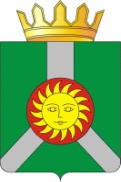 АДМИНИСТРАЦИЯ  КОЛПАШЕВСКОГО РАЙОНА ТОМСКОЙ ОБЛАСТИПОСТАНОВЛЕНИЕАДМИНИСТРАЦИЯ  КОЛПАШЕВСКОГО РАЙОНА ТОМСКОЙ ОБЛАСТИПОСТАНОВЛЕНИЕАДМИНИСТРАЦИЯ  КОЛПАШЕВСКОГО РАЙОНА ТОМСКОЙ ОБЛАСТИПОСТАНОВЛЕНИЕМуниципальный правовой акт, являющийся основанием для разработки муниципальной программыПостановление Администрации Колпашевского района от 19.07.2021 № 887 «Об утверждении Перечня муниципальных программ                  муниципального образования «Колпашевский район»Постановление Администрации Колпашевского района от 19.07.2021 № 887 «Об утверждении Перечня муниципальных программ                  муниципального образования «Колпашевский район»Постановление Администрации Колпашевского района от 19.07.2021 № 887 «Об утверждении Перечня муниципальных программ                  муниципального образования «Колпашевский район»Постановление Администрации Колпашевского района от 19.07.2021 № 887 «Об утверждении Перечня муниципальных программ                  муниципального образования «Колпашевский район»Постановление Администрации Колпашевского района от 19.07.2021 № 887 «Об утверждении Перечня муниципальных программ                  муниципального образования «Колпашевский район»Постановление Администрации Колпашевского района от 19.07.2021 № 887 «Об утверждении Перечня муниципальных программ                  муниципального образования «Колпашевский район»Постановление Администрации Колпашевского района от 19.07.2021 № 887 «Об утверждении Перечня муниципальных программ                  муниципального образования «Колпашевский район»Постановление Администрации Колпашевского района от 19.07.2021 № 887 «Об утверждении Перечня муниципальных программ                  муниципального образования «Колпашевский район»Постановление Администрации Колпашевского района от 19.07.2021 № 887 «Об утверждении Перечня муниципальных программ                  муниципального образования «Колпашевский район»Постановление Администрации Колпашевского района от 19.07.2021 № 887 «Об утверждении Перечня муниципальных программ                  муниципального образования «Колпашевский район»Постановление Администрации Колпашевского района от 19.07.2021 № 887 «Об утверждении Перечня муниципальных программ                  муниципального образования «Колпашевский район»Постановление Администрации Колпашевского района от 19.07.2021 № 887 «Об утверждении Перечня муниципальных программ                  муниципального образования «Колпашевский район»Постановление Администрации Колпашевского района от 19.07.2021 № 887 «Об утверждении Перечня муниципальных программ                  муниципального образования «Колпашевский район»Постановление Администрации Колпашевского района от 19.07.2021 № 887 «Об утверждении Перечня муниципальных программ                  муниципального образования «Колпашевский район»Постановление Администрации Колпашевского района от 19.07.2021 № 887 «Об утверждении Перечня муниципальных программ                  муниципального образования «Колпашевский район»Постановление Администрации Колпашевского района от 19.07.2021 № 887 «Об утверждении Перечня муниципальных программ                  муниципального образования «Колпашевский район»Постановление Администрации Колпашевского района от 19.07.2021 № 887 «Об утверждении Перечня муниципальных программ                  муниципального образования «Колпашевский район»Постановление Администрации Колпашевского района от 19.07.2021 № 887 «Об утверждении Перечня муниципальных программ                  муниципального образования «Колпашевский район»Постановление Администрации Колпашевского района от 19.07.2021 № 887 «Об утверждении Перечня муниципальных программ                  муниципального образования «Колпашевский район»Постановление Администрации Колпашевского района от 19.07.2021 № 887 «Об утверждении Перечня муниципальных программ                  муниципального образования «Колпашевский район»Постановление Администрации Колпашевского района от 19.07.2021 № 887 «Об утверждении Перечня муниципальных программ                  муниципального образования «Колпашевский район»Постановление Администрации Колпашевского района от 19.07.2021 № 887 «Об утверждении Перечня муниципальных программ                  муниципального образования «Колпашевский район»Постановление Администрации Колпашевского района от 19.07.2021 № 887 «Об утверждении Перечня муниципальных программ                  муниципального образования «Колпашевский район»Постановление Администрации Колпашевского района от 19.07.2021 № 887 «Об утверждении Перечня муниципальных программ                  муниципального образования «Колпашевский район»Постановление Администрации Колпашевского района от 19.07.2021 № 887 «Об утверждении Перечня муниципальных программ                  муниципального образования «Колпашевский район»Постановление Администрации Колпашевского района от 19.07.2021 № 887 «Об утверждении Перечня муниципальных программ                  муниципального образования «Колпашевский район»Постановление Администрации Колпашевского района от 19.07.2021 № 887 «Об утверждении Перечня муниципальных программ                  муниципального образования «Колпашевский район»Постановление Администрации Колпашевского района от 19.07.2021 № 887 «Об утверждении Перечня муниципальных программ                  муниципального образования «Колпашевский район»Постановление Администрации Колпашевского района от 19.07.2021 № 887 «Об утверждении Перечня муниципальных программ                  муниципального образования «Колпашевский район»Постановление Администрации Колпашевского района от 19.07.2021 № 887 «Об утверждении Перечня муниципальных программ                  муниципального образования «Колпашевский район»Постановление Администрации Колпашевского района от 19.07.2021 № 887 «Об утверждении Перечня муниципальных программ                  муниципального образования «Колпашевский район»Постановление Администрации Колпашевского района от 19.07.2021 № 887 «Об утверждении Перечня муниципальных программ                  муниципального образования «Колпашевский район»Постановление Администрации Колпашевского района от 19.07.2021 № 887 «Об утверждении Перечня муниципальных программ                  муниципального образования «Колпашевский район»Постановление Администрации Колпашевского района от 19.07.2021 № 887 «Об утверждении Перечня муниципальных программ                  муниципального образования «Колпашевский район»Постановление Администрации Колпашевского района от 19.07.2021 № 887 «Об утверждении Перечня муниципальных программ                  муниципального образования «Колпашевский район»Постановление Администрации Колпашевского района от 19.07.2021 № 887 «Об утверждении Перечня муниципальных программ                  муниципального образования «Колпашевский район»Ответственный исполнитель муниципальнойпрограммыУправление по культуре, спорту и молодёжной политике Администрации Колпашевского районаУправление по культуре, спорту и молодёжной политике Администрации Колпашевского районаУправление по культуре, спорту и молодёжной политике Администрации Колпашевского районаУправление по культуре, спорту и молодёжной политике Администрации Колпашевского районаУправление по культуре, спорту и молодёжной политике Администрации Колпашевского районаУправление по культуре, спорту и молодёжной политике Администрации Колпашевского районаУправление по культуре, спорту и молодёжной политике Администрации Колпашевского районаУправление по культуре, спорту и молодёжной политике Администрации Колпашевского районаУправление по культуре, спорту и молодёжной политике Администрации Колпашевского районаУправление по культуре, спорту и молодёжной политике Администрации Колпашевского районаУправление по культуре, спорту и молодёжной политике Администрации Колпашевского районаУправление по культуре, спорту и молодёжной политике Администрации Колпашевского районаУправление по культуре, спорту и молодёжной политике Администрации Колпашевского районаУправление по культуре, спорту и молодёжной политике Администрации Колпашевского районаУправление по культуре, спорту и молодёжной политике Администрации Колпашевского районаУправление по культуре, спорту и молодёжной политике Администрации Колпашевского районаУправление по культуре, спорту и молодёжной политике Администрации Колпашевского районаУправление по культуре, спорту и молодёжной политике Администрации Колпашевского районаУправление по культуре, спорту и молодёжной политике Администрации Колпашевского районаУправление по культуре, спорту и молодёжной политике Администрации Колпашевского районаУправление по культуре, спорту и молодёжной политике Администрации Колпашевского районаУправление по культуре, спорту и молодёжной политике Администрации Колпашевского районаУправление по культуре, спорту и молодёжной политике Администрации Колпашевского районаУправление по культуре, спорту и молодёжной политике Администрации Колпашевского районаУправление по культуре, спорту и молодёжной политике Администрации Колпашевского районаУправление по культуре, спорту и молодёжной политике Администрации Колпашевского районаУправление по культуре, спорту и молодёжной политике Администрации Колпашевского районаУправление по культуре, спорту и молодёжной политике Администрации Колпашевского районаУправление по культуре, спорту и молодёжной политике Администрации Колпашевского районаУправление по культуре, спорту и молодёжной политике Администрации Колпашевского районаУправление по культуре, спорту и молодёжной политике Администрации Колпашевского районаУправление по культуре, спорту и молодёжной политике Администрации Колпашевского районаУправление по культуре, спорту и молодёжной политике Администрации Колпашевского районаУправление по культуре, спорту и молодёжной политике Администрации Колпашевского районаУправление по культуре, спорту и молодёжной политике Администрации Колпашевского районаУправление по культуре, спорту и молодёжной политике Администрации Колпашевского районаСоисполнители муниципальной программыУправление по культуре, спорту и молодёжной политике Администрации Колпашевского районаУправление по культуре, спорту и молодёжной политике Администрации Колпашевского районаУправление по культуре, спорту и молодёжной политике Администрации Колпашевского районаУправление по культуре, спорту и молодёжной политике Администрации Колпашевского районаУправление по культуре, спорту и молодёжной политике Администрации Колпашевского районаУправление по культуре, спорту и молодёжной политике Администрации Колпашевского районаУправление по культуре, спорту и молодёжной политике Администрации Колпашевского районаУправление по культуре, спорту и молодёжной политике Администрации Колпашевского районаУправление по культуре, спорту и молодёжной политике Администрации Колпашевского районаУправление по культуре, спорту и молодёжной политике Администрации Колпашевского районаУправление по культуре, спорту и молодёжной политике Администрации Колпашевского районаУправление по культуре, спорту и молодёжной политике Администрации Колпашевского районаУправление по культуре, спорту и молодёжной политике Администрации Колпашевского районаУправление по культуре, спорту и молодёжной политике Администрации Колпашевского районаУправление по культуре, спорту и молодёжной политике Администрации Колпашевского районаУправление по культуре, спорту и молодёжной политике Администрации Колпашевского районаУправление по культуре, спорту и молодёжной политике Администрации Колпашевского районаУправление по культуре, спорту и молодёжной политике Администрации Колпашевского районаУправление по культуре, спорту и молодёжной политике Администрации Колпашевского районаУправление по культуре, спорту и молодёжной политике Администрации Колпашевского районаУправление по культуре, спорту и молодёжной политике Администрации Колпашевского районаУправление по культуре, спорту и молодёжной политике Администрации Колпашевского районаУправление по культуре, спорту и молодёжной политике Администрации Колпашевского районаУправление по культуре, спорту и молодёжной политике Администрации Колпашевского районаУправление по культуре, спорту и молодёжной политике Администрации Колпашевского районаУправление по культуре, спорту и молодёжной политике Администрации Колпашевского районаУправление по культуре, спорту и молодёжной политике Администрации Колпашевского районаУправление по культуре, спорту и молодёжной политике Администрации Колпашевского районаУправление по культуре, спорту и молодёжной политике Администрации Колпашевского районаУправление по культуре, спорту и молодёжной политике Администрации Колпашевского районаУправление по культуре, спорту и молодёжной политике Администрации Колпашевского районаУправление по культуре, спорту и молодёжной политике Администрации Колпашевского районаУправление по культуре, спорту и молодёжной политике Администрации Колпашевского районаУправление по культуре, спорту и молодёжной политике Администрации Колпашевского районаУправление по культуре, спорту и молодёжной политике Администрации Колпашевского районаУправление по культуре, спорту и молодёжной политике Администрации Колпашевского районаУчастники муниципальной программыУправление по культуре, спорту и молодёжной политике Администрации Колпашевского района; Управление образования                     Колпашевского района.Управление по культуре, спорту и молодёжной политике Администрации Колпашевского района; Управление образования                     Колпашевского района.Управление по культуре, спорту и молодёжной политике Администрации Колпашевского района; Управление образования                     Колпашевского района.Управление по культуре, спорту и молодёжной политике Администрации Колпашевского района; Управление образования                     Колпашевского района.Управление по культуре, спорту и молодёжной политике Администрации Колпашевского района; Управление образования                     Колпашевского района.Управление по культуре, спорту и молодёжной политике Администрации Колпашевского района; Управление образования                     Колпашевского района.Управление по культуре, спорту и молодёжной политике Администрации Колпашевского района; Управление образования                     Колпашевского района.Управление по культуре, спорту и молодёжной политике Администрации Колпашевского района; Управление образования                     Колпашевского района.Управление по культуре, спорту и молодёжной политике Администрации Колпашевского района; Управление образования                     Колпашевского района.Управление по культуре, спорту и молодёжной политике Администрации Колпашевского района; Управление образования                     Колпашевского района.Управление по культуре, спорту и молодёжной политике Администрации Колпашевского района; Управление образования                     Колпашевского района.Управление по культуре, спорту и молодёжной политике Администрации Колпашевского района; Управление образования                     Колпашевского района.Управление по культуре, спорту и молодёжной политике Администрации Колпашевского района; Управление образования                     Колпашевского района.Управление по культуре, спорту и молодёжной политике Администрации Колпашевского района; Управление образования                     Колпашевского района.Управление по культуре, спорту и молодёжной политике Администрации Колпашевского района; Управление образования                     Колпашевского района.Управление по культуре, спорту и молодёжной политике Администрации Колпашевского района; Управление образования                     Колпашевского района.Управление по культуре, спорту и молодёжной политике Администрации Колпашевского района; Управление образования                     Колпашевского района.Управление по культуре, спорту и молодёжной политике Администрации Колпашевского района; Управление образования                     Колпашевского района.Управление по культуре, спорту и молодёжной политике Администрации Колпашевского района; Управление образования                     Колпашевского района.Управление по культуре, спорту и молодёжной политике Администрации Колпашевского района; Управление образования                     Колпашевского района.Управление по культуре, спорту и молодёжной политике Администрации Колпашевского района; Управление образования                     Колпашевского района.Управление по культуре, спорту и молодёжной политике Администрации Колпашевского района; Управление образования                     Колпашевского района.Управление по культуре, спорту и молодёжной политике Администрации Колпашевского района; Управление образования                     Колпашевского района.Управление по культуре, спорту и молодёжной политике Администрации Колпашевского района; Управление образования                     Колпашевского района.Управление по культуре, спорту и молодёжной политике Администрации Колпашевского района; Управление образования                     Колпашевского района.Управление по культуре, спорту и молодёжной политике Администрации Колпашевского района; Управление образования                     Колпашевского района.Управление по культуре, спорту и молодёжной политике Администрации Колпашевского района; Управление образования                     Колпашевского района.Управление по культуре, спорту и молодёжной политике Администрации Колпашевского района; Управление образования                     Колпашевского района.Управление по культуре, спорту и молодёжной политике Администрации Колпашевского района; Управление образования                     Колпашевского района.Управление по культуре, спорту и молодёжной политике Администрации Колпашевского района; Управление образования                     Колпашевского района.Управление по культуре, спорту и молодёжной политике Администрации Колпашевского района; Управление образования                     Колпашевского района.Управление по культуре, спорту и молодёжной политике Администрации Колпашевского района; Управление образования                     Колпашевского района.Управление по культуре, спорту и молодёжной политике Администрации Колпашевского района; Управление образования                     Колпашевского района.Управление по культуре, спорту и молодёжной политике Администрации Колпашевского района; Управление образования                     Колпашевского района.Управление по культуре, спорту и молодёжной политике Администрации Колпашевского района; Управление образования                     Колпашевского района.Управление по культуре, спорту и молодёжной политике Администрации Колпашевского района; Управление образования                     Колпашевского района.Участники мероприятийАдминистрации поселений Колпашевского района (по согласованию); МКУ «Агентство»;Муниципальные бюджетные учреждения культуры Колпашевского районаАдминистрации поселений Колпашевского района (по согласованию); МКУ «Агентство»;Муниципальные бюджетные учреждения культуры Колпашевского районаАдминистрации поселений Колпашевского района (по согласованию); МКУ «Агентство»;Муниципальные бюджетные учреждения культуры Колпашевского районаАдминистрации поселений Колпашевского района (по согласованию); МКУ «Агентство»;Муниципальные бюджетные учреждения культуры Колпашевского районаАдминистрации поселений Колпашевского района (по согласованию); МКУ «Агентство»;Муниципальные бюджетные учреждения культуры Колпашевского районаАдминистрации поселений Колпашевского района (по согласованию); МКУ «Агентство»;Муниципальные бюджетные учреждения культуры Колпашевского районаАдминистрации поселений Колпашевского района (по согласованию); МКУ «Агентство»;Муниципальные бюджетные учреждения культуры Колпашевского районаАдминистрации поселений Колпашевского района (по согласованию); МКУ «Агентство»;Муниципальные бюджетные учреждения культуры Колпашевского районаАдминистрации поселений Колпашевского района (по согласованию); МКУ «Агентство»;Муниципальные бюджетные учреждения культуры Колпашевского районаАдминистрации поселений Колпашевского района (по согласованию); МКУ «Агентство»;Муниципальные бюджетные учреждения культуры Колпашевского районаАдминистрации поселений Колпашевского района (по согласованию); МКУ «Агентство»;Муниципальные бюджетные учреждения культуры Колпашевского районаАдминистрации поселений Колпашевского района (по согласованию); МКУ «Агентство»;Муниципальные бюджетные учреждения культуры Колпашевского районаАдминистрации поселений Колпашевского района (по согласованию); МКУ «Агентство»;Муниципальные бюджетные учреждения культуры Колпашевского районаАдминистрации поселений Колпашевского района (по согласованию); МКУ «Агентство»;Муниципальные бюджетные учреждения культуры Колпашевского районаАдминистрации поселений Колпашевского района (по согласованию); МКУ «Агентство»;Муниципальные бюджетные учреждения культуры Колпашевского районаАдминистрации поселений Колпашевского района (по согласованию); МКУ «Агентство»;Муниципальные бюджетные учреждения культуры Колпашевского районаАдминистрации поселений Колпашевского района (по согласованию); МКУ «Агентство»;Муниципальные бюджетные учреждения культуры Колпашевского районаАдминистрации поселений Колпашевского района (по согласованию); МКУ «Агентство»;Муниципальные бюджетные учреждения культуры Колпашевского районаАдминистрации поселений Колпашевского района (по согласованию); МКУ «Агентство»;Муниципальные бюджетные учреждения культуры Колпашевского районаАдминистрации поселений Колпашевского района (по согласованию); МКУ «Агентство»;Муниципальные бюджетные учреждения культуры Колпашевского районаАдминистрации поселений Колпашевского района (по согласованию); МКУ «Агентство»;Муниципальные бюджетные учреждения культуры Колпашевского районаАдминистрации поселений Колпашевского района (по согласованию); МКУ «Агентство»;Муниципальные бюджетные учреждения культуры Колпашевского районаАдминистрации поселений Колпашевского района (по согласованию); МКУ «Агентство»;Муниципальные бюджетные учреждения культуры Колпашевского районаАдминистрации поселений Колпашевского района (по согласованию); МКУ «Агентство»;Муниципальные бюджетные учреждения культуры Колпашевского районаАдминистрации поселений Колпашевского района (по согласованию); МКУ «Агентство»;Муниципальные бюджетные учреждения культуры Колпашевского районаАдминистрации поселений Колпашевского района (по согласованию); МКУ «Агентство»;Муниципальные бюджетные учреждения культуры Колпашевского районаАдминистрации поселений Колпашевского района (по согласованию); МКУ «Агентство»;Муниципальные бюджетные учреждения культуры Колпашевского районаАдминистрации поселений Колпашевского района (по согласованию); МКУ «Агентство»;Муниципальные бюджетные учреждения культуры Колпашевского районаАдминистрации поселений Колпашевского района (по согласованию); МКУ «Агентство»;Муниципальные бюджетные учреждения культуры Колпашевского районаАдминистрации поселений Колпашевского района (по согласованию); МКУ «Агентство»;Муниципальные бюджетные учреждения культуры Колпашевского районаАдминистрации поселений Колпашевского района (по согласованию); МКУ «Агентство»;Муниципальные бюджетные учреждения культуры Колпашевского районаАдминистрации поселений Колпашевского района (по согласованию); МКУ «Агентство»;Муниципальные бюджетные учреждения культуры Колпашевского районаАдминистрации поселений Колпашевского района (по согласованию); МКУ «Агентство»;Муниципальные бюджетные учреждения культуры Колпашевского районаАдминистрации поселений Колпашевского района (по согласованию); МКУ «Агентство»;Муниципальные бюджетные учреждения культуры Колпашевского районаАдминистрации поселений Колпашевского района (по согласованию); МКУ «Агентство»;Муниципальные бюджетные учреждения культуры Колпашевского районаАдминистрации поселений Колпашевского района (по согласованию); МКУ «Агентство»;Муниципальные бюджетные учреждения культуры Колпашевского районаСтратегическая цель                                        (задача, приоритеты) социально-экономического развития Колпашевского района, на реализацию которых направлена муниципальнаяпрограммаЦель: Повышение уровня привлекательности территории для проживания и улучшение качества жизни населения на территории                  Колпашевского районаЗадача: Создание условий для развития физической культуры и массового спорта, эффективной молодёжной политики на территории Колпашевского районаЦель: Повышение уровня привлекательности территории для проживания и улучшение качества жизни населения на территории                  Колпашевского районаЗадача: Создание условий для развития физической культуры и массового спорта, эффективной молодёжной политики на территории Колпашевского районаЦель: Повышение уровня привлекательности территории для проживания и улучшение качества жизни населения на территории                  Колпашевского районаЗадача: Создание условий для развития физической культуры и массового спорта, эффективной молодёжной политики на территории Колпашевского районаЦель: Повышение уровня привлекательности территории для проживания и улучшение качества жизни населения на территории                  Колпашевского районаЗадача: Создание условий для развития физической культуры и массового спорта, эффективной молодёжной политики на территории Колпашевского районаЦель: Повышение уровня привлекательности территории для проживания и улучшение качества жизни населения на территории                  Колпашевского районаЗадача: Создание условий для развития физической культуры и массового спорта, эффективной молодёжной политики на территории Колпашевского районаЦель: Повышение уровня привлекательности территории для проживания и улучшение качества жизни населения на территории                  Колпашевского районаЗадача: Создание условий для развития физической культуры и массового спорта, эффективной молодёжной политики на территории Колпашевского районаЦель: Повышение уровня привлекательности территории для проживания и улучшение качества жизни населения на территории                  Колпашевского районаЗадача: Создание условий для развития физической культуры и массового спорта, эффективной молодёжной политики на территории Колпашевского районаЦель: Повышение уровня привлекательности территории для проживания и улучшение качества жизни населения на территории                  Колпашевского районаЗадача: Создание условий для развития физической культуры и массового спорта, эффективной молодёжной политики на территории Колпашевского районаЦель: Повышение уровня привлекательности территории для проживания и улучшение качества жизни населения на территории                  Колпашевского районаЗадача: Создание условий для развития физической культуры и массового спорта, эффективной молодёжной политики на территории Колпашевского районаЦель: Повышение уровня привлекательности территории для проживания и улучшение качества жизни населения на территории                  Колпашевского районаЗадача: Создание условий для развития физической культуры и массового спорта, эффективной молодёжной политики на территории Колпашевского районаЦель: Повышение уровня привлекательности территории для проживания и улучшение качества жизни населения на территории                  Колпашевского районаЗадача: Создание условий для развития физической культуры и массового спорта, эффективной молодёжной политики на территории Колпашевского районаЦель: Повышение уровня привлекательности территории для проживания и улучшение качества жизни населения на территории                  Колпашевского районаЗадача: Создание условий для развития физической культуры и массового спорта, эффективной молодёжной политики на территории Колпашевского районаЦель: Повышение уровня привлекательности территории для проживания и улучшение качества жизни населения на территории                  Колпашевского районаЗадача: Создание условий для развития физической культуры и массового спорта, эффективной молодёжной политики на территории Колпашевского районаЦель: Повышение уровня привлекательности территории для проживания и улучшение качества жизни населения на территории                  Колпашевского районаЗадача: Создание условий для развития физической культуры и массового спорта, эффективной молодёжной политики на территории Колпашевского районаЦель: Повышение уровня привлекательности территории для проживания и улучшение качества жизни населения на территории                  Колпашевского районаЗадача: Создание условий для развития физической культуры и массового спорта, эффективной молодёжной политики на территории Колпашевского районаЦель: Повышение уровня привлекательности территории для проживания и улучшение качества жизни населения на территории                  Колпашевского районаЗадача: Создание условий для развития физической культуры и массового спорта, эффективной молодёжной политики на территории Колпашевского районаЦель: Повышение уровня привлекательности территории для проживания и улучшение качества жизни населения на территории                  Колпашевского районаЗадача: Создание условий для развития физической культуры и массового спорта, эффективной молодёжной политики на территории Колпашевского районаЦель: Повышение уровня привлекательности территории для проживания и улучшение качества жизни населения на территории                  Колпашевского районаЗадача: Создание условий для развития физической культуры и массового спорта, эффективной молодёжной политики на территории Колпашевского районаЦель: Повышение уровня привлекательности территории для проживания и улучшение качества жизни населения на территории                  Колпашевского районаЗадача: Создание условий для развития физической культуры и массового спорта, эффективной молодёжной политики на территории Колпашевского районаЦель: Повышение уровня привлекательности территории для проживания и улучшение качества жизни населения на территории                  Колпашевского районаЗадача: Создание условий для развития физической культуры и массового спорта, эффективной молодёжной политики на территории Колпашевского районаЦель: Повышение уровня привлекательности территории для проживания и улучшение качества жизни населения на территории                  Колпашевского районаЗадача: Создание условий для развития физической культуры и массового спорта, эффективной молодёжной политики на территории Колпашевского районаЦель: Повышение уровня привлекательности территории для проживания и улучшение качества жизни населения на территории                  Колпашевского районаЗадача: Создание условий для развития физической культуры и массового спорта, эффективной молодёжной политики на территории Колпашевского районаЦель: Повышение уровня привлекательности территории для проживания и улучшение качества жизни населения на территории                  Колпашевского районаЗадача: Создание условий для развития физической культуры и массового спорта, эффективной молодёжной политики на территории Колпашевского районаЦель: Повышение уровня привлекательности территории для проживания и улучшение качества жизни населения на территории                  Колпашевского районаЗадача: Создание условий для развития физической культуры и массового спорта, эффективной молодёжной политики на территории Колпашевского районаЦель: Повышение уровня привлекательности территории для проживания и улучшение качества жизни населения на территории                  Колпашевского районаЗадача: Создание условий для развития физической культуры и массового спорта, эффективной молодёжной политики на территории Колпашевского районаЦель: Повышение уровня привлекательности территории для проживания и улучшение качества жизни населения на территории                  Колпашевского районаЗадача: Создание условий для развития физической культуры и массового спорта, эффективной молодёжной политики на территории Колпашевского районаЦель: Повышение уровня привлекательности территории для проживания и улучшение качества жизни населения на территории                  Колпашевского районаЗадача: Создание условий для развития физической культуры и массового спорта, эффективной молодёжной политики на территории Колпашевского районаЦель: Повышение уровня привлекательности территории для проживания и улучшение качества жизни населения на территории                  Колпашевского районаЗадача: Создание условий для развития физической культуры и массового спорта, эффективной молодёжной политики на территории Колпашевского районаЦель: Повышение уровня привлекательности территории для проживания и улучшение качества жизни населения на территории                  Колпашевского районаЗадача: Создание условий для развития физической культуры и массового спорта, эффективной молодёжной политики на территории Колпашевского районаЦель: Повышение уровня привлекательности территории для проживания и улучшение качества жизни населения на территории                  Колпашевского районаЗадача: Создание условий для развития физической культуры и массового спорта, эффективной молодёжной политики на территории Колпашевского районаЦель: Повышение уровня привлекательности территории для проживания и улучшение качества жизни населения на территории                  Колпашевского районаЗадача: Создание условий для развития физической культуры и массового спорта, эффективной молодёжной политики на территории Колпашевского районаЦель: Повышение уровня привлекательности территории для проживания и улучшение качества жизни населения на территории                  Колпашевского районаЗадача: Создание условий для развития физической культуры и массового спорта, эффективной молодёжной политики на территории Колпашевского районаЦель: Повышение уровня привлекательности территории для проживания и улучшение качества жизни населения на территории                  Колпашевского районаЗадача: Создание условий для развития физической культуры и массового спорта, эффективной молодёжной политики на территории Колпашевского районаЦель: Повышение уровня привлекательности территории для проживания и улучшение качества жизни населения на территории                  Колпашевского районаЗадача: Создание условий для развития физической культуры и массового спорта, эффективной молодёжной политики на территории Колпашевского районаЦель: Повышение уровня привлекательности территории для проживания и улучшение качества жизни населения на территории                  Колпашевского районаЗадача: Создание условий для развития физической культуры и массового спорта, эффективной молодёжной политики на территории Колпашевского районаЦель: Повышение уровня привлекательности территории для проживания и улучшение качества жизни населения на территории                  Колпашевского районаЗадача: Создание условий для развития физической культуры и массового спорта, эффективной молодёжной политики на территории Колпашевского районаЦель муниципальной программыСоздание условий для развития физической культуры и массового спорта, эффективной молодёжной политики на территории                   Колпашевского районаСоздание условий для развития физической культуры и массового спорта, эффективной молодёжной политики на территории                   Колпашевского районаСоздание условий для развития физической культуры и массового спорта, эффективной молодёжной политики на территории                   Колпашевского районаСоздание условий для развития физической культуры и массового спорта, эффективной молодёжной политики на территории                   Колпашевского районаСоздание условий для развития физической культуры и массового спорта, эффективной молодёжной политики на территории                   Колпашевского районаСоздание условий для развития физической культуры и массового спорта, эффективной молодёжной политики на территории                   Колпашевского районаСоздание условий для развития физической культуры и массового спорта, эффективной молодёжной политики на территории                   Колпашевского районаСоздание условий для развития физической культуры и массового спорта, эффективной молодёжной политики на территории                   Колпашевского районаСоздание условий для развития физической культуры и массового спорта, эффективной молодёжной политики на территории                   Колпашевского районаСоздание условий для развития физической культуры и массового спорта, эффективной молодёжной политики на территории                   Колпашевского районаСоздание условий для развития физической культуры и массового спорта, эффективной молодёжной политики на территории                   Колпашевского районаСоздание условий для развития физической культуры и массового спорта, эффективной молодёжной политики на территории                   Колпашевского районаСоздание условий для развития физической культуры и массового спорта, эффективной молодёжной политики на территории                   Колпашевского районаСоздание условий для развития физической культуры и массового спорта, эффективной молодёжной политики на территории                   Колпашевского районаСоздание условий для развития физической культуры и массового спорта, эффективной молодёжной политики на территории                   Колпашевского районаСоздание условий для развития физической культуры и массового спорта, эффективной молодёжной политики на территории                   Колпашевского районаСоздание условий для развития физической культуры и массового спорта, эффективной молодёжной политики на территории                   Колпашевского районаСоздание условий для развития физической культуры и массового спорта, эффективной молодёжной политики на территории                   Колпашевского районаСоздание условий для развития физической культуры и массового спорта, эффективной молодёжной политики на территории                   Колпашевского районаСоздание условий для развития физической культуры и массового спорта, эффективной молодёжной политики на территории                   Колпашевского районаСоздание условий для развития физической культуры и массового спорта, эффективной молодёжной политики на территории                   Колпашевского районаСоздание условий для развития физической культуры и массового спорта, эффективной молодёжной политики на территории                   Колпашевского районаСоздание условий для развития физической культуры и массового спорта, эффективной молодёжной политики на территории                   Колпашевского районаСоздание условий для развития физической культуры и массового спорта, эффективной молодёжной политики на территории                   Колпашевского районаСоздание условий для развития физической культуры и массового спорта, эффективной молодёжной политики на территории                   Колпашевского районаСоздание условий для развития физической культуры и массового спорта, эффективной молодёжной политики на территории                   Колпашевского районаСоздание условий для развития физической культуры и массового спорта, эффективной молодёжной политики на территории                   Колпашевского районаСоздание условий для развития физической культуры и массового спорта, эффективной молодёжной политики на территории                   Колпашевского районаСоздание условий для развития физической культуры и массового спорта, эффективной молодёжной политики на территории                   Колпашевского районаСоздание условий для развития физической культуры и массового спорта, эффективной молодёжной политики на территории                   Колпашевского районаСоздание условий для развития физической культуры и массового спорта, эффективной молодёжной политики на территории                   Колпашевского районаСоздание условий для развития физической культуры и массового спорта, эффективной молодёжной политики на территории                   Колпашевского районаСоздание условий для развития физической культуры и массового спорта, эффективной молодёжной политики на территории                   Колпашевского районаСоздание условий для развития физической культуры и массового спорта, эффективной молодёжной политики на территории                   Колпашевского районаСоздание условий для развития физической культуры и массового спорта, эффективной молодёжной политики на территории                   Колпашевского районаСоздание условий для развития физической культуры и массового спорта, эффективной молодёжной политики на территории                   Колпашевского районаПоказатели цели муниципальной программы и их значения                                     (с детализацией по годам реализации)Показатели целиГод, предшествующий году разработки муниципальной программы, отчёт (2020)Год, предшествующий году разработки муниципальной программы, отчёт (2020)Год, предшествующий году разработки муниципальной программы, отчёт (2020)Год разработки программы(факт)(2021)Год разработки программы(факт)(2021)Год разработки программы(факт)(2021)Год разработки программы(факт)(2021)1 –й год реализации(факт)(2022)1 –й год реализации(факт)(2022)1 –й год реализации(факт)(2022)1 –й год реализации(факт)(2022)2 –й год реализации(факт)(2023)2 –й год реализации(факт)(2023)2 –й год реализации(факт)(2023)3 –й год реализации(план)(2024)3 –й год реализации(план)(2024)3 –й год реализации(план)(2024)3 –й год реализации(план)(2024)4 –й год реали-зации(план)(2025)4 –й год реали-зации(план)(2025)4 –й год реали-зации(план)(2025)4 –й год реали-зации(план)(2025)5 –й год реализа-ции(план)(2026)5 –й год реализа-ции(план)(2026)5 –й год реализа-ции(план)(2026)5 –й год реализа-ции(план)(2026)5 –й год реализа-ции(план)(2026)Послед-нийгод реализации(план)(2027)Послед-нийгод реализации(план)(2027)Прогноз-ный период 1-й год (2028) Прогноз-ный период 1-й год (2028) Прогноз-ный период 2-й год(2029) Прогноз-ный период 2-й год(2029) Прогноз-ный период 2-й год(2029) Прогноз-ный период 2-й год(2029) Показатели цели муниципальной программы и их значения                                     (с детализацией по годам реализации)1. Доля населения,систематически занимающегося физической культурой                             и спортом40,340,340,344,044,044,044,045,5745,5745,5745,5754,2654,2654,2651,351,351,351,352,252,252,252,253,553,553,553,553,555,055,056,156,156,556,556,556,5Показатели цели муниципальной программы и их значения                                     (с детализацией по годам реализации)2. Доля молодёжи,          в возрасте                              от 14 до 35 лет, участвующей                         в мероприятиях молодёжной политики, %31,431,431,431,431,431,431,435,435,435,435,429,329,329,3353535353535353535353535354040404040404040Показатели цели муниципальной программы и их значения                                     (с детализацией по годам реализации)3. Количество молодых семей, улучшивших жилищные условия, ед.22222223333333222222222222222222222Показатели цели муниципальной программы и их значения                                     (с детализацией по годам реализации)4. Общая численность граждан, вовлеченных                             в волонтерскую деятельность, чел.16081608160812671267126712671582158215821582200020002000234623462346234627322732273227323118311831183118311835043504388938894275427542754275Задачи муниципальнойпрограммыЗадача 1. Создание условий для организации физкультурно-оздоровительной и спортивной работы с населением Колпашевского района.Задача 2. Создание условий для успешной социализации и самореализации молодёжи Колпашевского района.Задача 3. Государственная поддержка решения жилищной проблемы молодых семей.Задача 1. Создание условий для организации физкультурно-оздоровительной и спортивной работы с населением Колпашевского района.Задача 2. Создание условий для успешной социализации и самореализации молодёжи Колпашевского района.Задача 3. Государственная поддержка решения жилищной проблемы молодых семей.Задача 1. Создание условий для организации физкультурно-оздоровительной и спортивной работы с населением Колпашевского района.Задача 2. Создание условий для успешной социализации и самореализации молодёжи Колпашевского района.Задача 3. Государственная поддержка решения жилищной проблемы молодых семей.Задача 1. Создание условий для организации физкультурно-оздоровительной и спортивной работы с населением Колпашевского района.Задача 2. Создание условий для успешной социализации и самореализации молодёжи Колпашевского района.Задача 3. Государственная поддержка решения жилищной проблемы молодых семей.Задача 1. Создание условий для организации физкультурно-оздоровительной и спортивной работы с населением Колпашевского района.Задача 2. Создание условий для успешной социализации и самореализации молодёжи Колпашевского района.Задача 3. Государственная поддержка решения жилищной проблемы молодых семей.Задача 1. Создание условий для организации физкультурно-оздоровительной и спортивной работы с населением Колпашевского района.Задача 2. Создание условий для успешной социализации и самореализации молодёжи Колпашевского района.Задача 3. Государственная поддержка решения жилищной проблемы молодых семей.Задача 1. Создание условий для организации физкультурно-оздоровительной и спортивной работы с населением Колпашевского района.Задача 2. Создание условий для успешной социализации и самореализации молодёжи Колпашевского района.Задача 3. Государственная поддержка решения жилищной проблемы молодых семей.Задача 1. Создание условий для организации физкультурно-оздоровительной и спортивной работы с населением Колпашевского района.Задача 2. Создание условий для успешной социализации и самореализации молодёжи Колпашевского района.Задача 3. Государственная поддержка решения жилищной проблемы молодых семей.Задача 1. Создание условий для организации физкультурно-оздоровительной и спортивной работы с населением Колпашевского района.Задача 2. Создание условий для успешной социализации и самореализации молодёжи Колпашевского района.Задача 3. Государственная поддержка решения жилищной проблемы молодых семей.Задача 1. Создание условий для организации физкультурно-оздоровительной и спортивной работы с населением Колпашевского района.Задача 2. Создание условий для успешной социализации и самореализации молодёжи Колпашевского района.Задача 3. Государственная поддержка решения жилищной проблемы молодых семей.Задача 1. Создание условий для организации физкультурно-оздоровительной и спортивной работы с населением Колпашевского района.Задача 2. Создание условий для успешной социализации и самореализации молодёжи Колпашевского района.Задача 3. Государственная поддержка решения жилищной проблемы молодых семей.Задача 1. Создание условий для организации физкультурно-оздоровительной и спортивной работы с населением Колпашевского района.Задача 2. Создание условий для успешной социализации и самореализации молодёжи Колпашевского района.Задача 3. Государственная поддержка решения жилищной проблемы молодых семей.Задача 1. Создание условий для организации физкультурно-оздоровительной и спортивной работы с населением Колпашевского района.Задача 2. Создание условий для успешной социализации и самореализации молодёжи Колпашевского района.Задача 3. Государственная поддержка решения жилищной проблемы молодых семей.Задача 1. Создание условий для организации физкультурно-оздоровительной и спортивной работы с населением Колпашевского района.Задача 2. Создание условий для успешной социализации и самореализации молодёжи Колпашевского района.Задача 3. Государственная поддержка решения жилищной проблемы молодых семей.Задача 1. Создание условий для организации физкультурно-оздоровительной и спортивной работы с населением Колпашевского района.Задача 2. Создание условий для успешной социализации и самореализации молодёжи Колпашевского района.Задача 3. Государственная поддержка решения жилищной проблемы молодых семей.Задача 1. Создание условий для организации физкультурно-оздоровительной и спортивной работы с населением Колпашевского района.Задача 2. Создание условий для успешной социализации и самореализации молодёжи Колпашевского района.Задача 3. Государственная поддержка решения жилищной проблемы молодых семей.Задача 1. Создание условий для организации физкультурно-оздоровительной и спортивной работы с населением Колпашевского района.Задача 2. Создание условий для успешной социализации и самореализации молодёжи Колпашевского района.Задача 3. Государственная поддержка решения жилищной проблемы молодых семей.Задача 1. Создание условий для организации физкультурно-оздоровительной и спортивной работы с населением Колпашевского района.Задача 2. Создание условий для успешной социализации и самореализации молодёжи Колпашевского района.Задача 3. Государственная поддержка решения жилищной проблемы молодых семей.Задача 1. Создание условий для организации физкультурно-оздоровительной и спортивной работы с населением Колпашевского района.Задача 2. Создание условий для успешной социализации и самореализации молодёжи Колпашевского района.Задача 3. Государственная поддержка решения жилищной проблемы молодых семей.Задача 1. Создание условий для организации физкультурно-оздоровительной и спортивной работы с населением Колпашевского района.Задача 2. Создание условий для успешной социализации и самореализации молодёжи Колпашевского района.Задача 3. Государственная поддержка решения жилищной проблемы молодых семей.Задача 1. Создание условий для организации физкультурно-оздоровительной и спортивной работы с населением Колпашевского района.Задача 2. Создание условий для успешной социализации и самореализации молодёжи Колпашевского района.Задача 3. Государственная поддержка решения жилищной проблемы молодых семей.Задача 1. Создание условий для организации физкультурно-оздоровительной и спортивной работы с населением Колпашевского района.Задача 2. Создание условий для успешной социализации и самореализации молодёжи Колпашевского района.Задача 3. Государственная поддержка решения жилищной проблемы молодых семей.Задача 1. Создание условий для организации физкультурно-оздоровительной и спортивной работы с населением Колпашевского района.Задача 2. Создание условий для успешной социализации и самореализации молодёжи Колпашевского района.Задача 3. Государственная поддержка решения жилищной проблемы молодых семей.Задача 1. Создание условий для организации физкультурно-оздоровительной и спортивной работы с населением Колпашевского района.Задача 2. Создание условий для успешной социализации и самореализации молодёжи Колпашевского района.Задача 3. Государственная поддержка решения жилищной проблемы молодых семей.Задача 1. Создание условий для организации физкультурно-оздоровительной и спортивной работы с населением Колпашевского района.Задача 2. Создание условий для успешной социализации и самореализации молодёжи Колпашевского района.Задача 3. Государственная поддержка решения жилищной проблемы молодых семей.Задача 1. Создание условий для организации физкультурно-оздоровительной и спортивной работы с населением Колпашевского района.Задача 2. Создание условий для успешной социализации и самореализации молодёжи Колпашевского района.Задача 3. Государственная поддержка решения жилищной проблемы молодых семей.Задача 1. Создание условий для организации физкультурно-оздоровительной и спортивной работы с населением Колпашевского района.Задача 2. Создание условий для успешной социализации и самореализации молодёжи Колпашевского района.Задача 3. Государственная поддержка решения жилищной проблемы молодых семей.Задача 1. Создание условий для организации физкультурно-оздоровительной и спортивной работы с населением Колпашевского района.Задача 2. Создание условий для успешной социализации и самореализации молодёжи Колпашевского района.Задача 3. Государственная поддержка решения жилищной проблемы молодых семей.Задача 1. Создание условий для организации физкультурно-оздоровительной и спортивной работы с населением Колпашевского района.Задача 2. Создание условий для успешной социализации и самореализации молодёжи Колпашевского района.Задача 3. Государственная поддержка решения жилищной проблемы молодых семей.Задача 1. Создание условий для организации физкультурно-оздоровительной и спортивной работы с населением Колпашевского района.Задача 2. Создание условий для успешной социализации и самореализации молодёжи Колпашевского района.Задача 3. Государственная поддержка решения жилищной проблемы молодых семей.Задача 1. Создание условий для организации физкультурно-оздоровительной и спортивной работы с населением Колпашевского района.Задача 2. Создание условий для успешной социализации и самореализации молодёжи Колпашевского района.Задача 3. Государственная поддержка решения жилищной проблемы молодых семей.Задача 1. Создание условий для организации физкультурно-оздоровительной и спортивной работы с населением Колпашевского района.Задача 2. Создание условий для успешной социализации и самореализации молодёжи Колпашевского района.Задача 3. Государственная поддержка решения жилищной проблемы молодых семей.Задача 1. Создание условий для организации физкультурно-оздоровительной и спортивной работы с населением Колпашевского района.Задача 2. Создание условий для успешной социализации и самореализации молодёжи Колпашевского района.Задача 3. Государственная поддержка решения жилищной проблемы молодых семей.Задача 1. Создание условий для организации физкультурно-оздоровительной и спортивной работы с населением Колпашевского района.Задача 2. Создание условий для успешной социализации и самореализации молодёжи Колпашевского района.Задача 3. Государственная поддержка решения жилищной проблемы молодых семей.Задача 1. Создание условий для организации физкультурно-оздоровительной и спортивной работы с населением Колпашевского района.Задача 2. Создание условий для успешной социализации и самореализации молодёжи Колпашевского района.Задача 3. Государственная поддержка решения жилищной проблемы молодых семей.Задача 1. Создание условий для организации физкультурно-оздоровительной и спортивной работы с населением Колпашевского района.Задача 2. Создание условий для успешной социализации и самореализации молодёжи Колпашевского района.Задача 3. Государственная поддержка решения жилищной проблемы молодых семей.Задачи муниципальнойпрограммыПоказатели задачГод, пред-шествующий году разработки муниципальной программы, отчёт (2020)Год, пред-шествующий году разработки муниципальной программы, отчёт (2020)Год разработки программы(факт)(2021)Год разработки программы(факт)(2021)Год разработки программы(факт)(2021)1 –й год реализации(факт)(2022)1 –й год реализации(факт)(2022)1 –й год реализации(факт)(2022)1 –й год реализации(факт)(2022)2 –й год реализации(факт)(2023)2 –й год реализации(факт)(2023)2 –й год реализации(факт)(2023)2 –й год реализации(факт)(2023)3 –й год реализации(план)(2024)3 –й год реализации(план)(2024)3 –й год реализации(план)(2024)4 –й год реали-зации(план)(2025)4 –й год реали-зации(план)(2025)4 –й год реали-зации(план)(2025)4 –й год реали-зации(план)(2025)5 –й год реализа-ции(план)(2026)5 –й год реализа-ции(план)(2026)5 –й год реализа-ции(план)(2026)5 –й год реализа-ции(план)(2026)5 –й год реализа-ции(план)(2026)Послед-нийгод реали-зации(план)(2027)Послед-нийгод реали-зации(план)(2027)Послед-нийгод реали-зации(план)(2027)Послед-нийгод реали-зации(план)(2027)Прогнозный период 1-й год(2028) Прогнозный период 1-й год(2028) Прогнозный период 2-й год(2029) Прогнозный период 2-й год(2029) Прогнозный период 2-й год(2029) Прогнозный период 2-й год(2029) Задачи муниципальнойпрограммыЗадача 1. Создание условий для организации физкультурно-оздоровительной и спортивной работы с населением Колпашевского районаЗадача 1. Создание условий для организации физкультурно-оздоровительной и спортивной работы с населением Колпашевского районаЗадача 1. Создание условий для организации физкультурно-оздоровительной и спортивной работы с населением Колпашевского районаЗадача 1. Создание условий для организации физкультурно-оздоровительной и спортивной работы с населением Колпашевского районаЗадача 1. Создание условий для организации физкультурно-оздоровительной и спортивной работы с населением Колпашевского районаЗадача 1. Создание условий для организации физкультурно-оздоровительной и спортивной работы с населением Колпашевского районаЗадача 1. Создание условий для организации физкультурно-оздоровительной и спортивной работы с населением Колпашевского районаЗадача 1. Создание условий для организации физкультурно-оздоровительной и спортивной работы с населением Колпашевского районаЗадача 1. Создание условий для организации физкультурно-оздоровительной и спортивной работы с населением Колпашевского районаЗадача 1. Создание условий для организации физкультурно-оздоровительной и спортивной работы с населением Колпашевского районаЗадача 1. Создание условий для организации физкультурно-оздоровительной и спортивной работы с населением Колпашевского районаЗадача 1. Создание условий для организации физкультурно-оздоровительной и спортивной работы с населением Колпашевского районаЗадача 1. Создание условий для организации физкультурно-оздоровительной и спортивной работы с населением Колпашевского районаЗадача 1. Создание условий для организации физкультурно-оздоровительной и спортивной работы с населением Колпашевского районаЗадача 1. Создание условий для организации физкультурно-оздоровительной и спортивной работы с населением Колпашевского районаЗадача 1. Создание условий для организации физкультурно-оздоровительной и спортивной работы с населением Колпашевского районаЗадача 1. Создание условий для организации физкультурно-оздоровительной и спортивной работы с населением Колпашевского районаЗадача 1. Создание условий для организации физкультурно-оздоровительной и спортивной работы с населением Колпашевского районаЗадача 1. Создание условий для организации физкультурно-оздоровительной и спортивной работы с населением Колпашевского районаЗадача 1. Создание условий для организации физкультурно-оздоровительной и спортивной работы с населением Колпашевского районаЗадача 1. Создание условий для организации физкультурно-оздоровительной и спортивной работы с населением Колпашевского районаЗадача 1. Создание условий для организации физкультурно-оздоровительной и спортивной работы с населением Колпашевского районаЗадача 1. Создание условий для организации физкультурно-оздоровительной и спортивной работы с населением Колпашевского районаЗадача 1. Создание условий для организации физкультурно-оздоровительной и спортивной работы с населением Колпашевского районаЗадача 1. Создание условий для организации физкультурно-оздоровительной и спортивной работы с населением Колпашевского районаЗадача 1. Создание условий для организации физкультурно-оздоровительной и спортивной работы с населением Колпашевского районаЗадача 1. Создание условий для организации физкультурно-оздоровительной и спортивной работы с населением Колпашевского районаЗадача 1. Создание условий для организации физкультурно-оздоровительной и спортивной работы с населением Колпашевского районаЗадача 1. Создание условий для организации физкультурно-оздоровительной и спортивной работы с населением Колпашевского районаЗадача 1. Создание условий для организации физкультурно-оздоровительной и спортивной работы с населением Колпашевского районаЗадачи муниципальнойпрограммыПоказатели задачи 1Задачи муниципальнойпрограммы1.1. Доля детей                         и молодёжи, проживающих                        в Колпашевском районе, систематически занимающихся физической культурой                            и спортом, в общей численности детей и молодёжи (%)53,753,757,4857,4857,4852,7152,7152,7152,7172,8272,8272,8272,8260,060,060,060,860,860,860,861,461,461,461,461,462,062,062,062,062,562,563,063,063,063,0Задачи муниципальнойпрограммы1.2. Доля граждан среднего возраста, проживающих                      в Колпашевском районе, систематически занимающихся физической культурой                             и спортом, в общей численности граждан среднего возраста (%)40,640,645,045,045,051,6451,6451,6451,6456,0456,0456,0456,0449,049,049,049,449,449,449,450,250,250,250,250,251,051,051,051,051,551,552,052,052,052,0Задачи муниципальнойпрограммы1.3. Доля граждан старшего возраста, проживающих                      в Колпашевском районе, систематически занимающихся физической культурой                             и спортом, в общей численности граждан старшего возраста (%)23,123,124,4724,4724,4726,5626,5626,5626,5632,3532,3532,3532,3527,227,227,227,327,327,327,327,427,427,427,427,427,527,527,527,527,627,627,727,727,727,7Задачи муниципальнойпрограммыЗадача 2. Создание условий для успешной социализации и самореализации молодёжи Колпашевского районаЗадача 2. Создание условий для успешной социализации и самореализации молодёжи Колпашевского районаЗадача 2. Создание условий для успешной социализации и самореализации молодёжи Колпашевского районаЗадача 2. Создание условий для успешной социализации и самореализации молодёжи Колпашевского районаЗадача 2. Создание условий для успешной социализации и самореализации молодёжи Колпашевского районаЗадача 2. Создание условий для успешной социализации и самореализации молодёжи Колпашевского районаЗадача 2. Создание условий для успешной социализации и самореализации молодёжи Колпашевского районаЗадача 2. Создание условий для успешной социализации и самореализации молодёжи Колпашевского районаЗадача 2. Создание условий для успешной социализации и самореализации молодёжи Колпашевского районаЗадача 2. Создание условий для успешной социализации и самореализации молодёжи Колпашевского районаЗадача 2. Создание условий для успешной социализации и самореализации молодёжи Колпашевского районаЗадача 2. Создание условий для успешной социализации и самореализации молодёжи Колпашевского районаЗадача 2. Создание условий для успешной социализации и самореализации молодёжи Колпашевского районаЗадача 2. Создание условий для успешной социализации и самореализации молодёжи Колпашевского районаЗадача 2. Создание условий для успешной социализации и самореализации молодёжи Колпашевского районаЗадача 2. Создание условий для успешной социализации и самореализации молодёжи Колпашевского районаЗадача 2. Создание условий для успешной социализации и самореализации молодёжи Колпашевского районаЗадача 2. Создание условий для успешной социализации и самореализации молодёжи Колпашевского районаЗадача 2. Создание условий для успешной социализации и самореализации молодёжи Колпашевского районаЗадача 2. Создание условий для успешной социализации и самореализации молодёжи Колпашевского районаЗадача 2. Создание условий для успешной социализации и самореализации молодёжи Колпашевского районаЗадача 2. Создание условий для успешной социализации и самореализации молодёжи Колпашевского районаЗадача 2. Создание условий для успешной социализации и самореализации молодёжи Колпашевского районаЗадача 2. Создание условий для успешной социализации и самореализации молодёжи Колпашевского районаЗадача 2. Создание условий для успешной социализации и самореализации молодёжи Колпашевского районаЗадача 2. Создание условий для успешной социализации и самореализации молодёжи Колпашевского районаЗадача 2. Создание условий для успешной социализации и самореализации молодёжи Колпашевского районаЗадача 2. Создание условий для успешной социализации и самореализации молодёжи Колпашевского районаЗадача 2. Создание условий для успешной социализации и самореализации молодёжи Колпашевского районаЗадача 2. Создание условий для успешной социализации и самореализации молодёжи Колпашевского районаЗадача 2. Создание условий для успешной социализации и самореализации молодёжи Колпашевского районаЗадача 2. Создание условий для успешной социализации и самореализации молодёжи Колпашевского районаЗадача 2. Создание условий для успешной социализации и самореализации молодёжи Колпашевского районаЗадача 2. Создание условий для успешной социализации и самореализации молодёжи Колпашевского районаЗадача 2. Создание условий для успешной социализации и самореализации молодёжи Колпашевского районаЗадача 2. Создание условий для успешной социализации и самореализации молодёжи Колпашевского районаЗадачи муниципальнойпрограммыПоказатели задачи 2Задачи муниципальнойпрограммыКоличество молодёжи, принявшей участие в мероприятиях молодёжной политики, чел.24722472199419941994199436113611361136112984298429842 7002 7002 7002 7002 8002 8002 8002 8002 9002 9002 9002 9002 90030003000300030003 0003 0003 000Задачи муниципальнойпрограммыЗадача 3. Государственная поддержка решения жилищной проблемы молодых семейЗадача 3. Государственная поддержка решения жилищной проблемы молодых семейЗадача 3. Государственная поддержка решения жилищной проблемы молодых семейЗадача 3. Государственная поддержка решения жилищной проблемы молодых семейЗадача 3. Государственная поддержка решения жилищной проблемы молодых семейЗадача 3. Государственная поддержка решения жилищной проблемы молодых семейЗадача 3. Государственная поддержка решения жилищной проблемы молодых семейЗадача 3. Государственная поддержка решения жилищной проблемы молодых семейЗадача 3. Государственная поддержка решения жилищной проблемы молодых семейЗадача 3. Государственная поддержка решения жилищной проблемы молодых семейЗадача 3. Государственная поддержка решения жилищной проблемы молодых семейЗадача 3. Государственная поддержка решения жилищной проблемы молодых семейЗадача 3. Государственная поддержка решения жилищной проблемы молодых семейЗадача 3. Государственная поддержка решения жилищной проблемы молодых семейЗадача 3. Государственная поддержка решения жилищной проблемы молодых семейЗадача 3. Государственная поддержка решения жилищной проблемы молодых семейЗадача 3. Государственная поддержка решения жилищной проблемы молодых семейЗадача 3. Государственная поддержка решения жилищной проблемы молодых семейЗадача 3. Государственная поддержка решения жилищной проблемы молодых семейЗадача 3. Государственная поддержка решения жилищной проблемы молодых семейЗадача 3. Государственная поддержка решения жилищной проблемы молодых семейЗадача 3. Государственная поддержка решения жилищной проблемы молодых семейЗадача 3. Государственная поддержка решения жилищной проблемы молодых семейЗадача 3. Государственная поддержка решения жилищной проблемы молодых семейЗадача 3. Государственная поддержка решения жилищной проблемы молодых семейЗадача 3. Государственная поддержка решения жилищной проблемы молодых семейЗадача 3. Государственная поддержка решения жилищной проблемы молодых семейЗадача 3. Государственная поддержка решения жилищной проблемы молодых семейЗадача 3. Государственная поддержка решения жилищной проблемы молодых семейЗадача 3. Государственная поддержка решения жилищной проблемы молодых семейЗадача 3. Государственная поддержка решения жилищной проблемы молодых семейЗадача 3. Государственная поддержка решения жилищной проблемы молодых семейЗадача 3. Государственная поддержка решения жилищной проблемы молодых семейЗадача 3. Государственная поддержка решения жилищной проблемы молодых семейЗадача 3. Государственная поддержка решения жилищной проблемы молодых семейЗадачи муниципальнойпрограммыПоказатели задачи 3Задачи муниципальнойпрограммы1. Доля молодых семей, улучшивших жилищные условия, из числа участников программы,%12,512,513,3313,3313,3313,3313,3313,332020202020151515181818181818181818181820202020202020Сроки реализации муниципальной программы2022 - 2027 годы2022 - 2027 годы2022 - 2027 годы2022 - 2027 годы2022 - 2027 годы2022 - 2027 годы2022 - 2027 годы2022 - 2027 годы2022 - 2027 годы2022 - 2027 годы2022 - 2027 годы2022 - 2027 годы2022 - 2027 годы2022 - 2027 годы2022 - 2027 годы2022 - 2027 годы2022 - 2027 годы2022 - 2027 годы2022 - 2027 годы2022 - 2027 годы2022 - 2027 годы2022 - 2027 годы2022 - 2027 годы2022 - 2027 годы2022 - 2027 годы2022 - 2027 годы2022 - 2027 годы2022 - 2027 годы2022 - 2027 годы2022 - 2027 годы2022 - 2027 годы2022 - 2027 годы2022 - 2027 годы2022 - 2027 годы2022 - 2027 годыОбъём и источники          финансирования  муниципальной программы (с детализацией по годам реализации с учётом прогнозного периода, тыс. рублей)   ИсточникиВсего*1 –й год реализации(2022)1 –й год реализации(2022)1 –й год реализации(2022)2 –й год реализации(2023)2 –й год реализации(2023)2 –й год реализации(2023)2 –й год реализации(2023)2 –й год реализации(2023)3 –й год реализации(2024)3 –й год реализации(2024)3 –й год реализации(2024)3 –й год реализации(2024)3 –й год реализации(2024)3 –й год реализации(2024)4 –й год реализации(2025)4 –й год реализации(2025)4 –й год реализации(2025)4 –й год реализации(2025)5 –й год реализации(2026)5 –й год реализации(2026)5 –й год реализации(2026)5 –й год реализации(2026)5 –й год реализации(2026)Послед-ний год реализа-ции(2027)Послед-ний год реализа-ции(2027)Послед-ний год реализа-ции(2027)Послед-ний год реализа-ции(2027)Прогноз-ный период1-й год(2028)Прогноз-ный период1-й год(2028)Прогноз-ный период1-й год(2028)Прогноз-ный период2-й год(2029)Прогноз-ный период2-й год(2029)Прогноз-ный период2-й год(2029)Объём и источники          финансирования  муниципальной программы (с детализацией по годам реализации с учётом прогнозного периода, тыс. рублей)   Федеральный бюджет (по согласованию)1286,6446,6446,6446,6840,0840,0840,0840,0840,00,00,00,00,00,00,00,00,00,00,00,00,00,00,00,00,00,00,00,00,00,00,00,00,00,0Объём и источники          финансирования  муниципальной программы (с детализацией по годам реализации с учётом прогнозного периода, тыс. рублей)   в т.ч. средства федерального бюджета, поступающие напрямую получателям на счета, открытые в кредитных организациях или в Федеральном казначействе0,00,00,00,00,00,00,00,00,00,00,00,00,00,00,00,00,00,00,00,00,00,00,00,00,00,00,00,00,00,00,00,00,00,0Объём и источники          финансирования  муниципальной программы (с детализацией по годам реализации с учётом прогнозного периода, тыс. рублей)   Областной бюджет(по согласованию)20031,19603,59603,59603,510427,610427,610427,610427,610427,60,00,00,00,00,00,00,00,00,00,00,00,00,00,00,00,00,00,00,00,00,00,00,00,00,0Объём и источники          финансирования  муниципальной программы (с детализацией по годам реализации с учётом прогнозного периода, тыс. рублей)   в т.ч. средства областного бюджета, поступающие напрямую получателям на счета, открытые в кредитных организациях или в Федеральном казначействе0,00,00,00,00,00,00,00,00,00,00,00,00,00,00,00,00,00,00,00,00,00,00,00,00,00,00,00,00,00,00,00,00,00,0Объём и источники          финансирования  муниципальной программы (с детализацией по годам реализации с учётом прогнозного периода, тыс. рублей)   Местный бюджет40869,96748,46748,46748,48096,08096,08096,08096,08096,07832,97832,97832,97832,97832,97832,96060,96060,96060,96060,94467,34467,34467,34467,34467,37664,47664,47664,47664,47588,77588,77588,77545,67545,67545,6Объём и источники          финансирования  муниципальной программы (с детализацией по годам реализации с учётом прогнозного периода, тыс. рублей)   Бюджеты поселений (по согласованию)5599,1709,4709,4709,4891,8891,8891,8891,8891,81323,31323,31323,31323,31323,31323,31337,31337,31337,31337,31337,31337,31337,31337,31337,30,00,00,00,00,00,00,00,00,00,0Объём и источники          финансирования  муниципальной программы (с детализацией по годам реализации с учётом прогнозного периода, тыс. рублей)   Внебюджетные источники(по согласованию)0,00,00,00,00,00,00,00,00,00,00,00,00,00,00,00,00,00,00,00,00,00,00,00,00,00,00,00,00,00,00,00,00,00,0Объём и источники          финансирования  муниципальной программы (с детализацией по годам реализации с учётом прогнозного периода, тыс. рублей)   Всего по источникам67786,717507,917507,917507,920255,420255,420255,420255,420255,49156,29156,29156,29156,29156,29156,27398,27398,27398,27398,25804,65804,65804,65804,65804,67664,47664,47664,47664,47588,77588,77588,77545,67545,67545,6Перечень подпрограммРазвитие физической культуры и массового спорта в Колпашевском районе;Развитие молодёжной политики в Колпашевском районе;Обеспечение жильём молодых семей в Колпашевском районе.Развитие физической культуры и массового спорта в Колпашевском районе;Развитие молодёжной политики в Колпашевском районе;Обеспечение жильём молодых семей в Колпашевском районе.Развитие физической культуры и массового спорта в Колпашевском районе;Развитие молодёжной политики в Колпашевском районе;Обеспечение жильём молодых семей в Колпашевском районе.Развитие физической культуры и массового спорта в Колпашевском районе;Развитие молодёжной политики в Колпашевском районе;Обеспечение жильём молодых семей в Колпашевском районе.Развитие физической культуры и массового спорта в Колпашевском районе;Развитие молодёжной политики в Колпашевском районе;Обеспечение жильём молодых семей в Колпашевском районе.Развитие физической культуры и массового спорта в Колпашевском районе;Развитие молодёжной политики в Колпашевском районе;Обеспечение жильём молодых семей в Колпашевском районе.Развитие физической культуры и массового спорта в Колпашевском районе;Развитие молодёжной политики в Колпашевском районе;Обеспечение жильём молодых семей в Колпашевском районе.Развитие физической культуры и массового спорта в Колпашевском районе;Развитие молодёжной политики в Колпашевском районе;Обеспечение жильём молодых семей в Колпашевском районе.Развитие физической культуры и массового спорта в Колпашевском районе;Развитие молодёжной политики в Колпашевском районе;Обеспечение жильём молодых семей в Колпашевском районе.Развитие физической культуры и массового спорта в Колпашевском районе;Развитие молодёжной политики в Колпашевском районе;Обеспечение жильём молодых семей в Колпашевском районе.Развитие физической культуры и массового спорта в Колпашевском районе;Развитие молодёжной политики в Колпашевском районе;Обеспечение жильём молодых семей в Колпашевском районе.Развитие физической культуры и массового спорта в Колпашевском районе;Развитие молодёжной политики в Колпашевском районе;Обеспечение жильём молодых семей в Колпашевском районе.Развитие физической культуры и массового спорта в Колпашевском районе;Развитие молодёжной политики в Колпашевском районе;Обеспечение жильём молодых семей в Колпашевском районе.Развитие физической культуры и массового спорта в Колпашевском районе;Развитие молодёжной политики в Колпашевском районе;Обеспечение жильём молодых семей в Колпашевском районе.Развитие физической культуры и массового спорта в Колпашевском районе;Развитие молодёжной политики в Колпашевском районе;Обеспечение жильём молодых семей в Колпашевском районе.Развитие физической культуры и массового спорта в Колпашевском районе;Развитие молодёжной политики в Колпашевском районе;Обеспечение жильём молодых семей в Колпашевском районе.Развитие физической культуры и массового спорта в Колпашевском районе;Развитие молодёжной политики в Колпашевском районе;Обеспечение жильём молодых семей в Колпашевском районе.Развитие физической культуры и массового спорта в Колпашевском районе;Развитие молодёжной политики в Колпашевском районе;Обеспечение жильём молодых семей в Колпашевском районе.Развитие физической культуры и массового спорта в Колпашевском районе;Развитие молодёжной политики в Колпашевском районе;Обеспечение жильём молодых семей в Колпашевском районе.Развитие физической культуры и массового спорта в Колпашевском районе;Развитие молодёжной политики в Колпашевском районе;Обеспечение жильём молодых семей в Колпашевском районе.Развитие физической культуры и массового спорта в Колпашевском районе;Развитие молодёжной политики в Колпашевском районе;Обеспечение жильём молодых семей в Колпашевском районе.Развитие физической культуры и массового спорта в Колпашевском районе;Развитие молодёжной политики в Колпашевском районе;Обеспечение жильём молодых семей в Колпашевском районе.Развитие физической культуры и массового спорта в Колпашевском районе;Развитие молодёжной политики в Колпашевском районе;Обеспечение жильём молодых семей в Колпашевском районе.Развитие физической культуры и массового спорта в Колпашевском районе;Развитие молодёжной политики в Колпашевском районе;Обеспечение жильём молодых семей в Колпашевском районе.Развитие физической культуры и массового спорта в Колпашевском районе;Развитие молодёжной политики в Колпашевском районе;Обеспечение жильём молодых семей в Колпашевском районе.Развитие физической культуры и массового спорта в Колпашевском районе;Развитие молодёжной политики в Колпашевском районе;Обеспечение жильём молодых семей в Колпашевском районе.Развитие физической культуры и массового спорта в Колпашевском районе;Развитие молодёжной политики в Колпашевском районе;Обеспечение жильём молодых семей в Колпашевском районе.Развитие физической культуры и массового спорта в Колпашевском районе;Развитие молодёжной политики в Колпашевском районе;Обеспечение жильём молодых семей в Колпашевском районе.Развитие физической культуры и массового спорта в Колпашевском районе;Развитие молодёжной политики в Колпашевском районе;Обеспечение жильём молодых семей в Колпашевском районе.Развитие физической культуры и массового спорта в Колпашевском районе;Развитие молодёжной политики в Колпашевском районе;Обеспечение жильём молодых семей в Колпашевском районе.Развитие физической культуры и массового спорта в Колпашевском районе;Развитие молодёжной политики в Колпашевском районе;Обеспечение жильём молодых семей в Колпашевском районе.Развитие физической культуры и массового спорта в Колпашевском районе;Развитие молодёжной политики в Колпашевском районе;Обеспечение жильём молодых семей в Колпашевском районе.Развитие физической культуры и массового спорта в Колпашевском районе;Развитие молодёжной политики в Колпашевском районе;Обеспечение жильём молодых семей в Колпашевском районе.Развитие физической культуры и массового спорта в Колпашевском районе;Развитие молодёжной политики в Колпашевском районе;Обеспечение жильём молодых семей в Колпашевском районе.Развитие физической культуры и массового спорта в Колпашевском районе;Развитие молодёжной политики в Колпашевском районе;Обеспечение жильём молодых семей в Колпашевском районе.№ п/пНаименование МОКоличество выданных социальных выплат за 2019-2020 гг.1Город Томск962ЗАТО Северск503Асиновский район224Городской округ Стрежевой185Каргасокский район106Зырянский район67Кожевниковский район58Колпашевский район49Чаинский район410Александровский район311Первомайский район312Парабельский район313Молчановский район214Верхнекетский район2«Приложение № 2
 к муниципальной программе 
«Развитие молодёжной политики, физической культуры и массового спорта на территориимуниципального образования «Колпашевский район»ПереченьПереченьПереченьПереченьПереченьПереченьПереченьмероприятий и ресурсное обеспечение муниципальной программымероприятий и ресурсное обеспечение муниципальной программымероприятий и ресурсное обеспечение муниципальной программымероприятий и ресурсное обеспечение муниципальной программымероприятий и ресурсное обеспечение муниципальной программымероприятий и ресурсное обеспечение муниципальной программымероприятий и ресурсное обеспечение муниципальной программы«Развитие молодёжной политики, физической культуры и массового спорта на территории муниципального образования «Колпашевский район»«Развитие молодёжной политики, физической культуры и массового спорта на территории муниципального образования «Колпашевский район»«Развитие молодёжной политики, физической культуры и массового спорта на территории муниципального образования «Колпашевский район»«Развитие молодёжной политики, физической культуры и массового спорта на территории муниципального образования «Колпашевский район»«Развитие молодёжной политики, физической культуры и массового спорта на территории муниципального образования «Колпашевский район»«Развитие молодёжной политики, физической культуры и массового спорта на территории муниципального образования «Колпашевский район»«Развитие молодёжной политики, физической культуры и массового спорта на территории муниципального образования «Колпашевский район»Ответственный исполнитель муниципальной программыУправление по культуре, спорту и молодёжной политике Администрации Колпашевского районаУправление по культуре, спорту и молодёжной политике Администрации Колпашевского районаУправление по культуре, спорту и молодёжной политике Администрации Колпашевского районаУправление по культуре, спорту и молодёжной политике Администрации Колпашевского районаУправление по культуре, спорту и молодёжной политике Администрации Колпашевского районаУправление по культуре, спорту и молодёжной политике Администрации Колпашевского районаУправление по культуре, спорту и молодёжной политике Администрации Колпашевского районаУправление по культуре, спорту и молодёжной политике Администрации Колпашевского районаУправление по культуре, спорту и молодёжной политике Администрации Колпашевского районаУправление по культуре, спорту и молодёжной политике Администрации Колпашевского районаУправление по культуре, спорту и молодёжной политике Администрации Колпашевского районаУправление по культуре, спорту и молодёжной политике Администрации Колпашевского районаУправление по культуре, спорту и молодёжной политике Администрации Колпашевского районаУправление по культуре, спорту и молодёжной политике Администрации Колпашевского районаУправление по культуре, спорту и молодёжной политике Администрации Колпашевского районаУправление по культуре, спорту и молодёжной политике Администрации Колпашевского районаУправление по культуре, спорту и молодёжной политике Администрации Колпашевского районаУправление по культуре, спорту и молодёжной политике Администрации Колпашевского районаУправление по культуре, спорту и молодёжной политике Администрации Колпашевского районаУправление по культуре, спорту и молодёжной политике Администрации Колпашевского районаУправление по культуре, спорту и молодёжной политике Администрации Колпашевского районаУправление по культуре, спорту и молодёжной политике Администрации Колпашевского районаУправление по культуре, спорту и молодёжной политике Администрации Колпашевского районаУправление по культуре, спорту и молодёжной политике Администрации Колпашевского районаУправление по культуре, спорту и молодёжной политике Администрации Колпашевского районаСоисполнитель муниципальной программы  (ответственный за подпрограмму)-------------------------Участники подпрограммыУправление по культуре, спорту и молодёжной политике Администрации Колпашевского района; Управление образования Администрации Колпашевского районаУправление по культуре, спорту и молодёжной политике Администрации Колпашевского района; Управление образования Администрации Колпашевского районаУправление по культуре, спорту и молодёжной политике Администрации Колпашевского района; Управление образования Администрации Колпашевского районаУправление по культуре, спорту и молодёжной политике Администрации Колпашевского района; Управление образования Администрации Колпашевского районаУправление по культуре, спорту и молодёжной политике Администрации Колпашевского района; Управление образования Администрации Колпашевского районаУправление по культуре, спорту и молодёжной политике Администрации Колпашевского района; Управление образования Администрации Колпашевского районаУправление по культуре, спорту и молодёжной политике Администрации Колпашевского района; Управление образования Администрации Колпашевского районаУправление по культуре, спорту и молодёжной политике Администрации Колпашевского района; Управление образования Администрации Колпашевского районаУправление по культуре, спорту и молодёжной политике Администрации Колпашевского района; Управление образования Администрации Колпашевского районаУправление по культуре, спорту и молодёжной политике Администрации Колпашевского района; Управление образования Администрации Колпашевского районаУправление по культуре, спорту и молодёжной политике Администрации Колпашевского района; Управление образования Администрации Колпашевского районаУправление по культуре, спорту и молодёжной политике Администрации Колпашевского района; Управление образования Администрации Колпашевского районаУправление по культуре, спорту и молодёжной политике Администрации Колпашевского района; Управление образования Администрации Колпашевского районаУправление по культуре, спорту и молодёжной политике Администрации Колпашевского района; Управление образования Администрации Колпашевского районаУправление по культуре, спорту и молодёжной политике Администрации Колпашевского района; Управление образования Администрации Колпашевского районаУправление по культуре, спорту и молодёжной политике Администрации Колпашевского района; Управление образования Администрации Колпашевского районаУправление по культуре, спорту и молодёжной политике Администрации Колпашевского района; Управление образования Администрации Колпашевского районаУправление по культуре, спорту и молодёжной политике Администрации Колпашевского района; Управление образования Администрации Колпашевского районаУправление по культуре, спорту и молодёжной политике Администрации Колпашевского района; Управление образования Администрации Колпашевского районаУправление по культуре, спорту и молодёжной политике Администрации Колпашевского района; Управление образования Администрации Колпашевского районаУправление по культуре, спорту и молодёжной политике Администрации Колпашевского района; Управление образования Администрации Колпашевского районаУправление по культуре, спорту и молодёжной политике Администрации Колпашевского района; Управление образования Администрации Колпашевского районаУправление по культуре, спорту и молодёжной политике Администрации Колпашевского района; Управление образования Администрации Колпашевского районаУправление по культуре, спорту и молодёжной политике Администрации Колпашевского района; Управление образования Администрации Колпашевского районаУправление по культуре, спорту и молодёжной политике Администрации Колпашевского района; Управление образования Администрации Колпашевского районаУчастники мероприятий подпрограммыАдминистрации поселений Колпашевского района (по согласованию); МКУ «Агентство»;Муниципальные бюджетные учреждения культуры Колпашевского районаАдминистрации поселений Колпашевского района (по согласованию); МКУ «Агентство»;Муниципальные бюджетные учреждения культуры Колпашевского районаАдминистрации поселений Колпашевского района (по согласованию); МКУ «Агентство»;Муниципальные бюджетные учреждения культуры Колпашевского районаАдминистрации поселений Колпашевского района (по согласованию); МКУ «Агентство»;Муниципальные бюджетные учреждения культуры Колпашевского районаАдминистрации поселений Колпашевского района (по согласованию); МКУ «Агентство»;Муниципальные бюджетные учреждения культуры Колпашевского районаАдминистрации поселений Колпашевского района (по согласованию); МКУ «Агентство»;Муниципальные бюджетные учреждения культуры Колпашевского районаАдминистрации поселений Колпашевского района (по согласованию); МКУ «Агентство»;Муниципальные бюджетные учреждения культуры Колпашевского районаАдминистрации поселений Колпашевского района (по согласованию); МКУ «Агентство»;Муниципальные бюджетные учреждения культуры Колпашевского районаАдминистрации поселений Колпашевского района (по согласованию); МКУ «Агентство»;Муниципальные бюджетные учреждения культуры Колпашевского районаАдминистрации поселений Колпашевского района (по согласованию); МКУ «Агентство»;Муниципальные бюджетные учреждения культуры Колпашевского районаАдминистрации поселений Колпашевского района (по согласованию); МКУ «Агентство»;Муниципальные бюджетные учреждения культуры Колпашевского районаАдминистрации поселений Колпашевского района (по согласованию); МКУ «Агентство»;Муниципальные бюджетные учреждения культуры Колпашевского районаАдминистрации поселений Колпашевского района (по согласованию); МКУ «Агентство»;Муниципальные бюджетные учреждения культуры Колпашевского районаАдминистрации поселений Колпашевского района (по согласованию); МКУ «Агентство»;Муниципальные бюджетные учреждения культуры Колпашевского районаАдминистрации поселений Колпашевского района (по согласованию); МКУ «Агентство»;Муниципальные бюджетные учреждения культуры Колпашевского районаАдминистрации поселений Колпашевского района (по согласованию); МКУ «Агентство»;Муниципальные бюджетные учреждения культуры Колпашевского районаАдминистрации поселений Колпашевского района (по согласованию); МКУ «Агентство»;Муниципальные бюджетные учреждения культуры Колпашевского районаАдминистрации поселений Колпашевского района (по согласованию); МКУ «Агентство»;Муниципальные бюджетные учреждения культуры Колпашевского районаАдминистрации поселений Колпашевского района (по согласованию); МКУ «Агентство»;Муниципальные бюджетные учреждения культуры Колпашевского районаАдминистрации поселений Колпашевского района (по согласованию); МКУ «Агентство»;Муниципальные бюджетные учреждения культуры Колпашевского районаАдминистрации поселений Колпашевского района (по согласованию); МКУ «Агентство»;Муниципальные бюджетные учреждения культуры Колпашевского районаАдминистрации поселений Колпашевского района (по согласованию); МКУ «Агентство»;Муниципальные бюджетные учреждения культуры Колпашевского районаАдминистрации поселений Колпашевского района (по согласованию); МКУ «Агентство»;Муниципальные бюджетные учреждения культуры Колпашевского районаАдминистрации поселений Колпашевского района (по согласованию); МКУ «Агентство»;Муниципальные бюджетные учреждения культуры Колпашевского районаАдминистрации поселений Колпашевского района (по согласованию); МКУ «Агентство»;Муниципальные бюджетные учреждения культуры Колпашевского районаЦель подпрограммыСоздание условий для организации физкультурно-оздоровительной и спортивной работы с населением Колпашевского районаСоздание условий для организации физкультурно-оздоровительной и спортивной работы с населением Колпашевского районаСоздание условий для организации физкультурно-оздоровительной и спортивной работы с населением Колпашевского районаСоздание условий для организации физкультурно-оздоровительной и спортивной работы с населением Колпашевского районаСоздание условий для организации физкультурно-оздоровительной и спортивной работы с населением Колпашевского районаСоздание условий для организации физкультурно-оздоровительной и спортивной работы с населением Колпашевского районаСоздание условий для организации физкультурно-оздоровительной и спортивной работы с населением Колпашевского районаСоздание условий для организации физкультурно-оздоровительной и спортивной работы с населением Колпашевского районаСоздание условий для организации физкультурно-оздоровительной и спортивной работы с населением Колпашевского районаСоздание условий для организации физкультурно-оздоровительной и спортивной работы с населением Колпашевского районаСоздание условий для организации физкультурно-оздоровительной и спортивной работы с населением Колпашевского районаСоздание условий для организации физкультурно-оздоровительной и спортивной работы с населением Колпашевского районаСоздание условий для организации физкультурно-оздоровительной и спортивной работы с населением Колпашевского районаСоздание условий для организации физкультурно-оздоровительной и спортивной работы с населением Колпашевского районаСоздание условий для организации физкультурно-оздоровительной и спортивной работы с населением Колпашевского районаСоздание условий для организации физкультурно-оздоровительной и спортивной работы с населением Колпашевского районаСоздание условий для организации физкультурно-оздоровительной и спортивной работы с населением Колпашевского районаСоздание условий для организации физкультурно-оздоровительной и спортивной работы с населением Колпашевского районаСоздание условий для организации физкультурно-оздоровительной и спортивной работы с населением Колпашевского районаСоздание условий для организации физкультурно-оздоровительной и спортивной работы с населением Колпашевского районаСоздание условий для организации физкультурно-оздоровительной и спортивной работы с населением Колпашевского районаСоздание условий для организации физкультурно-оздоровительной и спортивной работы с населением Колпашевского районаСоздание условий для организации физкультурно-оздоровительной и спортивной работы с населением Колпашевского районаСоздание условий для организации физкультурно-оздоровительной и спортивной работы с населением Колпашевского районаСоздание условий для организации физкультурно-оздоровительной и спортивной работы с населением Колпашевского районаПоказатели цели подпрограммы и их значения (с детализацией по годам реализации)Показатели целиГод, предшествующий году разработки муниципальной программы, отчёт(2020)Год, предшествующий году разработки муниципальной программы, отчёт(2020)Год разработки программы(факт)(2021)Год разработки программы(факт)(2021)Год разработки программы(факт)(2021)1–й год реализации(факт)(2022)1–й год реализации(факт)(2022)1–й год реализации(факт)(2022)2–й год реализации(факт)(2023)2–й год реализации(факт)(2023)2–й год реализации(факт)(2023)3–й год реализации(план)(2024)3–й год реализации(план)(2024)3–й год реализации(план)(2024)4–й год реализации(план)(2025)4–й год реализации(план)(2025)4–й год реализации(план)(2025)5–й год реализации(план)(2026)5–й год реализации(план)(2026)5–й год реализации(план)(2026)Послед-нийгод реализации(план)(2027)Послед-нийгод реализации(план)(2027)Прогноз-ный период1-й год(2028)Прогноз-ный период2-й год(2029)Показатели цели подпрограммы и их значения (с детализацией по годам реализации)1. Доля детей и молодёжи, проживающих в Колпашевском районе, систематически занимающихся физической культурой и спортом, в общей числен-ности детей и молодёжи (%)53,753,757,4857,4857,4852,7152,7152,7172,8272,8272,8260,060,060,060,860,860,861,461,461,462,062,062,563,02. Доля граждан среднего возраста, проживающих в Колпашевском районе, систематически занимающихся физической культурой и спортом, в общей числен-ности граждан среднего возраста (%)40,640,645,045,045,051,6451,6451,6456,0456,0456,0449,049,049,049,449,449,450,250,250,251,051,051,552,03. Доля граждан старшего возраста, проживающих в Колпашевском районе, систематически занимающихся физической культурой и спортом, в общей числен-ности граждан старшего возраста (%)23,123,124,4724,4724,4726,5626,5626,5632,3532,3532,3527,227,227,227,327,327,327,427,427,427,527,527,627,7Задачи подпрограммы1. Создание благоприятных условий для увеличения охвата населения физической культурой и спортом.2. Создание условий для подготовки спортивных сборных команд Колпашевского района и участию в обеспечении подготовки спортивного резерва для спортивных сборных команд Томской области1. Создание благоприятных условий для увеличения охвата населения физической культурой и спортом.2. Создание условий для подготовки спортивных сборных команд Колпашевского района и участию в обеспечении подготовки спортивного резерва для спортивных сборных команд Томской области1. Создание благоприятных условий для увеличения охвата населения физической культурой и спортом.2. Создание условий для подготовки спортивных сборных команд Колпашевского района и участию в обеспечении подготовки спортивного резерва для спортивных сборных команд Томской области1. Создание благоприятных условий для увеличения охвата населения физической культурой и спортом.2. Создание условий для подготовки спортивных сборных команд Колпашевского района и участию в обеспечении подготовки спортивного резерва для спортивных сборных команд Томской области1. Создание благоприятных условий для увеличения охвата населения физической культурой и спортом.2. Создание условий для подготовки спортивных сборных команд Колпашевского района и участию в обеспечении подготовки спортивного резерва для спортивных сборных команд Томской области1. Создание благоприятных условий для увеличения охвата населения физической культурой и спортом.2. Создание условий для подготовки спортивных сборных команд Колпашевского района и участию в обеспечении подготовки спортивного резерва для спортивных сборных команд Томской области1. Создание благоприятных условий для увеличения охвата населения физической культурой и спортом.2. Создание условий для подготовки спортивных сборных команд Колпашевского района и участию в обеспечении подготовки спортивного резерва для спортивных сборных команд Томской области1. Создание благоприятных условий для увеличения охвата населения физической культурой и спортом.2. Создание условий для подготовки спортивных сборных команд Колпашевского района и участию в обеспечении подготовки спортивного резерва для спортивных сборных команд Томской области1. Создание благоприятных условий для увеличения охвата населения физической культурой и спортом.2. Создание условий для подготовки спортивных сборных команд Колпашевского района и участию в обеспечении подготовки спортивного резерва для спортивных сборных команд Томской области1. Создание благоприятных условий для увеличения охвата населения физической культурой и спортом.2. Создание условий для подготовки спортивных сборных команд Колпашевского района и участию в обеспечении подготовки спортивного резерва для спортивных сборных команд Томской области1. Создание благоприятных условий для увеличения охвата населения физической культурой и спортом.2. Создание условий для подготовки спортивных сборных команд Колпашевского района и участию в обеспечении подготовки спортивного резерва для спортивных сборных команд Томской области1. Создание благоприятных условий для увеличения охвата населения физической культурой и спортом.2. Создание условий для подготовки спортивных сборных команд Колпашевского района и участию в обеспечении подготовки спортивного резерва для спортивных сборных команд Томской области1. Создание благоприятных условий для увеличения охвата населения физической культурой и спортом.2. Создание условий для подготовки спортивных сборных команд Колпашевского района и участию в обеспечении подготовки спортивного резерва для спортивных сборных команд Томской области1. Создание благоприятных условий для увеличения охвата населения физической культурой и спортом.2. Создание условий для подготовки спортивных сборных команд Колпашевского района и участию в обеспечении подготовки спортивного резерва для спортивных сборных команд Томской области1. Создание благоприятных условий для увеличения охвата населения физической культурой и спортом.2. Создание условий для подготовки спортивных сборных команд Колпашевского района и участию в обеспечении подготовки спортивного резерва для спортивных сборных команд Томской области1. Создание благоприятных условий для увеличения охвата населения физической культурой и спортом.2. Создание условий для подготовки спортивных сборных команд Колпашевского района и участию в обеспечении подготовки спортивного резерва для спортивных сборных команд Томской области1. Создание благоприятных условий для увеличения охвата населения физической культурой и спортом.2. Создание условий для подготовки спортивных сборных команд Колпашевского района и участию в обеспечении подготовки спортивного резерва для спортивных сборных команд Томской области1. Создание благоприятных условий для увеличения охвата населения физической культурой и спортом.2. Создание условий для подготовки спортивных сборных команд Колпашевского района и участию в обеспечении подготовки спортивного резерва для спортивных сборных команд Томской области1. Создание благоприятных условий для увеличения охвата населения физической культурой и спортом.2. Создание условий для подготовки спортивных сборных команд Колпашевского района и участию в обеспечении подготовки спортивного резерва для спортивных сборных команд Томской области1. Создание благоприятных условий для увеличения охвата населения физической культурой и спортом.2. Создание условий для подготовки спортивных сборных команд Колпашевского района и участию в обеспечении подготовки спортивного резерва для спортивных сборных команд Томской области1. Создание благоприятных условий для увеличения охвата населения физической культурой и спортом.2. Создание условий для подготовки спортивных сборных команд Колпашевского района и участию в обеспечении подготовки спортивного резерва для спортивных сборных команд Томской области1. Создание благоприятных условий для увеличения охвата населения физической культурой и спортом.2. Создание условий для подготовки спортивных сборных команд Колпашевского района и участию в обеспечении подготовки спортивного резерва для спортивных сборных команд Томской области1. Создание благоприятных условий для увеличения охвата населения физической культурой и спортом.2. Создание условий для подготовки спортивных сборных команд Колпашевского района и участию в обеспечении подготовки спортивного резерва для спортивных сборных команд Томской области1. Создание благоприятных условий для увеличения охвата населения физической культурой и спортом.2. Создание условий для подготовки спортивных сборных команд Колпашевского района и участию в обеспечении подготовки спортивного резерва для спортивных сборных команд Томской области1. Создание благоприятных условий для увеличения охвата населения физической культурой и спортом.2. Создание условий для подготовки спортивных сборных команд Колпашевского района и участию в обеспечении подготовки спортивного резерва для спортивных сборных команд Томской областиПоказатели задач подпрограммы и их значения (с детализацией по годам реализации)Показатели задачГод, пред-шествующий году разработки муниципальной программы, отчёт (2020)Год, пред-шествующий году разработки муниципальной программы, отчёт (2020)Год, пред-шествующий году разработки муниципальной программы, отчёт (2020)Год разработки программы(факт)(2021)Год разработки программы(факт)(2021)Год разработки программы(факт)(2021)1–й год реализации(факт)   (2022)1–й год реализации(факт)   (2022)1–й год реализации(факт)   (2022)2–й год реализации(факт)(2023)2–й год реализации(факт)(2023)2–й год реализации(факт)(2023)3–й год реализации(план)(2024)3–й год реализации(план)(2024)3–й год реализации(план)(2024)4–й год реализации(план)(2025)4–й год реализации(план)(2025)4–й год реализации(план)(2025)5–й год реализации(план)(2026)5–й год реализации(план)(2026)Послед-нийгод реализации(план)(2027)Послед-нийгод реализации(план)(2027)Прогноз-ный период 1-й год(2028) Прогноз-ный период 2-й год(2029) Показатели задач подпрограммы и их значения (с детализацией по годам реализации)Задача 1. Создание благоприятных условий для увеличения охвата населения физической культурой и спортом.Задача 1. Создание благоприятных условий для увеличения охвата населения физической культурой и спортом.Задача 1. Создание благоприятных условий для увеличения охвата населения физической культурой и спортом.Задача 1. Создание благоприятных условий для увеличения охвата населения физической культурой и спортом.Задача 1. Создание благоприятных условий для увеличения охвата населения физической культурой и спортом.Задача 1. Создание благоприятных условий для увеличения охвата населения физической культурой и спортом.Задача 1. Создание благоприятных условий для увеличения охвата населения физической культурой и спортом.Задача 1. Создание благоприятных условий для увеличения охвата населения физической культурой и спортом.Задача 1. Создание благоприятных условий для увеличения охвата населения физической культурой и спортом.Задача 1. Создание благоприятных условий для увеличения охвата населения физической культурой и спортом.Задача 1. Создание благоприятных условий для увеличения охвата населения физической культурой и спортом.Задача 1. Создание благоприятных условий для увеличения охвата населения физической культурой и спортом.Задача 1. Создание благоприятных условий для увеличения охвата населения физической культурой и спортом.Задача 1. Создание благоприятных условий для увеличения охвата населения физической культурой и спортом.Задача 1. Создание благоприятных условий для увеличения охвата населения физической культурой и спортом.Задача 1. Создание благоприятных условий для увеличения охвата населения физической культурой и спортом.Задача 1. Создание благоприятных условий для увеличения охвата населения физической культурой и спортом.Задача 1. Создание благоприятных условий для увеличения охвата населения физической культурой и спортом.Задача 1. Создание благоприятных условий для увеличения охвата населения физической культурой и спортом.Задача 1. Создание благоприятных условий для увеличения охвата населения физической культурой и спортом.Задача 1. Создание благоприятных условий для увеличения охвата населения физической культурой и спортом.Задача 1. Создание благоприятных условий для увеличения охвата населения физической культурой и спортом.Задача 1. Создание благоприятных условий для увеличения охвата населения физической культурой и спортом.Задача 1. Создание благоприятных условий для увеличения охвата населения физической культурой и спортом.Задача 1. Создание благоприятных условий для увеличения охвата населения физической культурой и спортом.Показатели задач подпрограммы и их значения (с детализацией по годам реализации)Показатели  задачи 1Показатели задач подпрограммы и их значения (с детализацией по годам реализации)1. Уровень обеспеченности населения, проживающего на территории Колпашевского района, спортивными сооружениями, исходя из единовремен-ной пропускной способности объектов, %58,2858,2858,2862,6562,6562,6563,0563,0563,0572,6472,6472,6458,558,558,558,558,558,558,558,558,658,658,658,6Показатели задач подпрограммы и их значения (с детализацией по годам реализации)2. Количество участников физкультурных, физкультурно-оздоровительных и спортивных мероприятий, проведенных на территории Колпашевского района (чел.)116441164411644160221602216022191861918619186222117201172011720117301173011730117401174011750117501176011770Показатели задач подпрограммы и их значения (с детализацией по годам реализации)Задача 2. Создание условий для подготовки спортивных сборных команд Колпашевского района и участию в обеспечении подготовки спортивного резерва для спортивных сборных команд Томской областиЗадача 2. Создание условий для подготовки спортивных сборных команд Колпашевского района и участию в обеспечении подготовки спортивного резерва для спортивных сборных команд Томской областиЗадача 2. Создание условий для подготовки спортивных сборных команд Колпашевского района и участию в обеспечении подготовки спортивного резерва для спортивных сборных команд Томской областиЗадача 2. Создание условий для подготовки спортивных сборных команд Колпашевского района и участию в обеспечении подготовки спортивного резерва для спортивных сборных команд Томской областиЗадача 2. Создание условий для подготовки спортивных сборных команд Колпашевского района и участию в обеспечении подготовки спортивного резерва для спортивных сборных команд Томской областиЗадача 2. Создание условий для подготовки спортивных сборных команд Колпашевского района и участию в обеспечении подготовки спортивного резерва для спортивных сборных команд Томской областиЗадача 2. Создание условий для подготовки спортивных сборных команд Колпашевского района и участию в обеспечении подготовки спортивного резерва для спортивных сборных команд Томской областиЗадача 2. Создание условий для подготовки спортивных сборных команд Колпашевского района и участию в обеспечении подготовки спортивного резерва для спортивных сборных команд Томской областиЗадача 2. Создание условий для подготовки спортивных сборных команд Колпашевского района и участию в обеспечении подготовки спортивного резерва для спортивных сборных команд Томской областиЗадача 2. Создание условий для подготовки спортивных сборных команд Колпашевского района и участию в обеспечении подготовки спортивного резерва для спортивных сборных команд Томской областиЗадача 2. Создание условий для подготовки спортивных сборных команд Колпашевского района и участию в обеспечении подготовки спортивного резерва для спортивных сборных команд Томской областиЗадача 2. Создание условий для подготовки спортивных сборных команд Колпашевского района и участию в обеспечении подготовки спортивного резерва для спортивных сборных команд Томской областиЗадача 2. Создание условий для подготовки спортивных сборных команд Колпашевского района и участию в обеспечении подготовки спортивного резерва для спортивных сборных команд Томской областиЗадача 2. Создание условий для подготовки спортивных сборных команд Колпашевского района и участию в обеспечении подготовки спортивного резерва для спортивных сборных команд Томской областиЗадача 2. Создание условий для подготовки спортивных сборных команд Колпашевского района и участию в обеспечении подготовки спортивного резерва для спортивных сборных команд Томской областиЗадача 2. Создание условий для подготовки спортивных сборных команд Колпашевского района и участию в обеспечении подготовки спортивного резерва для спортивных сборных команд Томской областиЗадача 2. Создание условий для подготовки спортивных сборных команд Колпашевского района и участию в обеспечении подготовки спортивного резерва для спортивных сборных команд Томской областиЗадача 2. Создание условий для подготовки спортивных сборных команд Колпашевского района и участию в обеспечении подготовки спортивного резерва для спортивных сборных команд Томской областиЗадача 2. Создание условий для подготовки спортивных сборных команд Колпашевского района и участию в обеспечении подготовки спортивного резерва для спортивных сборных команд Томской областиЗадача 2. Создание условий для подготовки спортивных сборных команд Колпашевского района и участию в обеспечении подготовки спортивного резерва для спортивных сборных команд Томской областиЗадача 2. Создание условий для подготовки спортивных сборных команд Колпашевского района и участию в обеспечении подготовки спортивного резерва для спортивных сборных команд Томской областиЗадача 2. Создание условий для подготовки спортивных сборных команд Колпашевского района и участию в обеспечении подготовки спортивного резерва для спортивных сборных команд Томской областиЗадача 2. Создание условий для подготовки спортивных сборных команд Колпашевского района и участию в обеспечении подготовки спортивного резерва для спортивных сборных команд Томской областиЗадача 2. Создание условий для подготовки спортивных сборных команд Колпашевского района и участию в обеспечении подготовки спортивного резерва для спортивных сборных команд Томской областиЗадача 2. Создание условий для подготовки спортивных сборных команд Колпашевского района и участию в обеспечении подготовки спортивного резерва для спортивных сборных команд Томской областиПоказатели задач подпрограммы и их значения (с детализацией по годам реализации)Показатели  задачи 2Показатели задач подпрограммы и их значения (с детализацией по годам реализации)Численность спортсменов Колпашевского района, вклю-чённых в список кандидатов в спортивные сборные коман-ды Томской области, (чел.)232323232323232323131313232323232323232323232323Показатели задач подпрограммы и их значения (с детализацией по годам реализации)2. Численность спортсменов Колпашевского района, участвующих в официальных региональных спортивных, физкультурных мероприятиях, проводимых на территории Томской области0009898982502502502362362361301301301301301309999100100100102Сроки реализации подпрограммы2022 – 2027 годы2022 – 2027 годы2022 – 2027 годы2022 – 2027 годы2022 – 2027 годы2022 – 2027 годы2022 – 2027 годы2022 – 2027 годы2022 – 2027 годы2022 – 2027 годы2022 – 2027 годы2022 – 2027 годы2022 – 2027 годы2022 – 2027 годы2022 – 2027 годы2022 – 2027 годы2022 – 2027 годы2022 – 2027 годы2022 – 2027 годы2022 – 2027 годы2022 – 2027 годы2022 – 2027 годы2022 – 2027 годы2022 – 2027 годы2022 – 2027 годыОбъём и источники          финансирования  муниципальной программы (с детализацией по годам реализации с учётом прогнозного периода, тыс. рублей)   ИсточникиИсточникиВсего*Всего*Всего*1 –й год реализации(2022)1 –й год реализации(2022)1 –й год реализации(2022)2 –й год реализации(2023)2 –й год реализации(2023)2 –й год реализации(2023)3 –й год реализации(2024)3 –й год реализации(2024)3 –й год реализации(2024)4 –й годреализации(2025)4 –й годреализации(2025)4 –й годреализации(2025)5 –й годреализации(2026)5 –й годреализации(2026)5 –й годреализации(2026)Последнийгод реализации(2027)Последнийгод реализации(2027)Прогноз-ный период 1-й год (2028)Прогноз-ный период 1-й год (2028)Прогноз-ный период 2-й год(2029)Объём и источники          финансирования  муниципальной программы (с детализацией по годам реализации с учётом прогнозного периода, тыс. рублей)   Федеральный бюджет (по согласованию)Федеральный бюджет (по согласованию)0,00,00,00,00,00,00,00,00,00,00,00,00,00,00,00,00,00,00,00,00,00,00,0Объём и источники          финансирования  муниципальной программы (с детализацией по годам реализации с учётом прогнозного периода, тыс. рублей)   в т.ч. средства федерального бюджета, поступающие напрямую получателям на счета, открытые в кредитных организациях или в Федеральном казначействев т.ч. средства федерального бюджета, поступающие напрямую получателям на счета, открытые в кредитных организациях или в Федеральном казначействе0,00,00,00,00,00,00,00,00,00,00,00,00,00,00,00,00,00,00,00,00,00,00,0Объём и источники          финансирования  муниципальной программы (с детализацией по годам реализации с учётом прогнозного периода, тыс. рублей)   Областной бюджет (по согласованию)Областной бюджет (по согласованию)19536,819536,819536,89400,69400,69400,610136,210136,210136,20,00,00,00,00,00,00,00,00,00,00,00,00,00,0Объём и источники          финансирования  муниципальной программы (с детализацией по годам реализации с учётом прогнозного периода, тыс. рублей)   в т.ч. средства областного бюджета, поступающие напрямую получателям на счета, открытые в кредитных организациях или в Федеральном казначействев т.ч. средства областного бюджета, поступающие напрямую получателям на счета, открытые в кредитных организациях или в Федеральном казначействе0,00,00,00,00,00,00,00,00,00,00,00,00,00,00,00,00,00,00,00,00,00,00,0Объём и источники          финансирования  муниципальной программы (с детализацией по годам реализации с учётом прогнозного периода, тыс. рублей)   Местный бюджетМестный бюджет37258,337258,337258,36269,36269,36269,37565,37565,37565,37080,37080,37080,35464,15464,15464,13870,53870,53870,57008,87008,87008,87008,87008,8Объём и источники          финансирования  муниципальной программы (с детализацией по годам реализации с учётом прогнозного периода, тыс. рублей)   Бюджеты поселений (по согласованию)Бюджеты поселений (по согласованию)5599,15599,15599,1709,4709,4709,4891,8891,8891,81323,31323,31323,31337,31337,31337,31337,31337,31337,30,00,00,00,00,0Объём и источники          финансирования  муниципальной программы (с детализацией по годам реализации с учётом прогнозного периода, тыс. рублей)   Внебюджетные источники (по согласованию)Внебюджетные источники (по согласованию)0,00,00,00,00,00,00,00,00,00,00,00,00,00,00,00,00,00,00,00,00,00,00,0Объём и источники          финансирования  муниципальной программы (с детализацией по годам реализации с учётом прогнозного периода, тыс. рублей)   Всего по источникамВсего по источникам62394,262394,262394,216379,316379,316379,318593,318593,318593,38403,68403,68403,66801,46801,46801,45207,85207,85207,87008,87008,87008,87008,87008,8«Приложение № 1   к муниципальной подпрограмме 1 «Развитие физической культуры и массового спорта   в Колпашевском районе»«Приложение № 1   к муниципальной подпрограмме 1 «Развитие физической культуры и массового спорта   в Колпашевском районе»«Приложение № 1   к муниципальной подпрограмме 1 «Развитие физической культуры и массового спорта   в Колпашевском районе»«Приложение № 1   к муниципальной подпрограмме 1 «Развитие физической культуры и массового спорта   в Колпашевском районе»«Приложение № 1   к муниципальной подпрограмме 1 «Развитие физической культуры и массового спорта   в Колпашевском районе»«Приложение № 1   к муниципальной подпрограмме 1 «Развитие физической культуры и массового спорта   в Колпашевском районе»«Приложение № 1   к муниципальной подпрограмме 1 «Развитие физической культуры и массового спорта   в Колпашевском районе»«Приложение № 1   к муниципальной подпрограмме 1 «Развитие физической культуры и массового спорта   в Колпашевском районе»«Приложение № 1   к муниципальной подпрограмме 1 «Развитие физической культуры и массового спорта   в Колпашевском районе»«Приложение № 1   к муниципальной подпрограмме 1 «Развитие физической культуры и массового спорта   в Колпашевском районе»«Приложение № 1   к муниципальной подпрограмме 1 «Развитие физической культуры и массового спорта   в Колпашевском районе»«Приложение № 1   к муниципальной подпрограмме 1 «Развитие физической культуры и массового спорта   в Колпашевском районе»«Приложение № 1   к муниципальной подпрограмме 1 «Развитие физической культуры и массового спорта   в Колпашевском районе»«Приложение № 1   к муниципальной подпрограмме 1 «Развитие физической культуры и массового спорта   в Колпашевском районе»«Приложение № 1   к муниципальной подпрограмме 1 «Развитие физической культуры и массового спорта   в Колпашевском районе»«Приложение № 1   к муниципальной подпрограмме 1 «Развитие физической культуры и массового спорта   в Колпашевском районе»«Приложение № 1   к муниципальной подпрограмме 1 «Развитие физической культуры и массового спорта   в Колпашевском районе»«Приложение № 1   к муниципальной подпрограмме 1 «Развитие физической культуры и массового спорта   в Колпашевском районе»«Приложение № 1   к муниципальной подпрограмме 1 «Развитие физической культуры и массового спорта   в Колпашевском районе»«Приложение № 1   к муниципальной подпрограмме 1 «Развитие физической культуры и массового спорта   в Колпашевском районе»«Приложение № 1   к муниципальной подпрограмме 1 «Развитие физической культуры и массового спорта   в Колпашевском районе»«Приложение № 1   к муниципальной подпрограмме 1 «Развитие физической культуры и массового спорта   в Колпашевском районе»«Приложение № 1   к муниципальной подпрограмме 1 «Развитие физической культуры и массового спорта   в Колпашевском районе»«Приложение № 1   к муниципальной подпрограмме 1 «Развитие физической культуры и массового спорта   в Колпашевском районе»«Приложение № 1   к муниципальной подпрограмме 1 «Развитие физической культуры и массового спорта   в Колпашевском районе»«Приложение № 1   к муниципальной подпрограмме 1 «Развитие физической культуры и массового спорта   в Колпашевском районе»«Приложение № 1   к муниципальной подпрограмме 1 «Развитие физической культуры и массового спорта   в Колпашевском районе»«Приложение № 1   к муниципальной подпрограмме 1 «Развитие физической культуры и массового спорта   в Колпашевском районе»«Приложение № 1   к муниципальной подпрограмме 1 «Развитие физической культуры и массового спорта   в Колпашевском районе»«Приложение № 1   к муниципальной подпрограмме 1 «Развитие физической культуры и массового спорта   в Колпашевском районе»«Приложение № 1   к муниципальной подпрограмме 1 «Развитие физической культуры и массового спорта   в Колпашевском районе»«Приложение № 1   к муниципальной подпрограмме 1 «Развитие физической культуры и массового спорта   в Колпашевском районе»«Приложение № 1   к муниципальной подпрограмме 1 «Развитие физической культуры и массового спорта   в Колпашевском районе»«Приложение № 1   к муниципальной подпрограмме 1 «Развитие физической культуры и массового спорта   в Колпашевском районе»«Приложение № 1   к муниципальной подпрограмме 1 «Развитие физической культуры и массового спорта   в Колпашевском районе»«Приложение № 1   к муниципальной подпрограмме 1 «Развитие физической культуры и массового спорта   в Колпашевском районе»«Приложение № 1   к муниципальной подпрограмме 1 «Развитие физической культуры и массового спорта   в Колпашевском районе»«Приложение № 1   к муниципальной подпрограмме 1 «Развитие физической культуры и массового спорта   в Колпашевском районе»«Приложение № 1   к муниципальной подпрограмме 1 «Развитие физической культуры и массового спорта   в Колпашевском районе»«Приложение № 1   к муниципальной подпрограмме 1 «Развитие физической культуры и массового спорта   в Колпашевском районе»«Приложение № 1   к муниципальной подпрограмме 1 «Развитие физической культуры и массового спорта   в Колпашевском районе»«Приложение № 1   к муниципальной подпрограмме 1 «Развитие физической культуры и массового спорта   в Колпашевском районе»«Приложение № 1   к муниципальной подпрограмме 1 «Развитие физической культуры и массового спорта   в Колпашевском районе»«Приложение № 1   к муниципальной подпрограмме 1 «Развитие физической культуры и массового спорта   в Колпашевском районе»«Приложение № 1   к муниципальной подпрограмме 1 «Развитие физической культуры и массового спорта   в Колпашевском районе»«Приложение № 1   к муниципальной подпрограмме 1 «Развитие физической культуры и массового спорта   в Колпашевском районе»«Приложение № 1   к муниципальной подпрограмме 1 «Развитие физической культуры и массового спорта   в Колпашевском районе»«Приложение № 1   к муниципальной подпрограмме 1 «Развитие физической культуры и массового спорта   в Колпашевском районе»Показатели цели, задач, основных мероприятий подпрограммы 1Показатели цели, задач, основных мероприятий подпрограммы 1Показатели цели, задач, основных мероприятий подпрограммы 1Показатели цели, задач, основных мероприятий подпрограммы 1Показатели цели, задач, основных мероприятий подпрограммы 1Показатели цели, задач, основных мероприятий подпрограммы 1Показатели цели, задач, основных мероприятий подпрограммы 1Показатели цели, задач, основных мероприятий подпрограммы 1Показатели цели, задач, основных мероприятий подпрограммы 1Показатели цели, задач, основных мероприятий подпрограммы 1Показатели цели, задач, основных мероприятий подпрограммы 1Показатели цели, задач, основных мероприятий подпрограммы 1Показатели цели, задач, основных мероприятий подпрограммы 1Показатели цели, задач, основных мероприятий подпрограммы 1Показатели цели, задач, основных мероприятий подпрограммы 1Показатели цели, задач, основных мероприятий подпрограммы 1Показатели цели, задач, основных мероприятий подпрограммы 1Показатели цели, задач, основных мероприятий подпрограммы 1Показатели цели, задач, основных мероприятий подпрограммы 1Показатели цели, задач, основных мероприятий подпрограммы 1Показатели цели, задач, основных мероприятий подпрограммы 1Показатели цели, задач, основных мероприятий подпрограммы 1Показатели цели, задач, основных мероприятий подпрограммы 1Показатели цели, задач, основных мероприятий подпрограммы 1Показатели цели, задач, основных мероприятий подпрограммы 1Показатели цели, задач, основных мероприятий подпрограммы 1Показатели цели, задач, основных мероприятий подпрограммы 1Показатели цели, задач, основных мероприятий подпрограммы 1Показатели цели, задач, основных мероприятий подпрограммы 1Показатели цели, задач, основных мероприятий подпрограммы 1Показатели цели, задач, основных мероприятий подпрограммы 1«Развитие физической культуры и массового спорта в Колпашевском районе»«Развитие физической культуры и массового спорта в Колпашевском районе»«Развитие физической культуры и массового спорта в Колпашевском районе»«Развитие физической культуры и массового спорта в Колпашевском районе»«Развитие физической культуры и массового спорта в Колпашевском районе»«Развитие физической культуры и массового спорта в Колпашевском районе»«Развитие физической культуры и массового спорта в Колпашевском районе»«Развитие физической культуры и массового спорта в Колпашевском районе»«Развитие физической культуры и массового спорта в Колпашевском районе»«Развитие физической культуры и массового спорта в Колпашевском районе»«Развитие физической культуры и массового спорта в Колпашевском районе»«Развитие физической культуры и массового спорта в Колпашевском районе»«Развитие физической культуры и массового спорта в Колпашевском районе»«Развитие физической культуры и массового спорта в Колпашевском районе»«Развитие физической культуры и массового спорта в Колпашевском районе»«Развитие физической культуры и массового спорта в Колпашевском районе»«Развитие физической культуры и массового спорта в Колпашевском районе»«Развитие физической культуры и массового спорта в Колпашевском районе»«Развитие физической культуры и массового спорта в Колпашевском районе»«Развитие физической культуры и массового спорта в Колпашевском районе»«Развитие физической культуры и массового спорта в Колпашевском районе»«Развитие физической культуры и массового спорта в Колпашевском районе»«Развитие физической культуры и массового спорта в Колпашевском районе»«Развитие физической культуры и массового спорта в Колпашевском районе»«Развитие физической культуры и массового спорта в Колпашевском районе»«Развитие физической культуры и массового спорта в Колпашевском районе»«Развитие физической культуры и массового спорта в Колпашевском районе»«Развитие физической культуры и массового спорта в Колпашевском районе»«Развитие физической культуры и массового спорта в Колпашевском районе»«Развитие физической культуры и массового спорта в Колпашевском районе»«Развитие физической культуры и массового спорта в Колпашевском районе»№ п/пЦель, задачи и основные мероприятия подпрограммыЦель, задачи и основные мероприятия подпрограммыЦель, задачи и основные мероприятия подпрограммыНаименование показателей целей, задач, основных мероприятий(ВЦП) подпрограммы (единицы измерения)Наименование показателей целей, задач, основных мероприятий(ВЦП) подпрограммы (единицы измерения)Ответственный исполнитель, соисполнители муниципальной программы, участники подпрограммы,             участники мероприятий подпрограммыОтветственный исполнитель, соисполнители муниципальной программы, участники подпрограммы,             участники мероприятий подпрограммыЗначения показателейЗначения показателейЗначения показателейЗначения показателейЗначения показателейЗначения показателейЗначения показателейЗначения показателейЗначения показателейЗначения показателейЗначения показателейЗначения показателейЗначения показателейЗначения показателейЗначения показателейЗначения показателейЗначения показателейЗначения показателейЗначения показателейАлгоритм формирова-ния (формула) расчёта показателя, источник информацииАлгоритм формирова-ния (формула) расчёта показателя, источник информацииАлгоритм формирова-ния (формула) расчёта показателя, источник информацииАлгоритм формирова-ния (формула) расчёта показателя, источник информацииАлгоритм формирова-ния (формула) расчёта показателя, источник информацииАлгоритм формирова-ния (формула) расчёта показателя, источник информацииАлгоритм формирова-ния (формула) расчёта показателя, источник информации№ п/пЦель, задачи и основные мероприятия подпрограммыЦель, задачи и основные мероприятия подпрограммыЦель, задачи и основные мероприятия подпрограммыНаименование показателей целей, задач, основных мероприятий(ВЦП) подпрограммы (единицы измерения)Наименование показателей целей, задач, основных мероприятий(ВЦП) подпрограммы (единицы измерения)Ответственный исполнитель, соисполнители муниципальной программы, участники подпрограммы,             участники мероприятий подпрограммыОтветственный исполнитель, соисполнители муниципальной программы, участники подпрограммы,             участники мероприятий подпрограммыГод, пред-шест-вую-щий году раз-работки подпро-граммы факт (2020)Год разработки программы(факт)(2021)1–й год реализации(факт)(2022)1–й год реализации(факт)(2022)2–й год реали-зации(факт)(2023)3–й год реали-зации(план)(2024)3–й год реали-зации(план)(2024)4–й год реали-зации(план)(2025)4–й год реали-зации(план)(2025)5–й год реали-зации(план)(2026)5–й год реали-зации(план)(2026)5–й год реали-зации(план)(2026)5–й год реали-зации(план)(2026)Послед-нийгод реали-зации(план)(2027)Послед-нийгод реали-зации(план)(2027)Послед-нийгод реали-зации(план)(2027)Послед-нийгод реали-зации(план)(2027)Прогнозный период Прогнозный период Алгоритм формирова-ния (формула) расчёта показателя, источник информацииАлгоритм формирова-ния (формула) расчёта показателя, источник информацииАлгоритм формирова-ния (формула) расчёта показателя, источник информацииАлгоритм формирова-ния (формула) расчёта показателя, источник информацииАлгоритм формирова-ния (формула) расчёта показателя, источник информацииАлгоритм формирова-ния (формула) расчёта показателя, источник информацииАлгоритм формирова-ния (формула) расчёта показателя, источник информации№ п/пЦель, задачи и основные мероприятия подпрограммыЦель, задачи и основные мероприятия подпрограммыЦель, задачи и основные мероприятия подпрограммыНаименование показателей целей, задач, основных мероприятий(ВЦП) подпрограммы (единицы измерения)Наименование показателей целей, задач, основных мероприятий(ВЦП) подпрограммы (единицы измерения)Ответственный исполнитель, соисполнители муниципальной программы, участники подпрограммы,             участники мероприятий подпрограммыОтветственный исполнитель, соисполнители муниципальной программы, участники подпрограммы,             участники мероприятий подпрограммыГод, пред-шест-вую-щий году раз-работки подпро-граммы факт (2020)Год разработки программы(факт)(2021)1–й год реализации(факт)(2022)1–й год реализации(факт)(2022)2–й год реали-зации(факт)(2023)3–й год реали-зации(план)(2024)3–й год реали-зации(план)(2024)4–й год реали-зации(план)(2025)4–й год реали-зации(план)(2025)5–й год реали-зации(план)(2026)5–й год реали-зации(план)(2026)5–й год реали-зации(план)(2026)5–й год реали-зации(план)(2026)Послед-нийгод реали-зации(план)(2027)Послед-нийгод реали-зации(план)(2027)Послед-нийгод реали-зации(план)(2027)Послед-нийгод реали-зации(план)(2027)1-й год(2028)2-й год(2029)Алгоритм формирова-ния (формула) расчёта показателя, источник информацииАлгоритм формирова-ния (формула) расчёта показателя, источник информацииАлгоритм формирова-ния (формула) расчёта показателя, источник информацииАлгоритм формирова-ния (формула) расчёта показателя, источник информацииАлгоритм формирова-ния (формула) расчёта показателя, источник информацииАлгоритм формирова-ния (формула) расчёта показателя, источник информацииАлгоритм формирова-ния (формула) расчёта показателя, источник информацииЦель под-программы: Создание условий для организации физкуль-турно-оздорови-тельной и спортивной работы с населением Колпашев-скогоЦель под-программы: Создание условий для организации физкуль-турно-оздорови-тельной и спортивной работы с населением Колпашев-скогоЦель под-программы: Создание условий для организации физкуль-турно-оздорови-тельной и спортивной работы с населением Колпашев-ского1. Доля детей и молодёжи, проживающих в Колпашевском районе, системати-чески занимающихся физической культурой и спортом, в общей численности детей и молодёжи, (%)1. Доля детей и молодёжи, проживающих в Колпашевском районе, системати-чески занимающихся физической культурой и спортом, в общей численности детей и молодёжи, (%)Управление по культуре, спорту и молодёжной политике Администрации Колпашевского района Администрации поселений Колпашевского районаУправление по культуре, спорту и молодёжной политике Администрации Колпашевского района Администрации поселений Колпашевского района53,757,4852,7152,7172,8260,060,060,860,861,461,461,461,462,062,062,062,062,563,0ДДМ = ДМфкс / ДМ x 100, где:ДДМ – доля детей и молодёжи, проживаю-щих в Колпашевском районе, системати-чески зани-мающихся физической культурой и спортом;ДМфкс – сумма граф 4, 6, 7 строки 16 раздела II формы № 1-ФК федерального статистичес-кого наблюдения «Сведения о физической культуре и спорте»;ДМ – население Колпашевского района в возрасте от 3 до 29 лет (статистические данные)ДДМ = ДМфкс / ДМ x 100, где:ДДМ – доля детей и молодёжи, проживаю-щих в Колпашевском районе, системати-чески зани-мающихся физической культурой и спортом;ДМфкс – сумма граф 4, 6, 7 строки 16 раздела II формы № 1-ФК федерального статистичес-кого наблюдения «Сведения о физической культуре и спорте»;ДМ – население Колпашевского района в возрасте от 3 до 29 лет (статистические данные)ДДМ = ДМфкс / ДМ x 100, где:ДДМ – доля детей и молодёжи, проживаю-щих в Колпашевском районе, системати-чески зани-мающихся физической культурой и спортом;ДМфкс – сумма граф 4, 6, 7 строки 16 раздела II формы № 1-ФК федерального статистичес-кого наблюдения «Сведения о физической культуре и спорте»;ДМ – население Колпашевского района в возрасте от 3 до 29 лет (статистические данные)ДДМ = ДМфкс / ДМ x 100, где:ДДМ – доля детей и молодёжи, проживаю-щих в Колпашевском районе, системати-чески зани-мающихся физической культурой и спортом;ДМфкс – сумма граф 4, 6, 7 строки 16 раздела II формы № 1-ФК федерального статистичес-кого наблюдения «Сведения о физической культуре и спорте»;ДМ – население Колпашевского района в возрасте от 3 до 29 лет (статистические данные)ДДМ = ДМфкс / ДМ x 100, где:ДДМ – доля детей и молодёжи, проживаю-щих в Колпашевском районе, системати-чески зани-мающихся физической культурой и спортом;ДМфкс – сумма граф 4, 6, 7 строки 16 раздела II формы № 1-ФК федерального статистичес-кого наблюдения «Сведения о физической культуре и спорте»;ДМ – население Колпашевского района в возрасте от 3 до 29 лет (статистические данные)ДДМ = ДМфкс / ДМ x 100, где:ДДМ – доля детей и молодёжи, проживаю-щих в Колпашевском районе, системати-чески зани-мающихся физической культурой и спортом;ДМфкс – сумма граф 4, 6, 7 строки 16 раздела II формы № 1-ФК федерального статистичес-кого наблюдения «Сведения о физической культуре и спорте»;ДМ – население Колпашевского района в возрасте от 3 до 29 лет (статистические данные)ДДМ = ДМфкс / ДМ x 100, где:ДДМ – доля детей и молодёжи, проживаю-щих в Колпашевском районе, системати-чески зани-мающихся физической культурой и спортом;ДМфкс – сумма граф 4, 6, 7 строки 16 раздела II формы № 1-ФК федерального статистичес-кого наблюдения «Сведения о физической культуре и спорте»;ДМ – население Колпашевского района в возрасте от 3 до 29 лет (статистические данные)2. Доля граждан среднего возраста, проживаю-щих в Колпашевском районе, сис-тематически занимающихся физической культурой и спортом, в общей численности граждан среднего возраста, (%)2. Доля граждан среднего возраста, проживаю-щих в Колпашевском районе, сис-тематически занимающихся физической культурой и спортом, в общей численности граждан среднего возраста, (%)Управление по культуре, спорту и молодёжной политике Администрации Колпашевского района Администрации поселений Колпашевского районаУправление по культуре, спорту и молодёжной политике Администрации Колпашевского района Администрации поселений Колпашевского района40,645,051,6451,6456,0449,049,049,449,450,250,250,250,251,051,051,051,051,552,0ДСВ = СВфкс / СВ x 100, где:ДСВ – доля граждан среднего возраста, проживаю-щих в Колпашевском районе, сис-тематически занимающихся физической культурой и спортом;СВфкс – данные графы 8 строки 16 раздела II формы № 1-ФК федерального статистичес-кого наблюдения «Сведенияфизической культуре и спорте»;СВ – население Колпашевского района в возрасте 30 – 54 лет (женщины), 59 лет (мужчины) (статистические данные)ДСВ = СВфкс / СВ x 100, где:ДСВ – доля граждан среднего возраста, проживаю-щих в Колпашевском районе, сис-тематически занимающихся физической культурой и спортом;СВфкс – данные графы 8 строки 16 раздела II формы № 1-ФК федерального статистичес-кого наблюдения «Сведенияфизической культуре и спорте»;СВ – население Колпашевского района в возрасте 30 – 54 лет (женщины), 59 лет (мужчины) (статистические данные)ДСВ = СВфкс / СВ x 100, где:ДСВ – доля граждан среднего возраста, проживаю-щих в Колпашевском районе, сис-тематически занимающихся физической культурой и спортом;СВфкс – данные графы 8 строки 16 раздела II формы № 1-ФК федерального статистичес-кого наблюдения «Сведенияфизической культуре и спорте»;СВ – население Колпашевского района в возрасте 30 – 54 лет (женщины), 59 лет (мужчины) (статистические данные)ДСВ = СВфкс / СВ x 100, где:ДСВ – доля граждан среднего возраста, проживаю-щих в Колпашевском районе, сис-тематически занимающихся физической культурой и спортом;СВфкс – данные графы 8 строки 16 раздела II формы № 1-ФК федерального статистичес-кого наблюдения «Сведенияфизической культуре и спорте»;СВ – население Колпашевского района в возрасте 30 – 54 лет (женщины), 59 лет (мужчины) (статистические данные)ДСВ = СВфкс / СВ x 100, где:ДСВ – доля граждан среднего возраста, проживаю-щих в Колпашевском районе, сис-тематически занимающихся физической культурой и спортом;СВфкс – данные графы 8 строки 16 раздела II формы № 1-ФК федерального статистичес-кого наблюдения «Сведенияфизической культуре и спорте»;СВ – население Колпашевского района в возрасте 30 – 54 лет (женщины), 59 лет (мужчины) (статистические данные)ДСВ = СВфкс / СВ x 100, где:ДСВ – доля граждан среднего возраста, проживаю-щих в Колпашевском районе, сис-тематически занимающихся физической культурой и спортом;СВфкс – данные графы 8 строки 16 раздела II формы № 1-ФК федерального статистичес-кого наблюдения «Сведенияфизической культуре и спорте»;СВ – население Колпашевского района в возрасте 30 – 54 лет (женщины), 59 лет (мужчины) (статистические данные)ДСВ = СВфкс / СВ x 100, где:ДСВ – доля граждан среднего возраста, проживаю-щих в Колпашевском районе, сис-тематически занимающихся физической культурой и спортом;СВфкс – данные графы 8 строки 16 раздела II формы № 1-ФК федерального статистичес-кого наблюдения «Сведенияфизической культуре и спорте»;СВ – население Колпашевского района в возрасте 30 – 54 лет (женщины), 59 лет (мужчины) (статистические данные)3. Доля граждан старшего возраста, проживаю-щих в Колпашевском районе, сис-тематически занимаю-щихся физической культурой и спортом, в общей численности граждан старшего возраста, (%)3. Доля граждан старшего возраста, проживаю-щих в Колпашевском районе, сис-тематически занимаю-щихся физической культурой и спортом, в общей численности граждан старшего возраста, (%)Управление по культуре, спорту и молодёжной политике Администрации Колпашевского района Администрации поселений Колпашевского районаУправление по культуре, спорту и молодёжной политике Администрации Колпашевского района Администрации поселений Колпашевского района23,124,4726,5626,5632,3527,227,227,327,327,427,427,427,427,527,527,527,527,627,7ДСТ = СТфкс / СТ x 100, где:ДСТ – доля граждан старшего возраста, проживаю-щих в Колпашевском районе, сис-тематически зани-мающихся физической культурой и спортом;СТфкс – данные графы 9 строки 16 раздела II формы № 1-ФК федерального статистичес-кого наблюдения «Сведения о физической культуре и спорте»;СТ – население Колпашевского района в возрасте 55 лет (женщины), 60 лет (мужчины) – 79 лет (статистические данные)ДСТ = СТфкс / СТ x 100, где:ДСТ – доля граждан старшего возраста, проживаю-щих в Колпашевском районе, сис-тематически зани-мающихся физической культурой и спортом;СТфкс – данные графы 9 строки 16 раздела II формы № 1-ФК федерального статистичес-кого наблюдения «Сведения о физической культуре и спорте»;СТ – население Колпашевского района в возрасте 55 лет (женщины), 60 лет (мужчины) – 79 лет (статистические данные)ДСТ = СТфкс / СТ x 100, где:ДСТ – доля граждан старшего возраста, проживаю-щих в Колпашевском районе, сис-тематически зани-мающихся физической культурой и спортом;СТфкс – данные графы 9 строки 16 раздела II формы № 1-ФК федерального статистичес-кого наблюдения «Сведения о физической культуре и спорте»;СТ – население Колпашевского района в возрасте 55 лет (женщины), 60 лет (мужчины) – 79 лет (статистические данные)ДСТ = СТфкс / СТ x 100, где:ДСТ – доля граждан старшего возраста, проживаю-щих в Колпашевском районе, сис-тематически зани-мающихся физической культурой и спортом;СТфкс – данные графы 9 строки 16 раздела II формы № 1-ФК федерального статистичес-кого наблюдения «Сведения о физической культуре и спорте»;СТ – население Колпашевского района в возрасте 55 лет (женщины), 60 лет (мужчины) – 79 лет (статистические данные)ДСТ = СТфкс / СТ x 100, где:ДСТ – доля граждан старшего возраста, проживаю-щих в Колпашевском районе, сис-тематически зани-мающихся физической культурой и спортом;СТфкс – данные графы 9 строки 16 раздела II формы № 1-ФК федерального статистичес-кого наблюдения «Сведения о физической культуре и спорте»;СТ – население Колпашевского района в возрасте 55 лет (женщины), 60 лет (мужчины) – 79 лет (статистические данные)ДСТ = СТфкс / СТ x 100, где:ДСТ – доля граждан старшего возраста, проживаю-щих в Колпашевском районе, сис-тематически зани-мающихся физической культурой и спортом;СТфкс – данные графы 9 строки 16 раздела II формы № 1-ФК федерального статистичес-кого наблюдения «Сведения о физической культуре и спорте»;СТ – население Колпашевского района в возрасте 55 лет (женщины), 60 лет (мужчины) – 79 лет (статистические данные)ДСТ = СТфкс / СТ x 100, где:ДСТ – доля граждан старшего возраста, проживаю-щих в Колпашевском районе, сис-тематически зани-мающихся физической культурой и спортом;СТфкс – данные графы 9 строки 16 раздела II формы № 1-ФК федерального статистичес-кого наблюдения «Сведения о физической культуре и спорте»;СТ – население Колпашевского района в возрасте 55 лет (женщины), 60 лет (мужчины) – 79 лет (статистические данные)Задача 1 подпрограммы:Создание благоприят-ных условий для увеличения охвата населения физической культурой и спортомЗадача 1 подпрограммы:Создание благоприят-ных условий для увеличения охвата населения физической культурой и спортомЗадача 1 подпрограммы:Создание благоприят-ных условий для увеличения охвата населения физической культурой и спортом1. Уровень обеспеченности населения, проживающего на территории Колпашев-ского района, спортивными сооружения-ми исходя из единовре-менной пропускной способности объектов, %1. Уровень обеспеченности населения, проживающего на территории Колпашев-ского района, спортивными сооружения-ми исходя из единовре-менной пропускной способности объектов, %Управление по культуре, спорту и молодёжной политике Администрации Колпашевского районаУправление по культуре, спорту и молодёжной политике Администрации Колпашевского района58,2862,6563,0563,0572,6458,558,558,558,558,558,558,558,558,658,658,658,658,658,6У = Еф / Ен x 100, где:У - уровень обеспеченности населения, проживаю-щего на территории Колпашевского района, спортивными сооружениями исходя из единовре-менной пропускной способности объектов спорта;Еф - едино-временная пропускная способность существую-щих объектов спорта (данные графы 11 строки 34 раздела III формы № 1-ФК федерального статистичес-кого наблюдения «Сведения о физической культуре и спорте»);Ен - едино-временная пропускная способность объектов спорта, необходимых для обеспечения минимальной двигательной активности населения, определяется по формуле:Ен = Чнас x Н = Чнас x 122 / 1000 = Чнас x 0,122, где: Чнас - численность населения Колпашев-ского района в возрасте от 3 до 79 лет (статистические данные Томскстата);Н - норматив единовре-менной пропускной способности объектов спорта: 122 человека на 1000 населения (Приказ Минспорта России от 21.03.2018 № 244)У = Еф / Ен x 100, где:У - уровень обеспеченности населения, проживаю-щего на территории Колпашевского района, спортивными сооружениями исходя из единовре-менной пропускной способности объектов спорта;Еф - едино-временная пропускная способность существую-щих объектов спорта (данные графы 11 строки 34 раздела III формы № 1-ФК федерального статистичес-кого наблюдения «Сведения о физической культуре и спорте»);Ен - едино-временная пропускная способность объектов спорта, необходимых для обеспечения минимальной двигательной активности населения, определяется по формуле:Ен = Чнас x Н = Чнас x 122 / 1000 = Чнас x 0,122, где: Чнас - численность населения Колпашев-ского района в возрасте от 3 до 79 лет (статистические данные Томскстата);Н - норматив единовре-менной пропускной способности объектов спорта: 122 человека на 1000 населения (Приказ Минспорта России от 21.03.2018 № 244)У = Еф / Ен x 100, где:У - уровень обеспеченности населения, проживаю-щего на территории Колпашевского района, спортивными сооружениями исходя из единовре-менной пропускной способности объектов спорта;Еф - едино-временная пропускная способность существую-щих объектов спорта (данные графы 11 строки 34 раздела III формы № 1-ФК федерального статистичес-кого наблюдения «Сведения о физической культуре и спорте»);Ен - едино-временная пропускная способность объектов спорта, необходимых для обеспечения минимальной двигательной активности населения, определяется по формуле:Ен = Чнас x Н = Чнас x 122 / 1000 = Чнас x 0,122, где: Чнас - численность населения Колпашев-ского района в возрасте от 3 до 79 лет (статистические данные Томскстата);Н - норматив единовре-менной пропускной способности объектов спорта: 122 человека на 1000 населения (Приказ Минспорта России от 21.03.2018 № 244)У = Еф / Ен x 100, где:У - уровень обеспеченности населения, проживаю-щего на территории Колпашевского района, спортивными сооружениями исходя из единовре-менной пропускной способности объектов спорта;Еф - едино-временная пропускная способность существую-щих объектов спорта (данные графы 11 строки 34 раздела III формы № 1-ФК федерального статистичес-кого наблюдения «Сведения о физической культуре и спорте»);Ен - едино-временная пропускная способность объектов спорта, необходимых для обеспечения минимальной двигательной активности населения, определяется по формуле:Ен = Чнас x Н = Чнас x 122 / 1000 = Чнас x 0,122, где: Чнас - численность населения Колпашев-ского района в возрасте от 3 до 79 лет (статистические данные Томскстата);Н - норматив единовре-менной пропускной способности объектов спорта: 122 человека на 1000 населения (Приказ Минспорта России от 21.03.2018 № 244)У = Еф / Ен x 100, где:У - уровень обеспеченности населения, проживаю-щего на территории Колпашевского района, спортивными сооружениями исходя из единовре-менной пропускной способности объектов спорта;Еф - едино-временная пропускная способность существую-щих объектов спорта (данные графы 11 строки 34 раздела III формы № 1-ФК федерального статистичес-кого наблюдения «Сведения о физической культуре и спорте»);Ен - едино-временная пропускная способность объектов спорта, необходимых для обеспечения минимальной двигательной активности населения, определяется по формуле:Ен = Чнас x Н = Чнас x 122 / 1000 = Чнас x 0,122, где: Чнас - численность населения Колпашев-ского района в возрасте от 3 до 79 лет (статистические данные Томскстата);Н - норматив единовре-менной пропускной способности объектов спорта: 122 человека на 1000 населения (Приказ Минспорта России от 21.03.2018 № 244)У = Еф / Ен x 100, где:У - уровень обеспеченности населения, проживаю-щего на территории Колпашевского района, спортивными сооружениями исходя из единовре-менной пропускной способности объектов спорта;Еф - едино-временная пропускная способность существую-щих объектов спорта (данные графы 11 строки 34 раздела III формы № 1-ФК федерального статистичес-кого наблюдения «Сведения о физической культуре и спорте»);Ен - едино-временная пропускная способность объектов спорта, необходимых для обеспечения минимальной двигательной активности населения, определяется по формуле:Ен = Чнас x Н = Чнас x 122 / 1000 = Чнас x 0,122, где: Чнас - численность населения Колпашев-ского района в возрасте от 3 до 79 лет (статистические данные Томскстата);Н - норматив единовре-менной пропускной способности объектов спорта: 122 человека на 1000 населения (Приказ Минспорта России от 21.03.2018 № 244)У = Еф / Ен x 100, где:У - уровень обеспеченности населения, проживаю-щего на территории Колпашевского района, спортивными сооружениями исходя из единовре-менной пропускной способности объектов спорта;Еф - едино-временная пропускная способность существую-щих объектов спорта (данные графы 11 строки 34 раздела III формы № 1-ФК федерального статистичес-кого наблюдения «Сведения о физической культуре и спорте»);Ен - едино-временная пропускная способность объектов спорта, необходимых для обеспечения минимальной двигательной активности населения, определяется по формуле:Ен = Чнас x Н = Чнас x 122 / 1000 = Чнас x 0,122, где: Чнас - численность населения Колпашев-ского района в возрасте от 3 до 79 лет (статистические данные Томскстата);Н - норматив единовре-менной пропускной способности объектов спорта: 122 человека на 1000 населения (Приказ Минспорта России от 21.03.2018 № 244)2. Количество участников  физкультур-ных, физкультурно-оздорови-тельных и  спортивных мероприятий, проведённых на территории Колпашевского  района (чел.)2. Количество участников  физкультур-ных, физкультурно-оздорови-тельных и  спортивных мероприятий, проведённых на территории Колпашевского  района (чел.)Управление по культуре, спорту и молодёжной политике Администрации Колпашевского района, Управление образования Администрации Колпашевского района,  Администрации поселений Колпашевского района (по согласованию)Управление по культуре, спорту и молодёжной политике Администрации Колпашевского района, Управление образования Администрации Колпашевского района,  Администрации поселений Колпашевского района (по согласованию)1164416022191861918621172011720117301173011740117401174011740117501175011750117501176011770Подсчёт суммарного количестваКуч=∑(Кучi)i=nКуч– Количество участников  физкультур-ных, физкультур-но-оздорови-тельных и  спортивных мероприятий, проведённых на территории Колпашевского  района в рамках работы МО «Колпашев-ский район», в том числе по реализации ВФСК «ГТО» (чел.)Кучi – количество участников i-го мероприятия,n- количество мероприятий (данные поселений из отчёта об использова-нии субсидии, данные УКС и МП, данные УО, другие организации по оценочным данным)Подсчёт суммарного количестваКуч=∑(Кучi)i=nКуч– Количество участников  физкультур-ных, физкультур-но-оздорови-тельных и  спортивных мероприятий, проведённых на территории Колпашевского  района в рамках работы МО «Колпашев-ский район», в том числе по реализации ВФСК «ГТО» (чел.)Кучi – количество участников i-го мероприятия,n- количество мероприятий (данные поселений из отчёта об использова-нии субсидии, данные УКС и МП, данные УО, другие организации по оценочным данным)Подсчёт суммарного количестваКуч=∑(Кучi)i=nКуч– Количество участников  физкультур-ных, физкультур-но-оздорови-тельных и  спортивных мероприятий, проведённых на территории Колпашевского  района в рамках работы МО «Колпашев-ский район», в том числе по реализации ВФСК «ГТО» (чел.)Кучi – количество участников i-го мероприятия,n- количество мероприятий (данные поселений из отчёта об использова-нии субсидии, данные УКС и МП, данные УО, другие организации по оценочным данным)Подсчёт суммарного количестваКуч=∑(Кучi)i=nКуч– Количество участников  физкультур-ных, физкультур-но-оздорови-тельных и  спортивных мероприятий, проведённых на территории Колпашевского  района в рамках работы МО «Колпашев-ский район», в том числе по реализации ВФСК «ГТО» (чел.)Кучi – количество участников i-го мероприятия,n- количество мероприятий (данные поселений из отчёта об использова-нии субсидии, данные УКС и МП, данные УО, другие организации по оценочным данным)Подсчёт суммарного количестваКуч=∑(Кучi)i=nКуч– Количество участников  физкультур-ных, физкультур-но-оздорови-тельных и  спортивных мероприятий, проведённых на территории Колпашевского  района в рамках работы МО «Колпашев-ский район», в том числе по реализации ВФСК «ГТО» (чел.)Кучi – количество участников i-го мероприятия,n- количество мероприятий (данные поселений из отчёта об использова-нии субсидии, данные УКС и МП, данные УО, другие организации по оценочным данным)Подсчёт суммарного количестваКуч=∑(Кучi)i=nКуч– Количество участников  физкультур-ных, физкультур-но-оздорови-тельных и  спортивных мероприятий, проведённых на территории Колпашевского  района в рамках работы МО «Колпашев-ский район», в том числе по реализации ВФСК «ГТО» (чел.)Кучi – количество участников i-го мероприятия,n- количество мероприятий (данные поселений из отчёта об использова-нии субсидии, данные УКС и МП, данные УО, другие организации по оценочным данным)Подсчёт суммарного количестваКуч=∑(Кучi)i=nКуч– Количество участников  физкультур-ных, физкультур-но-оздорови-тельных и  спортивных мероприятий, проведённых на территории Колпашевского  района в рамках работы МО «Колпашев-ский район», в том числе по реализации ВФСК «ГТО» (чел.)Кучi – количество участников i-го мероприятия,n- количество мероприятий (данные поселений из отчёта об использова-нии субсидии, данные УКС и МП, данные УО, другие организации по оценочным данным)1.1Основное мероприятие 1 (ВЦП) подпрограммы:Развитие спортивной инфраструк-туры (строительство новых, реконструкция и ремонт имеющихся спортивных сооружений)Основное мероприятие 1 (ВЦП) подпрограммы:Развитие спортивной инфраструк-туры (строительство новых, реконструкция и ремонт имеющихся спортивных сооружений)Основное мероприятие 1 (ВЦП) подпрограммы:Развитие спортивной инфраструк-туры (строительство новых, реконструкция и ремонт имеющихся спортивных сооружений)Количествообъектов, в отношении которых проведены работы по строительству, реконструк-ции, ремонту, обустройст-ву, консервации, обследованию, разработке проектно-сметной документации и другие работы направленные на улучшение и сохранение спортивной инфраструк-туры на территории Колпашевского района, всегоКоличествообъектов, в отношении которых проведены работы по строительству, реконструк-ции, ремонту, обустройст-ву, консервации, обследованию, разработке проектно-сметной документации и другие работы направленные на улучшение и сохранение спортивной инфраструк-туры на территории Колпашевского района, всегоУправление по культуре, спорту и молодёжной политике; Управление образования Администрации Колпашевского района (ГРБС); Администрации поселений (по согласованию)Управление по культуре, спорту и молодёжной политике; Управление образования Администрации Колпашевского района (ГРБС); Администрации поселений (по согласованию)21442--11----------Подсчёт суммарного количества.Количество построенных, объектов, в отношении которых проведены работы по строительству, реконструк-ции, ремонту, обустройству, консервации, обследованию, разработке проектно-сметной документации и другие работы направленные на улучшение и сохранение спортивной инфраструк-туры на территории Колпашев-ского района (данные формы № 1-ФК федерального статистичес-кого наблюдения «Сведения о физической культуре и спорте»; данные УКС и МП, УО, Администраций поселений Колпашевского района)Подсчёт суммарного количества.Количество построенных, объектов, в отношении которых проведены работы по строительству, реконструк-ции, ремонту, обустройству, консервации, обследованию, разработке проектно-сметной документации и другие работы направленные на улучшение и сохранение спортивной инфраструк-туры на территории Колпашев-ского района (данные формы № 1-ФК федерального статистичес-кого наблюдения «Сведения о физической культуре и спорте»; данные УКС и МП, УО, Администраций поселений Колпашевского района)Подсчёт суммарного количества.Количество построенных, объектов, в отношении которых проведены работы по строительству, реконструк-ции, ремонту, обустройству, консервации, обследованию, разработке проектно-сметной документации и другие работы направленные на улучшение и сохранение спортивной инфраструк-туры на территории Колпашев-ского района (данные формы № 1-ФК федерального статистичес-кого наблюдения «Сведения о физической культуре и спорте»; данные УКС и МП, УО, Администраций поселений Колпашевского района)Подсчёт суммарного количества.Количество построенных, объектов, в отношении которых проведены работы по строительству, реконструк-ции, ремонту, обустройству, консервации, обследованию, разработке проектно-сметной документации и другие работы направленные на улучшение и сохранение спортивной инфраструк-туры на территории Колпашев-ского района (данные формы № 1-ФК федерального статистичес-кого наблюдения «Сведения о физической культуре и спорте»; данные УКС и МП, УО, Администраций поселений Колпашевского района)Подсчёт суммарного количества.Количество построенных, объектов, в отношении которых проведены работы по строительству, реконструк-ции, ремонту, обустройству, консервации, обследованию, разработке проектно-сметной документации и другие работы направленные на улучшение и сохранение спортивной инфраструк-туры на территории Колпашев-ского района (данные формы № 1-ФК федерального статистичес-кого наблюдения «Сведения о физической культуре и спорте»; данные УКС и МП, УО, Администраций поселений Колпашевского района)Подсчёт суммарного количества.Количество построенных, объектов, в отношении которых проведены работы по строительству, реконструк-ции, ремонту, обустройству, консервации, обследованию, разработке проектно-сметной документации и другие работы направленные на улучшение и сохранение спортивной инфраструк-туры на территории Колпашев-ского района (данные формы № 1-ФК федерального статистичес-кого наблюдения «Сведения о физической культуре и спорте»; данные УКС и МП, УО, Администраций поселений Колпашевского района)Подсчёт суммарного количества.Количество построенных, объектов, в отношении которых проведены работы по строительству, реконструк-ции, ремонту, обустройству, консервации, обследованию, разработке проектно-сметной документации и другие работы направленные на улучшение и сохранение спортивной инфраструк-туры на территории Колпашев-ского района (данные формы № 1-ФК федерального статистичес-кого наблюдения «Сведения о физической культуре и спорте»; данные УКС и МП, УО, Администраций поселений Колпашевского района)1.1Основное мероприятие 1 (ВЦП) подпрограммы:Развитие спортивной инфраструк-туры (строительство новых, реконструкция и ремонт имеющихся спортивных сооружений)Основное мероприятие 1 (ВЦП) подпрограммы:Развитие спортивной инфраструк-туры (строительство новых, реконструкция и ремонт имеющихся спортивных сооружений)Основное мероприятие 1 (ВЦП) подпрограммы:Развитие спортивной инфраструк-туры (строительство новых, реконструкция и ремонт имеющихся спортивных сооружений)В том числе:построено спортивных сооруженийВ том числе:построено спортивных сооружений-------11----------Подсчёт суммарного количества.Количество построенных, объектов, в отношении которых проведены работы по строительству, реконструк-ции, ремонту, обустройству, консервации, обследованию, разработке проектно-сметной документации и другие работы направленные на улучшение и сохранение спортивной инфраструк-туры на территории Колпашев-ского района (данные формы № 1-ФК федерального статистичес-кого наблюдения «Сведения о физической культуре и спорте»; данные УКС и МП, УО, Администраций поселений Колпашевского района)Подсчёт суммарного количества.Количество построенных, объектов, в отношении которых проведены работы по строительству, реконструк-ции, ремонту, обустройству, консервации, обследованию, разработке проектно-сметной документации и другие работы направленные на улучшение и сохранение спортивной инфраструк-туры на территории Колпашев-ского района (данные формы № 1-ФК федерального статистичес-кого наблюдения «Сведения о физической культуре и спорте»; данные УКС и МП, УО, Администраций поселений Колпашевского района)Подсчёт суммарного количества.Количество построенных, объектов, в отношении которых проведены работы по строительству, реконструк-ции, ремонту, обустройству, консервации, обследованию, разработке проектно-сметной документации и другие работы направленные на улучшение и сохранение спортивной инфраструк-туры на территории Колпашев-ского района (данные формы № 1-ФК федерального статистичес-кого наблюдения «Сведения о физической культуре и спорте»; данные УКС и МП, УО, Администраций поселений Колпашевского района)Подсчёт суммарного количества.Количество построенных, объектов, в отношении которых проведены работы по строительству, реконструк-ции, ремонту, обустройству, консервации, обследованию, разработке проектно-сметной документации и другие работы направленные на улучшение и сохранение спортивной инфраструк-туры на территории Колпашев-ского района (данные формы № 1-ФК федерального статистичес-кого наблюдения «Сведения о физической культуре и спорте»; данные УКС и МП, УО, Администраций поселений Колпашевского района)Подсчёт суммарного количества.Количество построенных, объектов, в отношении которых проведены работы по строительству, реконструк-ции, ремонту, обустройству, консервации, обследованию, разработке проектно-сметной документации и другие работы направленные на улучшение и сохранение спортивной инфраструк-туры на территории Колпашев-ского района (данные формы № 1-ФК федерального статистичес-кого наблюдения «Сведения о физической культуре и спорте»; данные УКС и МП, УО, Администраций поселений Колпашевского района)Подсчёт суммарного количества.Количество построенных, объектов, в отношении которых проведены работы по строительству, реконструк-ции, ремонту, обустройству, консервации, обследованию, разработке проектно-сметной документации и другие работы направленные на улучшение и сохранение спортивной инфраструк-туры на территории Колпашев-ского района (данные формы № 1-ФК федерального статистичес-кого наблюдения «Сведения о физической культуре и спорте»; данные УКС и МП, УО, Администраций поселений Колпашевского района)Подсчёт суммарного количества.Количество построенных, объектов, в отношении которых проведены работы по строительству, реконструк-ции, ремонту, обустройству, консервации, обследованию, разработке проектно-сметной документации и другие работы направленные на улучшение и сохранение спортивной инфраструк-туры на территории Колпашев-ского района (данные формы № 1-ФК федерального статистичес-кого наблюдения «Сведения о физической культуре и спорте»; данные УКС и МП, УО, Администраций поселений Колпашевского района)1.1Основное мероприятие 1 (ВЦП) подпрограммы:Развитие спортивной инфраструк-туры (строительство новых, реконструкция и ремонт имеющихся спортивных сооружений)Основное мероприятие 1 (ВЦП) подпрограммы:Развитие спортивной инфраструк-туры (строительство новых, реконструкция и ремонт имеющихся спортивных сооружений)Основное мероприятие 1 (ВЦП) подпрограммы:Развитие спортивной инфраструк-туры (строительство новых, реконструкция и ремонт имеющихся спортивных сооружений)реконструи-ровано спортивных сооруженийреконструи-ровано спортивных сооружений-------------------Подсчёт суммарного количества.Количество построенных, объектов, в отношении которых проведены работы по строительству, реконструк-ции, ремонту, обустройству, консервации, обследованию, разработке проектно-сметной документации и другие работы направленные на улучшение и сохранение спортивной инфраструк-туры на территории Колпашев-ского района (данные формы № 1-ФК федерального статистичес-кого наблюдения «Сведения о физической культуре и спорте»; данные УКС и МП, УО, Администраций поселений Колпашевского района)Подсчёт суммарного количества.Количество построенных, объектов, в отношении которых проведены работы по строительству, реконструк-ции, ремонту, обустройству, консервации, обследованию, разработке проектно-сметной документации и другие работы направленные на улучшение и сохранение спортивной инфраструк-туры на территории Колпашев-ского района (данные формы № 1-ФК федерального статистичес-кого наблюдения «Сведения о физической культуре и спорте»; данные УКС и МП, УО, Администраций поселений Колпашевского района)Подсчёт суммарного количества.Количество построенных, объектов, в отношении которых проведены работы по строительству, реконструк-ции, ремонту, обустройству, консервации, обследованию, разработке проектно-сметной документации и другие работы направленные на улучшение и сохранение спортивной инфраструк-туры на территории Колпашев-ского района (данные формы № 1-ФК федерального статистичес-кого наблюдения «Сведения о физической культуре и спорте»; данные УКС и МП, УО, Администраций поселений Колпашевского района)Подсчёт суммарного количества.Количество построенных, объектов, в отношении которых проведены работы по строительству, реконструк-ции, ремонту, обустройству, консервации, обследованию, разработке проектно-сметной документации и другие работы направленные на улучшение и сохранение спортивной инфраструк-туры на территории Колпашев-ского района (данные формы № 1-ФК федерального статистичес-кого наблюдения «Сведения о физической культуре и спорте»; данные УКС и МП, УО, Администраций поселений Колпашевского района)Подсчёт суммарного количества.Количество построенных, объектов, в отношении которых проведены работы по строительству, реконструк-ции, ремонту, обустройству, консервации, обследованию, разработке проектно-сметной документации и другие работы направленные на улучшение и сохранение спортивной инфраструк-туры на территории Колпашев-ского района (данные формы № 1-ФК федерального статистичес-кого наблюдения «Сведения о физической культуре и спорте»; данные УКС и МП, УО, Администраций поселений Колпашевского района)Подсчёт суммарного количества.Количество построенных, объектов, в отношении которых проведены работы по строительству, реконструк-ции, ремонту, обустройству, консервации, обследованию, разработке проектно-сметной документации и другие работы направленные на улучшение и сохранение спортивной инфраструк-туры на территории Колпашев-ского района (данные формы № 1-ФК федерального статистичес-кого наблюдения «Сведения о физической культуре и спорте»; данные УКС и МП, УО, Администраций поселений Колпашевского района)Подсчёт суммарного количества.Количество построенных, объектов, в отношении которых проведены работы по строительству, реконструк-ции, ремонту, обустройству, консервации, обследованию, разработке проектно-сметной документации и другие работы направленные на улучшение и сохранение спортивной инфраструк-туры на территории Колпашев-ского района (данные формы № 1-ФК федерального статистичес-кого наблюдения «Сведения о физической культуре и спорте»; данные УКС и МП, УО, Администраций поселений Колпашевского района)1.1Основное мероприятие 1 (ВЦП) подпрограммы:Развитие спортивной инфраструк-туры (строительство новых, реконструкция и ремонт имеющихся спортивных сооружений)Основное мероприятие 1 (ВЦП) подпрограммы:Развитие спортивной инфраструк-туры (строительство новых, реконструкция и ремонт имеющихся спортивных сооружений)Основное мероприятие 1 (ВЦП) подпрограммы:Развитие спортивной инфраструк-туры (строительство новых, реконструкция и ремонт имеющихся спортивных сооружений)обустроено спортивных сооруженийобустроено спортивных сооружений21111--------------Подсчёт суммарного количества.Количество построенных, объектов, в отношении которых проведены работы по строительству, реконструк-ции, ремонту, обустройству, консервации, обследованию, разработке проектно-сметной документации и другие работы направленные на улучшение и сохранение спортивной инфраструк-туры на территории Колпашев-ского района (данные формы № 1-ФК федерального статистичес-кого наблюдения «Сведения о физической культуре и спорте»; данные УКС и МП, УО, Администраций поселений Колпашевского района)Подсчёт суммарного количества.Количество построенных, объектов, в отношении которых проведены работы по строительству, реконструк-ции, ремонту, обустройству, консервации, обследованию, разработке проектно-сметной документации и другие работы направленные на улучшение и сохранение спортивной инфраструк-туры на территории Колпашев-ского района (данные формы № 1-ФК федерального статистичес-кого наблюдения «Сведения о физической культуре и спорте»; данные УКС и МП, УО, Администраций поселений Колпашевского района)Подсчёт суммарного количества.Количество построенных, объектов, в отношении которых проведены работы по строительству, реконструк-ции, ремонту, обустройству, консервации, обследованию, разработке проектно-сметной документации и другие работы направленные на улучшение и сохранение спортивной инфраструк-туры на территории Колпашев-ского района (данные формы № 1-ФК федерального статистичес-кого наблюдения «Сведения о физической культуре и спорте»; данные УКС и МП, УО, Администраций поселений Колпашевского района)Подсчёт суммарного количества.Количество построенных, объектов, в отношении которых проведены работы по строительству, реконструк-ции, ремонту, обустройству, консервации, обследованию, разработке проектно-сметной документации и другие работы направленные на улучшение и сохранение спортивной инфраструк-туры на территории Колпашев-ского района (данные формы № 1-ФК федерального статистичес-кого наблюдения «Сведения о физической культуре и спорте»; данные УКС и МП, УО, Администраций поселений Колпашевского района)Подсчёт суммарного количества.Количество построенных, объектов, в отношении которых проведены работы по строительству, реконструк-ции, ремонту, обустройству, консервации, обследованию, разработке проектно-сметной документации и другие работы направленные на улучшение и сохранение спортивной инфраструк-туры на территории Колпашев-ского района (данные формы № 1-ФК федерального статистичес-кого наблюдения «Сведения о физической культуре и спорте»; данные УКС и МП, УО, Администраций поселений Колпашевского района)Подсчёт суммарного количества.Количество построенных, объектов, в отношении которых проведены работы по строительству, реконструк-ции, ремонту, обустройству, консервации, обследованию, разработке проектно-сметной документации и другие работы направленные на улучшение и сохранение спортивной инфраструк-туры на территории Колпашев-ского района (данные формы № 1-ФК федерального статистичес-кого наблюдения «Сведения о физической культуре и спорте»; данные УКС и МП, УО, Администраций поселений Колпашевского района)Подсчёт суммарного количества.Количество построенных, объектов, в отношении которых проведены работы по строительству, реконструк-ции, ремонту, обустройству, консервации, обследованию, разработке проектно-сметной документации и другие работы направленные на улучшение и сохранение спортивной инфраструк-туры на территории Колпашев-ского района (данные формы № 1-ФК федерального статистичес-кого наблюдения «Сведения о физической культуре и спорте»; данные УКС и МП, УО, Администраций поселений Колпашевского района)1.1Основное мероприятие 1 (ВЦП) подпрограммы:Развитие спортивной инфраструк-туры (строительство новых, реконструкция и ремонт имеющихся спортивных сооружений)Основное мероприятие 1 (ВЦП) подпрограммы:Развитие спортивной инфраструк-туры (строительство новых, реконструкция и ремонт имеющихся спортивных сооружений)Основное мероприятие 1 (ВЦП) подпрограммы:Развитие спортивной инфраструк-туры (строительство новых, реконструкция и ремонт имеющихся спортивных сооружений)количество разработанных и/или откорректированных комплектов проектно-сметной документа-ции для объектов спортивной инфраструк-туры Колпашевского районаколичество разработанных и/или откорректированных комплектов проектно-сметной документа-ции для объектов спортивной инфраструк-туры Колпашевского района--111--------------Подсчёт суммарного количества.Количество построенных, объектов, в отношении которых проведены работы по строительству, реконструк-ции, ремонту, обустройству, консервации, обследованию, разработке проектно-сметной документации и другие работы направленные на улучшение и сохранение спортивной инфраструк-туры на территории Колпашев-ского района (данные формы № 1-ФК федерального статистичес-кого наблюдения «Сведения о физической культуре и спорте»; данные УКС и МП, УО, Администраций поселений Колпашевского района)Подсчёт суммарного количества.Количество построенных, объектов, в отношении которых проведены работы по строительству, реконструк-ции, ремонту, обустройству, консервации, обследованию, разработке проектно-сметной документации и другие работы направленные на улучшение и сохранение спортивной инфраструк-туры на территории Колпашев-ского района (данные формы № 1-ФК федерального статистичес-кого наблюдения «Сведения о физической культуре и спорте»; данные УКС и МП, УО, Администраций поселений Колпашевского района)Подсчёт суммарного количества.Количество построенных, объектов, в отношении которых проведены работы по строительству, реконструк-ции, ремонту, обустройству, консервации, обследованию, разработке проектно-сметной документации и другие работы направленные на улучшение и сохранение спортивной инфраструк-туры на территории Колпашев-ского района (данные формы № 1-ФК федерального статистичес-кого наблюдения «Сведения о физической культуре и спорте»; данные УКС и МП, УО, Администраций поселений Колпашевского района)Подсчёт суммарного количества.Количество построенных, объектов, в отношении которых проведены работы по строительству, реконструк-ции, ремонту, обустройству, консервации, обследованию, разработке проектно-сметной документации и другие работы направленные на улучшение и сохранение спортивной инфраструк-туры на территории Колпашев-ского района (данные формы № 1-ФК федерального статистичес-кого наблюдения «Сведения о физической культуре и спорте»; данные УКС и МП, УО, Администраций поселений Колпашевского района)Подсчёт суммарного количества.Количество построенных, объектов, в отношении которых проведены работы по строительству, реконструк-ции, ремонту, обустройству, консервации, обследованию, разработке проектно-сметной документации и другие работы направленные на улучшение и сохранение спортивной инфраструк-туры на территории Колпашев-ского района (данные формы № 1-ФК федерального статистичес-кого наблюдения «Сведения о физической культуре и спорте»; данные УКС и МП, УО, Администраций поселений Колпашевского района)Подсчёт суммарного количества.Количество построенных, объектов, в отношении которых проведены работы по строительству, реконструк-ции, ремонту, обустройству, консервации, обследованию, разработке проектно-сметной документации и другие работы направленные на улучшение и сохранение спортивной инфраструк-туры на территории Колпашев-ского района (данные формы № 1-ФК федерального статистичес-кого наблюдения «Сведения о физической культуре и спорте»; данные УКС и МП, УО, Администраций поселений Колпашевского района)Подсчёт суммарного количества.Количество построенных, объектов, в отношении которых проведены работы по строительству, реконструк-ции, ремонту, обустройству, консервации, обследованию, разработке проектно-сметной документации и другие работы направленные на улучшение и сохранение спортивной инфраструк-туры на территории Колпашев-ского района (данные формы № 1-ФК федерального статистичес-кого наблюдения «Сведения о физической культуре и спорте»; данные УКС и МП, УО, Администраций поселений Колпашевского района)1.1Основное мероприятие 1 (ВЦП) подпрограммы:Развитие спортивной инфраструк-туры (строительство новых, реконструкция и ремонт имеющихся спортивных сооружений)Основное мероприятие 1 (ВЦП) подпрограммы:Развитие спортивной инфраструк-туры (строительство новых, реконструкция и ремонт имеющихся спортивных сооружений)Основное мероприятие 1 (ВЦП) подпрограммы:Развитие спортивной инфраструк-туры (строительство новых, реконструкция и ремонт имеющихся спортивных сооружений)законсервировано объектов спортивной инфраструк-турызаконсервировано объектов спортивной инфраструк-туры--11---------------Подсчёт суммарного количества.Количество построенных, объектов, в отношении которых проведены работы по строительству, реконструк-ции, ремонту, обустройству, консервации, обследованию, разработке проектно-сметной документации и другие работы направленные на улучшение и сохранение спортивной инфраструк-туры на территории Колпашев-ского района (данные формы № 1-ФК федерального статистичес-кого наблюдения «Сведения о физической культуре и спорте»; данные УКС и МП, УО, Администраций поселений Колпашевского района)Подсчёт суммарного количества.Количество построенных, объектов, в отношении которых проведены работы по строительству, реконструк-ции, ремонту, обустройству, консервации, обследованию, разработке проектно-сметной документации и другие работы направленные на улучшение и сохранение спортивной инфраструк-туры на территории Колпашев-ского района (данные формы № 1-ФК федерального статистичес-кого наблюдения «Сведения о физической культуре и спорте»; данные УКС и МП, УО, Администраций поселений Колпашевского района)Подсчёт суммарного количества.Количество построенных, объектов, в отношении которых проведены работы по строительству, реконструк-ции, ремонту, обустройству, консервации, обследованию, разработке проектно-сметной документации и другие работы направленные на улучшение и сохранение спортивной инфраструк-туры на территории Колпашев-ского района (данные формы № 1-ФК федерального статистичес-кого наблюдения «Сведения о физической культуре и спорте»; данные УКС и МП, УО, Администраций поселений Колпашевского района)Подсчёт суммарного количества.Количество построенных, объектов, в отношении которых проведены работы по строительству, реконструк-ции, ремонту, обустройству, консервации, обследованию, разработке проектно-сметной документации и другие работы направленные на улучшение и сохранение спортивной инфраструк-туры на территории Колпашев-ского района (данные формы № 1-ФК федерального статистичес-кого наблюдения «Сведения о физической культуре и спорте»; данные УКС и МП, УО, Администраций поселений Колпашевского района)Подсчёт суммарного количества.Количество построенных, объектов, в отношении которых проведены работы по строительству, реконструк-ции, ремонту, обустройству, консервации, обследованию, разработке проектно-сметной документации и другие работы направленные на улучшение и сохранение спортивной инфраструк-туры на территории Колпашев-ского района (данные формы № 1-ФК федерального статистичес-кого наблюдения «Сведения о физической культуре и спорте»; данные УКС и МП, УО, Администраций поселений Колпашевского района)Подсчёт суммарного количества.Количество построенных, объектов, в отношении которых проведены работы по строительству, реконструк-ции, ремонту, обустройству, консервации, обследованию, разработке проектно-сметной документации и другие работы направленные на улучшение и сохранение спортивной инфраструк-туры на территории Колпашев-ского района (данные формы № 1-ФК федерального статистичес-кого наблюдения «Сведения о физической культуре и спорте»; данные УКС и МП, УО, Администраций поселений Колпашевского района)Подсчёт суммарного количества.Количество построенных, объектов, в отношении которых проведены работы по строительству, реконструк-ции, ремонту, обустройству, консервации, обследованию, разработке проектно-сметной документации и другие работы направленные на улучшение и сохранение спортивной инфраструк-туры на территории Колпашев-ского района (данные формы № 1-ФК федерального статистичес-кого наблюдения «Сведения о физической культуре и спорте»; данные УКС и МП, УО, Администраций поселений Колпашевского района)1.1Основное мероприятие 1 (ВЦП) подпрограммы:Развитие спортивной инфраструк-туры (строительство новых, реконструкция и ремонт имеющихся спортивных сооружений)Основное мероприятие 1 (ВЦП) подпрограммы:Развитие спортивной инфраструк-туры (строительство новых, реконструкция и ремонт имеющихся спортивных сооружений)Основное мероприятие 1 (ВЦП) подпрограммы:Развитие спортивной инфраструк-туры (строительство новых, реконструкция и ремонт имеющихся спортивных сооружений)проведено детальное (инструмен-тальное) обследованиетехничес-кого состояния объектов спортивной инфраструк-турыпроведено детальное (инструмен-тальное) обследованиетехничес-кого состояния объектов спортивной инфраструк-туры--11---------------Подсчёт суммарного количества.Количество построенных, объектов, в отношении которых проведены работы по строительству, реконструк-ции, ремонту, обустройству, консервации, обследованию, разработке проектно-сметной документации и другие работы направленные на улучшение и сохранение спортивной инфраструк-туры на территории Колпашев-ского района (данные формы № 1-ФК федерального статистичес-кого наблюдения «Сведения о физической культуре и спорте»; данные УКС и МП, УО, Администраций поселений Колпашевского района)Подсчёт суммарного количества.Количество построенных, объектов, в отношении которых проведены работы по строительству, реконструк-ции, ремонту, обустройству, консервации, обследованию, разработке проектно-сметной документации и другие работы направленные на улучшение и сохранение спортивной инфраструк-туры на территории Колпашев-ского района (данные формы № 1-ФК федерального статистичес-кого наблюдения «Сведения о физической культуре и спорте»; данные УКС и МП, УО, Администраций поселений Колпашевского района)Подсчёт суммарного количества.Количество построенных, объектов, в отношении которых проведены работы по строительству, реконструк-ции, ремонту, обустройству, консервации, обследованию, разработке проектно-сметной документации и другие работы направленные на улучшение и сохранение спортивной инфраструк-туры на территории Колпашев-ского района (данные формы № 1-ФК федерального статистичес-кого наблюдения «Сведения о физической культуре и спорте»; данные УКС и МП, УО, Администраций поселений Колпашевского района)Подсчёт суммарного количества.Количество построенных, объектов, в отношении которых проведены работы по строительству, реконструк-ции, ремонту, обустройству, консервации, обследованию, разработке проектно-сметной документации и другие работы направленные на улучшение и сохранение спортивной инфраструк-туры на территории Колпашев-ского района (данные формы № 1-ФК федерального статистичес-кого наблюдения «Сведения о физической культуре и спорте»; данные УКС и МП, УО, Администраций поселений Колпашевского района)Подсчёт суммарного количества.Количество построенных, объектов, в отношении которых проведены работы по строительству, реконструк-ции, ремонту, обустройству, консервации, обследованию, разработке проектно-сметной документации и другие работы направленные на улучшение и сохранение спортивной инфраструк-туры на территории Колпашев-ского района (данные формы № 1-ФК федерального статистичес-кого наблюдения «Сведения о физической культуре и спорте»; данные УКС и МП, УО, Администраций поселений Колпашевского района)Подсчёт суммарного количества.Количество построенных, объектов, в отношении которых проведены работы по строительству, реконструк-ции, ремонту, обустройству, консервации, обследованию, разработке проектно-сметной документации и другие работы направленные на улучшение и сохранение спортивной инфраструк-туры на территории Колпашев-ского района (данные формы № 1-ФК федерального статистичес-кого наблюдения «Сведения о физической культуре и спорте»; данные УКС и МП, УО, Администраций поселений Колпашевского района)Подсчёт суммарного количества.Количество построенных, объектов, в отношении которых проведены работы по строительству, реконструк-ции, ремонту, обустройству, консервации, обследованию, разработке проектно-сметной документации и другие работы направленные на улучшение и сохранение спортивной инфраструк-туры на территории Колпашев-ского района (данные формы № 1-ФК федерального статистичес-кого наблюдения «Сведения о физической культуре и спорте»; данные УКС и МП, УО, Администраций поселений Колпашевского района)Основное мероприятие 2 (ВЦП) Организация физкультурно-оздорови-тельной работы с населениемОсновное мероприятие 2 (ВЦП) Организация физкультурно-оздорови-тельной работы с населениемОсновное мероприятие 2 (ВЦП) Организация физкультурно-оздорови-тельной работы с населениемЧисленность населения, занятого в экономике, занимаю-щегося физической культурой и спортом, (чел.)Численность населения, занятого в экономике, занимаю-щегося физической культурой и спортом, (чел.)Управление по культуре, спорту и молодёжной политике Администрации Колпашевского района, Администрации поселений Колпашевского района (по согласованию)Управление по культуре, спорту и молодёжной политике Администрации Колпашевского района, Администрации поселений Колпашевского района (по согласованию)9471281140714071307950950951951951951951951952952952952952952Численность населения, занятого в экономике, занимающегося физической культурой и спортом (данные графы 13 строки 16 раздела II формы № 1-ФК федерального статисти-ческого наблюдения «Сведения о физической культуре и спорте»)Численность населения, занятого в экономике, занимающегося физической культурой и спортом (данные графы 13 строки 16 раздела II формы № 1-ФК федерального статисти-ческого наблюдения «Сведения о физической культуре и спорте»)Численность населения, занятого в экономике, занимающегося физической культурой и спортом (данные графы 13 строки 16 раздела II формы № 1-ФК федерального статисти-ческого наблюдения «Сведения о физической культуре и спорте»)Численность населения, занятого в экономике, занимающегося физической культурой и спортом (данные графы 13 строки 16 раздела II формы № 1-ФК федерального статисти-ческого наблюдения «Сведения о физической культуре и спорте»)Численность населения, занятого в экономике, занимающегося физической культурой и спортом (данные графы 13 строки 16 раздела II формы № 1-ФК федерального статисти-ческого наблюдения «Сведения о физической культуре и спорте»)Численность населения, занятого в экономике, занимающегося физической культурой и спортом (данные графы 13 строки 16 раздела II формы № 1-ФК федерального статисти-ческого наблюдения «Сведения о физической культуре и спорте»)Численность населения, занятого в экономике, занимающегося физической культурой и спортом (данные графы 13 строки 16 раздела II формы № 1-ФК федерального статисти-ческого наблюдения «Сведения о физической культуре и спорте»)Численность учащихся и студентов, системати-чески занимающихся физической культурой и спортом, (чел)Численность учащихся и студентов, системати-чески занимающихся физической культурой и спортом, (чел)Управление по культуре, спорту и молодёжной политике Администрации Колпашевского района, Управление образования Администрации Колпашевского района, Администрации поселений Колпашевского района (по согласованию)Управление по культуре, спорту и молодёжной политике Администрации Колпашевского района, Управление образования Администрации Колпашевского района, Администрации поселений Колпашевского района (по согласованию)6530781375607560733365446544654665466548654865486548655065506550655065526554Численность учащихся и студентов, занимаю-щихся физической культурой и спортом (данные формы « 1-ФК федерального статистичес-кого наблюдения «Сведения о физической культуре и спорте», 14 графа)Численность учащихся и студентов, занимаю-щихся физической культурой и спортом (данные формы « 1-ФК федерального статистичес-кого наблюдения «Сведения о физической культуре и спорте», 14 графа)Численность учащихся и студентов, занимаю-щихся физической культурой и спортом (данные формы « 1-ФК федерального статистичес-кого наблюдения «Сведения о физической культуре и спорте», 14 графа)Численность учащихся и студентов, занимаю-щихся физической культурой и спортом (данные формы « 1-ФК федерального статистичес-кого наблюдения «Сведения о физической культуре и спорте», 14 графа)Численность учащихся и студентов, занимаю-щихся физической культурой и спортом (данные формы « 1-ФК федерального статистичес-кого наблюдения «Сведения о физической культуре и спорте», 14 графа)Численность учащихся и студентов, занимаю-щихся физической культурой и спортом (данные формы « 1-ФК федерального статистичес-кого наблюдения «Сведения о физической культуре и спорте», 14 графа)Численность учащихся и студентов, занимаю-щихся физической культурой и спортом (данные формы « 1-ФК федерального статистичес-кого наблюдения «Сведения о физической культуре и спорте», 14 графа)Численность лиц с ограниченными возможнос-тями здоровья и инвалидов, систематически занимающихся физической культурой и спортом (чел)Численность лиц с ограниченными возможнос-тями здоровья и инвалидов, систематически занимающихся физической культурой и спортом (чел)Управление по культуре, спорту и молодёжной политике Администрации Колпашевского района, Управление образования Администрации Колпашевского района, Администрации поселений Колпашевского района (по согласованию)Управление по культуре, спорту и молодёжной политике Администрации Колпашевского района, Управление образования Администрации Колпашевского района, Администрации поселений Колпашевского района (по согласованию)169169234234314169169169169169169169169169169169169169169Численность занимаю-щихся адаптивной физической культурой и спортом (данные графы 9 строки 1 раздела I формы № 3-АФК федерального статистичес-кого наблюдения «Сведения об адаптивной физической культуре и спорте»)Численность занимаю-щихся адаптивной физической культурой и спортом (данные графы 9 строки 1 раздела I формы № 3-АФК федерального статистичес-кого наблюдения «Сведения об адаптивной физической культуре и спорте»)Численность занимаю-щихся адаптивной физической культурой и спортом (данные графы 9 строки 1 раздела I формы № 3-АФК федерального статистичес-кого наблюдения «Сведения об адаптивной физической культуре и спорте»)Численность занимаю-щихся адаптивной физической культурой и спортом (данные графы 9 строки 1 раздела I формы № 3-АФК федерального статистичес-кого наблюдения «Сведения об адаптивной физической культуре и спорте»)Численность занимаю-щихся адаптивной физической культурой и спортом (данные графы 9 строки 1 раздела I формы № 3-АФК федерального статистичес-кого наблюдения «Сведения об адаптивной физической культуре и спорте»)Численность занимаю-щихся адаптивной физической культурой и спортом (данные графы 9 строки 1 раздела I формы № 3-АФК федерального статистичес-кого наблюдения «Сведения об адаптивной физической культуре и спорте»)Численность занимаю-щихся адаптивной физической культурой и спортом (данные графы 9 строки 1 раздела I формы № 3-АФК федерального статистичес-кого наблюдения «Сведения об адаптивной физической культуре и спорте»)Количество проведённых официальных физкультур-ных мероприятий и спортивных мероприятий муниципаль-ного образования «Колпашевский район», (кол.)Количество проведённых официальных физкультур-ных мероприятий и спортивных мероприятий муниципаль-ного образования «Колпашевский район», (кол.)Управление по культуре, спорту и молодёжной политике Администрации Колпашевского района, Управление образования Администрации Колпашевского района, Администрации поселений Колпашевского района (по согласованию)Управление по культуре, спорту и молодёжной политике Администрации Колпашевского района, Управление образования Администрации Колпашевского района, Администрации поселений Колпашевского района (по согласованию)--2121202121212122222222222222222222Количество проведенный официальных физкультур-ных мероприятий и спортивных мероприятий муниципаль-ного образования «Колпашевский район» согласно Календарному плануКоличество проведенный официальных физкультур-ных мероприятий и спортивных мероприятий муниципаль-ного образования «Колпашевский район» согласно Календарному плануКоличество проведенный официальных физкультур-ных мероприятий и спортивных мероприятий муниципаль-ного образования «Колпашевский район» согласно Календарному плануКоличество проведенный официальных физкультур-ных мероприятий и спортивных мероприятий муниципаль-ного образования «Колпашевский район» согласно Календарному плануКоличество проведенный официальных физкультур-ных мероприятий и спортивных мероприятий муниципаль-ного образования «Колпашевский район» согласно Календарному плануКоличество проведенный официальных физкультур-ных мероприятий и спортивных мероприятий муниципаль-ного образования «Колпашевский район» согласно Календарному плануКоличество проведенный официальных физкультур-ных мероприятий и спортивных мероприятий муниципаль-ного образования «Колпашевский район» согласно Календарному плануКоличество доставленных и установленных комплектов оборудова-ния для малобюджетных спортивных площадок (ед.)Количество доставленных и установленных комплектов оборудова-ния для малобюджетных спортивных площадок (ед.)Управление по культуре, спорту и молодёжной политике; Управление образования Администрации Колпашевского района (ГРБС)Управление по культуре, спорту и молодёжной политике; Управление образования Администрации Колпашевского района (ГРБС)3333333------------Отчёт УО/поселений Колпашевского района по соглашению о предо-ставлении из областного бюджета бюджету муниципаль-ного образования «Колпашевский район» субсидии на приобрете-ние обору-дования для малобюд-жетных спортивных площадок по месту жительства и учёбы в муници-пальных образованиях Томской области, за исключением муниципаль-ного образования «Город Томск», муниципаль-ного образования «Городской округ закрытое административно-террито-риальное образование Северск Томской области»Отчёт УО/поселений Колпашевского района по соглашению о предо-ставлении из областного бюджета бюджету муниципаль-ного образования «Колпашевский район» субсидии на приобрете-ние обору-дования для малобюд-жетных спортивных площадок по месту жительства и учёбы в муници-пальных образованиях Томской области, за исключением муниципаль-ного образования «Город Томск», муниципаль-ного образования «Городской округ закрытое административно-террито-риальное образование Северск Томской области»Отчёт УО/поселений Колпашевского района по соглашению о предо-ставлении из областного бюджета бюджету муниципаль-ного образования «Колпашевский район» субсидии на приобрете-ние обору-дования для малобюд-жетных спортивных площадок по месту жительства и учёбы в муници-пальных образованиях Томской области, за исключением муниципаль-ного образования «Город Томск», муниципаль-ного образования «Городской округ закрытое административно-террито-риальное образование Северск Томской области»Отчёт УО/поселений Колпашевского района по соглашению о предо-ставлении из областного бюджета бюджету муниципаль-ного образования «Колпашевский район» субсидии на приобрете-ние обору-дования для малобюд-жетных спортивных площадок по месту жительства и учёбы в муници-пальных образованиях Томской области, за исключением муниципаль-ного образования «Город Томск», муниципаль-ного образования «Городской округ закрытое административно-террито-риальное образование Северск Томской области»Отчёт УО/поселений Колпашевского района по соглашению о предо-ставлении из областного бюджета бюджету муниципаль-ного образования «Колпашевский район» субсидии на приобрете-ние обору-дования для малобюд-жетных спортивных площадок по месту жительства и учёбы в муници-пальных образованиях Томской области, за исключением муниципаль-ного образования «Город Томск», муниципаль-ного образования «Городской округ закрытое административно-террито-риальное образование Северск Томской области»Отчёт УО/поселений Колпашевского района по соглашению о предо-ставлении из областного бюджета бюджету муниципаль-ного образования «Колпашевский район» субсидии на приобрете-ние обору-дования для малобюд-жетных спортивных площадок по месту жительства и учёбы в муници-пальных образованиях Томской области, за исключением муниципаль-ного образования «Город Томск», муниципаль-ного образования «Городской округ закрытое административно-террито-риальное образование Северск Томской области»Отчёт УО/поселений Колпашевского района по соглашению о предо-ставлении из областного бюджета бюджету муниципаль-ного образования «Колпашевский район» субсидии на приобрете-ние обору-дования для малобюд-жетных спортивных площадок по месту жительства и учёбы в муници-пальных образованиях Томской области, за исключением муниципаль-ного образования «Город Томск», муниципаль-ного образования «Городской округ закрытое административно-террито-риальное образование Северск Томской области»Количество организованных катков на территории Колпашевского района (ед.) Количество организованных катков на территории Колпашевского района (ед.) Управление по культуре, спорту и молодёжной политике; Управление образования Администрации Колпашевского района (ГРБС)Управление по культуре, спорту и молодёжной политике; Управление образования Администрации Колпашевского района (ГРБС)----111111111111111Отчётпоселений Колпашевского районаОтчётпоселений Колпашевского районаОтчётпоселений Колпашевского районаОтчётпоселений Колпашевского районаОтчётпоселений Колпашевского районаОтчётпоселений Колпашевского районаОтчётпоселений Колпашевского районаОсновное мероприятие 3 (ВЦП) Региональный проект «Спорт-норма жизни»Основное мероприятие 3 (ВЦП) Региональный проект «Спорт-норма жизни»Основное мероприятие 3 (ВЦП) Региональный проект «Спорт-норма жизни»Количество комплектов оборудова-ния для малобюджетных спортивных площадок (ед.)Количество комплектов оборудова-ния для малобюджетных спортивных площадок (ед.)Управление по культуре, спорту и молодёжной политике; Управление образования Администрации Колпашевского района (ГРБС)Управление по культуре, спорту и молодёжной политике; Управление образования Администрации Колпашевского района (ГРБС)3333333------------Отчёт УО/поселений Колпашевского района по соглашению о предо-ставлении из областного бюджета бюджету муниципаль-ного образования «Колпашевский район» субсидии на приобрете-ние обору-дования для малобюд-жетных спортивных площадок по месту жительства и учёбы в муници-пальных образованиях Томской области, за исключением муниципаль-ного образования «Город Томск», муниципаль-ного образования «Городской округ закрытое административно-террито-риальное образование Северск Томской области»Отчёт УО/поселений Колпашевского района по соглашению о предо-ставлении из областного бюджета бюджету муниципаль-ного образования «Колпашевский район» субсидии на приобрете-ние обору-дования для малобюд-жетных спортивных площадок по месту жительства и учёбы в муници-пальных образованиях Томской области, за исключением муниципаль-ного образования «Город Томск», муниципаль-ного образования «Городской округ закрытое административно-террито-риальное образование Северск Томской области»Отчёт УО/поселений Колпашевского района по соглашению о предо-ставлении из областного бюджета бюджету муниципаль-ного образования «Колпашевский район» субсидии на приобрете-ние обору-дования для малобюд-жетных спортивных площадок по месту жительства и учёбы в муници-пальных образованиях Томской области, за исключением муниципаль-ного образования «Город Томск», муниципаль-ного образования «Городской округ закрытое административно-террито-риальное образование Северск Томской области»Отчёт УО/поселений Колпашевского района по соглашению о предо-ставлении из областного бюджета бюджету муниципаль-ного образования «Колпашевский район» субсидии на приобрете-ние обору-дования для малобюд-жетных спортивных площадок по месту жительства и учёбы в муници-пальных образованиях Томской области, за исключением муниципаль-ного образования «Город Томск», муниципаль-ного образования «Городской округ закрытое административно-террито-риальное образование Северск Томской области»Отчёт УО/поселений Колпашевского района по соглашению о предо-ставлении из областного бюджета бюджету муниципаль-ного образования «Колпашевский район» субсидии на приобрете-ние обору-дования для малобюд-жетных спортивных площадок по месту жительства и учёбы в муници-пальных образованиях Томской области, за исключением муниципаль-ного образования «Город Томск», муниципаль-ного образования «Городской округ закрытое административно-террито-риальное образование Северск Томской области»Отчёт УО/поселений Колпашевского района по соглашению о предо-ставлении из областного бюджета бюджету муниципаль-ного образования «Колпашевский район» субсидии на приобрете-ние обору-дования для малобюд-жетных спортивных площадок по месту жительства и учёбы в муници-пальных образованиях Томской области, за исключением муниципаль-ного образования «Город Томск», муниципаль-ного образования «Городской округ закрытое административно-террито-риальное образование Северск Томской области»Отчёт УО/поселений Колпашевского района по соглашению о предо-ставлении из областного бюджета бюджету муниципаль-ного образования «Колпашевский район» субсидии на приобрете-ние обору-дования для малобюд-жетных спортивных площадок по месту жительства и учёбы в муници-пальных образованиях Томской области, за исключением муниципаль-ного образования «Город Томск», муниципаль-ного образования «Городской округ закрытое административно-террито-риальное образование Северск Томской области»Основное мероприятие 3 (ВЦП) Региональный проект «Спорт-норма жизни»Основное мероприятие 3 (ВЦП) Региональный проект «Спорт-норма жизни»Основное мероприятие 3 (ВЦП) Региональный проект «Спорт-норма жизни»Количество занимаю-щихся физической культурой и спортом в рамках работы инструкторов по спорту (чел.)Количество занимаю-щихся физической культурой и спортом в рамках работы инструкторов по спорту (чел.)Управление по культуре, спорту и молодёжной политике Администрации Колпашевского района, Администрации поселений Колпашевского районаУправление по культуре, спорту и молодёжной политике Администрации Колпашевского района, Администрации поселений Колпашевского района2160216621662166216621662166217121712172217221722172217321732173217321742175Отчёт поселений Колпашевского района  по соглашению о предо-ставлении из областного бюджетабюджету муниципаль-ного образования «Колпашевский район»субсидии на обеспечение условий для развития физической культуры и массового спортаОтчёт поселений Колпашевского района  по соглашению о предо-ставлении из областного бюджетабюджету муниципаль-ного образования «Колпашевский район»субсидии на обеспечение условий для развития физической культуры и массового спортаОтчёт поселений Колпашевского района  по соглашению о предо-ставлении из областного бюджетабюджету муниципаль-ного образования «Колпашевский район»субсидии на обеспечение условий для развития физической культуры и массового спортаОтчёт поселений Колпашевского района  по соглашению о предо-ставлении из областного бюджетабюджету муниципаль-ного образования «Колпашевский район»субсидии на обеспечение условий для развития физической культуры и массового спортаОтчёт поселений Колпашевского района  по соглашению о предо-ставлении из областного бюджетабюджету муниципаль-ного образования «Колпашевский район»субсидии на обеспечение условий для развития физической культуры и массового спортаОтчёт поселений Колпашевского района  по соглашению о предо-ставлении из областного бюджетабюджету муниципаль-ного образования «Колпашевский район»субсидии на обеспечение условий для развития физической культуры и массового спортаОтчёт поселений Колпашевского района  по соглашению о предо-ставлении из областного бюджетабюджету муниципаль-ного образования «Колпашевский район»субсидии на обеспечение условий для развития физической культуры и массового спортаКоличество построенных спортивных объектов (кол.)Количество построенных спортивных объектов (кол.)Управление по культуре, спорту и молодёжной политике; Управление образования Администрации Колпашевского района (ГРБС)Управление по культуре, спорту и молодёжной политике; Управление образования Администрации Колпашевского района (ГРБС)----0--------------Количество построенных спортивных объектов на территории Колпашев-ского района (данные формы № 1-ФК федерального статистичес-кого наблюдения «Сведения о физической культуре и спорте»; данные УКС и МП, УО, поселений Колпашевского района)Количество построенных спортивных объектов на территории Колпашев-ского района (данные формы № 1-ФК федерального статистичес-кого наблюдения «Сведения о физической культуре и спорте»; данные УКС и МП, УО, поселений Колпашевского района)Количество построенных спортивных объектов на территории Колпашев-ского района (данные формы № 1-ФК федерального статистичес-кого наблюдения «Сведения о физической культуре и спорте»; данные УКС и МП, УО, поселений Колпашевского района)Количество построенных спортивных объектов на территории Колпашев-ского района (данные формы № 1-ФК федерального статистичес-кого наблюдения «Сведения о физической культуре и спорте»; данные УКС и МП, УО, поселений Колпашевского района)Количество построенных спортивных объектов на территории Колпашев-ского района (данные формы № 1-ФК федерального статистичес-кого наблюдения «Сведения о физической культуре и спорте»; данные УКС и МП, УО, поселений Колпашевского района)Количество построенных спортивных объектов на территории Колпашев-ского района (данные формы № 1-ФК федерального статистичес-кого наблюдения «Сведения о физической культуре и спорте»; данные УКС и МП, УО, поселений Колпашевского района)Количество построенных спортивных объектов на территории Колпашев-ского района (данные формы № 1-ФК федерального статистичес-кого наблюдения «Сведения о физической культуре и спорте»; данные УКС и МП, УО, поселений Колпашевского района)3Задача 2 подпрограммы: Создание условий для подготовки спортивных сборных команд Колпашевского района и участия в обеспечении подготовки спортивного резерва для спортивных сборных команд Томской областиЗадача 2 подпрограммы: Создание условий для подготовки спортивных сборных команд Колпашевского района и участия в обеспечении подготовки спортивного резерва для спортивных сборных команд Томской областиЗадача 2 подпрограммы: Создание условий для подготовки спортивных сборных команд Колпашевского района и участия в обеспечении подготовки спортивного резерва для спортивных сборных команд Томской областиЧисленность спортсменов Колпашев-ского района, включённых в список кандидатов в спортивные сборные команды Томской области (чел.)Численность спортсменов Колпашев-ского района, включённых в список кандидатов в спортивные сборные команды Томской области (чел.)Управление по культуре, спорту и молодёжной политике; Управление образования Администрации Колпашевского районаУправление по культуре, спорту и молодёжной политике; Управление образования Администрации Колпашевского района18232323132323232323232323232323232323Количество спортсменов Колпашевского района, включённых в списки кандидатов в спортивные сборные команды Томской области по видам спорта, утверждён-ные Министерством спорта Российской Федерации (данные УКС и МП, УО)Количество спортсменов Колпашевского района, включённых в списки кандидатов в спортивные сборные команды Томской области по видам спорта, утверждён-ные Министерством спорта Российской Федерации (данные УКС и МП, УО)Количество спортсменов Колпашевского района, включённых в списки кандидатов в спортивные сборные команды Томской области по видам спорта, утверждён-ные Министерством спорта Российской Федерации (данные УКС и МП, УО)Количество спортсменов Колпашевского района, включённых в списки кандидатов в спортивные сборные команды Томской области по видам спорта, утверждён-ные Министерством спорта Российской Федерации (данные УКС и МП, УО)Количество спортсменов Колпашевского района, включённых в списки кандидатов в спортивные сборные команды Томской области по видам спорта, утверждён-ные Министерством спорта Российской Федерации (данные УКС и МП, УО)Количество спортсменов Колпашевского района, включённых в списки кандидатов в спортивные сборные команды Томской области по видам спорта, утверждён-ные Министерством спорта Российской Федерации (данные УКС и МП, УО)Количество спортсменов Колпашевского района, включённых в списки кандидатов в спортивные сборные команды Томской области по видам спорта, утверждён-ные Министерством спорта Российской Федерации (данные УКС и МП, УО)3.1Основное мероприятие 1 (ВЦП) подпрограммы: Обеспечение участия спортивных сборных команд муниципальных районов и городских округов Томской области в официальных региональных спортивных, физкультурных мероприятиях, проводимых на территории Томской области, за исключением спортивных сборных команд муниципаль-ного образования «Город Томск», муниципально-го образования «Городской округ-закрытое администра-тивнотеррито-риальное образование Северск Томской области», муниципального образования «Томскийрайон»Основное мероприятие 1 (ВЦП) подпрограммы: Обеспечение участия спортивных сборных команд муниципальных районов и городских округов Томской области в официальных региональных спортивных, физкультурных мероприятиях, проводимых на территории Томской области, за исключением спортивных сборных команд муниципаль-ного образования «Город Томск», муниципально-го образования «Городской округ-закрытое администра-тивнотеррито-риальное образование Северск Томской области», муниципального образования «Томскийрайон»Основное мероприятие 1 (ВЦП) подпрограммы: Обеспечение участия спортивных сборных команд муниципальных районов и городских округов Томской области в официальных региональных спортивных, физкультурных мероприятиях, проводимых на территории Томской области, за исключением спортивных сборных команд муниципаль-ного образования «Город Томск», муниципально-го образования «Городской округ-закрытое администра-тивнотеррито-риальное образование Северск Томской области», муниципального образования «Томскийрайон»Количество участников Колпашев-ского района, участвую-щих в официальных региональных спортивных, физкуль-турных мероприятиях, проводимыхна территории Томской области (чел.)Количество участников Колпашев-ского района, участвую-щих в официальных региональных спортивных, физкуль-турных мероприятиях, проводимыхна территории Томской области (чел.)Управление по культуре, спорту и молодёжной политике Администрации Колпашевского районаУправление по культуре, спорту и молодёжной политике Администрации Колпашевского района09825025023613013013013099999999100100100100100102Общая численность спортсменов Колпашев-ского района, участвующих в официальных спортивных, физкультурно-оздоро-вительных и физкультур-ных меро-приятиях, проводимыхна территории Томской области(протоколы соревнова-ний, отчёт по субсидии в АИС «Барс»)Общая численность спортсменов Колпашев-ского района, участвующих в официальных спортивных, физкультурно-оздоро-вительных и физкультур-ных меро-приятиях, проводимыхна территории Томской области(протоколы соревнова-ний, отчёт по субсидии в АИС «Барс»)Общая численность спортсменов Колпашев-ского района, участвующих в официальных спортивных, физкультурно-оздоро-вительных и физкультур-ных меро-приятиях, проводимыхна территории Томской области(протоколы соревнова-ний, отчёт по субсидии в АИС «Барс»)Общая численность спортсменов Колпашев-ского района, участвующих в официальных спортивных, физкультурно-оздоро-вительных и физкультур-ных меро-приятиях, проводимыхна территории Томской области(протоколы соревнова-ний, отчёт по субсидии в АИС «Барс»)Общая численность спортсменов Колпашев-ского района, участвующих в официальных спортивных, физкультурно-оздоро-вительных и физкультур-ных меро-приятиях, проводимыхна территории Томской области(протоколы соревнова-ний, отчёт по субсидии в АИС «Барс»)Общая численность спортсменов Колпашев-ского района, участвующих в официальных спортивных, физкультурно-оздоро-вительных и физкультур-ных меро-приятиях, проводимыхна территории Томской области(протоколы соревнова-ний, отчёт по субсидии в АИС «Барс»)Общая численность спортсменов Колпашев-ского района, участвующих в официальных спортивных, физкультурно-оздоро-вительных и физкультур-ных меро-приятиях, проводимыхна территории Томской области(протоколы соревнова-ний, отчёт по субсидии в АИС «Барс»)«Приложение № 2 к муниципальной подпрограмме 1 «Развитие физической культуры и массового спорта в Колпашевском районе»«Приложение № 2 к муниципальной подпрограмме 1 «Развитие физической культуры и массового спорта в Колпашевском районе»«Приложение № 2 к муниципальной подпрограмме 1 «Развитие физической культуры и массового спорта в Колпашевском районе»«Приложение № 2 к муниципальной подпрограмме 1 «Развитие физической культуры и массового спорта в Колпашевском районе»ПереченьПереченьПереченьПереченьПереченьПереченьПереченьПереченьПереченьПереченьПереченьПереченьПереченьмероприятий и ресурсное обеспечение подпрограммы 1мероприятий и ресурсное обеспечение подпрограммы 1мероприятий и ресурсное обеспечение подпрограммы 1мероприятий и ресурсное обеспечение подпрограммы 1мероприятий и ресурсное обеспечение подпрограммы 1мероприятий и ресурсное обеспечение подпрограммы 1мероприятий и ресурсное обеспечение подпрограммы 1мероприятий и ресурсное обеспечение подпрограммы 1мероприятий и ресурсное обеспечение подпрограммы 1мероприятий и ресурсное обеспечение подпрограммы 1мероприятий и ресурсное обеспечение подпрограммы 1мероприятий и ресурсное обеспечение подпрограммы 1мероприятий и ресурсное обеспечение подпрограммы 1«Развитие физической культуры и массового спорта в Колпашевском районе»«Развитие физической культуры и массового спорта в Колпашевском районе»«Развитие физической культуры и массового спорта в Колпашевском районе»«Развитие физической культуры и массового спорта в Колпашевском районе»«Развитие физической культуры и массового спорта в Колпашевском районе»«Развитие физической культуры и массового спорта в Колпашевском районе»«Развитие физической культуры и массового спорта в Колпашевском районе»«Развитие физической культуры и массового спорта в Колпашевском районе»«Развитие физической культуры и массового спорта в Колпашевском районе»«Развитие физической культуры и массового спорта в Колпашевском районе»«Развитие физической культуры и массового спорта в Колпашевском районе»«Развитие физической культуры и массового спорта в Колпашевском районе»«Развитие физической культуры и массового спорта в Колпашевском районе»№ п/пНаименования целей, задач, мероприятий муниципальной программыНаименования целей, задач, мероприятий муниципальной программыНаименования целей, задач, мероприятий муниципальной программыНаименования целей, задач, мероприятий муниципальной программыСрок исполненияОбъём финансирования                               (тыс.рублей)В том числе за счёт средствВ том числе за счёт средствВ том числе за счёт средствВ том числе за счёт средствВ том числе за счёт средствВ том числе за счёт средствСоисполнители, участники подпрограммы, участники мероприятий подпрограммы№ п/пНаименования целей, задач, мероприятий муниципальной программыНаименования целей, задач, мероприятий муниципальной программыНаименования целей, задач, мероприятий муниципальной программыНаименования целей, задач, мероприятий муниципальной программыСрок исполненияОбъём финансирования                               (тыс.рублей)местного бюджетаместного бюджетафедерального бюджета (по согласованию) / в т.ч. средства федерального бюджета, поступающие напрямую получателям на счета**федерального бюджета (по согласованию) / в т.ч. средства федерального бюджета, поступающие напрямую получателям на счета**областного бюджета (по согласованию) / в т.ч. средства областного бюджета, поступающие напрямую получателям на счета**областного бюджета (по согласованию) / в т.ч. средства областного бюджета, поступающие напрямую получателям на счета**бюжетов поселе-ний (по согласованию)внебюд-жетных источни-ков                       (по согласованию)Соисполнители, участники подпрограммы, участники мероприятий подпрограммы12222345566778910Цель подпрограммы 1: Создание условий для организации физкультурно-оздоровительной и спортивной работы с населением Колпашевского района Цель подпрограммы 1: Создание условий для организации физкультурно-оздоровительной и спортивной работы с населением Колпашевского района Цель подпрограммы 1: Создание условий для организации физкультурно-оздоровительной и спортивной работы с населением Колпашевского района Цель подпрограммы 1: Создание условий для организации физкультурно-оздоровительной и спортивной работы с населением Колпашевского района Цель подпрограммы 1: Создание условий для организации физкультурно-оздоровительной и спортивной работы с населением Колпашевского района Цель подпрограммы 1: Создание условий для организации физкультурно-оздоровительной и спортивной работы с населением Колпашевского района Цель подпрограммы 1: Создание условий для организации физкультурно-оздоровительной и спортивной работы с населением Колпашевского района Цель подпрограммы 1: Создание условий для организации физкультурно-оздоровительной и спортивной работы с населением Колпашевского района Цель подпрограммы 1: Создание условий для организации физкультурно-оздоровительной и спортивной работы с населением Колпашевского района Цель подпрограммы 1: Создание условий для организации физкультурно-оздоровительной и спортивной работы с населением Колпашевского района Цель подпрограммы 1: Создание условий для организации физкультурно-оздоровительной и спортивной работы с населением Колпашевского района Цель подпрограммы 1: Создание условий для организации физкультурно-оздоровительной и спортивной работы с населением Колпашевского района Цель подпрограммы 1: Создание условий для организации физкультурно-оздоровительной и спортивной работы с населением Колпашевского района Цель подпрограммы 1: Создание условий для организации физкультурно-оздоровительной и спортивной работы с населением Колпашевского района Цель подпрограммы 1: Создание условий для организации физкультурно-оздоровительной и спортивной работы с населением Колпашевского района 1Задача 1 подпрограммы 1: Создание благоприятных условий для увеличения охвата населения физической культурой и спортомЗадача 1 подпрограммы 1: Создание благоприятных условий для увеличения охвата населения физической культурой и спортомЗадача 1 подпрограммы 1: Создание благоприятных условий для увеличения охвата населения физической культурой и спортомЗадача 1 подпрограммы 1: Создание благоприятных условий для увеличения охвата населения физической культурой и спортомЗадача 1 подпрограммы 1: Создание благоприятных условий для увеличения охвата населения физической культурой и спортомЗадача 1 подпрограммы 1: Создание благоприятных условий для увеличения охвата населения физической культурой и спортомЗадача 1 подпрограммы 1: Создание благоприятных условий для увеличения охвата населения физической культурой и спортомЗадача 1 подпрограммы 1: Создание благоприятных условий для увеличения охвата населения физической культурой и спортомЗадача 1 подпрограммы 1: Создание благоприятных условий для увеличения охвата населения физической культурой и спортомЗадача 1 подпрограммы 1: Создание благоприятных условий для увеличения охвата населения физической культурой и спортомЗадача 1 подпрограммы 1: Создание благоприятных условий для увеличения охвата населения физической культурой и спортомЗадача 1 подпрограммы 1: Создание благоприятных условий для увеличения охвата населения физической культурой и спортомЗадача 1 подпрограммы 1: Создание благоприятных условий для увеличения охвата населения физической культурой и спортомЗадача 1 подпрограммы 1: Создание благоприятных условий для увеличения охвата населения физической культурой и спортомЗадача 1 подпрограммы 1: Создание благоприятных условий для увеличения охвата населения физической культурой и спортом1.1Основное мероприятие 1 подпрограммы.Развитие спортивной инфраструктуры (строительство новых, реконструкция и ремонт имеющихся спортивных сооружений)Основное мероприятие 1 подпрограммы.Развитие спортивной инфраструктуры (строительство новых, реконструкция и ремонт имеющихся спортивных сооружений)Основное мероприятие 1 подпрограммы.Развитие спортивной инфраструктуры (строительство новых, реконструкция и ремонт имеющихся спортивных сооружений)Основное мероприятие 1 подпрограммы.Развитие спортивной инфраструктуры (строительство новых, реконструкция и ремонт имеющихся спортивных сооружений)всего4753,64753,64753,60,00,00,00,00,00,0Управление по культуре, спорту и молодёжной политике Администрации Колпашевского района;Управление образования Администрации Колпашевского района; МКУ «Агентство»1.1Основное мероприятие 1 подпрограммы.Развитие спортивной инфраструктуры (строительство новых, реконструкция и ремонт имеющихся спортивных сооружений)Основное мероприятие 1 подпрограммы.Развитие спортивной инфраструктуры (строительство новых, реконструкция и ремонт имеющихся спортивных сооружений)Основное мероприятие 1 подпрограммы.Развитие спортивной инфраструктуры (строительство новых, реконструкция и ремонт имеющихся спортивных сооружений)Основное мероприятие 1 подпрограммы.Развитие спортивной инфраструктуры (строительство новых, реконструкция и ремонт имеющихся спортивных сооружений)2022 год2515,62515,62515,60,00,00,00,00,00,0Управление по культуре, спорту и молодёжной политике Администрации Колпашевского района;Управление образования Администрации Колпашевского района; МКУ «Агентство»1.1Основное мероприятие 1 подпрограммы.Развитие спортивной инфраструктуры (строительство новых, реконструкция и ремонт имеющихся спортивных сооружений)Основное мероприятие 1 подпрограммы.Развитие спортивной инфраструктуры (строительство новых, реконструкция и ремонт имеющихся спортивных сооружений)Основное мероприятие 1 подпрограммы.Развитие спортивной инфраструктуры (строительство новых, реконструкция и ремонт имеющихся спортивных сооружений)Основное мероприятие 1 подпрограммы.Развитие спортивной инфраструктуры (строительство новых, реконструкция и ремонт имеющихся спортивных сооружений)2023 год1569,01569,01569,00,00,00,00,00,00,0Управление по культуре, спорту и молодёжной политике Администрации Колпашевского района;Управление образования Администрации Колпашевского района; МКУ «Агентство»1.1Основное мероприятие 1 подпрограммы.Развитие спортивной инфраструктуры (строительство новых, реконструкция и ремонт имеющихся спортивных сооружений)Основное мероприятие 1 подпрограммы.Развитие спортивной инфраструктуры (строительство новых, реконструкция и ремонт имеющихся спортивных сооружений)Основное мероприятие 1 подпрограммы.Развитие спортивной инфраструктуры (строительство новых, реконструкция и ремонт имеющихся спортивных сооружений)Основное мероприятие 1 подпрограммы.Развитие спортивной инфраструктуры (строительство новых, реконструкция и ремонт имеющихся спортивных сооружений)2024 год669,0669,0669,00,00,00,00,00,00,0Управление по культуре, спорту и молодёжной политике Администрации Колпашевского района;Управление образования Администрации Колпашевского района; МКУ «Агентство»1.1Основное мероприятие 1 подпрограммы.Развитие спортивной инфраструктуры (строительство новых, реконструкция и ремонт имеющихся спортивных сооружений)Основное мероприятие 1 подпрограммы.Развитие спортивной инфраструктуры (строительство новых, реконструкция и ремонт имеющихся спортивных сооружений)Основное мероприятие 1 подпрограммы.Развитие спортивной инфраструктуры (строительство новых, реконструкция и ремонт имеющихся спортивных сооружений)Основное мероприятие 1 подпрограммы.Развитие спортивной инфраструктуры (строительство новых, реконструкция и ремонт имеющихся спортивных сооружений)2025 год0,00,00,00,00,00,00,00,00,0Управление по культуре, спорту и молодёжной политике Администрации Колпашевского района;Управление образования Администрации Колпашевского района; МКУ «Агентство»1.1Основное мероприятие 1 подпрограммы.Развитие спортивной инфраструктуры (строительство новых, реконструкция и ремонт имеющихся спортивных сооружений)Основное мероприятие 1 подпрограммы.Развитие спортивной инфраструктуры (строительство новых, реконструкция и ремонт имеющихся спортивных сооружений)Основное мероприятие 1 подпрограммы.Развитие спортивной инфраструктуры (строительство новых, реконструкция и ремонт имеющихся спортивных сооружений)Основное мероприятие 1 подпрограммы.Развитие спортивной инфраструктуры (строительство новых, реконструкция и ремонт имеющихся спортивных сооружений)2026 год0,00,00,00,00,00,00,00,00,0Управление по культуре, спорту и молодёжной политике Администрации Колпашевского района;Управление образования Администрации Колпашевского района; МКУ «Агентство»1.1Основное мероприятие 1 подпрограммы.Развитие спортивной инфраструктуры (строительство новых, реконструкция и ремонт имеющихся спортивных сооружений)Основное мероприятие 1 подпрограммы.Развитие спортивной инфраструктуры (строительство новых, реконструкция и ремонт имеющихся спортивных сооружений)Основное мероприятие 1 подпрограммы.Развитие спортивной инфраструктуры (строительство новых, реконструкция и ремонт имеющихся спортивных сооружений)Основное мероприятие 1 подпрограммы.Развитие спортивной инфраструктуры (строительство новых, реконструкция и ремонт имеющихся спортивных сооружений)2027 год0,00,00,00,00,00,00,00,00,0Управление по культуре, спорту и молодёжной политике Администрации Колпашевского района;Управление образования Администрации Колпашевского района; МКУ «Агентство»1.1Основное мероприятие 1 подпрограммы.Развитие спортивной инфраструктуры (строительство новых, реконструкция и ремонт имеющихся спортивных сооружений)Основное мероприятие 1 подпрограммы.Развитие спортивной инфраструктуры (строительство новых, реконструкция и ремонт имеющихся спортивных сооружений)Основное мероприятие 1 подпрограммы.Развитие спортивной инфраструктуры (строительство новых, реконструкция и ремонт имеющихся спортивных сооружений)Основное мероприятие 1 подпрограммы.Развитие спортивной инфраструктуры (строительство новых, реконструкция и ремонт имеющихся спортивных сооружений)Прогнозный период  2028 год0,00,00,00,00,00,00,00,00,0Управление по культуре, спорту и молодёжной политике Администрации Колпашевского района;Управление образования Администрации Колпашевского района; МКУ «Агентство»1.1Основное мероприятие 1 подпрограммы.Развитие спортивной инфраструктуры (строительство новых, реконструкция и ремонт имеющихся спортивных сооружений)Основное мероприятие 1 подпрограммы.Развитие спортивной инфраструктуры (строительство новых, реконструкция и ремонт имеющихся спортивных сооружений)Основное мероприятие 1 подпрограммы.Развитие спортивной инфраструктуры (строительство новых, реконструкция и ремонт имеющихся спортивных сооружений)Основное мероприятие 1 подпрограммы.Развитие спортивной инфраструктуры (строительство новых, реконструкция и ремонт имеющихся спортивных сооружений)Прогнозный период2029 год0,00,00,00,00,00,00,00,00,0Управление по культуре, спорту и молодёжной политике Администрации Колпашевского района;Управление образования Администрации Колпашевского района; МКУ «Агентство»1.1.1Мероприятие 1.1.Реконструкция спортивного стадиона, расположенного по адресу: ул. Кириченко, 16 в с. Чажемто, Колпашевского района Томской областиМероприятие 1.1.Реконструкция спортивного стадиона, расположенного по адресу: ул. Кириченко, 16 в с. Чажемто, Колпашевского района Томской областиМероприятие 1.1.Реконструкция спортивного стадиона, расположенного по адресу: ул. Кириченко, 16 в с. Чажемто, Колпашевского района Томской областиМероприятие 1.1.Реконструкция спортивного стадиона, расположенного по адресу: ул. Кириченко, 16 в с. Чажемто, Колпашевского района Томской областивсего0,00,00,00,00,00,00,00,00,0Управление по культуре, спорту и молодёжной политике Администрации Колпашевского района 
УФЭП (в части предоставления ИМБТ);
Администрация Чажемтовского сельского поселения 
(по согласованию)1.1.1Мероприятие 1.1.Реконструкция спортивного стадиона, расположенного по адресу: ул. Кириченко, 16 в с. Чажемто, Колпашевского района Томской областиМероприятие 1.1.Реконструкция спортивного стадиона, расположенного по адресу: ул. Кириченко, 16 в с. Чажемто, Колпашевского района Томской областиМероприятие 1.1.Реконструкция спортивного стадиона, расположенного по адресу: ул. Кириченко, 16 в с. Чажемто, Колпашевского района Томской областиМероприятие 1.1.Реконструкция спортивного стадиона, расположенного по адресу: ул. Кириченко, 16 в с. Чажемто, Колпашевского района Томской области2022 год0,00,00,00,00,00,00,00,00,0Управление по культуре, спорту и молодёжной политике Администрации Колпашевского района 
УФЭП (в части предоставления ИМБТ);
Администрация Чажемтовского сельского поселения 
(по согласованию)1.1.1Мероприятие 1.1.Реконструкция спортивного стадиона, расположенного по адресу: ул. Кириченко, 16 в с. Чажемто, Колпашевского района Томской областиМероприятие 1.1.Реконструкция спортивного стадиона, расположенного по адресу: ул. Кириченко, 16 в с. Чажемто, Колпашевского района Томской областиМероприятие 1.1.Реконструкция спортивного стадиона, расположенного по адресу: ул. Кириченко, 16 в с. Чажемто, Колпашевского района Томской областиМероприятие 1.1.Реконструкция спортивного стадиона, расположенного по адресу: ул. Кириченко, 16 в с. Чажемто, Колпашевского района Томской области2023 год0,00,00,00,00,00,00,00,00,0Управление по культуре, спорту и молодёжной политике Администрации Колпашевского района 
УФЭП (в части предоставления ИМБТ);
Администрация Чажемтовского сельского поселения 
(по согласованию)1.1.1Мероприятие 1.1.Реконструкция спортивного стадиона, расположенного по адресу: ул. Кириченко, 16 в с. Чажемто, Колпашевского района Томской областиМероприятие 1.1.Реконструкция спортивного стадиона, расположенного по адресу: ул. Кириченко, 16 в с. Чажемто, Колпашевского района Томской областиМероприятие 1.1.Реконструкция спортивного стадиона, расположенного по адресу: ул. Кириченко, 16 в с. Чажемто, Колпашевского района Томской областиМероприятие 1.1.Реконструкция спортивного стадиона, расположенного по адресу: ул. Кириченко, 16 в с. Чажемто, Колпашевского района Томской области2024 год0,00,00,00,00,00,00,00,00,0Управление по культуре, спорту и молодёжной политике Администрации Колпашевского района 
УФЭП (в части предоставления ИМБТ);
Администрация Чажемтовского сельского поселения 
(по согласованию)1.1.1Мероприятие 1.1.Реконструкция спортивного стадиона, расположенного по адресу: ул. Кириченко, 16 в с. Чажемто, Колпашевского района Томской областиМероприятие 1.1.Реконструкция спортивного стадиона, расположенного по адресу: ул. Кириченко, 16 в с. Чажемто, Колпашевского района Томской областиМероприятие 1.1.Реконструкция спортивного стадиона, расположенного по адресу: ул. Кириченко, 16 в с. Чажемто, Колпашевского района Томской областиМероприятие 1.1.Реконструкция спортивного стадиона, расположенного по адресу: ул. Кириченко, 16 в с. Чажемто, Колпашевского района Томской области2025 год0,00,00,00,00,00,00,00,00,0Управление по культуре, спорту и молодёжной политике Администрации Колпашевского района 
УФЭП (в части предоставления ИМБТ);
Администрация Чажемтовского сельского поселения 
(по согласованию)1.1.1Мероприятие 1.1.Реконструкция спортивного стадиона, расположенного по адресу: ул. Кириченко, 16 в с. Чажемто, Колпашевского района Томской областиМероприятие 1.1.Реконструкция спортивного стадиона, расположенного по адресу: ул. Кириченко, 16 в с. Чажемто, Колпашевского района Томской областиМероприятие 1.1.Реконструкция спортивного стадиона, расположенного по адресу: ул. Кириченко, 16 в с. Чажемто, Колпашевского района Томской областиМероприятие 1.1.Реконструкция спортивного стадиона, расположенного по адресу: ул. Кириченко, 16 в с. Чажемто, Колпашевского района Томской области2026 год0,00,00,00,00,00,00,00,00,0Управление по культуре, спорту и молодёжной политике Администрации Колпашевского района 
УФЭП (в части предоставления ИМБТ);
Администрация Чажемтовского сельского поселения 
(по согласованию)1.1.1Мероприятие 1.1.Реконструкция спортивного стадиона, расположенного по адресу: ул. Кириченко, 16 в с. Чажемто, Колпашевского района Томской областиМероприятие 1.1.Реконструкция спортивного стадиона, расположенного по адресу: ул. Кириченко, 16 в с. Чажемто, Колпашевского района Томской областиМероприятие 1.1.Реконструкция спортивного стадиона, расположенного по адресу: ул. Кириченко, 16 в с. Чажемто, Колпашевского района Томской областиМероприятие 1.1.Реконструкция спортивного стадиона, расположенного по адресу: ул. Кириченко, 16 в с. Чажемто, Колпашевского района Томской области2027 год0,00,00,00,00,0000,00,0Управление по культуре, спорту и молодёжной политике Администрации Колпашевского района 
УФЭП (в части предоставления ИМБТ);
Администрация Чажемтовского сельского поселения 
(по согласованию)1.1.1Мероприятие 1.1.Реконструкция спортивного стадиона, расположенного по адресу: ул. Кириченко, 16 в с. Чажемто, Колпашевского района Томской областиМероприятие 1.1.Реконструкция спортивного стадиона, расположенного по адресу: ул. Кириченко, 16 в с. Чажемто, Колпашевского района Томской областиМероприятие 1.1.Реконструкция спортивного стадиона, расположенного по адресу: ул. Кириченко, 16 в с. Чажемто, Колпашевского района Томской областиМероприятие 1.1.Реконструкция спортивного стадиона, расположенного по адресу: ул. Кириченко, 16 в с. Чажемто, Колпашевского района Томской областиПрогнозный период  2028 год0,00,00,00,00,00,00,00,00,0Управление по культуре, спорту и молодёжной политике Администрации Колпашевского района 
УФЭП (в части предоставления ИМБТ);
Администрация Чажемтовского сельского поселения 
(по согласованию)1.1.1Мероприятие 1.1.Реконструкция спортивного стадиона, расположенного по адресу: ул. Кириченко, 16 в с. Чажемто, Колпашевского района Томской областиМероприятие 1.1.Реконструкция спортивного стадиона, расположенного по адресу: ул. Кириченко, 16 в с. Чажемто, Колпашевского района Томской областиМероприятие 1.1.Реконструкция спортивного стадиона, расположенного по адресу: ул. Кириченко, 16 в с. Чажемто, Колпашевского района Томской областиМероприятие 1.1.Реконструкция спортивного стадиона, расположенного по адресу: ул. Кириченко, 16 в с. Чажемто, Колпашевского района Томской областиПрогнозный период2029 год0,00,00,00,00,00,00,00,00,0Управление по культуре, спорту и молодёжной политике Администрации Колпашевского района 
УФЭП (в части предоставления ИМБТ);
Администрация Чажемтовского сельского поселения 
(по согласованию)1.1.2Мероприятие 1.2.Обустройство спортивных объектов в поселениях Колпашевского районаМероприятие 1.2.Обустройство спортивных объектов в поселениях Колпашевского районаМероприятие 1.2.Обустройство спортивных объектов в поселениях Колпашевского районаМероприятие 1.2.Обустройство спортивных объектов в поселениях Колпашевского районавсего1808,01808,01808,00,00,00,00,00,00,0Управление по культуре, спорту и молодёжной политике Администрации Колпашевского района;   Администрации поселений (по согласованию)1.1.2Мероприятие 1.2.Обустройство спортивных объектов в поселениях Колпашевского районаМероприятие 1.2.Обустройство спортивных объектов в поселениях Колпашевского районаМероприятие 1.2.Обустройство спортивных объектов в поселениях Колпашевского районаМероприятие 1.2.Обустройство спортивных объектов в поселениях Колпашевского района2022 год470,0470,0470,00,00,00,00,00,00,0Управление по культуре, спорту и молодёжной политике Администрации Колпашевского района;   Администрации поселений (по согласованию)1.1.2Мероприятие 1.2.Обустройство спортивных объектов в поселениях Колпашевского районаМероприятие 1.2.Обустройство спортивных объектов в поселениях Колпашевского районаМероприятие 1.2.Обустройство спортивных объектов в поселениях Колпашевского районаМероприятие 1.2.Обустройство спортивных объектов в поселениях Колпашевского района2023 год669,0669,0669,00,00,00,00,00,00,0Управление по культуре, спорту и молодёжной политике Администрации Колпашевского района;   Администрации поселений (по согласованию)1.1.2Мероприятие 1.2.Обустройство спортивных объектов в поселениях Колпашевского районаМероприятие 1.2.Обустройство спортивных объектов в поселениях Колпашевского районаМероприятие 1.2.Обустройство спортивных объектов в поселениях Колпашевского районаМероприятие 1.2.Обустройство спортивных объектов в поселениях Колпашевского района2024 год669,0669,0669,00,00,00,00,00,00,0Управление по культуре, спорту и молодёжной политике Администрации Колпашевского района;   Администрации поселений (по согласованию)1.1.2Мероприятие 1.2.Обустройство спортивных объектов в поселениях Колпашевского районаМероприятие 1.2.Обустройство спортивных объектов в поселениях Колпашевского районаМероприятие 1.2.Обустройство спортивных объектов в поселениях Колпашевского районаМероприятие 1.2.Обустройство спортивных объектов в поселениях Колпашевского района2025 год0,00,00,00,00,00,00,00,00,0Управление по культуре, спорту и молодёжной политике Администрации Колпашевского района;   Администрации поселений (по согласованию)1.1.2Мероприятие 1.2.Обустройство спортивных объектов в поселениях Колпашевского районаМероприятие 1.2.Обустройство спортивных объектов в поселениях Колпашевского районаМероприятие 1.2.Обустройство спортивных объектов в поселениях Колпашевского районаМероприятие 1.2.Обустройство спортивных объектов в поселениях Колпашевского района2026 год0,00,00,00,00,00,00,00,00,0Управление по культуре, спорту и молодёжной политике Администрации Колпашевского района;   Администрации поселений (по согласованию)1.1.2Мероприятие 1.2.Обустройство спортивных объектов в поселениях Колпашевского районаМероприятие 1.2.Обустройство спортивных объектов в поселениях Колпашевского районаМероприятие 1.2.Обустройство спортивных объектов в поселениях Колпашевского районаМероприятие 1.2.Обустройство спортивных объектов в поселениях Колпашевского района2027 год0,00,00,00,00,00,00,00,00,0Управление по культуре, спорту и молодёжной политике Администрации Колпашевского района;   Администрации поселений (по согласованию)1.1.2Мероприятие 1.2.Обустройство спортивных объектов в поселениях Колпашевского районаМероприятие 1.2.Обустройство спортивных объектов в поселениях Колпашевского районаМероприятие 1.2.Обустройство спортивных объектов в поселениях Колпашевского районаМероприятие 1.2.Обустройство спортивных объектов в поселениях Колпашевского районаПрогнозный период  2028 год0,00,00,00,00,00,00,00,00,0Управление по культуре, спорту и молодёжной политике Администрации Колпашевского района;   Администрации поселений (по согласованию)1.1.2Мероприятие 1.2.Обустройство спортивных объектов в поселениях Колпашевского районаМероприятие 1.2.Обустройство спортивных объектов в поселениях Колпашевского районаМероприятие 1.2.Обустройство спортивных объектов в поселениях Колпашевского районаМероприятие 1.2.Обустройство спортивных объектов в поселениях Колпашевского районаПрогнозный период2029 год0,00,00,00,00,00,00,00,00,0Управление по культуре, спорту и молодёжной политике Администрации Колпашевского района;   Администрации поселений (по согласованию)1.1.3Мероприятие 1.3.Строительство лыжной базы для МАУДО «ДЮСШ им. О. Рахматулиной» по адресу: г. Колпашево, пер. Чапаева, 40Мероприятие 1.3.Строительство лыжной базы для МАУДО «ДЮСШ им. О. Рахматулиной» по адресу: г. Колпашево, пер. Чапаева, 40Мероприятие 1.3.Строительство лыжной базы для МАУДО «ДЮСШ им. О. Рахматулиной» по адресу: г. Колпашево, пер. Чапаева, 40Мероприятие 1.3.Строительство лыжной базы для МАУДО «ДЮСШ им. О. Рахматулиной» по адресу: г. Колпашево, пер. Чапаева, 40всего0,00,00,00,00,00,00,00,00,0Управление по культуре, спорту и молодёжной политике Администрации Колпашевского района; Управление образования Администрации Колпашевского района; МКУ «Агентство»1.1.3Мероприятие 1.3.Строительство лыжной базы для МАУДО «ДЮСШ им. О. Рахматулиной» по адресу: г. Колпашево, пер. Чапаева, 40Мероприятие 1.3.Строительство лыжной базы для МАУДО «ДЮСШ им. О. Рахматулиной» по адресу: г. Колпашево, пер. Чапаева, 40Мероприятие 1.3.Строительство лыжной базы для МАУДО «ДЮСШ им. О. Рахматулиной» по адресу: г. Колпашево, пер. Чапаева, 40Мероприятие 1.3.Строительство лыжной базы для МАУДО «ДЮСШ им. О. Рахматулиной» по адресу: г. Колпашево, пер. Чапаева, 402022 год0,00,00,00,00,00,00,00,00,0Управление по культуре, спорту и молодёжной политике Администрации Колпашевского района; Управление образования Администрации Колпашевского района; МКУ «Агентство»1.1.3Мероприятие 1.3.Строительство лыжной базы для МАУДО «ДЮСШ им. О. Рахматулиной» по адресу: г. Колпашево, пер. Чапаева, 40Мероприятие 1.3.Строительство лыжной базы для МАУДО «ДЮСШ им. О. Рахматулиной» по адресу: г. Колпашево, пер. Чапаева, 40Мероприятие 1.3.Строительство лыжной базы для МАУДО «ДЮСШ им. О. Рахматулиной» по адресу: г. Колпашево, пер. Чапаева, 40Мероприятие 1.3.Строительство лыжной базы для МАУДО «ДЮСШ им. О. Рахматулиной» по адресу: г. Колпашево, пер. Чапаева, 402023 год0,00,00,00,00,00,00,00,00,0Управление по культуре, спорту и молодёжной политике Администрации Колпашевского района; Управление образования Администрации Колпашевского района; МКУ «Агентство»1.1.3Мероприятие 1.3.Строительство лыжной базы для МАУДО «ДЮСШ им. О. Рахматулиной» по адресу: г. Колпашево, пер. Чапаева, 40Мероприятие 1.3.Строительство лыжной базы для МАУДО «ДЮСШ им. О. Рахматулиной» по адресу: г. Колпашево, пер. Чапаева, 40Мероприятие 1.3.Строительство лыжной базы для МАУДО «ДЮСШ им. О. Рахматулиной» по адресу: г. Колпашево, пер. Чапаева, 40Мероприятие 1.3.Строительство лыжной базы для МАУДО «ДЮСШ им. О. Рахматулиной» по адресу: г. Колпашево, пер. Чапаева, 402024 год0,00,00,00,00,00,00,00,00,0Управление по культуре, спорту и молодёжной политике Администрации Колпашевского района; Управление образования Администрации Колпашевского района; МКУ «Агентство»1.1.3Мероприятие 1.3.Строительство лыжной базы для МАУДО «ДЮСШ им. О. Рахматулиной» по адресу: г. Колпашево, пер. Чапаева, 40Мероприятие 1.3.Строительство лыжной базы для МАУДО «ДЮСШ им. О. Рахматулиной» по адресу: г. Колпашево, пер. Чапаева, 40Мероприятие 1.3.Строительство лыжной базы для МАУДО «ДЮСШ им. О. Рахматулиной» по адресу: г. Колпашево, пер. Чапаева, 40Мероприятие 1.3.Строительство лыжной базы для МАУДО «ДЮСШ им. О. Рахматулиной» по адресу: г. Колпашево, пер. Чапаева, 402025 год0,00,00,00,00,00,00,00,00,0Управление по культуре, спорту и молодёжной политике Администрации Колпашевского района; Управление образования Администрации Колпашевского района; МКУ «Агентство»1.1.3Мероприятие 1.3.Строительство лыжной базы для МАУДО «ДЮСШ им. О. Рахматулиной» по адресу: г. Колпашево, пер. Чапаева, 40Мероприятие 1.3.Строительство лыжной базы для МАУДО «ДЮСШ им. О. Рахматулиной» по адресу: г. Колпашево, пер. Чапаева, 40Мероприятие 1.3.Строительство лыжной базы для МАУДО «ДЮСШ им. О. Рахматулиной» по адресу: г. Колпашево, пер. Чапаева, 40Мероприятие 1.3.Строительство лыжной базы для МАУДО «ДЮСШ им. О. Рахматулиной» по адресу: г. Колпашево, пер. Чапаева, 402026 год0,00,00,00,00,00,00,00,00,0Управление по культуре, спорту и молодёжной политике Администрации Колпашевского района; Управление образования Администрации Колпашевского района; МКУ «Агентство»1.1.3Мероприятие 1.3.Строительство лыжной базы для МАУДО «ДЮСШ им. О. Рахматулиной» по адресу: г. Колпашево, пер. Чапаева, 40Мероприятие 1.3.Строительство лыжной базы для МАУДО «ДЮСШ им. О. Рахматулиной» по адресу: г. Колпашево, пер. Чапаева, 40Мероприятие 1.3.Строительство лыжной базы для МАУДО «ДЮСШ им. О. Рахматулиной» по адресу: г. Колпашево, пер. Чапаева, 40Мероприятие 1.3.Строительство лыжной базы для МАУДО «ДЮСШ им. О. Рахматулиной» по адресу: г. Колпашево, пер. Чапаева, 402027 год0,00,00,00,00,00,00,00,00,0Управление по культуре, спорту и молодёжной политике Администрации Колпашевского района; Управление образования Администрации Колпашевского района; МКУ «Агентство»1.1.3Мероприятие 1.3.Строительство лыжной базы для МАУДО «ДЮСШ им. О. Рахматулиной» по адресу: г. Колпашево, пер. Чапаева, 40Мероприятие 1.3.Строительство лыжной базы для МАУДО «ДЮСШ им. О. Рахматулиной» по адресу: г. Колпашево, пер. Чапаева, 40Мероприятие 1.3.Строительство лыжной базы для МАУДО «ДЮСШ им. О. Рахматулиной» по адресу: г. Колпашево, пер. Чапаева, 40Мероприятие 1.3.Строительство лыжной базы для МАУДО «ДЮСШ им. О. Рахматулиной» по адресу: г. Колпашево, пер. Чапаева, 40Прогнозный период  2028 год0,00,00,00,00,00,00,00,00,0Управление по культуре, спорту и молодёжной политике Администрации Колпашевского района; Управление образования Администрации Колпашевского района; МКУ «Агентство»1.1.3Мероприятие 1.3.Строительство лыжной базы для МАУДО «ДЮСШ им. О. Рахматулиной» по адресу: г. Колпашево, пер. Чапаева, 40Мероприятие 1.3.Строительство лыжной базы для МАУДО «ДЮСШ им. О. Рахматулиной» по адресу: г. Колпашево, пер. Чапаева, 40Мероприятие 1.3.Строительство лыжной базы для МАУДО «ДЮСШ им. О. Рахматулиной» по адресу: г. Колпашево, пер. Чапаева, 40Мероприятие 1.3.Строительство лыжной базы для МАУДО «ДЮСШ им. О. Рахматулиной» по адресу: г. Колпашево, пер. Чапаева, 40Прогнозный период2029 год0,00,00,00,00,00,00,00,00,0Управление по культуре, спорту и молодёжной политике Администрации Колпашевского района; Управление образования Администрации Колпашевского района; МКУ «Агентство»1.1.3.1Мероприятие 1.3.1.Проведение инженерных изысканий, разработка проектно-сметной документации для  лыжной базы МАУДО «ДЮСШ им. О. Рахматулиной» в г. Колпашево Колпашевского района, прохождение государственной экспертизы проектно-сметной документации, проверка достоверности определения сметной стоимости, изготовление градостроительного плана земельного участка, выдача технических условийМероприятие 1.3.1.Проведение инженерных изысканий, разработка проектно-сметной документации для  лыжной базы МАУДО «ДЮСШ им. О. Рахматулиной» в г. Колпашево Колпашевского района, прохождение государственной экспертизы проектно-сметной документации, проверка достоверности определения сметной стоимости, изготовление градостроительного плана земельного участка, выдача технических условийМероприятие 1.3.1.Проведение инженерных изысканий, разработка проектно-сметной документации для  лыжной базы МАУДО «ДЮСШ им. О. Рахматулиной» в г. Колпашево Колпашевского района, прохождение государственной экспертизы проектно-сметной документации, проверка достоверности определения сметной стоимости, изготовление градостроительного плана земельного участка, выдача технических условийМероприятие 1.3.1.Проведение инженерных изысканий, разработка проектно-сметной документации для  лыжной базы МАУДО «ДЮСШ им. О. Рахматулиной» в г. Колпашево Колпашевского района, прохождение государственной экспертизы проектно-сметной документации, проверка достоверности определения сметной стоимости, изготовление градостроительного плана земельного участка, выдача технических условийвсего0,00,00,00,00,00,00,00,00,0Управление по культуре, спорту и молодёжной политике Администрации Колпашевского района; Управление образования Администрации Колпашевского района (ГРБС); МКУ «Агентство»1.1.3.1Мероприятие 1.3.1.Проведение инженерных изысканий, разработка проектно-сметной документации для  лыжной базы МАУДО «ДЮСШ им. О. Рахматулиной» в г. Колпашево Колпашевского района, прохождение государственной экспертизы проектно-сметной документации, проверка достоверности определения сметной стоимости, изготовление градостроительного плана земельного участка, выдача технических условийМероприятие 1.3.1.Проведение инженерных изысканий, разработка проектно-сметной документации для  лыжной базы МАУДО «ДЮСШ им. О. Рахматулиной» в г. Колпашево Колпашевского района, прохождение государственной экспертизы проектно-сметной документации, проверка достоверности определения сметной стоимости, изготовление градостроительного плана земельного участка, выдача технических условийМероприятие 1.3.1.Проведение инженерных изысканий, разработка проектно-сметной документации для  лыжной базы МАУДО «ДЮСШ им. О. Рахматулиной» в г. Колпашево Колпашевского района, прохождение государственной экспертизы проектно-сметной документации, проверка достоверности определения сметной стоимости, изготовление градостроительного плана земельного участка, выдача технических условийМероприятие 1.3.1.Проведение инженерных изысканий, разработка проектно-сметной документации для  лыжной базы МАУДО «ДЮСШ им. О. Рахматулиной» в г. Колпашево Колпашевского района, прохождение государственной экспертизы проектно-сметной документации, проверка достоверности определения сметной стоимости, изготовление градостроительного плана земельного участка, выдача технических условий2022 год0,00,00,00,00,00,00,00,00,0Управление по культуре, спорту и молодёжной политике Администрации Колпашевского района; Управление образования Администрации Колпашевского района (ГРБС); МКУ «Агентство»1.1.3.1Мероприятие 1.3.1.Проведение инженерных изысканий, разработка проектно-сметной документации для  лыжной базы МАУДО «ДЮСШ им. О. Рахматулиной» в г. Колпашево Колпашевского района, прохождение государственной экспертизы проектно-сметной документации, проверка достоверности определения сметной стоимости, изготовление градостроительного плана земельного участка, выдача технических условийМероприятие 1.3.1.Проведение инженерных изысканий, разработка проектно-сметной документации для  лыжной базы МАУДО «ДЮСШ им. О. Рахматулиной» в г. Колпашево Колпашевского района, прохождение государственной экспертизы проектно-сметной документации, проверка достоверности определения сметной стоимости, изготовление градостроительного плана земельного участка, выдача технических условийМероприятие 1.3.1.Проведение инженерных изысканий, разработка проектно-сметной документации для  лыжной базы МАУДО «ДЮСШ им. О. Рахматулиной» в г. Колпашево Колпашевского района, прохождение государственной экспертизы проектно-сметной документации, проверка достоверности определения сметной стоимости, изготовление градостроительного плана земельного участка, выдача технических условийМероприятие 1.3.1.Проведение инженерных изысканий, разработка проектно-сметной документации для  лыжной базы МАУДО «ДЮСШ им. О. Рахматулиной» в г. Колпашево Колпашевского района, прохождение государственной экспертизы проектно-сметной документации, проверка достоверности определения сметной стоимости, изготовление градостроительного плана земельного участка, выдача технических условий2023 год0,00,00,00,00,00,00,00,00,0Управление по культуре, спорту и молодёжной политике Администрации Колпашевского района; Управление образования Администрации Колпашевского района (ГРБС); МКУ «Агентство»1.1.3.1Мероприятие 1.3.1.Проведение инженерных изысканий, разработка проектно-сметной документации для  лыжной базы МАУДО «ДЮСШ им. О. Рахматулиной» в г. Колпашево Колпашевского района, прохождение государственной экспертизы проектно-сметной документации, проверка достоверности определения сметной стоимости, изготовление градостроительного плана земельного участка, выдача технических условийМероприятие 1.3.1.Проведение инженерных изысканий, разработка проектно-сметной документации для  лыжной базы МАУДО «ДЮСШ им. О. Рахматулиной» в г. Колпашево Колпашевского района, прохождение государственной экспертизы проектно-сметной документации, проверка достоверности определения сметной стоимости, изготовление градостроительного плана земельного участка, выдача технических условийМероприятие 1.3.1.Проведение инженерных изысканий, разработка проектно-сметной документации для  лыжной базы МАУДО «ДЮСШ им. О. Рахматулиной» в г. Колпашево Колпашевского района, прохождение государственной экспертизы проектно-сметной документации, проверка достоверности определения сметной стоимости, изготовление градостроительного плана земельного участка, выдача технических условийМероприятие 1.3.1.Проведение инженерных изысканий, разработка проектно-сметной документации для  лыжной базы МАУДО «ДЮСШ им. О. Рахматулиной» в г. Колпашево Колпашевского района, прохождение государственной экспертизы проектно-сметной документации, проверка достоверности определения сметной стоимости, изготовление градостроительного плана земельного участка, выдача технических условий2024 год0,00,00,00,00,00,00,00,00,0Управление по культуре, спорту и молодёжной политике Администрации Колпашевского района; Управление образования Администрации Колпашевского района (ГРБС); МКУ «Агентство»1.1.3.1Мероприятие 1.3.1.Проведение инженерных изысканий, разработка проектно-сметной документации для  лыжной базы МАУДО «ДЮСШ им. О. Рахматулиной» в г. Колпашево Колпашевского района, прохождение государственной экспертизы проектно-сметной документации, проверка достоверности определения сметной стоимости, изготовление градостроительного плана земельного участка, выдача технических условийМероприятие 1.3.1.Проведение инженерных изысканий, разработка проектно-сметной документации для  лыжной базы МАУДО «ДЮСШ им. О. Рахматулиной» в г. Колпашево Колпашевского района, прохождение государственной экспертизы проектно-сметной документации, проверка достоверности определения сметной стоимости, изготовление градостроительного плана земельного участка, выдача технических условийМероприятие 1.3.1.Проведение инженерных изысканий, разработка проектно-сметной документации для  лыжной базы МАУДО «ДЮСШ им. О. Рахматулиной» в г. Колпашево Колпашевского района, прохождение государственной экспертизы проектно-сметной документации, проверка достоверности определения сметной стоимости, изготовление градостроительного плана земельного участка, выдача технических условийМероприятие 1.3.1.Проведение инженерных изысканий, разработка проектно-сметной документации для  лыжной базы МАУДО «ДЮСШ им. О. Рахматулиной» в г. Колпашево Колпашевского района, прохождение государственной экспертизы проектно-сметной документации, проверка достоверности определения сметной стоимости, изготовление градостроительного плана земельного участка, выдача технических условий2025 год0,00,00,00,00,00,00,00,00,0Управление по культуре, спорту и молодёжной политике Администрации Колпашевского района; Управление образования Администрации Колпашевского района (ГРБС); МКУ «Агентство»1.1.3.1Мероприятие 1.3.1.Проведение инженерных изысканий, разработка проектно-сметной документации для  лыжной базы МАУДО «ДЮСШ им. О. Рахматулиной» в г. Колпашево Колпашевского района, прохождение государственной экспертизы проектно-сметной документации, проверка достоверности определения сметной стоимости, изготовление градостроительного плана земельного участка, выдача технических условийМероприятие 1.3.1.Проведение инженерных изысканий, разработка проектно-сметной документации для  лыжной базы МАУДО «ДЮСШ им. О. Рахматулиной» в г. Колпашево Колпашевского района, прохождение государственной экспертизы проектно-сметной документации, проверка достоверности определения сметной стоимости, изготовление градостроительного плана земельного участка, выдача технических условийМероприятие 1.3.1.Проведение инженерных изысканий, разработка проектно-сметной документации для  лыжной базы МАУДО «ДЮСШ им. О. Рахматулиной» в г. Колпашево Колпашевского района, прохождение государственной экспертизы проектно-сметной документации, проверка достоверности определения сметной стоимости, изготовление градостроительного плана земельного участка, выдача технических условийМероприятие 1.3.1.Проведение инженерных изысканий, разработка проектно-сметной документации для  лыжной базы МАУДО «ДЮСШ им. О. Рахматулиной» в г. Колпашево Колпашевского района, прохождение государственной экспертизы проектно-сметной документации, проверка достоверности определения сметной стоимости, изготовление градостроительного плана земельного участка, выдача технических условий2026 год0,00,00,00,00,00,00,00,00,0Управление по культуре, спорту и молодёжной политике Администрации Колпашевского района; Управление образования Администрации Колпашевского района (ГРБС); МКУ «Агентство»1.1.3.1Мероприятие 1.3.1.Проведение инженерных изысканий, разработка проектно-сметной документации для  лыжной базы МАУДО «ДЮСШ им. О. Рахматулиной» в г. Колпашево Колпашевского района, прохождение государственной экспертизы проектно-сметной документации, проверка достоверности определения сметной стоимости, изготовление градостроительного плана земельного участка, выдача технических условийМероприятие 1.3.1.Проведение инженерных изысканий, разработка проектно-сметной документации для  лыжной базы МАУДО «ДЮСШ им. О. Рахматулиной» в г. Колпашево Колпашевского района, прохождение государственной экспертизы проектно-сметной документации, проверка достоверности определения сметной стоимости, изготовление градостроительного плана земельного участка, выдача технических условийМероприятие 1.3.1.Проведение инженерных изысканий, разработка проектно-сметной документации для  лыжной базы МАУДО «ДЮСШ им. О. Рахматулиной» в г. Колпашево Колпашевского района, прохождение государственной экспертизы проектно-сметной документации, проверка достоверности определения сметной стоимости, изготовление градостроительного плана земельного участка, выдача технических условийМероприятие 1.3.1.Проведение инженерных изысканий, разработка проектно-сметной документации для  лыжной базы МАУДО «ДЮСШ им. О. Рахматулиной» в г. Колпашево Колпашевского района, прохождение государственной экспертизы проектно-сметной документации, проверка достоверности определения сметной стоимости, изготовление градостроительного плана земельного участка, выдача технических условий2027 год0,00,00,00,00,00,00,00,00,0Управление по культуре, спорту и молодёжной политике Администрации Колпашевского района; Управление образования Администрации Колпашевского района (ГРБС); МКУ «Агентство»1.1.3.1Мероприятие 1.3.1.Проведение инженерных изысканий, разработка проектно-сметной документации для  лыжной базы МАУДО «ДЮСШ им. О. Рахматулиной» в г. Колпашево Колпашевского района, прохождение государственной экспертизы проектно-сметной документации, проверка достоверности определения сметной стоимости, изготовление градостроительного плана земельного участка, выдача технических условийМероприятие 1.3.1.Проведение инженерных изысканий, разработка проектно-сметной документации для  лыжной базы МАУДО «ДЮСШ им. О. Рахматулиной» в г. Колпашево Колпашевского района, прохождение государственной экспертизы проектно-сметной документации, проверка достоверности определения сметной стоимости, изготовление градостроительного плана земельного участка, выдача технических условийМероприятие 1.3.1.Проведение инженерных изысканий, разработка проектно-сметной документации для  лыжной базы МАУДО «ДЮСШ им. О. Рахматулиной» в г. Колпашево Колпашевского района, прохождение государственной экспертизы проектно-сметной документации, проверка достоверности определения сметной стоимости, изготовление градостроительного плана земельного участка, выдача технических условийМероприятие 1.3.1.Проведение инженерных изысканий, разработка проектно-сметной документации для  лыжной базы МАУДО «ДЮСШ им. О. Рахматулиной» в г. Колпашево Колпашевского района, прохождение государственной экспертизы проектно-сметной документации, проверка достоверности определения сметной стоимости, изготовление градостроительного плана земельного участка, выдача технических условийПрогнозный период  2028 год0,00,00,00,00,00,00,00,00,0Управление по культуре, спорту и молодёжной политике Администрации Колпашевского района; Управление образования Администрации Колпашевского района (ГРБС); МКУ «Агентство»1.1.3.1Мероприятие 1.3.1.Проведение инженерных изысканий, разработка проектно-сметной документации для  лыжной базы МАУДО «ДЮСШ им. О. Рахматулиной» в г. Колпашево Колпашевского района, прохождение государственной экспертизы проектно-сметной документации, проверка достоверности определения сметной стоимости, изготовление градостроительного плана земельного участка, выдача технических условийМероприятие 1.3.1.Проведение инженерных изысканий, разработка проектно-сметной документации для  лыжной базы МАУДО «ДЮСШ им. О. Рахматулиной» в г. Колпашево Колпашевского района, прохождение государственной экспертизы проектно-сметной документации, проверка достоверности определения сметной стоимости, изготовление градостроительного плана земельного участка, выдача технических условийМероприятие 1.3.1.Проведение инженерных изысканий, разработка проектно-сметной документации для  лыжной базы МАУДО «ДЮСШ им. О. Рахматулиной» в г. Колпашево Колпашевского района, прохождение государственной экспертизы проектно-сметной документации, проверка достоверности определения сметной стоимости, изготовление градостроительного плана земельного участка, выдача технических условийМероприятие 1.3.1.Проведение инженерных изысканий, разработка проектно-сметной документации для  лыжной базы МАУДО «ДЮСШ им. О. Рахматулиной» в г. Колпашево Колпашевского района, прохождение государственной экспертизы проектно-сметной документации, проверка достоверности определения сметной стоимости, изготовление градостроительного плана земельного участка, выдача технических условийПрогнозный период2029 год0,00,00,00,00,00,00,00,00,0Управление по культуре, спорту и молодёжной политике Администрации Колпашевского района; Управление образования Администрации Колпашевского района (ГРБС); МКУ «Агентство»1.1.4Мероприятие 1.4. Корректировка проектной и рабочей документации на строительство физкультурно-оздоровительного комплекса с универсальным игровым залом для МАУДО "ДЮСШ им.О.Рахматулиной" по ул.Ленина, 52 в г.Колпашево Колпашевского района Томской областиМероприятие 1.4. Корректировка проектной и рабочей документации на строительство физкультурно-оздоровительного комплекса с универсальным игровым залом для МАУДО "ДЮСШ им.О.Рахматулиной" по ул.Ленина, 52 в г.Колпашево Колпашевского района Томской областиМероприятие 1.4. Корректировка проектной и рабочей документации на строительство физкультурно-оздоровительного комплекса с универсальным игровым залом для МАУДО "ДЮСШ им.О.Рахматулиной" по ул.Ленина, 52 в г.Колпашево Колпашевского района Томской областиМероприятие 1.4. Корректировка проектной и рабочей документации на строительство физкультурно-оздоровительного комплекса с универсальным игровым залом для МАУДО "ДЮСШ им.О.Рахматулиной" по ул.Ленина, 52 в г.Колпашево Колпашевского района Томской областивсего900,0900,0900,00,00,00,00,00,00,0Управление по культуре, спорту и молодёжной политике Администрации Колпашевского района;Администрация Колпашевского городского поселения1.1.4Мероприятие 1.4. Корректировка проектной и рабочей документации на строительство физкультурно-оздоровительного комплекса с универсальным игровым залом для МАУДО "ДЮСШ им.О.Рахматулиной" по ул.Ленина, 52 в г.Колпашево Колпашевского района Томской областиМероприятие 1.4. Корректировка проектной и рабочей документации на строительство физкультурно-оздоровительного комплекса с универсальным игровым залом для МАУДО "ДЮСШ им.О.Рахматулиной" по ул.Ленина, 52 в г.Колпашево Колпашевского района Томской областиМероприятие 1.4. Корректировка проектной и рабочей документации на строительство физкультурно-оздоровительного комплекса с универсальным игровым залом для МАУДО "ДЮСШ им.О.Рахматулиной" по ул.Ленина, 52 в г.Колпашево Колпашевского района Томской областиМероприятие 1.4. Корректировка проектной и рабочей документации на строительство физкультурно-оздоровительного комплекса с универсальным игровым залом для МАУДО "ДЮСШ им.О.Рахматулиной" по ул.Ленина, 52 в г.Колпашево Колпашевского района Томской области2022 год0,00,00,00,00,00,00,00,00,0Управление по культуре, спорту и молодёжной политике Администрации Колпашевского района;Администрация Колпашевского городского поселения1.1.4Мероприятие 1.4. Корректировка проектной и рабочей документации на строительство физкультурно-оздоровительного комплекса с универсальным игровым залом для МАУДО "ДЮСШ им.О.Рахматулиной" по ул.Ленина, 52 в г.Колпашево Колпашевского района Томской областиМероприятие 1.4. Корректировка проектной и рабочей документации на строительство физкультурно-оздоровительного комплекса с универсальным игровым залом для МАУДО "ДЮСШ им.О.Рахматулиной" по ул.Ленина, 52 в г.Колпашево Колпашевского района Томской областиМероприятие 1.4. Корректировка проектной и рабочей документации на строительство физкультурно-оздоровительного комплекса с универсальным игровым залом для МАУДО "ДЮСШ им.О.Рахматулиной" по ул.Ленина, 52 в г.Колпашево Колпашевского района Томской областиМероприятие 1.4. Корректировка проектной и рабочей документации на строительство физкультурно-оздоровительного комплекса с универсальным игровым залом для МАУДО "ДЮСШ им.О.Рахматулиной" по ул.Ленина, 52 в г.Колпашево Колпашевского района Томской области2023 год900,0900,0900,00,00,00,00,00,00,0Управление по культуре, спорту и молодёжной политике Администрации Колпашевского района;Администрация Колпашевского городского поселения1.1.4Мероприятие 1.4. Корректировка проектной и рабочей документации на строительство физкультурно-оздоровительного комплекса с универсальным игровым залом для МАУДО "ДЮСШ им.О.Рахматулиной" по ул.Ленина, 52 в г.Колпашево Колпашевского района Томской областиМероприятие 1.4. Корректировка проектной и рабочей документации на строительство физкультурно-оздоровительного комплекса с универсальным игровым залом для МАУДО "ДЮСШ им.О.Рахматулиной" по ул.Ленина, 52 в г.Колпашево Колпашевского района Томской областиМероприятие 1.4. Корректировка проектной и рабочей документации на строительство физкультурно-оздоровительного комплекса с универсальным игровым залом для МАУДО "ДЮСШ им.О.Рахматулиной" по ул.Ленина, 52 в г.Колпашево Колпашевского района Томской областиМероприятие 1.4. Корректировка проектной и рабочей документации на строительство физкультурно-оздоровительного комплекса с универсальным игровым залом для МАУДО "ДЮСШ им.О.Рахматулиной" по ул.Ленина, 52 в г.Колпашево Колпашевского района Томской области2024 год0,00,00,00,00,00,00,00,00,0Управление по культуре, спорту и молодёжной политике Администрации Колпашевского района;Администрация Колпашевского городского поселения1.1.4Мероприятие 1.4. Корректировка проектной и рабочей документации на строительство физкультурно-оздоровительного комплекса с универсальным игровым залом для МАУДО "ДЮСШ им.О.Рахматулиной" по ул.Ленина, 52 в г.Колпашево Колпашевского района Томской областиМероприятие 1.4. Корректировка проектной и рабочей документации на строительство физкультурно-оздоровительного комплекса с универсальным игровым залом для МАУДО "ДЮСШ им.О.Рахматулиной" по ул.Ленина, 52 в г.Колпашево Колпашевского района Томской областиМероприятие 1.4. Корректировка проектной и рабочей документации на строительство физкультурно-оздоровительного комплекса с универсальным игровым залом для МАУДО "ДЮСШ им.О.Рахматулиной" по ул.Ленина, 52 в г.Колпашево Колпашевского района Томской областиМероприятие 1.4. Корректировка проектной и рабочей документации на строительство физкультурно-оздоровительного комплекса с универсальным игровым залом для МАУДО "ДЮСШ им.О.Рахматулиной" по ул.Ленина, 52 в г.Колпашево Колпашевского района Томской области2025 год0,00,00,00,00,00,00,00,00,0Управление по культуре, спорту и молодёжной политике Администрации Колпашевского района;Администрация Колпашевского городского поселения1.1.4Мероприятие 1.4. Корректировка проектной и рабочей документации на строительство физкультурно-оздоровительного комплекса с универсальным игровым залом для МАУДО "ДЮСШ им.О.Рахматулиной" по ул.Ленина, 52 в г.Колпашево Колпашевского района Томской областиМероприятие 1.4. Корректировка проектной и рабочей документации на строительство физкультурно-оздоровительного комплекса с универсальным игровым залом для МАУДО "ДЮСШ им.О.Рахматулиной" по ул.Ленина, 52 в г.Колпашево Колпашевского района Томской областиМероприятие 1.4. Корректировка проектной и рабочей документации на строительство физкультурно-оздоровительного комплекса с универсальным игровым залом для МАУДО "ДЮСШ им.О.Рахматулиной" по ул.Ленина, 52 в г.Колпашево Колпашевского района Томской областиМероприятие 1.4. Корректировка проектной и рабочей документации на строительство физкультурно-оздоровительного комплекса с универсальным игровым залом для МАУДО "ДЮСШ им.О.Рахматулиной" по ул.Ленина, 52 в г.Колпашево Колпашевского района Томской области2026 год0,00,00,00,00,00,00,00,00,0Управление по культуре, спорту и молодёжной политике Администрации Колпашевского района;Администрация Колпашевского городского поселения1.1.4Мероприятие 1.4. Корректировка проектной и рабочей документации на строительство физкультурно-оздоровительного комплекса с универсальным игровым залом для МАУДО "ДЮСШ им.О.Рахматулиной" по ул.Ленина, 52 в г.Колпашево Колпашевского района Томской областиМероприятие 1.4. Корректировка проектной и рабочей документации на строительство физкультурно-оздоровительного комплекса с универсальным игровым залом для МАУДО "ДЮСШ им.О.Рахматулиной" по ул.Ленина, 52 в г.Колпашево Колпашевского района Томской областиМероприятие 1.4. Корректировка проектной и рабочей документации на строительство физкультурно-оздоровительного комплекса с универсальным игровым залом для МАУДО "ДЮСШ им.О.Рахматулиной" по ул.Ленина, 52 в г.Колпашево Колпашевского района Томской областиМероприятие 1.4. Корректировка проектной и рабочей документации на строительство физкультурно-оздоровительного комплекса с универсальным игровым залом для МАУДО "ДЮСШ им.О.Рахматулиной" по ул.Ленина, 52 в г.Колпашево Колпашевского района Томской области2027 год0,00,00,00,00,00,00,00,00,0Управление по культуре, спорту и молодёжной политике Администрации Колпашевского района;Администрация Колпашевского городского поселения1.1.4Мероприятие 1.4. Корректировка проектной и рабочей документации на строительство физкультурно-оздоровительного комплекса с универсальным игровым залом для МАУДО "ДЮСШ им.О.Рахматулиной" по ул.Ленина, 52 в г.Колпашево Колпашевского района Томской областиМероприятие 1.4. Корректировка проектной и рабочей документации на строительство физкультурно-оздоровительного комплекса с универсальным игровым залом для МАУДО "ДЮСШ им.О.Рахматулиной" по ул.Ленина, 52 в г.Колпашево Колпашевского района Томской областиМероприятие 1.4. Корректировка проектной и рабочей документации на строительство физкультурно-оздоровительного комплекса с универсальным игровым залом для МАУДО "ДЮСШ им.О.Рахматулиной" по ул.Ленина, 52 в г.Колпашево Колпашевского района Томской областиМероприятие 1.4. Корректировка проектной и рабочей документации на строительство физкультурно-оздоровительного комплекса с универсальным игровым залом для МАУДО "ДЮСШ им.О.Рахматулиной" по ул.Ленина, 52 в г.Колпашево Колпашевского района Томской областиПрогнозный период  2028 год0,00,00,00,00,00,00,00,00,0Управление по культуре, спорту и молодёжной политике Администрации Колпашевского района;Администрация Колпашевского городского поселения1.1.4Мероприятие 1.4. Корректировка проектной и рабочей документации на строительство физкультурно-оздоровительного комплекса с универсальным игровым залом для МАУДО "ДЮСШ им.О.Рахматулиной" по ул.Ленина, 52 в г.Колпашево Колпашевского района Томской областиМероприятие 1.4. Корректировка проектной и рабочей документации на строительство физкультурно-оздоровительного комплекса с универсальным игровым залом для МАУДО "ДЮСШ им.О.Рахматулиной" по ул.Ленина, 52 в г.Колпашево Колпашевского района Томской областиМероприятие 1.4. Корректировка проектной и рабочей документации на строительство физкультурно-оздоровительного комплекса с универсальным игровым залом для МАУДО "ДЮСШ им.О.Рахматулиной" по ул.Ленина, 52 в г.Колпашево Колпашевского района Томской областиМероприятие 1.4. Корректировка проектной и рабочей документации на строительство физкультурно-оздоровительного комплекса с универсальным игровым залом для МАУДО "ДЮСШ им.О.Рахматулиной" по ул.Ленина, 52 в г.Колпашево Колпашевского района Томской областиПрогнозный период2029 год0,00,00,00,00,00,00,00,00,0Управление по культуре, спорту и молодёжной политике Администрации Колпашевского района;Администрация Колпашевского городского поселения1.1.5.Мероприятие 1.5.                                     Разработка проектно-сметной документации консервации фундамента  физкультурно-оздоровительного комплекса с универсальным игровым залом для МАУДО «ДЮСШ им.О.Рахматулиной» по ул. Ленина, 52 в г. Колпашево Колпашевского района Томской областиМероприятие 1.5.                                     Разработка проектно-сметной документации консервации фундамента  физкультурно-оздоровительного комплекса с универсальным игровым залом для МАУДО «ДЮСШ им.О.Рахматулиной» по ул. Ленина, 52 в г. Колпашево Колпашевского района Томской областиМероприятие 1.5.                                     Разработка проектно-сметной документации консервации фундамента  физкультурно-оздоровительного комплекса с универсальным игровым залом для МАУДО «ДЮСШ им.О.Рахматулиной» по ул. Ленина, 52 в г. Колпашево Колпашевского района Томской областиМероприятие 1.5.                                     Разработка проектно-сметной документации консервации фундамента  физкультурно-оздоровительного комплекса с универсальным игровым залом для МАУДО «ДЮСШ им.О.Рахматулиной» по ул. Ленина, 52 в г. Колпашево Колпашевского района Томской областивсего230,0230,0230,00,00,00,00,00,00,0Управление по культуре, спорту и молодёжной политике Администрации Колпашевского района Управление Образования Администрации Колпашевского района, МКУ Агентство1.1.5.Мероприятие 1.5.                                     Разработка проектно-сметной документации консервации фундамента  физкультурно-оздоровительного комплекса с универсальным игровым залом для МАУДО «ДЮСШ им.О.Рахматулиной» по ул. Ленина, 52 в г. Колпашево Колпашевского района Томской областиМероприятие 1.5.                                     Разработка проектно-сметной документации консервации фундамента  физкультурно-оздоровительного комплекса с универсальным игровым залом для МАУДО «ДЮСШ им.О.Рахматулиной» по ул. Ленина, 52 в г. Колпашево Колпашевского района Томской областиМероприятие 1.5.                                     Разработка проектно-сметной документации консервации фундамента  физкультурно-оздоровительного комплекса с универсальным игровым залом для МАУДО «ДЮСШ им.О.Рахматулиной» по ул. Ленина, 52 в г. Колпашево Колпашевского района Томской областиМероприятие 1.5.                                     Разработка проектно-сметной документации консервации фундамента  физкультурно-оздоровительного комплекса с универсальным игровым залом для МАУДО «ДЮСШ им.О.Рахматулиной» по ул. Ленина, 52 в г. Колпашево Колпашевского района Томской области2022 год230,0230,0230,00,00,00,00,00,00,0Управление по культуре, спорту и молодёжной политике Администрации Колпашевского района Управление Образования Администрации Колпашевского района, МКУ Агентство1.1.5.Мероприятие 1.5.                                     Разработка проектно-сметной документации консервации фундамента  физкультурно-оздоровительного комплекса с универсальным игровым залом для МАУДО «ДЮСШ им.О.Рахматулиной» по ул. Ленина, 52 в г. Колпашево Колпашевского района Томской областиМероприятие 1.5.                                     Разработка проектно-сметной документации консервации фундамента  физкультурно-оздоровительного комплекса с универсальным игровым залом для МАУДО «ДЮСШ им.О.Рахматулиной» по ул. Ленина, 52 в г. Колпашево Колпашевского района Томской областиМероприятие 1.5.                                     Разработка проектно-сметной документации консервации фундамента  физкультурно-оздоровительного комплекса с универсальным игровым залом для МАУДО «ДЮСШ им.О.Рахматулиной» по ул. Ленина, 52 в г. Колпашево Колпашевского района Томской областиМероприятие 1.5.                                     Разработка проектно-сметной документации консервации фундамента  физкультурно-оздоровительного комплекса с универсальным игровым залом для МАУДО «ДЮСШ им.О.Рахматулиной» по ул. Ленина, 52 в г. Колпашево Колпашевского района Томской области2023 год0,00,00,00,00,00,00,00,00,0Управление по культуре, спорту и молодёжной политике Администрации Колпашевского района Управление Образования Администрации Колпашевского района, МКУ Агентство1.1.5.Мероприятие 1.5.                                     Разработка проектно-сметной документации консервации фундамента  физкультурно-оздоровительного комплекса с универсальным игровым залом для МАУДО «ДЮСШ им.О.Рахматулиной» по ул. Ленина, 52 в г. Колпашево Колпашевского района Томской областиМероприятие 1.5.                                     Разработка проектно-сметной документации консервации фундамента  физкультурно-оздоровительного комплекса с универсальным игровым залом для МАУДО «ДЮСШ им.О.Рахматулиной» по ул. Ленина, 52 в г. Колпашево Колпашевского района Томской областиМероприятие 1.5.                                     Разработка проектно-сметной документации консервации фундамента  физкультурно-оздоровительного комплекса с универсальным игровым залом для МАУДО «ДЮСШ им.О.Рахматулиной» по ул. Ленина, 52 в г. Колпашево Колпашевского района Томской областиМероприятие 1.5.                                     Разработка проектно-сметной документации консервации фундамента  физкультурно-оздоровительного комплекса с универсальным игровым залом для МАУДО «ДЮСШ им.О.Рахматулиной» по ул. Ленина, 52 в г. Колпашево Колпашевского района Томской области2024 год0,00,00,00,00,00,00,00,00,0Управление по культуре, спорту и молодёжной политике Администрации Колпашевского района Управление Образования Администрации Колпашевского района, МКУ Агентство1.1.5.Мероприятие 1.5.                                     Разработка проектно-сметной документации консервации фундамента  физкультурно-оздоровительного комплекса с универсальным игровым залом для МАУДО «ДЮСШ им.О.Рахматулиной» по ул. Ленина, 52 в г. Колпашево Колпашевского района Томской областиМероприятие 1.5.                                     Разработка проектно-сметной документации консервации фундамента  физкультурно-оздоровительного комплекса с универсальным игровым залом для МАУДО «ДЮСШ им.О.Рахматулиной» по ул. Ленина, 52 в г. Колпашево Колпашевского района Томской областиМероприятие 1.5.                                     Разработка проектно-сметной документации консервации фундамента  физкультурно-оздоровительного комплекса с универсальным игровым залом для МАУДО «ДЮСШ им.О.Рахматулиной» по ул. Ленина, 52 в г. Колпашево Колпашевского района Томской областиМероприятие 1.5.                                     Разработка проектно-сметной документации консервации фундамента  физкультурно-оздоровительного комплекса с универсальным игровым залом для МАУДО «ДЮСШ им.О.Рахматулиной» по ул. Ленина, 52 в г. Колпашево Колпашевского района Томской области2025 год0,00,00,00,00,00,00,00,00,0Управление по культуре, спорту и молодёжной политике Администрации Колпашевского района Управление Образования Администрации Колпашевского района, МКУ Агентство1.1.5.Мероприятие 1.5.                                     Разработка проектно-сметной документации консервации фундамента  физкультурно-оздоровительного комплекса с универсальным игровым залом для МАУДО «ДЮСШ им.О.Рахматулиной» по ул. Ленина, 52 в г. Колпашево Колпашевского района Томской областиМероприятие 1.5.                                     Разработка проектно-сметной документации консервации фундамента  физкультурно-оздоровительного комплекса с универсальным игровым залом для МАУДО «ДЮСШ им.О.Рахматулиной» по ул. Ленина, 52 в г. Колпашево Колпашевского района Томской областиМероприятие 1.5.                                     Разработка проектно-сметной документации консервации фундамента  физкультурно-оздоровительного комплекса с универсальным игровым залом для МАУДО «ДЮСШ им.О.Рахматулиной» по ул. Ленина, 52 в г. Колпашево Колпашевского района Томской областиМероприятие 1.5.                                     Разработка проектно-сметной документации консервации фундамента  физкультурно-оздоровительного комплекса с универсальным игровым залом для МАУДО «ДЮСШ им.О.Рахматулиной» по ул. Ленина, 52 в г. Колпашево Колпашевского района Томской области2026 год0,00,00,00,00,00,00,00,00,0Управление по культуре, спорту и молодёжной политике Администрации Колпашевского района Управление Образования Администрации Колпашевского района, МКУ Агентство1.1.5.Мероприятие 1.5.                                     Разработка проектно-сметной документации консервации фундамента  физкультурно-оздоровительного комплекса с универсальным игровым залом для МАУДО «ДЮСШ им.О.Рахматулиной» по ул. Ленина, 52 в г. Колпашево Колпашевского района Томской областиМероприятие 1.5.                                     Разработка проектно-сметной документации консервации фундамента  физкультурно-оздоровительного комплекса с универсальным игровым залом для МАУДО «ДЮСШ им.О.Рахматулиной» по ул. Ленина, 52 в г. Колпашево Колпашевского района Томской областиМероприятие 1.5.                                     Разработка проектно-сметной документации консервации фундамента  физкультурно-оздоровительного комплекса с универсальным игровым залом для МАУДО «ДЮСШ им.О.Рахматулиной» по ул. Ленина, 52 в г. Колпашево Колпашевского района Томской областиМероприятие 1.5.                                     Разработка проектно-сметной документации консервации фундамента  физкультурно-оздоровительного комплекса с универсальным игровым залом для МАУДО «ДЮСШ им.О.Рахматулиной» по ул. Ленина, 52 в г. Колпашево Колпашевского района Томской области2027 год0,00,00,00,00,00,00,00,00,0Управление по культуре, спорту и молодёжной политике Администрации Колпашевского района Управление Образования Администрации Колпашевского района, МКУ Агентство1.1.5.Мероприятие 1.5.                                     Разработка проектно-сметной документации консервации фундамента  физкультурно-оздоровительного комплекса с универсальным игровым залом для МАУДО «ДЮСШ им.О.Рахматулиной» по ул. Ленина, 52 в г. Колпашево Колпашевского района Томской областиМероприятие 1.5.                                     Разработка проектно-сметной документации консервации фундамента  физкультурно-оздоровительного комплекса с универсальным игровым залом для МАУДО «ДЮСШ им.О.Рахматулиной» по ул. Ленина, 52 в г. Колпашево Колпашевского района Томской областиМероприятие 1.5.                                     Разработка проектно-сметной документации консервации фундамента  физкультурно-оздоровительного комплекса с универсальным игровым залом для МАУДО «ДЮСШ им.О.Рахматулиной» по ул. Ленина, 52 в г. Колпашево Колпашевского района Томской областиМероприятие 1.5.                                     Разработка проектно-сметной документации консервации фундамента  физкультурно-оздоровительного комплекса с универсальным игровым залом для МАУДО «ДЮСШ им.О.Рахматулиной» по ул. Ленина, 52 в г. Колпашево Колпашевского района Томской областиПрогнозный период  2028 год0,00,00,00,00,00,00,00,00,0Управление по культуре, спорту и молодёжной политике Администрации Колпашевского района Управление Образования Администрации Колпашевского района, МКУ Агентство1.1.5.Мероприятие 1.5.                                     Разработка проектно-сметной документации консервации фундамента  физкультурно-оздоровительного комплекса с универсальным игровым залом для МАУДО «ДЮСШ им.О.Рахматулиной» по ул. Ленина, 52 в г. Колпашево Колпашевского района Томской областиМероприятие 1.5.                                     Разработка проектно-сметной документации консервации фундамента  физкультурно-оздоровительного комплекса с универсальным игровым залом для МАУДО «ДЮСШ им.О.Рахматулиной» по ул. Ленина, 52 в г. Колпашево Колпашевского района Томской областиМероприятие 1.5.                                     Разработка проектно-сметной документации консервации фундамента  физкультурно-оздоровительного комплекса с универсальным игровым залом для МАУДО «ДЮСШ им.О.Рахматулиной» по ул. Ленина, 52 в г. Колпашево Колпашевского района Томской областиМероприятие 1.5.                                     Разработка проектно-сметной документации консервации фундамента  физкультурно-оздоровительного комплекса с универсальным игровым залом для МАУДО «ДЮСШ им.О.Рахматулиной» по ул. Ленина, 52 в г. Колпашево Колпашевского района Томской областиПрогнозный период2029 год0,00,00,00,00,00,00,00,00,0Управление по культуре, спорту и молодёжной политике Администрации Колпашевского района Управление Образования Администрации Колпашевского района, МКУ Агентство1.1.6.Мероприятие 1.6.                                     Работы по консервации фундамента физкультурно-оздоровительного комплекса с универсальным игровым залом «ДЮСШ им. О. Рахматулиной», расположенного по адресу: Томская область, Колпашевский район, г. Колпашево, ул. Ленина, 52Мероприятие 1.6.                                     Работы по консервации фундамента физкультурно-оздоровительного комплекса с универсальным игровым залом «ДЮСШ им. О. Рахматулиной», расположенного по адресу: Томская область, Колпашевский район, г. Колпашево, ул. Ленина, 52Мероприятие 1.6.                                     Работы по консервации фундамента физкультурно-оздоровительного комплекса с универсальным игровым залом «ДЮСШ им. О. Рахматулиной», расположенного по адресу: Томская область, Колпашевский район, г. Колпашево, ул. Ленина, 52Мероприятие 1.6.                                     Работы по консервации фундамента физкультурно-оздоровительного комплекса с универсальным игровым залом «ДЮСШ им. О. Рахматулиной», расположенного по адресу: Томская область, Колпашевский район, г. Колпашево, ул. Ленина, 52всего1670,11670,11670,10,00,00,00,00,00,0Управление по культуре, спорту и молодёжной политике Администрации Колпашевского района Управление Образования Администрации Колпашевского района, МКУ Агентство1.1.6.Мероприятие 1.6.                                     Работы по консервации фундамента физкультурно-оздоровительного комплекса с универсальным игровым залом «ДЮСШ им. О. Рахматулиной», расположенного по адресу: Томская область, Колпашевский район, г. Колпашево, ул. Ленина, 52Мероприятие 1.6.                                     Работы по консервации фундамента физкультурно-оздоровительного комплекса с универсальным игровым залом «ДЮСШ им. О. Рахматулиной», расположенного по адресу: Томская область, Колпашевский район, г. Колпашево, ул. Ленина, 52Мероприятие 1.6.                                     Работы по консервации фундамента физкультурно-оздоровительного комплекса с универсальным игровым залом «ДЮСШ им. О. Рахматулиной», расположенного по адресу: Томская область, Колпашевский район, г. Колпашево, ул. Ленина, 52Мероприятие 1.6.                                     Работы по консервации фундамента физкультурно-оздоровительного комплекса с универсальным игровым залом «ДЮСШ им. О. Рахматулиной», расположенного по адресу: Томская область, Колпашевский район, г. Колпашево, ул. Ленина, 522022 год1670,11670,11670,10,00,00,00,00,00,0Управление по культуре, спорту и молодёжной политике Администрации Колпашевского района Управление Образования Администрации Колпашевского района, МКУ Агентство1.1.6.Мероприятие 1.6.                                     Работы по консервации фундамента физкультурно-оздоровительного комплекса с универсальным игровым залом «ДЮСШ им. О. Рахматулиной», расположенного по адресу: Томская область, Колпашевский район, г. Колпашево, ул. Ленина, 52Мероприятие 1.6.                                     Работы по консервации фундамента физкультурно-оздоровительного комплекса с универсальным игровым залом «ДЮСШ им. О. Рахматулиной», расположенного по адресу: Томская область, Колпашевский район, г. Колпашево, ул. Ленина, 52Мероприятие 1.6.                                     Работы по консервации фундамента физкультурно-оздоровительного комплекса с универсальным игровым залом «ДЮСШ им. О. Рахматулиной», расположенного по адресу: Томская область, Колпашевский район, г. Колпашево, ул. Ленина, 52Мероприятие 1.6.                                     Работы по консервации фундамента физкультурно-оздоровительного комплекса с универсальным игровым залом «ДЮСШ им. О. Рахматулиной», расположенного по адресу: Томская область, Колпашевский район, г. Колпашево, ул. Ленина, 522023 год0,00,00,00,00,00,00,00,00,0Управление по культуре, спорту и молодёжной политике Администрации Колпашевского района Управление Образования Администрации Колпашевского района, МКУ Агентство1.1.6.Мероприятие 1.6.                                     Работы по консервации фундамента физкультурно-оздоровительного комплекса с универсальным игровым залом «ДЮСШ им. О. Рахматулиной», расположенного по адресу: Томская область, Колпашевский район, г. Колпашево, ул. Ленина, 52Мероприятие 1.6.                                     Работы по консервации фундамента физкультурно-оздоровительного комплекса с универсальным игровым залом «ДЮСШ им. О. Рахматулиной», расположенного по адресу: Томская область, Колпашевский район, г. Колпашево, ул. Ленина, 52Мероприятие 1.6.                                     Работы по консервации фундамента физкультурно-оздоровительного комплекса с универсальным игровым залом «ДЮСШ им. О. Рахматулиной», расположенного по адресу: Томская область, Колпашевский район, г. Колпашево, ул. Ленина, 52Мероприятие 1.6.                                     Работы по консервации фундамента физкультурно-оздоровительного комплекса с универсальным игровым залом «ДЮСШ им. О. Рахматулиной», расположенного по адресу: Томская область, Колпашевский район, г. Колпашево, ул. Ленина, 522024 год0,00,00,00,00,00,00,00,00,0Управление по культуре, спорту и молодёжной политике Администрации Колпашевского района Управление Образования Администрации Колпашевского района, МКУ Агентство1.1.6.Мероприятие 1.6.                                     Работы по консервации фундамента физкультурно-оздоровительного комплекса с универсальным игровым залом «ДЮСШ им. О. Рахматулиной», расположенного по адресу: Томская область, Колпашевский район, г. Колпашево, ул. Ленина, 52Мероприятие 1.6.                                     Работы по консервации фундамента физкультурно-оздоровительного комплекса с универсальным игровым залом «ДЮСШ им. О. Рахматулиной», расположенного по адресу: Томская область, Колпашевский район, г. Колпашево, ул. Ленина, 52Мероприятие 1.6.                                     Работы по консервации фундамента физкультурно-оздоровительного комплекса с универсальным игровым залом «ДЮСШ им. О. Рахматулиной», расположенного по адресу: Томская область, Колпашевский район, г. Колпашево, ул. Ленина, 52Мероприятие 1.6.                                     Работы по консервации фундамента физкультурно-оздоровительного комплекса с универсальным игровым залом «ДЮСШ им. О. Рахматулиной», расположенного по адресу: Томская область, Колпашевский район, г. Колпашево, ул. Ленина, 522025 год0,00,00,00,00,00,00,00,00,0Управление по культуре, спорту и молодёжной политике Администрации Колпашевского района Управление Образования Администрации Колпашевского района, МКУ Агентство1.1.6.Мероприятие 1.6.                                     Работы по консервации фундамента физкультурно-оздоровительного комплекса с универсальным игровым залом «ДЮСШ им. О. Рахматулиной», расположенного по адресу: Томская область, Колпашевский район, г. Колпашево, ул. Ленина, 52Мероприятие 1.6.                                     Работы по консервации фундамента физкультурно-оздоровительного комплекса с универсальным игровым залом «ДЮСШ им. О. Рахматулиной», расположенного по адресу: Томская область, Колпашевский район, г. Колпашево, ул. Ленина, 52Мероприятие 1.6.                                     Работы по консервации фундамента физкультурно-оздоровительного комплекса с универсальным игровым залом «ДЮСШ им. О. Рахматулиной», расположенного по адресу: Томская область, Колпашевский район, г. Колпашево, ул. Ленина, 52Мероприятие 1.6.                                     Работы по консервации фундамента физкультурно-оздоровительного комплекса с универсальным игровым залом «ДЮСШ им. О. Рахматулиной», расположенного по адресу: Томская область, Колпашевский район, г. Колпашево, ул. Ленина, 522026 год0,00,00,00,00,00,00,00,00,0Управление по культуре, спорту и молодёжной политике Администрации Колпашевского района Управление Образования Администрации Колпашевского района, МКУ Агентство1.1.6.Мероприятие 1.6.                                     Работы по консервации фундамента физкультурно-оздоровительного комплекса с универсальным игровым залом «ДЮСШ им. О. Рахматулиной», расположенного по адресу: Томская область, Колпашевский район, г. Колпашево, ул. Ленина, 52Мероприятие 1.6.                                     Работы по консервации фундамента физкультурно-оздоровительного комплекса с универсальным игровым залом «ДЮСШ им. О. Рахматулиной», расположенного по адресу: Томская область, Колпашевский район, г. Колпашево, ул. Ленина, 52Мероприятие 1.6.                                     Работы по консервации фундамента физкультурно-оздоровительного комплекса с универсальным игровым залом «ДЮСШ им. О. Рахматулиной», расположенного по адресу: Томская область, Колпашевский район, г. Колпашево, ул. Ленина, 52Мероприятие 1.6.                                     Работы по консервации фундамента физкультурно-оздоровительного комплекса с универсальным игровым залом «ДЮСШ им. О. Рахматулиной», расположенного по адресу: Томская область, Колпашевский район, г. Колпашево, ул. Ленина, 522027 год0,00,00,00,00,00,00,00,00,0Управление по культуре, спорту и молодёжной политике Администрации Колпашевского района Управление Образования Администрации Колпашевского района, МКУ Агентство1.1.6.Мероприятие 1.6.                                     Работы по консервации фундамента физкультурно-оздоровительного комплекса с универсальным игровым залом «ДЮСШ им. О. Рахматулиной», расположенного по адресу: Томская область, Колпашевский район, г. Колпашево, ул. Ленина, 52Мероприятие 1.6.                                     Работы по консервации фундамента физкультурно-оздоровительного комплекса с универсальным игровым залом «ДЮСШ им. О. Рахматулиной», расположенного по адресу: Томская область, Колпашевский район, г. Колпашево, ул. Ленина, 52Мероприятие 1.6.                                     Работы по консервации фундамента физкультурно-оздоровительного комплекса с универсальным игровым залом «ДЮСШ им. О. Рахматулиной», расположенного по адресу: Томская область, Колпашевский район, г. Колпашево, ул. Ленина, 52Мероприятие 1.6.                                     Работы по консервации фундамента физкультурно-оздоровительного комплекса с универсальным игровым залом «ДЮСШ им. О. Рахматулиной», расположенного по адресу: Томская область, Колпашевский район, г. Колпашево, ул. Ленина, 52Прогнозный период  2028 год0,00,00,00,00,00,00,00,00,0Управление по культуре, спорту и молодёжной политике Администрации Колпашевского района Управление Образования Администрации Колпашевского района, МКУ Агентство1.1.6.Мероприятие 1.6.                                     Работы по консервации фундамента физкультурно-оздоровительного комплекса с универсальным игровым залом «ДЮСШ им. О. Рахматулиной», расположенного по адресу: Томская область, Колпашевский район, г. Колпашево, ул. Ленина, 52Мероприятие 1.6.                                     Работы по консервации фундамента физкультурно-оздоровительного комплекса с универсальным игровым залом «ДЮСШ им. О. Рахматулиной», расположенного по адресу: Томская область, Колпашевский район, г. Колпашево, ул. Ленина, 52Мероприятие 1.6.                                     Работы по консервации фундамента физкультурно-оздоровительного комплекса с универсальным игровым залом «ДЮСШ им. О. Рахматулиной», расположенного по адресу: Томская область, Колпашевский район, г. Колпашево, ул. Ленина, 52Мероприятие 1.6.                                     Работы по консервации фундамента физкультурно-оздоровительного комплекса с универсальным игровым залом «ДЮСШ им. О. Рахматулиной», расположенного по адресу: Томская область, Колпашевский район, г. Колпашево, ул. Ленина, 52Прогнозный период2029 год0,00,00,00,00,00,00,00,00,0Управление по культуре, спорту и молодёжной политике Администрации Колпашевского района Управление Образования Администрации Колпашевского района, МКУ Агентство1.1.7.Мероприятие 1.7. Проведение детального (инструментального) обследования технического состояния здания лыжной базы МАУДО "ДЮСШ им.О.Рахматулиной", расположенного по адресу : г. Колпашево, пер. Чапаева, 40Мероприятие 1.7. Проведение детального (инструментального) обследования технического состояния здания лыжной базы МАУДО "ДЮСШ им.О.Рахматулиной", расположенного по адресу : г. Колпашево, пер. Чапаева, 40Мероприятие 1.7. Проведение детального (инструментального) обследования технического состояния здания лыжной базы МАУДО "ДЮСШ им.О.Рахматулиной", расположенного по адресу : г. Колпашево, пер. Чапаева, 40Мероприятие 1.7. Проведение детального (инструментального) обследования технического состояния здания лыжной базы МАУДО "ДЮСШ им.О.Рахматулиной", расположенного по адресу : г. Колпашево, пер. Чапаева, 40всего145,5145,5145,50,00,00,00,00,00,0Управление по культуре, спорту и молодёжной политике Администрации Колпашевского района Управление Образования Администрации Колпашевского района, МКУ Агентство1.1.7.Мероприятие 1.7. Проведение детального (инструментального) обследования технического состояния здания лыжной базы МАУДО "ДЮСШ им.О.Рахматулиной", расположенного по адресу : г. Колпашево, пер. Чапаева, 40Мероприятие 1.7. Проведение детального (инструментального) обследования технического состояния здания лыжной базы МАУДО "ДЮСШ им.О.Рахматулиной", расположенного по адресу : г. Колпашево, пер. Чапаева, 40Мероприятие 1.7. Проведение детального (инструментального) обследования технического состояния здания лыжной базы МАУДО "ДЮСШ им.О.Рахматулиной", расположенного по адресу : г. Колпашево, пер. Чапаева, 40Мероприятие 1.7. Проведение детального (инструментального) обследования технического состояния здания лыжной базы МАУДО "ДЮСШ им.О.Рахматулиной", расположенного по адресу : г. Колпашево, пер. Чапаева, 402022 год145,5145,5145,50,00,00,00,00,00,0Управление по культуре, спорту и молодёжной политике Администрации Колпашевского района Управление Образования Администрации Колпашевского района, МКУ Агентство1.1.7.Мероприятие 1.7. Проведение детального (инструментального) обследования технического состояния здания лыжной базы МАУДО "ДЮСШ им.О.Рахматулиной", расположенного по адресу : г. Колпашево, пер. Чапаева, 40Мероприятие 1.7. Проведение детального (инструментального) обследования технического состояния здания лыжной базы МАУДО "ДЮСШ им.О.Рахматулиной", расположенного по адресу : г. Колпашево, пер. Чапаева, 40Мероприятие 1.7. Проведение детального (инструментального) обследования технического состояния здания лыжной базы МАУДО "ДЮСШ им.О.Рахматулиной", расположенного по адресу : г. Колпашево, пер. Чапаева, 40Мероприятие 1.7. Проведение детального (инструментального) обследования технического состояния здания лыжной базы МАУДО "ДЮСШ им.О.Рахматулиной", расположенного по адресу : г. Колпашево, пер. Чапаева, 402023 год0,00,00,00,00,00,00,00,00,0Управление по культуре, спорту и молодёжной политике Администрации Колпашевского района Управление Образования Администрации Колпашевского района, МКУ Агентство1.1.7.Мероприятие 1.7. Проведение детального (инструментального) обследования технического состояния здания лыжной базы МАУДО "ДЮСШ им.О.Рахматулиной", расположенного по адресу : г. Колпашево, пер. Чапаева, 40Мероприятие 1.7. Проведение детального (инструментального) обследования технического состояния здания лыжной базы МАУДО "ДЮСШ им.О.Рахматулиной", расположенного по адресу : г. Колпашево, пер. Чапаева, 40Мероприятие 1.7. Проведение детального (инструментального) обследования технического состояния здания лыжной базы МАУДО "ДЮСШ им.О.Рахматулиной", расположенного по адресу : г. Колпашево, пер. Чапаева, 40Мероприятие 1.7. Проведение детального (инструментального) обследования технического состояния здания лыжной базы МАУДО "ДЮСШ им.О.Рахматулиной", расположенного по адресу : г. Колпашево, пер. Чапаева, 402024 год0,00,00,00,00,00,00,00,00,0Управление по культуре, спорту и молодёжной политике Администрации Колпашевского района Управление Образования Администрации Колпашевского района, МКУ Агентство1.1.7.Мероприятие 1.7. Проведение детального (инструментального) обследования технического состояния здания лыжной базы МАУДО "ДЮСШ им.О.Рахматулиной", расположенного по адресу : г. Колпашево, пер. Чапаева, 40Мероприятие 1.7. Проведение детального (инструментального) обследования технического состояния здания лыжной базы МАУДО "ДЮСШ им.О.Рахматулиной", расположенного по адресу : г. Колпашево, пер. Чапаева, 40Мероприятие 1.7. Проведение детального (инструментального) обследования технического состояния здания лыжной базы МАУДО "ДЮСШ им.О.Рахматулиной", расположенного по адресу : г. Колпашево, пер. Чапаева, 40Мероприятие 1.7. Проведение детального (инструментального) обследования технического состояния здания лыжной базы МАУДО "ДЮСШ им.О.Рахматулиной", расположенного по адресу : г. Колпашево, пер. Чапаева, 402025 год0,00,00,00,00,00,00,00,00,0Управление по культуре, спорту и молодёжной политике Администрации Колпашевского района Управление Образования Администрации Колпашевского района, МКУ Агентство1.1.7.Мероприятие 1.7. Проведение детального (инструментального) обследования технического состояния здания лыжной базы МАУДО "ДЮСШ им.О.Рахматулиной", расположенного по адресу : г. Колпашево, пер. Чапаева, 40Мероприятие 1.7. Проведение детального (инструментального) обследования технического состояния здания лыжной базы МАУДО "ДЮСШ им.О.Рахматулиной", расположенного по адресу : г. Колпашево, пер. Чапаева, 40Мероприятие 1.7. Проведение детального (инструментального) обследования технического состояния здания лыжной базы МАУДО "ДЮСШ им.О.Рахматулиной", расположенного по адресу : г. Колпашево, пер. Чапаева, 40Мероприятие 1.7. Проведение детального (инструментального) обследования технического состояния здания лыжной базы МАУДО "ДЮСШ им.О.Рахматулиной", расположенного по адресу : г. Колпашево, пер. Чапаева, 402026 год0,00,00,00,00,00,00,00,00,0Управление по культуре, спорту и молодёжной политике Администрации Колпашевского района Управление Образования Администрации Колпашевского района, МКУ Агентство1.1.7.Мероприятие 1.7. Проведение детального (инструментального) обследования технического состояния здания лыжной базы МАУДО "ДЮСШ им.О.Рахматулиной", расположенного по адресу : г. Колпашево, пер. Чапаева, 40Мероприятие 1.7. Проведение детального (инструментального) обследования технического состояния здания лыжной базы МАУДО "ДЮСШ им.О.Рахматулиной", расположенного по адресу : г. Колпашево, пер. Чапаева, 40Мероприятие 1.7. Проведение детального (инструментального) обследования технического состояния здания лыжной базы МАУДО "ДЮСШ им.О.Рахматулиной", расположенного по адресу : г. Колпашево, пер. Чапаева, 40Мероприятие 1.7. Проведение детального (инструментального) обследования технического состояния здания лыжной базы МАУДО "ДЮСШ им.О.Рахматулиной", расположенного по адресу : г. Колпашево, пер. Чапаева, 402027 год0,00,00,00,00,00,00,00,00,0Управление по культуре, спорту и молодёжной политике Администрации Колпашевского района Управление Образования Администрации Колпашевского района, МКУ Агентство1.1.7.Мероприятие 1.7. Проведение детального (инструментального) обследования технического состояния здания лыжной базы МАУДО "ДЮСШ им.О.Рахматулиной", расположенного по адресу : г. Колпашево, пер. Чапаева, 40Мероприятие 1.7. Проведение детального (инструментального) обследования технического состояния здания лыжной базы МАУДО "ДЮСШ им.О.Рахматулиной", расположенного по адресу : г. Колпашево, пер. Чапаева, 40Мероприятие 1.7. Проведение детального (инструментального) обследования технического состояния здания лыжной базы МАУДО "ДЮСШ им.О.Рахматулиной", расположенного по адресу : г. Колпашево, пер. Чапаева, 40Мероприятие 1.7. Проведение детального (инструментального) обследования технического состояния здания лыжной базы МАУДО "ДЮСШ им.О.Рахматулиной", расположенного по адресу : г. Колпашево, пер. Чапаева, 40Прогнозный период  2028 год0,00,00,00,00,00,00,00,00,0Управление по культуре, спорту и молодёжной политике Администрации Колпашевского района Управление Образования Администрации Колпашевского района, МКУ Агентство1.1.7.Мероприятие 1.7. Проведение детального (инструментального) обследования технического состояния здания лыжной базы МАУДО "ДЮСШ им.О.Рахматулиной", расположенного по адресу : г. Колпашево, пер. Чапаева, 40Мероприятие 1.7. Проведение детального (инструментального) обследования технического состояния здания лыжной базы МАУДО "ДЮСШ им.О.Рахматулиной", расположенного по адресу : г. Колпашево, пер. Чапаева, 40Мероприятие 1.7. Проведение детального (инструментального) обследования технического состояния здания лыжной базы МАУДО "ДЮСШ им.О.Рахматулиной", расположенного по адресу : г. Колпашево, пер. Чапаева, 40Мероприятие 1.7. Проведение детального (инструментального) обследования технического состояния здания лыжной базы МАУДО "ДЮСШ им.О.Рахматулиной", расположенного по адресу : г. Колпашево, пер. Чапаева, 40Прогнозный период2029 год0,00,00,00,00,00,00,00,00,0Управление по культуре, спорту и молодёжной политике Администрации Колпашевского района Управление Образования Администрации Колпашевского района, МКУ Агентство1.2Основное мероприятие 2 подпрограммы. Организация физкультурно-оздоровительной работы с населением.Основное мероприятие 2 подпрограммы. Организация физкультурно-оздоровительной работы с населением.Основное мероприятие 2 подпрограммы. Организация физкультурно-оздоровительной работы с населением.Основное мероприятие 2 подпрограммы. Организация физкультурно-оздоровительной работы с населением.всего31963,231963,231963,20,00,00,00,00,00,0Управление по культуре, спорту и молодёжной политике Администрации Колпашевского района; Управление образования Администрации Колпашевского района; Администрации поселений Колпашевского района1.2Основное мероприятие 2 подпрограммы. Организация физкультурно-оздоровительной работы с населением.Основное мероприятие 2 подпрограммы. Организация физкультурно-оздоровительной работы с населением.Основное мероприятие 2 подпрограммы. Организация физкультурно-оздоровительной работы с населением.Основное мероприятие 2 подпрограммы. Организация физкультурно-оздоровительной работы с населением.2022 год3651,23651,23651,20,00,00,00,00,00,0Управление по культуре, спорту и молодёжной политике Администрации Колпашевского района; Управление образования Администрации Колпашевского района; Администрации поселений Колпашевского района1.2Основное мероприятие 2 подпрограммы. Организация физкультурно-оздоровительной работы с населением.Основное мероприятие 2 подпрограммы. Организация физкультурно-оздоровительной работы с населением.Основное мероприятие 2 подпрограммы. Организация физкультурно-оздоровительной работы с населением.Основное мероприятие 2 подпрограммы. Организация физкультурно-оздоровительной работы с населением.2023 год5894,65894,65894,60,00,00,00,00,00,0Управление по культуре, спорту и молодёжной политике Администрации Колпашевского района; Управление образования Администрации Колпашевского района; Администрации поселений Колпашевского района1.2Основное мероприятие 2 подпрограммы. Организация физкультурно-оздоровительной работы с населением.Основное мероприятие 2 подпрограммы. Организация физкультурно-оздоровительной работы с населением.Основное мероприятие 2 подпрограммы. Организация физкультурно-оздоровительной работы с населением.Основное мероприятие 2 подпрограммы. Организация физкультурно-оздоровительной работы с населением.2024 год6301,86301,86301,80,00,00,00,00,00,0Управление по культуре, спорту и молодёжной политике Администрации Колпашевского района; Управление образования Администрации Колпашевского района; Администрации поселений Колпашевского района1.2Основное мероприятие 2 подпрограммы. Организация физкультурно-оздоровительной работы с населением.Основное мероприятие 2 подпрограммы. Организация физкультурно-оздоровительной работы с населением.Основное мероприятие 2 подпрограммы. Организация физкультурно-оздоровительной работы с населением.Основное мероприятие 2 подпрограммы. Организация физкультурно-оздоровительной работы с населением.2025 год5354,65354,65354,60,00,00,00,00,00,0Управление по культуре, спорту и молодёжной политике Администрации Колпашевского района; Управление образования Администрации Колпашевского района; Администрации поселений Колпашевского района1.2Основное мероприятие 2 подпрограммы. Организация физкультурно-оздоровительной работы с населением.Основное мероприятие 2 подпрограммы. Организация физкультурно-оздоровительной работы с населением.Основное мероприятие 2 подпрограммы. Организация физкультурно-оздоровительной работы с населением.Основное мероприятие 2 подпрограммы. Организация физкультурно-оздоровительной работы с населением.2026 год3761,03761,03761,00,00,00,00,00,00,0Управление по культуре, спорту и молодёжной политике Администрации Колпашевского района; Управление образования Администрации Колпашевского района; Администрации поселений Колпашевского района1.2Основное мероприятие 2 подпрограммы. Организация физкультурно-оздоровительной работы с населением.Основное мероприятие 2 подпрограммы. Организация физкультурно-оздоровительной работы с населением.Основное мероприятие 2 подпрограммы. Организация физкультурно-оздоровительной работы с населением.Основное мероприятие 2 подпрограммы. Организация физкультурно-оздоровительной работы с населением.2027 год7000,07000,07000,00,00,00,00,00,00,0Управление по культуре, спорту и молодёжной политике Администрации Колпашевского района; Управление образования Администрации Колпашевского района; Администрации поселений Колпашевского района1.2Основное мероприятие 2 подпрограммы. Организация физкультурно-оздоровительной работы с населением.Основное мероприятие 2 подпрограммы. Организация физкультурно-оздоровительной работы с населением.Основное мероприятие 2 подпрограммы. Организация физкультурно-оздоровительной работы с населением.Основное мероприятие 2 подпрограммы. Организация физкультурно-оздоровительной работы с населением.Прогнозный период  2028 год0,00,00,00,00,00,00,00,00,0Управление по культуре, спорту и молодёжной политике Администрации Колпашевского района; Управление образования Администрации Колпашевского района; Администрации поселений Колпашевского района1.2Основное мероприятие 2 подпрограммы. Организация физкультурно-оздоровительной работы с населением.Основное мероприятие 2 подпрограммы. Организация физкультурно-оздоровительной работы с населением.Основное мероприятие 2 подпрограммы. Организация физкультурно-оздоровительной работы с населением.Основное мероприятие 2 подпрограммы. Организация физкультурно-оздоровительной работы с населением.Прогнозный период2029 год0,00,00,00,00,00,00,00,00,0Управление по культуре, спорту и молодёжной политике Администрации Колпашевского района; Управление образования Администрации Колпашевского района; Администрации поселений Колпашевского района1.2.1Мероприятие 2.1.Обеспечение участия населения Колпашевского района в мероприятиях физкультурно-оздоровительной направленностиМероприятие 2.1.Обеспечение участия населения Колпашевского района в мероприятиях физкультурно-оздоровительной направленностиМероприятие 2.1.Обеспечение участия населения Колпашевского района в мероприятиях физкультурно-оздоровительной направленностиМероприятие 2.1.Обеспечение участия населения Колпашевского района в мероприятиях физкультурно-оздоровительной направленностивсего20948,720948,720948,70,00,00,00,00,00,0Управление по культуре, спорту и молодёжной политике Администрации Колпашевского района; Управление образования Администрации Колпашевского района1.2.1Мероприятие 2.1.Обеспечение участия населения Колпашевского района в мероприятиях физкультурно-оздоровительной направленностиМероприятие 2.1.Обеспечение участия населения Колпашевского района в мероприятиях физкультурно-оздоровительной направленностиМероприятие 2.1.Обеспечение участия населения Колпашевского района в мероприятиях физкультурно-оздоровительной направленностиМероприятие 2.1.Обеспечение участия населения Колпашевского района в мероприятиях физкультурно-оздоровительной направленности2022 год2279,22279,22279,20,00,00,00,00,00,0Управление по культуре, спорту и молодёжной политике Администрации Колпашевского района; Управление образования Администрации Колпашевского района1.2.1Мероприятие 2.1.Обеспечение участия населения Колпашевского района в мероприятиях физкультурно-оздоровительной направленностиМероприятие 2.1.Обеспечение участия населения Колпашевского района в мероприятиях физкультурно-оздоровительной направленностиМероприятие 2.1.Обеспечение участия населения Колпашевского района в мероприятиях физкультурно-оздоровительной направленностиМероприятие 2.1.Обеспечение участия населения Колпашевского района в мероприятиях физкультурно-оздоровительной направленности2023 год3811,63811,63811,60,00,00,00,00,00,0Управление по культуре, спорту и молодёжной политике Администрации Колпашевского района; Управление образования Администрации Колпашевского района1.2.1Мероприятие 2.1.Обеспечение участия населения Колпашевского района в мероприятиях физкультурно-оздоровительной направленностиМероприятие 2.1.Обеспечение участия населения Колпашевского района в мероприятиях физкультурно-оздоровительной направленностиМероприятие 2.1.Обеспечение участия населения Колпашевского района в мероприятиях физкультурно-оздоровительной направленностиМероприятие 2.1.Обеспечение участия населения Колпашевского района в мероприятиях физкультурно-оздоровительной направленности2024 год3851,53851,53851,50,00,00,00,00,00,0Управление по культуре, спорту и молодёжной политике Администрации Колпашевского района; Управление образования Администрации Колпашевского района1.2.1Мероприятие 2.1.Обеспечение участия населения Колпашевского района в мероприятиях физкультурно-оздоровительной направленностиМероприятие 2.1.Обеспечение участия населения Колпашевского района в мероприятиях физкультурно-оздоровительной направленностиМероприятие 2.1.Обеспечение участия населения Колпашевского района в мероприятиях физкультурно-оздоровительной направленностиМероприятие 2.1.Обеспечение участия населения Колпашевского района в мероприятиях физкультурно-оздоровительной направленности2025 год3300,003300,003300,000,00,00,00,00,00,0Управление по культуре, спорту и молодёжной политике Администрации Колпашевского района; Управление образования Администрации Колпашевского района1.2.1Мероприятие 2.1.Обеспечение участия населения Колпашевского района в мероприятиях физкультурно-оздоровительной направленностиМероприятие 2.1.Обеспечение участия населения Колпашевского района в мероприятиях физкультурно-оздоровительной направленностиМероприятие 2.1.Обеспечение участия населения Колпашевского района в мероприятиях физкультурно-оздоровительной направленностиМероприятие 2.1.Обеспечение участия населения Колпашевского района в мероприятиях физкультурно-оздоровительной направленности2026 год1706,401706,401706,400,00,00,00,00,00,0Управление по культуре, спорту и молодёжной политике Администрации Колпашевского района; Управление образования Администрации Колпашевского района1.2.1Мероприятие 2.1.Обеспечение участия населения Колпашевского района в мероприятиях физкультурно-оздоровительной направленностиМероприятие 2.1.Обеспечение участия населения Колпашевского района в мероприятиях физкультурно-оздоровительной направленностиМероприятие 2.1.Обеспечение участия населения Колпашевского района в мероприятиях физкультурно-оздоровительной направленностиМероприятие 2.1.Обеспечение участия населения Колпашевского района в мероприятиях физкультурно-оздоровительной направленности2027 год6000,06000,06000,00,00,00,00,00,00,0Управление по культуре, спорту и молодёжной политике Администрации Колпашевского района; Управление образования Администрации Колпашевского района1.2.1Мероприятие 2.1.Обеспечение участия населения Колпашевского района в мероприятиях физкультурно-оздоровительной направленностиМероприятие 2.1.Обеспечение участия населения Колпашевского района в мероприятиях физкультурно-оздоровительной направленностиМероприятие 2.1.Обеспечение участия населения Колпашевского района в мероприятиях физкультурно-оздоровительной направленностиМероприятие 2.1.Обеспечение участия населения Колпашевского района в мероприятиях физкультурно-оздоровительной направленностиПрогнозный период  2028 год6000,06000,06000,00,00,00,00,00,00,0Управление по культуре, спорту и молодёжной политике Администрации Колпашевского района; Управление образования Администрации Колпашевского района1.2.1Мероприятие 2.1.Обеспечение участия населения Колпашевского района в мероприятиях физкультурно-оздоровительной направленностиМероприятие 2.1.Обеспечение участия населения Колпашевского района в мероприятиях физкультурно-оздоровительной направленностиМероприятие 2.1.Обеспечение участия населения Колпашевского района в мероприятиях физкультурно-оздоровительной направленностиМероприятие 2.1.Обеспечение участия населения Колпашевского района в мероприятиях физкультурно-оздоровительной направленностиПрогнозный период2029 год6000,06000,06000,00,00,00,00,00,00,0Управление по культуре, спорту и молодёжной политике Администрации Колпашевского района; Управление образования Администрации Колпашевского района1.2.2Мероприятие 2.2. Реализация мероприятий по поэтапному внедрению Всероссийского физкультурно-спортивного комплекса «Готов к труду и обороне», в том числе обеспечение деятельности муниципального центра тестирования по выполнению нормативов испытаний (тестов) Всероссийского физкультурно-спортивного комплекса «Готов к труду и обороне»Мероприятие 2.2. Реализация мероприятий по поэтапному внедрению Всероссийского физкультурно-спортивного комплекса «Готов к труду и обороне», в том числе обеспечение деятельности муниципального центра тестирования по выполнению нормативов испытаний (тестов) Всероссийского физкультурно-спортивного комплекса «Готов к труду и обороне»Мероприятие 2.2. Реализация мероприятий по поэтапному внедрению Всероссийского физкультурно-спортивного комплекса «Готов к труду и обороне», в том числе обеспечение деятельности муниципального центра тестирования по выполнению нормативов испытаний (тестов) Всероссийского физкультурно-спортивного комплекса «Готов к труду и обороне»Мероприятие 2.2. Реализация мероприятий по поэтапному внедрению Всероссийского физкультурно-спортивного комплекса «Готов к труду и обороне», в том числе обеспечение деятельности муниципального центра тестирования по выполнению нормативов испытаний (тестов) Всероссийского физкультурно-спортивного комплекса «Готов к труду и обороне»всего7771,77771,77771,70,00,00,00,00,00,0Управление по культуре, спорту и молодёжной политике Администрации Колпашевского района; Управление образования Администрации Колпашевского района1.2.2Мероприятие 2.2. Реализация мероприятий по поэтапному внедрению Всероссийского физкультурно-спортивного комплекса «Готов к труду и обороне», в том числе обеспечение деятельности муниципального центра тестирования по выполнению нормативов испытаний (тестов) Всероссийского физкультурно-спортивного комплекса «Готов к труду и обороне»Мероприятие 2.2. Реализация мероприятий по поэтапному внедрению Всероссийского физкультурно-спортивного комплекса «Готов к труду и обороне», в том числе обеспечение деятельности муниципального центра тестирования по выполнению нормативов испытаний (тестов) Всероссийского физкультурно-спортивного комплекса «Готов к труду и обороне»Мероприятие 2.2. Реализация мероприятий по поэтапному внедрению Всероссийского физкультурно-спортивного комплекса «Готов к труду и обороне», в том числе обеспечение деятельности муниципального центра тестирования по выполнению нормативов испытаний (тестов) Всероссийского физкультурно-спортивного комплекса «Готов к труду и обороне»Мероприятие 2.2. Реализация мероприятий по поэтапному внедрению Всероссийского физкультурно-спортивного комплекса «Готов к труду и обороне», в том числе обеспечение деятельности муниципального центра тестирования по выполнению нормативов испытаний (тестов) Всероссийского физкультурно-спортивного комплекса «Готов к труду и обороне»2022 год900,2900,2900,20,00,00,00,00,00,0Управление по культуре, спорту и молодёжной политике Администрации Колпашевского района; Управление образования Администрации Колпашевского района1.2.2Мероприятие 2.2. Реализация мероприятий по поэтапному внедрению Всероссийского физкультурно-спортивного комплекса «Готов к труду и обороне», в том числе обеспечение деятельности муниципального центра тестирования по выполнению нормативов испытаний (тестов) Всероссийского физкультурно-спортивного комплекса «Готов к труду и обороне»Мероприятие 2.2. Реализация мероприятий по поэтапному внедрению Всероссийского физкультурно-спортивного комплекса «Готов к труду и обороне», в том числе обеспечение деятельности муниципального центра тестирования по выполнению нормативов испытаний (тестов) Всероссийского физкультурно-спортивного комплекса «Готов к труду и обороне»Мероприятие 2.2. Реализация мероприятий по поэтапному внедрению Всероссийского физкультурно-спортивного комплекса «Готов к труду и обороне», в том числе обеспечение деятельности муниципального центра тестирования по выполнению нормативов испытаний (тестов) Всероссийского физкультурно-спортивного комплекса «Готов к труду и обороне»Мероприятие 2.2. Реализация мероприятий по поэтапному внедрению Всероссийского физкультурно-спортивного комплекса «Готов к труду и обороне», в том числе обеспечение деятельности муниципального центра тестирования по выполнению нормативов испытаний (тестов) Всероссийского физкультурно-спортивного комплекса «Готов к труду и обороне»2023 год1201,11201,11201,10,00,00,00,00,00,0Управление по культуре, спорту и молодёжной политике Администрации Колпашевского района; Управление образования Администрации Колпашевского района1.2.2Мероприятие 2.2. Реализация мероприятий по поэтапному внедрению Всероссийского физкультурно-спортивного комплекса «Готов к труду и обороне», в том числе обеспечение деятельности муниципального центра тестирования по выполнению нормативов испытаний (тестов) Всероссийского физкультурно-спортивного комплекса «Готов к труду и обороне»Мероприятие 2.2. Реализация мероприятий по поэтапному внедрению Всероссийского физкультурно-спортивного комплекса «Готов к труду и обороне», в том числе обеспечение деятельности муниципального центра тестирования по выполнению нормативов испытаний (тестов) Всероссийского физкультурно-спортивного комплекса «Готов к труду и обороне»Мероприятие 2.2. Реализация мероприятий по поэтапному внедрению Всероссийского физкультурно-спортивного комплекса «Готов к труду и обороне», в том числе обеспечение деятельности муниципального центра тестирования по выполнению нормативов испытаний (тестов) Всероссийского физкультурно-спортивного комплекса «Готов к труду и обороне»Мероприятие 2.2. Реализация мероприятий по поэтапному внедрению Всероссийского физкультурно-спортивного комплекса «Готов к труду и обороне», в том числе обеспечение деятельности муниципального центра тестирования по выполнению нормативов испытаний (тестов) Всероссийского физкультурно-спортивного комплекса «Готов к труду и обороне»2024 год1556,81556,81556,80,00,00,00,00,00,0Управление по культуре, спорту и молодёжной политике Администрации Колпашевского района; Управление образования Администрации Колпашевского района1.2.2Мероприятие 2.2. Реализация мероприятий по поэтапному внедрению Всероссийского физкультурно-спортивного комплекса «Готов к труду и обороне», в том числе обеспечение деятельности муниципального центра тестирования по выполнению нормативов испытаний (тестов) Всероссийского физкультурно-спортивного комплекса «Готов к труду и обороне»Мероприятие 2.2. Реализация мероприятий по поэтапному внедрению Всероссийского физкультурно-спортивного комплекса «Готов к труду и обороне», в том числе обеспечение деятельности муниципального центра тестирования по выполнению нормативов испытаний (тестов) Всероссийского физкультурно-спортивного комплекса «Готов к труду и обороне»Мероприятие 2.2. Реализация мероприятий по поэтапному внедрению Всероссийского физкультурно-спортивного комплекса «Готов к труду и обороне», в том числе обеспечение деятельности муниципального центра тестирования по выполнению нормативов испытаний (тестов) Всероссийского физкультурно-спортивного комплекса «Готов к труду и обороне»Мероприятие 2.2. Реализация мероприятий по поэтапному внедрению Всероссийского физкультурно-спортивного комплекса «Готов к труду и обороне», в том числе обеспечение деятельности муниципального центра тестирования по выполнению нормативов испытаний (тестов) Всероссийского физкультурно-спортивного комплекса «Готов к труду и обороне»2025 год1556,81556,81556,80,00,00,00,00,00,0Управление по культуре, спорту и молодёжной политике Администрации Колпашевского района; Управление образования Администрации Колпашевского района1.2.2Мероприятие 2.2. Реализация мероприятий по поэтапному внедрению Всероссийского физкультурно-спортивного комплекса «Готов к труду и обороне», в том числе обеспечение деятельности муниципального центра тестирования по выполнению нормативов испытаний (тестов) Всероссийского физкультурно-спортивного комплекса «Готов к труду и обороне»Мероприятие 2.2. Реализация мероприятий по поэтапному внедрению Всероссийского физкультурно-спортивного комплекса «Готов к труду и обороне», в том числе обеспечение деятельности муниципального центра тестирования по выполнению нормативов испытаний (тестов) Всероссийского физкультурно-спортивного комплекса «Готов к труду и обороне»Мероприятие 2.2. Реализация мероприятий по поэтапному внедрению Всероссийского физкультурно-спортивного комплекса «Готов к труду и обороне», в том числе обеспечение деятельности муниципального центра тестирования по выполнению нормативов испытаний (тестов) Всероссийского физкультурно-спортивного комплекса «Готов к труду и обороне»Мероприятие 2.2. Реализация мероприятий по поэтапному внедрению Всероссийского физкультурно-спортивного комплекса «Готов к труду и обороне», в том числе обеспечение деятельности муниципального центра тестирования по выполнению нормативов испытаний (тестов) Всероссийского физкультурно-спортивного комплекса «Готов к труду и обороне»2026 год1556,81556,81556,80,00,00,00,00,00,0Управление по культуре, спорту и молодёжной политике Администрации Колпашевского района; Управление образования Администрации Колпашевского района1.2.2Мероприятие 2.2. Реализация мероприятий по поэтапному внедрению Всероссийского физкультурно-спортивного комплекса «Готов к труду и обороне», в том числе обеспечение деятельности муниципального центра тестирования по выполнению нормативов испытаний (тестов) Всероссийского физкультурно-спортивного комплекса «Готов к труду и обороне»Мероприятие 2.2. Реализация мероприятий по поэтапному внедрению Всероссийского физкультурно-спортивного комплекса «Готов к труду и обороне», в том числе обеспечение деятельности муниципального центра тестирования по выполнению нормативов испытаний (тестов) Всероссийского физкультурно-спортивного комплекса «Готов к труду и обороне»Мероприятие 2.2. Реализация мероприятий по поэтапному внедрению Всероссийского физкультурно-спортивного комплекса «Готов к труду и обороне», в том числе обеспечение деятельности муниципального центра тестирования по выполнению нормативов испытаний (тестов) Всероссийского физкультурно-спортивного комплекса «Готов к труду и обороне»Мероприятие 2.2. Реализация мероприятий по поэтапному внедрению Всероссийского физкультурно-спортивного комплекса «Готов к труду и обороне», в том числе обеспечение деятельности муниципального центра тестирования по выполнению нормативов испытаний (тестов) Всероссийского физкультурно-спортивного комплекса «Готов к труду и обороне»2027 год1000,01000,01000,00,00,00,00,00,00,0Управление по культуре, спорту и молодёжной политике Администрации Колпашевского района; Управление образования Администрации Колпашевского района1.2.2Мероприятие 2.2. Реализация мероприятий по поэтапному внедрению Всероссийского физкультурно-спортивного комплекса «Готов к труду и обороне», в том числе обеспечение деятельности муниципального центра тестирования по выполнению нормативов испытаний (тестов) Всероссийского физкультурно-спортивного комплекса «Готов к труду и обороне»Мероприятие 2.2. Реализация мероприятий по поэтапному внедрению Всероссийского физкультурно-спортивного комплекса «Готов к труду и обороне», в том числе обеспечение деятельности муниципального центра тестирования по выполнению нормативов испытаний (тестов) Всероссийского физкультурно-спортивного комплекса «Готов к труду и обороне»Мероприятие 2.2. Реализация мероприятий по поэтапному внедрению Всероссийского физкультурно-спортивного комплекса «Готов к труду и обороне», в том числе обеспечение деятельности муниципального центра тестирования по выполнению нормативов испытаний (тестов) Всероссийского физкультурно-спортивного комплекса «Готов к труду и обороне»Мероприятие 2.2. Реализация мероприятий по поэтапному внедрению Всероссийского физкультурно-спортивного комплекса «Готов к труду и обороне», в том числе обеспечение деятельности муниципального центра тестирования по выполнению нормативов испытаний (тестов) Всероссийского физкультурно-спортивного комплекса «Готов к труду и обороне»Прогнозный период  2028 год1000,01000,01000,00,00,00,00,00,00,0Управление по культуре, спорту и молодёжной политике Администрации Колпашевского района; Управление образования Администрации Колпашевского района1.2.2Мероприятие 2.2. Реализация мероприятий по поэтапному внедрению Всероссийского физкультурно-спортивного комплекса «Готов к труду и обороне», в том числе обеспечение деятельности муниципального центра тестирования по выполнению нормативов испытаний (тестов) Всероссийского физкультурно-спортивного комплекса «Готов к труду и обороне»Мероприятие 2.2. Реализация мероприятий по поэтапному внедрению Всероссийского физкультурно-спортивного комплекса «Готов к труду и обороне», в том числе обеспечение деятельности муниципального центра тестирования по выполнению нормативов испытаний (тестов) Всероссийского физкультурно-спортивного комплекса «Готов к труду и обороне»Мероприятие 2.2. Реализация мероприятий по поэтапному внедрению Всероссийского физкультурно-спортивного комплекса «Готов к труду и обороне», в том числе обеспечение деятельности муниципального центра тестирования по выполнению нормативов испытаний (тестов) Всероссийского физкультурно-спортивного комплекса «Готов к труду и обороне»Мероприятие 2.2. Реализация мероприятий по поэтапному внедрению Всероссийского физкультурно-спортивного комплекса «Готов к труду и обороне», в том числе обеспечение деятельности муниципального центра тестирования по выполнению нормативов испытаний (тестов) Всероссийского физкультурно-спортивного комплекса «Готов к труду и обороне»Прогнозный период2029 год1000,01000,01000,00,00,00,00,00,00,0Управление по культуре, спорту и молодёжной политике Администрации Колпашевского района; Управление образования Администрации Колпашевского района1.2.3Мероприятие 2.3.Доставка и установка оборудования для малобюджетных спортивных площадок по месту жительства и учёбы в муниципальных образованиях Томской областиМероприятие 2.3.Доставка и установка оборудования для малобюджетных спортивных площадок по месту жительства и учёбы в муниципальных образованиях Томской областиМероприятие 2.3.Доставка и установка оборудования для малобюджетных спортивных площадок по месту жительства и учёбы в муниципальных образованиях Томской областиМероприятие 2.3.Доставка и установка оборудования для малобюджетных спортивных площадок по месту жительства и учёбы в муниципальных образованиях Томской областивсего2291,62291,62291,60,00,00,00,00,00,0Управление по культуре, спорту и молодёжной политике Администрации Колпашевского района; Управление образования Администрации Колпашевского района1.2.3Мероприятие 2.3.Доставка и установка оборудования для малобюджетных спортивных площадок по месту жительства и учёбы в муниципальных образованиях Томской областиМероприятие 2.3.Доставка и установка оборудования для малобюджетных спортивных площадок по месту жительства и учёбы в муниципальных образованиях Томской областиМероприятие 2.3.Доставка и установка оборудования для малобюджетных спортивных площадок по месту жительства и учёбы в муниципальных образованиях Томской областиМероприятие 2.3.Доставка и установка оборудования для малобюджетных спортивных площадок по месту жительства и учёбы в муниципальных образованиях Томской области2022 год300,0300,0300,00,00,00,00,00,00,0Управление по культуре, спорту и молодёжной политике Администрации Колпашевского района; Управление образования Администрации Колпашевского района1.2.3Мероприятие 2.3.Доставка и установка оборудования для малобюджетных спортивных площадок по месту жительства и учёбы в муниципальных образованиях Томской областиМероприятие 2.3.Доставка и установка оборудования для малобюджетных спортивных площадок по месту жительства и учёбы в муниципальных образованиях Томской областиМероприятие 2.3.Доставка и установка оборудования для малобюджетных спортивных площадок по месту жительства и учёбы в муниципальных образованиях Томской областиМероприятие 2.3.Доставка и установка оборудования для малобюджетных спортивных площадок по месту жительства и учёбы в муниципальных образованиях Томской области2023 год498,0498,0498,00,00,00,00,00,00,0Управление по культуре, спорту и молодёжной политике Администрации Колпашевского района; Управление образования Администрации Колпашевского района1.2.3Мероприятие 2.3.Доставка и установка оборудования для малобюджетных спортивных площадок по месту жительства и учёбы в муниципальных образованиях Томской областиМероприятие 2.3.Доставка и установка оборудования для малобюджетных спортивных площадок по месту жительства и учёбы в муниципальных образованиях Томской областиМероприятие 2.3.Доставка и установка оборудования для малобюджетных спортивных площадок по месту жительства и учёбы в муниципальных образованиях Томской областиМероприятие 2.3.Доставка и установка оборудования для малобюджетных спортивных площадок по месту жительства и учёбы в муниципальных образованиях Томской области2024 год498,0498,0498,00,00,00,00,00,00,0Управление по культуре, спорту и молодёжной политике Администрации Колпашевского района; Управление образования Администрации Колпашевского района1.2.3Мероприятие 2.3.Доставка и установка оборудования для малобюджетных спортивных площадок по месту жительства и учёбы в муниципальных образованиях Томской областиМероприятие 2.3.Доставка и установка оборудования для малобюджетных спортивных площадок по месту жительства и учёбы в муниципальных образованиях Томской областиМероприятие 2.3.Доставка и установка оборудования для малобюджетных спортивных площадок по месту жительства и учёбы в муниципальных образованиях Томской областиМероприятие 2.3.Доставка и установка оборудования для малобюджетных спортивных площадок по месту жительства и учёбы в муниципальных образованиях Томской области2025 год497,8497,8497,80,00,00,00,00,00,0Управление по культуре, спорту и молодёжной политике Администрации Колпашевского района; Управление образования Администрации Колпашевского района1.2.3Мероприятие 2.3.Доставка и установка оборудования для малобюджетных спортивных площадок по месту жительства и учёбы в муниципальных образованиях Томской областиМероприятие 2.3.Доставка и установка оборудования для малобюджетных спортивных площадок по месту жительства и учёбы в муниципальных образованиях Томской областиМероприятие 2.3.Доставка и установка оборудования для малобюджетных спортивных площадок по месту жительства и учёбы в муниципальных образованиях Томской областиМероприятие 2.3.Доставка и установка оборудования для малобюджетных спортивных площадок по месту жительства и учёбы в муниципальных образованиях Томской области2026 год497,8497,8497,80,00,00,00,00,00,0Управление по культуре, спорту и молодёжной политике Администрации Колпашевского района; Управление образования Администрации Колпашевского района1.2.3Мероприятие 2.3.Доставка и установка оборудования для малобюджетных спортивных площадок по месту жительства и учёбы в муниципальных образованиях Томской областиМероприятие 2.3.Доставка и установка оборудования для малобюджетных спортивных площадок по месту жительства и учёбы в муниципальных образованиях Томской областиМероприятие 2.3.Доставка и установка оборудования для малобюджетных спортивных площадок по месту жительства и учёбы в муниципальных образованиях Томской областиМероприятие 2.3.Доставка и установка оборудования для малобюджетных спортивных площадок по месту жительства и учёбы в муниципальных образованиях Томской области2027 год0,00,00,00,00,00,00,00,00,0Управление по культуре, спорту и молодёжной политике Администрации Колпашевского района; Управление образования Администрации Колпашевского района1.2.3Мероприятие 2.3.Доставка и установка оборудования для малобюджетных спортивных площадок по месту жительства и учёбы в муниципальных образованиях Томской областиМероприятие 2.3.Доставка и установка оборудования для малобюджетных спортивных площадок по месту жительства и учёбы в муниципальных образованиях Томской областиМероприятие 2.3.Доставка и установка оборудования для малобюджетных спортивных площадок по месту жительства и учёбы в муниципальных образованиях Томской областиМероприятие 2.3.Доставка и установка оборудования для малобюджетных спортивных площадок по месту жительства и учёбы в муниципальных образованиях Томской областиПрогнозный период  2028 год0,00,00,00,00,00,00,00,00,0Управление по культуре, спорту и молодёжной политике Администрации Колпашевского района; Управление образования Администрации Колпашевского района1.2.3Мероприятие 2.3.Доставка и установка оборудования для малобюджетных спортивных площадок по месту жительства и учёбы в муниципальных образованиях Томской областиМероприятие 2.3.Доставка и установка оборудования для малобюджетных спортивных площадок по месту жительства и учёбы в муниципальных образованиях Томской областиМероприятие 2.3.Доставка и установка оборудования для малобюджетных спортивных площадок по месту жительства и учёбы в муниципальных образованиях Томской областиМероприятие 2.3.Доставка и установка оборудования для малобюджетных спортивных площадок по месту жительства и учёбы в муниципальных образованиях Томской областиПрогнозный период2029 год0,00,00,00,00,00,00,00,00,0Управление по культуре, спорту и молодёжной политике Администрации Колпашевского района; Управление образования Администрации Колпашевского района1.2.4Мероприятие 2.4.Организация деятельности катка по адресу г. Колпашево, ул. Кирова,41Мероприятие 2.4.Организация деятельности катка по адресу г. Колпашево, ул. Кирова,41Мероприятие 2.4.Организация деятельности катка по адресу г. Колпашево, ул. Кирова,41Мероприятие 2.4.Организация деятельности катка по адресу г. Колпашево, ул. Кирова,41всего901,2901,2901,20,00,00,00,00,00,0Управление по культуре, спорту и молодёжной политике Администрации Колпашевского района;Администрация Колпашевского городского поселения1.2.4Мероприятие 2.4.Организация деятельности катка по адресу г. Колпашево, ул. Кирова,41Мероприятие 2.4.Организация деятельности катка по адресу г. Колпашево, ул. Кирова,41Мероприятие 2.4.Организация деятельности катка по адресу г. Колпашево, ул. Кирова,41Мероприятие 2.4.Организация деятельности катка по адресу г. Колпашево, ул. Кирова,412022 год171,8171,8171,80,00,00,00,00,00,0Управление по культуре, спорту и молодёжной политике Администрации Колпашевского района;Администрация Колпашевского городского поселения1.2.4Мероприятие 2.4.Организация деятельности катка по адресу г. Колпашево, ул. Кирова,41Мероприятие 2.4.Организация деятельности катка по адресу г. Колпашево, ул. Кирова,41Мероприятие 2.4.Организация деятельности катка по адресу г. Колпашево, ул. Кирова,41Мероприятие 2.4.Организация деятельности катка по адресу г. Колпашево, ул. Кирова,412023 год333,9333,9333,90,00,00,00,00,00,0Управление по культуре, спорту и молодёжной политике Администрации Колпашевского района;Администрация Колпашевского городского поселения1.2.4Мероприятие 2.4.Организация деятельности катка по адресу г. Колпашево, ул. Кирова,41Мероприятие 2.4.Организация деятельности катка по адресу г. Колпашево, ул. Кирова,41Мероприятие 2.4.Организация деятельности катка по адресу г. Колпашево, ул. Кирова,41Мероприятие 2.4.Организация деятельности катка по адресу г. Колпашево, ул. Кирова,412024 год395,5395,5395,50,00,00,00,00,00,0Управление по культуре, спорту и молодёжной политике Администрации Колпашевского района;Администрация Колпашевского городского поселения1.2.4Мероприятие 2.4.Организация деятельности катка по адресу г. Колпашево, ул. Кирова,41Мероприятие 2.4.Организация деятельности катка по адресу г. Колпашево, ул. Кирова,41Мероприятие 2.4.Организация деятельности катка по адресу г. Колпашево, ул. Кирова,41Мероприятие 2.4.Организация деятельности катка по адресу г. Колпашево, ул. Кирова,412025 год0,00,00,00,00,00,00,00,00,0Управление по культуре, спорту и молодёжной политике Администрации Колпашевского района;Администрация Колпашевского городского поселения1.2.4Мероприятие 2.4.Организация деятельности катка по адресу г. Колпашево, ул. Кирова,41Мероприятие 2.4.Организация деятельности катка по адресу г. Колпашево, ул. Кирова,41Мероприятие 2.4.Организация деятельности катка по адресу г. Колпашево, ул. Кирова,41Мероприятие 2.4.Организация деятельности катка по адресу г. Колпашево, ул. Кирова,412026 год0,00,00,00,00,00,00,00,00,0Управление по культуре, спорту и молодёжной политике Администрации Колпашевского района;Администрация Колпашевского городского поселения1.2.4Мероприятие 2.4.Организация деятельности катка по адресу г. Колпашево, ул. Кирова,41Мероприятие 2.4.Организация деятельности катка по адресу г. Колпашево, ул. Кирова,41Мероприятие 2.4.Организация деятельности катка по адресу г. Колпашево, ул. Кирова,41Мероприятие 2.4.Организация деятельности катка по адресу г. Колпашево, ул. Кирова,412027 год0,00,00,00,00,00,00,00,00,0Управление по культуре, спорту и молодёжной политике Администрации Колпашевского района;Администрация Колпашевского городского поселения1.2.4Мероприятие 2.4.Организация деятельности катка по адресу г. Колпашево, ул. Кирова,41Мероприятие 2.4.Организация деятельности катка по адресу г. Колпашево, ул. Кирова,41Мероприятие 2.4.Организация деятельности катка по адресу г. Колпашево, ул. Кирова,41Мероприятие 2.4.Организация деятельности катка по адресу г. Колпашево, ул. Кирова,41Прогнозный период  2028 год0,00,00,00,00,00,00,00,00,0Управление по культуре, спорту и молодёжной политике Администрации Колпашевского района;Администрация Колпашевского городского поселения1.2.4Мероприятие 2.4.Организация деятельности катка по адресу г. Колпашево, ул. Кирова,41Мероприятие 2.4.Организация деятельности катка по адресу г. Колпашево, ул. Кирова,41Мероприятие 2.4.Организация деятельности катка по адресу г. Колпашево, ул. Кирова,41Мероприятие 2.4.Организация деятельности катка по адресу г. Колпашево, ул. Кирова,41Прогнозный период2029 год0,00,00,00,00,00,00,00,00,0Управление по культуре, спорту и молодёжной политике Администрации Колпашевского района;Администрация Колпашевского городского поселения1.2.5Мероприятие 2.5. Оказание финансовой поддержки поселениям Колпашевского района в целях обеспечения создания условий для занятия населения физической культурой и массовым спортомМероприятие 2.5. Оказание финансовой поддержки поселениям Колпашевского района в целях обеспечения создания условий для занятия населения физической культурой и массовым спортомМероприятие 2.5. Оказание финансовой поддержки поселениям Колпашевского района в целях обеспечения создания условий для занятия населения физической культурой и массовым спортомМероприятие 2.5. Оказание финансовой поддержки поселениям Колпашевского района в целях обеспечения создания условий для занятия населения физической культурой и массовым спортомвсего50,050,050,00,00,00,00,00,00,0Управление по культуре, спорту и молодёжной политике Администрации Колпашевского района;Администрация Колпашевского городского поселения1.2.5Мероприятие 2.5. Оказание финансовой поддержки поселениям Колпашевского района в целях обеспечения создания условий для занятия населения физической культурой и массовым спортомМероприятие 2.5. Оказание финансовой поддержки поселениям Колпашевского района в целях обеспечения создания условий для занятия населения физической культурой и массовым спортомМероприятие 2.5. Оказание финансовой поддержки поселениям Колпашевского района в целях обеспечения создания условий для занятия населения физической культурой и массовым спортомМероприятие 2.5. Оказание финансовой поддержки поселениям Колпашевского района в целях обеспечения создания условий для занятия населения физической культурой и массовым спортом2022 год0,00,00,00,00,00,00,00,00,0Управление по культуре, спорту и молодёжной политике Администрации Колпашевского района;Администрация Колпашевского городского поселения1.2.5Мероприятие 2.5. Оказание финансовой поддержки поселениям Колпашевского района в целях обеспечения создания условий для занятия населения физической культурой и массовым спортомМероприятие 2.5. Оказание финансовой поддержки поселениям Колпашевского района в целях обеспечения создания условий для занятия населения физической культурой и массовым спортомМероприятие 2.5. Оказание финансовой поддержки поселениям Колпашевского района в целях обеспечения создания условий для занятия населения физической культурой и массовым спортомМероприятие 2.5. Оказание финансовой поддержки поселениям Колпашевского района в целях обеспечения создания условий для занятия населения физической культурой и массовым спортом2023 год50,050,050,00,00,00,00,00,00,0Управление по культуре, спорту и молодёжной политике Администрации Колпашевского района;Администрация Колпашевского городского поселения1.2.5Мероприятие 2.5. Оказание финансовой поддержки поселениям Колпашевского района в целях обеспечения создания условий для занятия населения физической культурой и массовым спортомМероприятие 2.5. Оказание финансовой поддержки поселениям Колпашевского района в целях обеспечения создания условий для занятия населения физической культурой и массовым спортомМероприятие 2.5. Оказание финансовой поддержки поселениям Колпашевского района в целях обеспечения создания условий для занятия населения физической культурой и массовым спортомМероприятие 2.5. Оказание финансовой поддержки поселениям Колпашевского района в целях обеспечения создания условий для занятия населения физической культурой и массовым спортом2024 год0,00,00,00,00,00,00,00,00,0Управление по культуре, спорту и молодёжной политике Администрации Колпашевского района;Администрация Колпашевского городского поселения1.2.5Мероприятие 2.5. Оказание финансовой поддержки поселениям Колпашевского района в целях обеспечения создания условий для занятия населения физической культурой и массовым спортомМероприятие 2.5. Оказание финансовой поддержки поселениям Колпашевского района в целях обеспечения создания условий для занятия населения физической культурой и массовым спортомМероприятие 2.5. Оказание финансовой поддержки поселениям Колпашевского района в целях обеспечения создания условий для занятия населения физической культурой и массовым спортомМероприятие 2.5. Оказание финансовой поддержки поселениям Колпашевского района в целях обеспечения создания условий для занятия населения физической культурой и массовым спортом2025 год0,00,00,00,00,00,00,00,00,0Управление по культуре, спорту и молодёжной политике Администрации Колпашевского района;Администрация Колпашевского городского поселения1.2.5Мероприятие 2.5. Оказание финансовой поддержки поселениям Колпашевского района в целях обеспечения создания условий для занятия населения физической культурой и массовым спортомМероприятие 2.5. Оказание финансовой поддержки поселениям Колпашевского района в целях обеспечения создания условий для занятия населения физической культурой и массовым спортомМероприятие 2.5. Оказание финансовой поддержки поселениям Колпашевского района в целях обеспечения создания условий для занятия населения физической культурой и массовым спортомМероприятие 2.5. Оказание финансовой поддержки поселениям Колпашевского района в целях обеспечения создания условий для занятия населения физической культурой и массовым спортом2026 год0,00,00,00,00,00,00,00,00,0Управление по культуре, спорту и молодёжной политике Администрации Колпашевского района;Администрация Колпашевского городского поселения1.2.5Мероприятие 2.5. Оказание финансовой поддержки поселениям Колпашевского района в целях обеспечения создания условий для занятия населения физической культурой и массовым спортомМероприятие 2.5. Оказание финансовой поддержки поселениям Колпашевского района в целях обеспечения создания условий для занятия населения физической культурой и массовым спортомМероприятие 2.5. Оказание финансовой поддержки поселениям Колпашевского района в целях обеспечения создания условий для занятия населения физической культурой и массовым спортомМероприятие 2.5. Оказание финансовой поддержки поселениям Колпашевского района в целях обеспечения создания условий для занятия населения физической культурой и массовым спортом2027 год0,00,00,00,00,00,00,00,00,0Управление по культуре, спорту и молодёжной политике Администрации Колпашевского района;Администрация Колпашевского городского поселения1.2.5Мероприятие 2.5. Оказание финансовой поддержки поселениям Колпашевского района в целях обеспечения создания условий для занятия населения физической культурой и массовым спортомМероприятие 2.5. Оказание финансовой поддержки поселениям Колпашевского района в целях обеспечения создания условий для занятия населения физической культурой и массовым спортомМероприятие 2.5. Оказание финансовой поддержки поселениям Колпашевского района в целях обеспечения создания условий для занятия населения физической культурой и массовым спортомМероприятие 2.5. Оказание финансовой поддержки поселениям Колпашевского района в целях обеспечения создания условий для занятия населения физической культурой и массовым спортомПрогнозный период  2028 год0,00,00,00,00,00,00,00,00,0Управление по культуре, спорту и молодёжной политике Администрации Колпашевского района;Администрация Колпашевского городского поселения1.2.5Мероприятие 2.5. Оказание финансовой поддержки поселениям Колпашевского района в целях обеспечения создания условий для занятия населения физической культурой и массовым спортомМероприятие 2.5. Оказание финансовой поддержки поселениям Колпашевского района в целях обеспечения создания условий для занятия населения физической культурой и массовым спортомМероприятие 2.5. Оказание финансовой поддержки поселениям Колпашевского района в целях обеспечения создания условий для занятия населения физической культурой и массовым спортомМероприятие 2.5. Оказание финансовой поддержки поселениям Колпашевского района в целях обеспечения создания условий для занятия населения физической культурой и массовым спортомПрогнозный период2029 год0,00,00,00,00,00,00,00,00,0Управление по культуре, спорту и молодёжной политике Администрации Колпашевского района;Администрация Колпашевского городского поселения1.3Основное мероприятие 3 подпрограммы Региональный проект «Спорт-норма жизни»Основное мероприятие 3 подпрограммы Региональный проект «Спорт-норма жизни»Основное мероприятие 3 подпрограммы Региональный проект «Спорт-норма жизни»Основное мероприятие 3 подпрограммы Региональный проект «Спорт-норма жизни»всего25208,8450,0450,00,00,019159,719159,75599,10,0Управление по культуре, спорту и молодёжной политике Администрации Колпашевского района; Управление образования Администрации Колпашевского района1.3Основное мероприятие 3 подпрограммы Региональный проект «Спорт-норма жизни»Основное мероприятие 3 подпрограммы Региональный проект «Спорт-норма жизни»Основное мероприятие 3 подпрограммы Региональный проект «Спорт-норма жизни»Основное мероприятие 3 подпрограммы Региональный проект «Спорт-норма жизни»2022 год9977,890,090,00,00,09178,49178,4709,40,0Управление по культуре, спорту и молодёжной политике Администрации Колпашевского района; Управление образования Администрации Колпашевского района1.3Основное мероприятие 3 подпрограммы Региональный проект «Спорт-норма жизни»Основное мероприятие 3 подпрограммы Региональный проект «Спорт-норма жизни»Основное мероприятие 3 подпрограммы Региональный проект «Спорт-норма жизни»Основное мероприятие 3 подпрограммы Региональный проект «Спорт-норма жизни»2023 год10963,190,090,00,00,09981,39981,3891,80,0Управление по культуре, спорту и молодёжной политике Администрации Колпашевского района; Управление образования Администрации Колпашевского района1.3Основное мероприятие 3 подпрограммы Региональный проект «Спорт-норма жизни»Основное мероприятие 3 подпрограммы Региональный проект «Спорт-норма жизни»Основное мероприятие 3 подпрограммы Региональный проект «Спорт-норма жизни»Основное мероприятие 3 подпрограммы Региональный проект «Спорт-норма жизни»2024 год1413,390,090,00,00,00,00,01323,30,0Управление по культуре, спорту и молодёжной политике Администрации Колпашевского района; Управление образования Администрации Колпашевского района1.3Основное мероприятие 3 подпрограммы Региональный проект «Спорт-норма жизни»Основное мероприятие 3 подпрограммы Региональный проект «Спорт-норма жизни»Основное мероприятие 3 подпрограммы Региональный проект «Спорт-норма жизни»Основное мероприятие 3 подпрограммы Региональный проект «Спорт-норма жизни»2025 год1427,390,090,00,00,00,00,01337,30,0Управление по культуре, спорту и молодёжной политике Администрации Колпашевского района; Управление образования Администрации Колпашевского района1.3Основное мероприятие 3 подпрограммы Региональный проект «Спорт-норма жизни»Основное мероприятие 3 подпрограммы Региональный проект «Спорт-норма жизни»Основное мероприятие 3 подпрограммы Региональный проект «Спорт-норма жизни»Основное мероприятие 3 подпрограммы Региональный проект «Спорт-норма жизни»2026 год1427,390,090,00,00,00,00,01337,30,0Управление по культуре, спорту и молодёжной политике Администрации Колпашевского района; Управление образования Администрации Колпашевского района1.3Основное мероприятие 3 подпрограммы Региональный проект «Спорт-норма жизни»Основное мероприятие 3 подпрограммы Региональный проект «Спорт-норма жизни»Основное мероприятие 3 подпрограммы Региональный проект «Спорт-норма жизни»Основное мероприятие 3 подпрограммы Региональный проект «Спорт-норма жизни»2027 год0,00,00,00,00,00,00,00,00,0Управление по культуре, спорту и молодёжной политике Администрации Колпашевского района; Управление образования Администрации Колпашевского района1.3Основное мероприятие 3 подпрограммы Региональный проект «Спорт-норма жизни»Основное мероприятие 3 подпрограммы Региональный проект «Спорт-норма жизни»Основное мероприятие 3 подпрограммы Региональный проект «Спорт-норма жизни»Основное мероприятие 3 подпрограммы Региональный проект «Спорт-норма жизни»Прогнозный период  2028 год0,00,00,00,00,00,00,00,00,0Управление по культуре, спорту и молодёжной политике Администрации Колпашевского района; Управление образования Администрации Колпашевского района1.3Основное мероприятие 3 подпрограммы Региональный проект «Спорт-норма жизни»Основное мероприятие 3 подпрограммы Региональный проект «Спорт-норма жизни»Основное мероприятие 3 подпрограммы Региональный проект «Спорт-норма жизни»Основное мероприятие 3 подпрограммы Региональный проект «Спорт-норма жизни»Прогнозный период2029 год0,00,00,00,00,00,00,00,00,0Управление по культуре, спорту и молодёжной политике Администрации Колпашевского района; Управление образования Администрации Колпашевского района1.3.1Мероприятие 3.1. Приобретение оборудования для малобюджетных спортивных площадок по месту жительства и учебы в муниципальных образованиях Томской области, за исключением муниципального образования «Город Томск», муниципального образования «Городской округ закрытое административно-территориальное образование Северск Томской области»Мероприятие 3.1. Приобретение оборудования для малобюджетных спортивных площадок по месту жительства и учебы в муниципальных образованиях Томской области, за исключением муниципального образования «Город Томск», муниципального образования «Городской округ закрытое административно-территориальное образование Северск Томской области»Мероприятие 3.1. Приобретение оборудования для малобюджетных спортивных площадок по месту жительства и учебы в муниципальных образованиях Томской области, за исключением муниципального образования «Город Томск», муниципального образования «Городской округ закрытое административно-территориальное образование Северск Томской области»Мероприятие 3.1. Приобретение оборудования для малобюджетных спортивных площадок по месту жительства и учебы в муниципальных образованиях Томской области, за исключением муниципального образования «Город Томск», муниципального образования «Городской округ закрытое административно-территориальное образование Северск Томской области»всего2250,0450,0450,00,00,01800,01800,00,00,0Управление по культуре, спорту и молодёжной политике Администрации Колпашевского района; Управление образования Администрации Колпашевского района (ГРБС)1.3.1Мероприятие 3.1. Приобретение оборудования для малобюджетных спортивных площадок по месту жительства и учебы в муниципальных образованиях Томской области, за исключением муниципального образования «Город Томск», муниципального образования «Городской округ закрытое административно-территориальное образование Северск Томской области»Мероприятие 3.1. Приобретение оборудования для малобюджетных спортивных площадок по месту жительства и учебы в муниципальных образованиях Томской области, за исключением муниципального образования «Город Томск», муниципального образования «Городской округ закрытое административно-территориальное образование Северск Томской области»Мероприятие 3.1. Приобретение оборудования для малобюджетных спортивных площадок по месту жительства и учебы в муниципальных образованиях Томской области, за исключением муниципального образования «Город Томск», муниципального образования «Городской округ закрытое административно-территориальное образование Северск Томской области»Мероприятие 3.1. Приобретение оборудования для малобюджетных спортивных площадок по месту жительства и учебы в муниципальных образованиях Томской области, за исключением муниципального образования «Город Томск», муниципального образования «Городской округ закрытое административно-территориальное образование Северск Томской области»2022 год990,090,090,00,00,0900,0900,00,00,0Управление по культуре, спорту и молодёжной политике Администрации Колпашевского района; Управление образования Администрации Колпашевского района (ГРБС)1.3.1Мероприятие 3.1. Приобретение оборудования для малобюджетных спортивных площадок по месту жительства и учебы в муниципальных образованиях Томской области, за исключением муниципального образования «Город Томск», муниципального образования «Городской округ закрытое административно-территориальное образование Северск Томской области»Мероприятие 3.1. Приобретение оборудования для малобюджетных спортивных площадок по месту жительства и учебы в муниципальных образованиях Томской области, за исключением муниципального образования «Город Томск», муниципального образования «Городской округ закрытое административно-территориальное образование Северск Томской области»Мероприятие 3.1. Приобретение оборудования для малобюджетных спортивных площадок по месту жительства и учебы в муниципальных образованиях Томской области, за исключением муниципального образования «Город Томск», муниципального образования «Городской округ закрытое административно-территориальное образование Северск Томской области»Мероприятие 3.1. Приобретение оборудования для малобюджетных спортивных площадок по месту жительства и учебы в муниципальных образованиях Томской области, за исключением муниципального образования «Город Томск», муниципального образования «Городской округ закрытое административно-территориальное образование Северск Томской области»2023 год990,090,090,00,00,0900,0900,00,00,0Управление по культуре, спорту и молодёжной политике Администрации Колпашевского района; Управление образования Администрации Колпашевского района (ГРБС)1.3.1Мероприятие 3.1. Приобретение оборудования для малобюджетных спортивных площадок по месту жительства и учебы в муниципальных образованиях Томской области, за исключением муниципального образования «Город Томск», муниципального образования «Городской округ закрытое административно-территориальное образование Северск Томской области»Мероприятие 3.1. Приобретение оборудования для малобюджетных спортивных площадок по месту жительства и учебы в муниципальных образованиях Томской области, за исключением муниципального образования «Город Томск», муниципального образования «Городской округ закрытое административно-территориальное образование Северск Томской области»Мероприятие 3.1. Приобретение оборудования для малобюджетных спортивных площадок по месту жительства и учебы в муниципальных образованиях Томской области, за исключением муниципального образования «Город Томск», муниципального образования «Городской округ закрытое административно-территориальное образование Северск Томской области»Мероприятие 3.1. Приобретение оборудования для малобюджетных спортивных площадок по месту жительства и учебы в муниципальных образованиях Томской области, за исключением муниципального образования «Город Томск», муниципального образования «Городской округ закрытое административно-территориальное образование Северск Томской области»2024 год90,090,090,00,00,00,00,00,00,0Управление по культуре, спорту и молодёжной политике Администрации Колпашевского района; Управление образования Администрации Колпашевского района (ГРБС)1.3.1Мероприятие 3.1. Приобретение оборудования для малобюджетных спортивных площадок по месту жительства и учебы в муниципальных образованиях Томской области, за исключением муниципального образования «Город Томск», муниципального образования «Городской округ закрытое административно-территориальное образование Северск Томской области»Мероприятие 3.1. Приобретение оборудования для малобюджетных спортивных площадок по месту жительства и учебы в муниципальных образованиях Томской области, за исключением муниципального образования «Город Томск», муниципального образования «Городской округ закрытое административно-территориальное образование Северск Томской области»Мероприятие 3.1. Приобретение оборудования для малобюджетных спортивных площадок по месту жительства и учебы в муниципальных образованиях Томской области, за исключением муниципального образования «Город Томск», муниципального образования «Городской округ закрытое административно-территориальное образование Северск Томской области»Мероприятие 3.1. Приобретение оборудования для малобюджетных спортивных площадок по месту жительства и учебы в муниципальных образованиях Томской области, за исключением муниципального образования «Город Томск», муниципального образования «Городской округ закрытое административно-территориальное образование Северск Томской области»2025 год90,090,090,00,00,00,00,00,00,0Управление по культуре, спорту и молодёжной политике Администрации Колпашевского района; Управление образования Администрации Колпашевского района (ГРБС)1.3.1Мероприятие 3.1. Приобретение оборудования для малобюджетных спортивных площадок по месту жительства и учебы в муниципальных образованиях Томской области, за исключением муниципального образования «Город Томск», муниципального образования «Городской округ закрытое административно-территориальное образование Северск Томской области»Мероприятие 3.1. Приобретение оборудования для малобюджетных спортивных площадок по месту жительства и учебы в муниципальных образованиях Томской области, за исключением муниципального образования «Город Томск», муниципального образования «Городской округ закрытое административно-территориальное образование Северск Томской области»Мероприятие 3.1. Приобретение оборудования для малобюджетных спортивных площадок по месту жительства и учебы в муниципальных образованиях Томской области, за исключением муниципального образования «Город Томск», муниципального образования «Городской округ закрытое административно-территориальное образование Северск Томской области»Мероприятие 3.1. Приобретение оборудования для малобюджетных спортивных площадок по месту жительства и учебы в муниципальных образованиях Томской области, за исключением муниципального образования «Город Томск», муниципального образования «Городской округ закрытое административно-территориальное образование Северск Томской области»2026 год90,090,090,00,00,00,00,00,00,0Управление по культуре, спорту и молодёжной политике Администрации Колпашевского района; Управление образования Администрации Колпашевского района (ГРБС)1.3.1Мероприятие 3.1. Приобретение оборудования для малобюджетных спортивных площадок по месту жительства и учебы в муниципальных образованиях Томской области, за исключением муниципального образования «Город Томск», муниципального образования «Городской округ закрытое административно-территориальное образование Северск Томской области»Мероприятие 3.1. Приобретение оборудования для малобюджетных спортивных площадок по месту жительства и учебы в муниципальных образованиях Томской области, за исключением муниципального образования «Город Томск», муниципального образования «Городской округ закрытое административно-территориальное образование Северск Томской области»Мероприятие 3.1. Приобретение оборудования для малобюджетных спортивных площадок по месту жительства и учебы в муниципальных образованиях Томской области, за исключением муниципального образования «Город Томск», муниципального образования «Городской округ закрытое административно-территориальное образование Северск Томской области»Мероприятие 3.1. Приобретение оборудования для малобюджетных спортивных площадок по месту жительства и учебы в муниципальных образованиях Томской области, за исключением муниципального образования «Город Томск», муниципального образования «Городской округ закрытое административно-территориальное образование Северск Томской области»2027 год0,00,00,00,00,00,00,00,00,0Управление по культуре, спорту и молодёжной политике Администрации Колпашевского района; Управление образования Администрации Колпашевского района (ГРБС)1.3.1Мероприятие 3.1. Приобретение оборудования для малобюджетных спортивных площадок по месту жительства и учебы в муниципальных образованиях Томской области, за исключением муниципального образования «Город Томск», муниципального образования «Городской округ закрытое административно-территориальное образование Северск Томской области»Мероприятие 3.1. Приобретение оборудования для малобюджетных спортивных площадок по месту жительства и учебы в муниципальных образованиях Томской области, за исключением муниципального образования «Город Томск», муниципального образования «Городской округ закрытое административно-территориальное образование Северск Томской области»Мероприятие 3.1. Приобретение оборудования для малобюджетных спортивных площадок по месту жительства и учебы в муниципальных образованиях Томской области, за исключением муниципального образования «Город Томск», муниципального образования «Городской округ закрытое административно-территориальное образование Северск Томской области»Мероприятие 3.1. Приобретение оборудования для малобюджетных спортивных площадок по месту жительства и учебы в муниципальных образованиях Томской области, за исключением муниципального образования «Город Томск», муниципального образования «Городской округ закрытое административно-территориальное образование Северск Томской области»Прогнозный период  2028 год0,00,00,00,00,00,00,00,00,0Управление по культуре, спорту и молодёжной политике Администрации Колпашевского района; Управление образования Администрации Колпашевского района (ГРБС)1.3.1Мероприятие 3.1. Приобретение оборудования для малобюджетных спортивных площадок по месту жительства и учебы в муниципальных образованиях Томской области, за исключением муниципального образования «Город Томск», муниципального образования «Городской округ закрытое административно-территориальное образование Северск Томской области»Мероприятие 3.1. Приобретение оборудования для малобюджетных спортивных площадок по месту жительства и учебы в муниципальных образованиях Томской области, за исключением муниципального образования «Город Томск», муниципального образования «Городской округ закрытое административно-территориальное образование Северск Томской области»Мероприятие 3.1. Приобретение оборудования для малобюджетных спортивных площадок по месту жительства и учебы в муниципальных образованиях Томской области, за исключением муниципального образования «Город Томск», муниципального образования «Городской округ закрытое административно-территориальное образование Северск Томской области»Мероприятие 3.1. Приобретение оборудования для малобюджетных спортивных площадок по месту жительства и учебы в муниципальных образованиях Томской области, за исключением муниципального образования «Город Томск», муниципального образования «Городской округ закрытое административно-территориальное образование Северск Томской области»Прогнозный период2029 год0,00,00,00,00,00,00,00,00,0Управление по культуре, спорту и молодёжной политике Администрации Колпашевского района; Управление образования Администрации Колпашевского района (ГРБС)1.3.2Мероприятие 3.2. Обеспечение условий для развития физической культуры и массового спортаМероприятие 3.2. Обеспечение условий для развития физической культуры и массового спортаМероприятие 3.2. Обеспечение условий для развития физической культуры и массового спортаМероприятие 3.2. Обеспечение условий для развития физической культуры и массового спортавсего22958,80,00,00,00,017359,717359,75599,10,0Управление по культуре, спорту и молодёжной политике Администрации Колпашевского района; Администрации поселений (по согласованию)1.3.2Мероприятие 3.2. Обеспечение условий для развития физической культуры и массового спортаМероприятие 3.2. Обеспечение условий для развития физической культуры и массового спортаМероприятие 3.2. Обеспечение условий для развития физической культуры и массового спортаМероприятие 3.2. Обеспечение условий для развития физической культуры и массового спорта2022 год8987,80,00,00,00,08278,48278,4709,40,0Управление по культуре, спорту и молодёжной политике Администрации Колпашевского района; Администрации поселений (по согласованию)1.3.2Мероприятие 3.2. Обеспечение условий для развития физической культуры и массового спортаМероприятие 3.2. Обеспечение условий для развития физической культуры и массового спортаМероприятие 3.2. Обеспечение условий для развития физической культуры и массового спортаМероприятие 3.2. Обеспечение условий для развития физической культуры и массового спорта2023 год9973,10,00,00,00,09081,39081,3891,80,0Управление по культуре, спорту и молодёжной политике Администрации Колпашевского района; Администрации поселений (по согласованию)1.3.2Мероприятие 3.2. Обеспечение условий для развития физической культуры и массового спортаМероприятие 3.2. Обеспечение условий для развития физической культуры и массового спортаМероприятие 3.2. Обеспечение условий для развития физической культуры и массового спортаМероприятие 3.2. Обеспечение условий для развития физической культуры и массового спорта2024 год1323,30,00,00,00,00,00,01323,30,0Управление по культуре, спорту и молодёжной политике Администрации Колпашевского района; Администрации поселений (по согласованию)1.3.2Мероприятие 3.2. Обеспечение условий для развития физической культуры и массового спортаМероприятие 3.2. Обеспечение условий для развития физической культуры и массового спортаМероприятие 3.2. Обеспечение условий для развития физической культуры и массового спортаМероприятие 3.2. Обеспечение условий для развития физической культуры и массового спорта2025 год1337,30,00,00,00,00,00,01337,30,0Управление по культуре, спорту и молодёжной политике Администрации Колпашевского района; Администрации поселений (по согласованию)1.3.2Мероприятие 3.2. Обеспечение условий для развития физической культуры и массового спортаМероприятие 3.2. Обеспечение условий для развития физической культуры и массового спортаМероприятие 3.2. Обеспечение условий для развития физической культуры и массового спортаМероприятие 3.2. Обеспечение условий для развития физической культуры и массового спорта2026 год1337,30,00,00,00,00,00,01337,30,0Управление по культуре, спорту и молодёжной политике Администрации Колпашевского района; Администрации поселений (по согласованию)1.3.2Мероприятие 3.2. Обеспечение условий для развития физической культуры и массового спортаМероприятие 3.2. Обеспечение условий для развития физической культуры и массового спортаМероприятие 3.2. Обеспечение условий для развития физической культуры и массового спортаМероприятие 3.2. Обеспечение условий для развития физической культуры и массового спорта2027 год0,00,00,00,00,00,00,00,00,0Управление по культуре, спорту и молодёжной политике Администрации Колпашевского района; Администрации поселений (по согласованию)1.3.2Мероприятие 3.2. Обеспечение условий для развития физической культуры и массового спортаМероприятие 3.2. Обеспечение условий для развития физической культуры и массового спортаМероприятие 3.2. Обеспечение условий для развития физической культуры и массового спортаМероприятие 3.2. Обеспечение условий для развития физической культуры и массового спортаПрогнозный период 2028 год0,00,00,00,00,00,00,00,00,0Управление по культуре, спорту и молодёжной политике Администрации Колпашевского района; Администрации поселений (по согласованию)1.3.2Мероприятие 3.2. Обеспечение условий для развития физической культуры и массового спортаМероприятие 3.2. Обеспечение условий для развития физической культуры и массового спортаМероприятие 3.2. Обеспечение условий для развития физической культуры и массового спортаМероприятие 3.2. Обеспечение условий для развития физической культуры и массового спортаПрогнозный период2029 год0,00,00,00,00,00,00,00,00,0Управление по культуре, спорту и молодёжной политике Администрации Колпашевского района; Администрации поселений (по согласованию)1.3.3Мероприятие 3.3.                  Строительство физкультурно-оздоровительного комплекса с универсальным игровым залом для МАУДО «ДЮСШ им.О.Рахматулиной» по ул. Ленина, 52 в г. Колпашево Колпашевского района Томской области Мероприятие 3.3.                  Строительство физкультурно-оздоровительного комплекса с универсальным игровым залом для МАУДО «ДЮСШ им.О.Рахматулиной» по ул. Ленина, 52 в г. Колпашево Колпашевского района Томской области Мероприятие 3.3.                  Строительство физкультурно-оздоровительного комплекса с универсальным игровым залом для МАУДО «ДЮСШ им.О.Рахматулиной» по ул. Ленина, 52 в г. Колпашево Колпашевского района Томской области Мероприятие 3.3.                  Строительство физкультурно-оздоровительного комплекса с универсальным игровым залом для МАУДО «ДЮСШ им.О.Рахматулиной» по ул. Ленина, 52 в г. Колпашево Колпашевского района Томской области всего0,00,00,00,00,00,00,00,00,0Управление по культуре, спорту и молодёжной политике Администрации Колпашевского района; МКУ «Агентство»1.3.3Мероприятие 3.3.                  Строительство физкультурно-оздоровительного комплекса с универсальным игровым залом для МАУДО «ДЮСШ им.О.Рахматулиной» по ул. Ленина, 52 в г. Колпашево Колпашевского района Томской области Мероприятие 3.3.                  Строительство физкультурно-оздоровительного комплекса с универсальным игровым залом для МАУДО «ДЮСШ им.О.Рахматулиной» по ул. Ленина, 52 в г. Колпашево Колпашевского района Томской области Мероприятие 3.3.                  Строительство физкультурно-оздоровительного комплекса с универсальным игровым залом для МАУДО «ДЮСШ им.О.Рахматулиной» по ул. Ленина, 52 в г. Колпашево Колпашевского района Томской области Мероприятие 3.3.                  Строительство физкультурно-оздоровительного комплекса с универсальным игровым залом для МАУДО «ДЮСШ им.О.Рахматулиной» по ул. Ленина, 52 в г. Колпашево Колпашевского района Томской области 2022 год0,00,00,00,00,00,00,00,00,0Управление по культуре, спорту и молодёжной политике Администрации Колпашевского района; МКУ «Агентство»1.3.3Мероприятие 3.3.                  Строительство физкультурно-оздоровительного комплекса с универсальным игровым залом для МАУДО «ДЮСШ им.О.Рахматулиной» по ул. Ленина, 52 в г. Колпашево Колпашевского района Томской области Мероприятие 3.3.                  Строительство физкультурно-оздоровительного комплекса с универсальным игровым залом для МАУДО «ДЮСШ им.О.Рахматулиной» по ул. Ленина, 52 в г. Колпашево Колпашевского района Томской области Мероприятие 3.3.                  Строительство физкультурно-оздоровительного комплекса с универсальным игровым залом для МАУДО «ДЮСШ им.О.Рахматулиной» по ул. Ленина, 52 в г. Колпашево Колпашевского района Томской области Мероприятие 3.3.                  Строительство физкультурно-оздоровительного комплекса с универсальным игровым залом для МАУДО «ДЮСШ им.О.Рахматулиной» по ул. Ленина, 52 в г. Колпашево Колпашевского района Томской области 2023 год0,00,00,00,00,00,00,00,00,0Управление по культуре, спорту и молодёжной политике Администрации Колпашевского района; МКУ «Агентство»1.3.3Мероприятие 3.3.                  Строительство физкультурно-оздоровительного комплекса с универсальным игровым залом для МАУДО «ДЮСШ им.О.Рахматулиной» по ул. Ленина, 52 в г. Колпашево Колпашевского района Томской области Мероприятие 3.3.                  Строительство физкультурно-оздоровительного комплекса с универсальным игровым залом для МАУДО «ДЮСШ им.О.Рахматулиной» по ул. Ленина, 52 в г. Колпашево Колпашевского района Томской области Мероприятие 3.3.                  Строительство физкультурно-оздоровительного комплекса с универсальным игровым залом для МАУДО «ДЮСШ им.О.Рахматулиной» по ул. Ленина, 52 в г. Колпашево Колпашевского района Томской области Мероприятие 3.3.                  Строительство физкультурно-оздоровительного комплекса с универсальным игровым залом для МАУДО «ДЮСШ им.О.Рахматулиной» по ул. Ленина, 52 в г. Колпашево Колпашевского района Томской области 2024 год0,00,00,00,00,00,00,00,00,0Управление по культуре, спорту и молодёжной политике Администрации Колпашевского района; МКУ «Агентство»1.3.3Мероприятие 3.3.                  Строительство физкультурно-оздоровительного комплекса с универсальным игровым залом для МАУДО «ДЮСШ им.О.Рахматулиной» по ул. Ленина, 52 в г. Колпашево Колпашевского района Томской области Мероприятие 3.3.                  Строительство физкультурно-оздоровительного комплекса с универсальным игровым залом для МАУДО «ДЮСШ им.О.Рахматулиной» по ул. Ленина, 52 в г. Колпашево Колпашевского района Томской области Мероприятие 3.3.                  Строительство физкультурно-оздоровительного комплекса с универсальным игровым залом для МАУДО «ДЮСШ им.О.Рахматулиной» по ул. Ленина, 52 в г. Колпашево Колпашевского района Томской области Мероприятие 3.3.                  Строительство физкультурно-оздоровительного комплекса с универсальным игровым залом для МАУДО «ДЮСШ им.О.Рахматулиной» по ул. Ленина, 52 в г. Колпашево Колпашевского района Томской области 2025 год0,00,00,00,00,00,00,00,00,0Управление по культуре, спорту и молодёжной политике Администрации Колпашевского района; МКУ «Агентство»1.3.3Мероприятие 3.3.                  Строительство физкультурно-оздоровительного комплекса с универсальным игровым залом для МАУДО «ДЮСШ им.О.Рахматулиной» по ул. Ленина, 52 в г. Колпашево Колпашевского района Томской области Мероприятие 3.3.                  Строительство физкультурно-оздоровительного комплекса с универсальным игровым залом для МАУДО «ДЮСШ им.О.Рахматулиной» по ул. Ленина, 52 в г. Колпашево Колпашевского района Томской области Мероприятие 3.3.                  Строительство физкультурно-оздоровительного комплекса с универсальным игровым залом для МАУДО «ДЮСШ им.О.Рахматулиной» по ул. Ленина, 52 в г. Колпашево Колпашевского района Томской области Мероприятие 3.3.                  Строительство физкультурно-оздоровительного комплекса с универсальным игровым залом для МАУДО «ДЮСШ им.О.Рахматулиной» по ул. Ленина, 52 в г. Колпашево Колпашевского района Томской области 2026 год0,00,00,00,00,00,00,00,00,0Управление по культуре, спорту и молодёжной политике Администрации Колпашевского района; МКУ «Агентство»1.3.3Мероприятие 3.3.                  Строительство физкультурно-оздоровительного комплекса с универсальным игровым залом для МАУДО «ДЮСШ им.О.Рахматулиной» по ул. Ленина, 52 в г. Колпашево Колпашевского района Томской области Мероприятие 3.3.                  Строительство физкультурно-оздоровительного комплекса с универсальным игровым залом для МАУДО «ДЮСШ им.О.Рахматулиной» по ул. Ленина, 52 в г. Колпашево Колпашевского района Томской области Мероприятие 3.3.                  Строительство физкультурно-оздоровительного комплекса с универсальным игровым залом для МАУДО «ДЮСШ им.О.Рахматулиной» по ул. Ленина, 52 в г. Колпашево Колпашевского района Томской области Мероприятие 3.3.                  Строительство физкультурно-оздоровительного комплекса с универсальным игровым залом для МАУДО «ДЮСШ им.О.Рахматулиной» по ул. Ленина, 52 в г. Колпашево Колпашевского района Томской области 2027 год0,00,00,00,00,00,00,00,00,0Управление по культуре, спорту и молодёжной политике Администрации Колпашевского района; МКУ «Агентство»1.3.3Мероприятие 3.3.                  Строительство физкультурно-оздоровительного комплекса с универсальным игровым залом для МАУДО «ДЮСШ им.О.Рахматулиной» по ул. Ленина, 52 в г. Колпашево Колпашевского района Томской области Мероприятие 3.3.                  Строительство физкультурно-оздоровительного комплекса с универсальным игровым залом для МАУДО «ДЮСШ им.О.Рахматулиной» по ул. Ленина, 52 в г. Колпашево Колпашевского района Томской области Мероприятие 3.3.                  Строительство физкультурно-оздоровительного комплекса с универсальным игровым залом для МАУДО «ДЮСШ им.О.Рахматулиной» по ул. Ленина, 52 в г. Колпашево Колпашевского района Томской области Мероприятие 3.3.                  Строительство физкультурно-оздоровительного комплекса с универсальным игровым залом для МАУДО «ДЮСШ им.О.Рахматулиной» по ул. Ленина, 52 в г. Колпашево Колпашевского района Томской области Прогнозный период 2028 год0,00,00,00,00,00,00,00,00,0Управление по культуре, спорту и молодёжной политике Администрации Колпашевского района; МКУ «Агентство»1.3.3Мероприятие 3.3.                  Строительство физкультурно-оздоровительного комплекса с универсальным игровым залом для МАУДО «ДЮСШ им.О.Рахматулиной» по ул. Ленина, 52 в г. Колпашево Колпашевского района Томской области Мероприятие 3.3.                  Строительство физкультурно-оздоровительного комплекса с универсальным игровым залом для МАУДО «ДЮСШ им.О.Рахматулиной» по ул. Ленина, 52 в г. Колпашево Колпашевского района Томской области Мероприятие 3.3.                  Строительство физкультурно-оздоровительного комплекса с универсальным игровым залом для МАУДО «ДЮСШ им.О.Рахматулиной» по ул. Ленина, 52 в г. Колпашево Колпашевского района Томской области Мероприятие 3.3.                  Строительство физкультурно-оздоровительного комплекса с универсальным игровым залом для МАУДО «ДЮСШ им.О.Рахматулиной» по ул. Ленина, 52 в г. Колпашево Колпашевского района Томской области Прогнозный период 2029 год0,00,00,00,00,00,00,00,00,0Управление по культуре, спорту и молодёжной политике Администрации Колпашевского района; МКУ «Агентство»Итого по задаче 1Итого по задаче 1Итого по задаче 1Итого по задаче 1всего61925,637166,837166,80,00,019159,719159,75599,10,0Итого по задаче 1Итого по задаче 1Итого по задаче 1Итого по задаче 12022 год16144,66256,86256,80,00,09178,49178,4709,40,0Итого по задаче 1Итого по задаче 1Итого по задаче 1Итого по задаче 12023 год18426,77553,67553,60,00,09981,39981,3891,80,0Итого по задаче 1Итого по задаче 1Итого по задаче 1Итого по задаче 12024 год8384,17060,87060,80,00,00,00,01323,30,0Итого по задаче 1Итого по задаче 1Итого по задаче 1Итого по задаче 12025 год6781,95444,65444,60,00,00,00,01337,30,0Итого по задаче 1Итого по задаче 1Итого по задаче 1Итого по задаче 12026 год5188,33851,03851,00,00,00,00,01337,30,0Итого по задаче 1Итого по задаче 1Итого по задаче 1Итого по задаче 12027 год7000,07000,07000,00,00,00,00,00,00,0Итого по задаче 1Итого по задаче 1Итого по задаче 1Итого по задаче 1Прогнозный период  2028 год61925,637166,837166,80,00,019159,719159,75599,10,0Итого по задаче 1Итого по задаче 1Итого по задаче 1Итого по задаче 1Прогнозный период2029 год16144,66256,86256,80,00,09178,49178,4709,40,02Задача 2 подпрограммы 1. Создание условий для подготовки спортивных сборных команд Колпашевского района и участию в обеспечении подготовки спортивного резерва для спортивных сборных команд Томской областиЗадача 2 подпрограммы 1. Создание условий для подготовки спортивных сборных команд Колпашевского района и участию в обеспечении подготовки спортивного резерва для спортивных сборных команд Томской областиЗадача 2 подпрограммы 1. Создание условий для подготовки спортивных сборных команд Колпашевского района и участию в обеспечении подготовки спортивного резерва для спортивных сборных команд Томской областиЗадача 2 подпрограммы 1. Создание условий для подготовки спортивных сборных команд Колпашевского района и участию в обеспечении подготовки спортивного резерва для спортивных сборных команд Томской областиЗадача 2 подпрограммы 1. Создание условий для подготовки спортивных сборных команд Колпашевского района и участию в обеспечении подготовки спортивного резерва для спортивных сборных команд Томской областиЗадача 2 подпрограммы 1. Создание условий для подготовки спортивных сборных команд Колпашевского района и участию в обеспечении подготовки спортивного резерва для спортивных сборных команд Томской областиЗадача 2 подпрограммы 1. Создание условий для подготовки спортивных сборных команд Колпашевского района и участию в обеспечении подготовки спортивного резерва для спортивных сборных команд Томской областиЗадача 2 подпрограммы 1. Создание условий для подготовки спортивных сборных команд Колпашевского района и участию в обеспечении подготовки спортивного резерва для спортивных сборных команд Томской областиЗадача 2 подпрограммы 1. Создание условий для подготовки спортивных сборных команд Колпашевского района и участию в обеспечении подготовки спортивного резерва для спортивных сборных команд Томской областиЗадача 2 подпрограммы 1. Создание условий для подготовки спортивных сборных команд Колпашевского района и участию в обеспечении подготовки спортивного резерва для спортивных сборных команд Томской областиЗадача 2 подпрограммы 1. Создание условий для подготовки спортивных сборных команд Колпашевского района и участию в обеспечении подготовки спортивного резерва для спортивных сборных команд Томской областиЗадача 2 подпрограммы 1. Создание условий для подготовки спортивных сборных команд Колпашевского района и участию в обеспечении подготовки спортивного резерва для спортивных сборных команд Томской областиЗадача 2 подпрограммы 1. Создание условий для подготовки спортивных сборных команд Колпашевского района и участию в обеспечении подготовки спортивного резерва для спортивных сборных команд Томской областиЗадача 2 подпрограммы 1. Создание условий для подготовки спортивных сборных команд Колпашевского района и участию в обеспечении подготовки спортивного резерва для спортивных сборных команд Томской областиЗадача 2 подпрограммы 1. Создание условий для подготовки спортивных сборных команд Колпашевского района и участию в обеспечении подготовки спортивного резерва для спортивных сборных команд Томской области2.2Основное мероприятие 1Обеспечение участия спортивных сборных команд муниципального образования «Колпашевский район» в официальных региональных спортивных, физкультурных мероприятиях, проводимых на территории Томской областиОсновное мероприятие 1Обеспечение участия спортивных сборных команд муниципального образования «Колпашевский район» в официальных региональных спортивных, физкультурных мероприятиях, проводимых на территории Томской областиОсновное мероприятие 1Обеспечение участия спортивных сборных команд муниципального образования «Колпашевский район» в официальных региональных спортивных, физкультурных мероприятиях, проводимых на территории Томской областиОсновное мероприятие 1Обеспечение участия спортивных сборных команд муниципального образования «Колпашевский район» в официальных региональных спортивных, физкультурных мероприятиях, проводимых на территории Томской областивсего468,691,591,50,00,0377,1377,10,00,0Управление по культуре, спорту и молодёжной политике Администрации Колпашевского района Управление Образования Администрации Колпашевского района2.2Основное мероприятие 1Обеспечение участия спортивных сборных команд муниципального образования «Колпашевский район» в официальных региональных спортивных, физкультурных мероприятиях, проводимых на территории Томской областиОсновное мероприятие 1Обеспечение участия спортивных сборных команд муниципального образования «Колпашевский район» в официальных региональных спортивных, физкультурных мероприятиях, проводимых на территории Томской областиОсновное мероприятие 1Обеспечение участия спортивных сборных команд муниципального образования «Колпашевский район» в официальных региональных спортивных, физкультурных мероприятиях, проводимых на территории Томской областиОсновное мероприятие 1Обеспечение участия спортивных сборных команд муниципального образования «Колпашевский район» в официальных региональных спортивных, физкультурных мероприятиях, проводимых на территории Томской области2022 год234,712,512,50,00,0222,2222,20,00,0Управление по культуре, спорту и молодёжной политике Администрации Колпашевского района Управление Образования Администрации Колпашевского района2.2Основное мероприятие 1Обеспечение участия спортивных сборных команд муниципального образования «Колпашевский район» в официальных региональных спортивных, физкультурных мероприятиях, проводимых на территории Томской областиОсновное мероприятие 1Обеспечение участия спортивных сборных команд муниципального образования «Колпашевский район» в официальных региональных спортивных, физкультурных мероприятиях, проводимых на территории Томской областиОсновное мероприятие 1Обеспечение участия спортивных сборных команд муниципального образования «Колпашевский район» в официальных региональных спортивных, физкультурных мероприятиях, проводимых на территории Томской областиОсновное мероприятие 1Обеспечение участия спортивных сборных команд муниципального образования «Колпашевский район» в официальных региональных спортивных, физкультурных мероприятиях, проводимых на территории Томской области2023 год166,611,711,70,00,0154,9154,90,00,0Управление по культуре, спорту и молодёжной политике Администрации Колпашевского района Управление Образования Администрации Колпашевского района2.2Основное мероприятие 1Обеспечение участия спортивных сборных команд муниципального образования «Колпашевский район» в официальных региональных спортивных, физкультурных мероприятиях, проводимых на территории Томской областиОсновное мероприятие 1Обеспечение участия спортивных сборных команд муниципального образования «Колпашевский район» в официальных региональных спортивных, физкультурных мероприятиях, проводимых на территории Томской областиОсновное мероприятие 1Обеспечение участия спортивных сборных команд муниципального образования «Колпашевский район» в официальных региональных спортивных, физкультурных мероприятиях, проводимых на территории Томской областиОсновное мероприятие 1Обеспечение участия спортивных сборных команд муниципального образования «Колпашевский район» в официальных региональных спортивных, физкультурных мероприятиях, проводимых на территории Томской области2024 год19,519,519,50,00,00,00,00,00,0Управление по культуре, спорту и молодёжной политике Администрации Колпашевского района Управление Образования Администрации Колпашевского района2.2Основное мероприятие 1Обеспечение участия спортивных сборных команд муниципального образования «Колпашевский район» в официальных региональных спортивных, физкультурных мероприятиях, проводимых на территории Томской областиОсновное мероприятие 1Обеспечение участия спортивных сборных команд муниципального образования «Колпашевский район» в официальных региональных спортивных, физкультурных мероприятиях, проводимых на территории Томской областиОсновное мероприятие 1Обеспечение участия спортивных сборных команд муниципального образования «Колпашевский район» в официальных региональных спортивных, физкультурных мероприятиях, проводимых на территории Томской областиОсновное мероприятие 1Обеспечение участия спортивных сборных команд муниципального образования «Колпашевский район» в официальных региональных спортивных, физкультурных мероприятиях, проводимых на территории Томской области2025 год19,519,519,50,00,00,00,00,00,0Управление по культуре, спорту и молодёжной политике Администрации Колпашевского района Управление Образования Администрации Колпашевского района2.2Основное мероприятие 1Обеспечение участия спортивных сборных команд муниципального образования «Колпашевский район» в официальных региональных спортивных, физкультурных мероприятиях, проводимых на территории Томской областиОсновное мероприятие 1Обеспечение участия спортивных сборных команд муниципального образования «Колпашевский район» в официальных региональных спортивных, физкультурных мероприятиях, проводимых на территории Томской областиОсновное мероприятие 1Обеспечение участия спортивных сборных команд муниципального образования «Колпашевский район» в официальных региональных спортивных, физкультурных мероприятиях, проводимых на территории Томской областиОсновное мероприятие 1Обеспечение участия спортивных сборных команд муниципального образования «Колпашевский район» в официальных региональных спортивных, физкультурных мероприятиях, проводимых на территории Томской области2026 год19,519,519,50,00,00,00,00,00,0Управление по культуре, спорту и молодёжной политике Администрации Колпашевского района Управление Образования Администрации Колпашевского района2.2Основное мероприятие 1Обеспечение участия спортивных сборных команд муниципального образования «Колпашевский район» в официальных региональных спортивных, физкультурных мероприятиях, проводимых на территории Томской областиОсновное мероприятие 1Обеспечение участия спортивных сборных команд муниципального образования «Колпашевский район» в официальных региональных спортивных, физкультурных мероприятиях, проводимых на территории Томской областиОсновное мероприятие 1Обеспечение участия спортивных сборных команд муниципального образования «Колпашевский район» в официальных региональных спортивных, физкультурных мероприятиях, проводимых на территории Томской областиОсновное мероприятие 1Обеспечение участия спортивных сборных команд муниципального образования «Колпашевский район» в официальных региональных спортивных, физкультурных мероприятиях, проводимых на территории Томской области2027 год8,88,88,80,00,00,00,00,00,0Управление по культуре, спорту и молодёжной политике Администрации Колпашевского района Управление Образования Администрации Колпашевского района2.2Основное мероприятие 1Обеспечение участия спортивных сборных команд муниципального образования «Колпашевский район» в официальных региональных спортивных, физкультурных мероприятиях, проводимых на территории Томской областиОсновное мероприятие 1Обеспечение участия спортивных сборных команд муниципального образования «Колпашевский район» в официальных региональных спортивных, физкультурных мероприятиях, проводимых на территории Томской областиОсновное мероприятие 1Обеспечение участия спортивных сборных команд муниципального образования «Колпашевский район» в официальных региональных спортивных, физкультурных мероприятиях, проводимых на территории Томской областиОсновное мероприятие 1Обеспечение участия спортивных сборных команд муниципального образования «Колпашевский район» в официальных региональных спортивных, физкультурных мероприятиях, проводимых на территории Томской областиПрогнозный период  2028 год8,88,88,80,00,00,00,00,00,0Управление по культуре, спорту и молодёжной политике Администрации Колпашевского района Управление Образования Администрации Колпашевского района2.2Основное мероприятие 1Обеспечение участия спортивных сборных команд муниципального образования «Колпашевский район» в официальных региональных спортивных, физкультурных мероприятиях, проводимых на территории Томской областиОсновное мероприятие 1Обеспечение участия спортивных сборных команд муниципального образования «Колпашевский район» в официальных региональных спортивных, физкультурных мероприятиях, проводимых на территории Томской областиОсновное мероприятие 1Обеспечение участия спортивных сборных команд муниципального образования «Колпашевский район» в официальных региональных спортивных, физкультурных мероприятиях, проводимых на территории Томской областиОсновное мероприятие 1Обеспечение участия спортивных сборных команд муниципального образования «Колпашевский район» в официальных региональных спортивных, физкультурных мероприятиях, проводимых на территории Томской областиПрогнозный период2029 год8,88,88,80,00,00,00,00,00,0Управление по культуре, спорту и молодёжной политике Администрации Колпашевского района Управление Образования Администрации Колпашевского района2.2.1Мероприятие 1.1. Задачи 2 подпрограммы 1. Обеспечение участия спортивных сборных команд муниципальных районов и городских округов Томской области в официальных региональных спортивных, физкультурных мероприятиях, проводимых на территории Томской области, за исключением спортивных сборных команд муниципального образования «Город Томск», муниципального образования «Городской округ-закрытое административно-территориальное образование Северск Томской области», муниципального образования «Томский  район»Мероприятие 1.1. Задачи 2 подпрограммы 1. Обеспечение участия спортивных сборных команд муниципальных районов и городских округов Томской области в официальных региональных спортивных, физкультурных мероприятиях, проводимых на территории Томской области, за исключением спортивных сборных команд муниципального образования «Город Томск», муниципального образования «Городской округ-закрытое административно-территориальное образование Северск Томской области», муниципального образования «Томский  район»Мероприятие 1.1. Задачи 2 подпрограммы 1. Обеспечение участия спортивных сборных команд муниципальных районов и городских округов Томской области в официальных региональных спортивных, физкультурных мероприятиях, проводимых на территории Томской области, за исключением спортивных сборных команд муниципального образования «Город Томск», муниципального образования «Городской округ-закрытое административно-территориальное образование Северск Томской области», муниципального образования «Томский  район»Мероприятие 1.1. Задачи 2 подпрограммы 1. Обеспечение участия спортивных сборных команд муниципальных районов и городских округов Томской области в официальных региональных спортивных, физкультурных мероприятиях, проводимых на территории Томской области, за исключением спортивных сборных команд муниципального образования «Город Томск», муниципального образования «Городской округ-закрытое административно-территориальное образование Северск Томской области», муниципального образования «Томский  район»всего468,691,591,50,00,0377,1377,10,00,0Управление по культуре, спорту и молодёжной политике Администрации Колпашевского района Управление Образования Администрации Колпашевского района2.2.1Мероприятие 1.1. Задачи 2 подпрограммы 1. Обеспечение участия спортивных сборных команд муниципальных районов и городских округов Томской области в официальных региональных спортивных, физкультурных мероприятиях, проводимых на территории Томской области, за исключением спортивных сборных команд муниципального образования «Город Томск», муниципального образования «Городской округ-закрытое административно-территориальное образование Северск Томской области», муниципального образования «Томский  район»Мероприятие 1.1. Задачи 2 подпрограммы 1. Обеспечение участия спортивных сборных команд муниципальных районов и городских округов Томской области в официальных региональных спортивных, физкультурных мероприятиях, проводимых на территории Томской области, за исключением спортивных сборных команд муниципального образования «Город Томск», муниципального образования «Городской округ-закрытое административно-территориальное образование Северск Томской области», муниципального образования «Томский  район»Мероприятие 1.1. Задачи 2 подпрограммы 1. Обеспечение участия спортивных сборных команд муниципальных районов и городских округов Томской области в официальных региональных спортивных, физкультурных мероприятиях, проводимых на территории Томской области, за исключением спортивных сборных команд муниципального образования «Город Томск», муниципального образования «Городской округ-закрытое административно-территориальное образование Северск Томской области», муниципального образования «Томский  район»Мероприятие 1.1. Задачи 2 подпрограммы 1. Обеспечение участия спортивных сборных команд муниципальных районов и городских округов Томской области в официальных региональных спортивных, физкультурных мероприятиях, проводимых на территории Томской области, за исключением спортивных сборных команд муниципального образования «Город Томск», муниципального образования «Городской округ-закрытое административно-территориальное образование Северск Томской области», муниципального образования «Томский  район»2022 год234,712,512,50,00,0222,2222,20,00,0Управление по культуре, спорту и молодёжной политике Администрации Колпашевского района Управление Образования Администрации Колпашевского района2.2.1Мероприятие 1.1. Задачи 2 подпрограммы 1. Обеспечение участия спортивных сборных команд муниципальных районов и городских округов Томской области в официальных региональных спортивных, физкультурных мероприятиях, проводимых на территории Томской области, за исключением спортивных сборных команд муниципального образования «Город Томск», муниципального образования «Городской округ-закрытое административно-территориальное образование Северск Томской области», муниципального образования «Томский  район»Мероприятие 1.1. Задачи 2 подпрограммы 1. Обеспечение участия спортивных сборных команд муниципальных районов и городских округов Томской области в официальных региональных спортивных, физкультурных мероприятиях, проводимых на территории Томской области, за исключением спортивных сборных команд муниципального образования «Город Томск», муниципального образования «Городской округ-закрытое административно-территориальное образование Северск Томской области», муниципального образования «Томский  район»Мероприятие 1.1. Задачи 2 подпрограммы 1. Обеспечение участия спортивных сборных команд муниципальных районов и городских округов Томской области в официальных региональных спортивных, физкультурных мероприятиях, проводимых на территории Томской области, за исключением спортивных сборных команд муниципального образования «Город Томск», муниципального образования «Городской округ-закрытое административно-территориальное образование Северск Томской области», муниципального образования «Томский  район»Мероприятие 1.1. Задачи 2 подпрограммы 1. Обеспечение участия спортивных сборных команд муниципальных районов и городских округов Томской области в официальных региональных спортивных, физкультурных мероприятиях, проводимых на территории Томской области, за исключением спортивных сборных команд муниципального образования «Город Томск», муниципального образования «Городской округ-закрытое административно-территориальное образование Северск Томской области», муниципального образования «Томский  район»2023 год166,611,711,70,00,0154,9154,90,00,0Управление по культуре, спорту и молодёжной политике Администрации Колпашевского района Управление Образования Администрации Колпашевского района2.2.1Мероприятие 1.1. Задачи 2 подпрограммы 1. Обеспечение участия спортивных сборных команд муниципальных районов и городских округов Томской области в официальных региональных спортивных, физкультурных мероприятиях, проводимых на территории Томской области, за исключением спортивных сборных команд муниципального образования «Город Томск», муниципального образования «Городской округ-закрытое административно-территориальное образование Северск Томской области», муниципального образования «Томский  район»Мероприятие 1.1. Задачи 2 подпрограммы 1. Обеспечение участия спортивных сборных команд муниципальных районов и городских округов Томской области в официальных региональных спортивных, физкультурных мероприятиях, проводимых на территории Томской области, за исключением спортивных сборных команд муниципального образования «Город Томск», муниципального образования «Городской округ-закрытое административно-территориальное образование Северск Томской области», муниципального образования «Томский  район»Мероприятие 1.1. Задачи 2 подпрограммы 1. Обеспечение участия спортивных сборных команд муниципальных районов и городских округов Томской области в официальных региональных спортивных, физкультурных мероприятиях, проводимых на территории Томской области, за исключением спортивных сборных команд муниципального образования «Город Томск», муниципального образования «Городской округ-закрытое административно-территориальное образование Северск Томской области», муниципального образования «Томский  район»Мероприятие 1.1. Задачи 2 подпрограммы 1. Обеспечение участия спортивных сборных команд муниципальных районов и городских округов Томской области в официальных региональных спортивных, физкультурных мероприятиях, проводимых на территории Томской области, за исключением спортивных сборных команд муниципального образования «Город Томск», муниципального образования «Городской округ-закрытое административно-территориальное образование Северск Томской области», муниципального образования «Томский  район»2024 год19,519,519,50,00,00,00,00,00,0Управление по культуре, спорту и молодёжной политике Администрации Колпашевского района Управление Образования Администрации Колпашевского района2.2.1Мероприятие 1.1. Задачи 2 подпрограммы 1. Обеспечение участия спортивных сборных команд муниципальных районов и городских округов Томской области в официальных региональных спортивных, физкультурных мероприятиях, проводимых на территории Томской области, за исключением спортивных сборных команд муниципального образования «Город Томск», муниципального образования «Городской округ-закрытое административно-территориальное образование Северск Томской области», муниципального образования «Томский  район»Мероприятие 1.1. Задачи 2 подпрограммы 1. Обеспечение участия спортивных сборных команд муниципальных районов и городских округов Томской области в официальных региональных спортивных, физкультурных мероприятиях, проводимых на территории Томской области, за исключением спортивных сборных команд муниципального образования «Город Томск», муниципального образования «Городской округ-закрытое административно-территориальное образование Северск Томской области», муниципального образования «Томский  район»Мероприятие 1.1. Задачи 2 подпрограммы 1. Обеспечение участия спортивных сборных команд муниципальных районов и городских округов Томской области в официальных региональных спортивных, физкультурных мероприятиях, проводимых на территории Томской области, за исключением спортивных сборных команд муниципального образования «Город Томск», муниципального образования «Городской округ-закрытое административно-территориальное образование Северск Томской области», муниципального образования «Томский  район»Мероприятие 1.1. Задачи 2 подпрограммы 1. Обеспечение участия спортивных сборных команд муниципальных районов и городских округов Томской области в официальных региональных спортивных, физкультурных мероприятиях, проводимых на территории Томской области, за исключением спортивных сборных команд муниципального образования «Город Томск», муниципального образования «Городской округ-закрытое административно-территориальное образование Северск Томской области», муниципального образования «Томский  район»2025 год19,519,519,50,00,00,00,00,00,0Управление по культуре, спорту и молодёжной политике Администрации Колпашевского района Управление Образования Администрации Колпашевского района2.2.1Мероприятие 1.1. Задачи 2 подпрограммы 1. Обеспечение участия спортивных сборных команд муниципальных районов и городских округов Томской области в официальных региональных спортивных, физкультурных мероприятиях, проводимых на территории Томской области, за исключением спортивных сборных команд муниципального образования «Город Томск», муниципального образования «Городской округ-закрытое административно-территориальное образование Северск Томской области», муниципального образования «Томский  район»Мероприятие 1.1. Задачи 2 подпрограммы 1. Обеспечение участия спортивных сборных команд муниципальных районов и городских округов Томской области в официальных региональных спортивных, физкультурных мероприятиях, проводимых на территории Томской области, за исключением спортивных сборных команд муниципального образования «Город Томск», муниципального образования «Городской округ-закрытое административно-территориальное образование Северск Томской области», муниципального образования «Томский  район»Мероприятие 1.1. Задачи 2 подпрограммы 1. Обеспечение участия спортивных сборных команд муниципальных районов и городских округов Томской области в официальных региональных спортивных, физкультурных мероприятиях, проводимых на территории Томской области, за исключением спортивных сборных команд муниципального образования «Город Томск», муниципального образования «Городской округ-закрытое административно-территориальное образование Северск Томской области», муниципального образования «Томский  район»Мероприятие 1.1. Задачи 2 подпрограммы 1. Обеспечение участия спортивных сборных команд муниципальных районов и городских округов Томской области в официальных региональных спортивных, физкультурных мероприятиях, проводимых на территории Томской области, за исключением спортивных сборных команд муниципального образования «Город Томск», муниципального образования «Городской округ-закрытое административно-территориальное образование Северск Томской области», муниципального образования «Томский  район»2026 год19,519,519,50,00,00,00,00,00,0Управление по культуре, спорту и молодёжной политике Администрации Колпашевского района Управление Образования Администрации Колпашевского района2.2.1Мероприятие 1.1. Задачи 2 подпрограммы 1. Обеспечение участия спортивных сборных команд муниципальных районов и городских округов Томской области в официальных региональных спортивных, физкультурных мероприятиях, проводимых на территории Томской области, за исключением спортивных сборных команд муниципального образования «Город Томск», муниципального образования «Городской округ-закрытое административно-территориальное образование Северск Томской области», муниципального образования «Томский  район»Мероприятие 1.1. Задачи 2 подпрограммы 1. Обеспечение участия спортивных сборных команд муниципальных районов и городских округов Томской области в официальных региональных спортивных, физкультурных мероприятиях, проводимых на территории Томской области, за исключением спортивных сборных команд муниципального образования «Город Томск», муниципального образования «Городской округ-закрытое административно-территориальное образование Северск Томской области», муниципального образования «Томский  район»Мероприятие 1.1. Задачи 2 подпрограммы 1. Обеспечение участия спортивных сборных команд муниципальных районов и городских округов Томской области в официальных региональных спортивных, физкультурных мероприятиях, проводимых на территории Томской области, за исключением спортивных сборных команд муниципального образования «Город Томск», муниципального образования «Городской округ-закрытое административно-территориальное образование Северск Томской области», муниципального образования «Томский  район»Мероприятие 1.1. Задачи 2 подпрограммы 1. Обеспечение участия спортивных сборных команд муниципальных районов и городских округов Томской области в официальных региональных спортивных, физкультурных мероприятиях, проводимых на территории Томской области, за исключением спортивных сборных команд муниципального образования «Город Томск», муниципального образования «Городской округ-закрытое административно-территориальное образование Северск Томской области», муниципального образования «Томский  район»2027 год8,88,88,80,00,00,00,00,00,0Управление по культуре, спорту и молодёжной политике Администрации Колпашевского района Управление Образования Администрации Колпашевского района2.2.1Мероприятие 1.1. Задачи 2 подпрограммы 1. Обеспечение участия спортивных сборных команд муниципальных районов и городских округов Томской области в официальных региональных спортивных, физкультурных мероприятиях, проводимых на территории Томской области, за исключением спортивных сборных команд муниципального образования «Город Томск», муниципального образования «Городской округ-закрытое административно-территориальное образование Северск Томской области», муниципального образования «Томский  район»Мероприятие 1.1. Задачи 2 подпрограммы 1. Обеспечение участия спортивных сборных команд муниципальных районов и городских округов Томской области в официальных региональных спортивных, физкультурных мероприятиях, проводимых на территории Томской области, за исключением спортивных сборных команд муниципального образования «Город Томск», муниципального образования «Городской округ-закрытое административно-территориальное образование Северск Томской области», муниципального образования «Томский  район»Мероприятие 1.1. Задачи 2 подпрограммы 1. Обеспечение участия спортивных сборных команд муниципальных районов и городских округов Томской области в официальных региональных спортивных, физкультурных мероприятиях, проводимых на территории Томской области, за исключением спортивных сборных команд муниципального образования «Город Томск», муниципального образования «Городской округ-закрытое административно-территориальное образование Северск Томской области», муниципального образования «Томский  район»Мероприятие 1.1. Задачи 2 подпрограммы 1. Обеспечение участия спортивных сборных команд муниципальных районов и городских округов Томской области в официальных региональных спортивных, физкультурных мероприятиях, проводимых на территории Томской области, за исключением спортивных сборных команд муниципального образования «Город Томск», муниципального образования «Городской округ-закрытое административно-территориальное образование Северск Томской области», муниципального образования «Томский  район»Прогнозный период  2028 год8,88,88,80,00,00,00,00,00,0Управление по культуре, спорту и молодёжной политике Администрации Колпашевского района Управление Образования Администрации Колпашевского района2.2.1Мероприятие 1.1. Задачи 2 подпрограммы 1. Обеспечение участия спортивных сборных команд муниципальных районов и городских округов Томской области в официальных региональных спортивных, физкультурных мероприятиях, проводимых на территории Томской области, за исключением спортивных сборных команд муниципального образования «Город Томск», муниципального образования «Городской округ-закрытое административно-территориальное образование Северск Томской области», муниципального образования «Томский  район»Мероприятие 1.1. Задачи 2 подпрограммы 1. Обеспечение участия спортивных сборных команд муниципальных районов и городских округов Томской области в официальных региональных спортивных, физкультурных мероприятиях, проводимых на территории Томской области, за исключением спортивных сборных команд муниципального образования «Город Томск», муниципального образования «Городской округ-закрытое административно-территориальное образование Северск Томской области», муниципального образования «Томский  район»Мероприятие 1.1. Задачи 2 подпрограммы 1. Обеспечение участия спортивных сборных команд муниципальных районов и городских округов Томской области в официальных региональных спортивных, физкультурных мероприятиях, проводимых на территории Томской области, за исключением спортивных сборных команд муниципального образования «Город Томск», муниципального образования «Городской округ-закрытое административно-территориальное образование Северск Томской области», муниципального образования «Томский  район»Мероприятие 1.1. Задачи 2 подпрограммы 1. Обеспечение участия спортивных сборных команд муниципальных районов и городских округов Томской области в официальных региональных спортивных, физкультурных мероприятиях, проводимых на территории Томской области, за исключением спортивных сборных команд муниципального образования «Город Томск», муниципального образования «Городской округ-закрытое административно-территориальное образование Северск Томской области», муниципального образования «Томский  район»Прогнозный период2029 год8,88,88,80,00,00,00,00,00,0Управление по культуре, спорту и молодёжной политике Администрации Колпашевского района Управление Образования Администрации Колпашевского районаИтого по задаче 2Итого по задаче 2Итого по задаче 2Итого по задаче 2всего468,691,591,50,00,0377,1377,10,00,0Итого по задаче 2Итого по задаче 2Итого по задаче 2Итого по задаче 22022 год234,712,512,50,00,0222,2222,20,00,0Итого по задаче 2Итого по задаче 2Итого по задаче 2Итого по задаче 22023 год166,611,711,70,00,0154,9154,90,00,0Итого по задаче 2Итого по задаче 2Итого по задаче 2Итого по задаче 22024 год19,519,519,50,00,00,00,00,00,0Итого по задаче 2Итого по задаче 2Итого по задаче 2Итого по задаче 22025 год19,519,519,50,00,00,00,00,00,0Итого по задаче 2Итого по задаче 2Итого по задаче 2Итого по задаче 22026 год19,519,519,50,00,00,00,00,00,0Итого по задаче 2Итого по задаче 2Итого по задаче 2Итого по задаче 22027 год8,88,88,80,00,00,00,00,00,0Итого по задаче 2Итого по задаче 2Итого по задаче 2Итого по задаче 2Прогнозный период  2028 год8,88,88,80,00,00,00,00,00,0Итого по задаче 2Итого по задаче 2Итого по задаче 2Итого по задаче 2Прогнозный период2029 год8,88,88,80,00,00,00,00,00,0Всего по подпрограммеВсего по подпрограммеВсего по подпрограммеВсего по подпрограммевсего62394,237258,337258,30,00,019536,819536,85599,10,0Всего по подпрограммеВсего по подпрограммеВсего по подпрограммеВсего по подпрограмме2022 год16379,36269,36269,30,00,09400,69400,6709,40,0Всего по подпрограммеВсего по подпрограммеВсего по подпрограммеВсего по подпрограмме2023 год18593,37565,37565,30,00,010136,210136,2891,80,0Всего по подпрограммеВсего по подпрограммеВсего по подпрограммеВсего по подпрограмме2024 год8403,67080,37080,30,00,00,00,01323,30,0Всего по подпрограммеВсего по подпрограммеВсего по подпрограммеВсего по подпрограмме2025 год6801,45464,15464,10,00,00,00,01337,30,0Всего по подпрограммеВсего по подпрограммеВсего по подпрограммеВсего по подпрограмме2026 год5207,83870,53870,50,00,00,00,01337,30,0Всего по подпрограммеВсего по подпрограммеВсего по подпрограммеВсего по подпрограмме2027 год7008,87008,87008,80,00,00,00,00,00,0Всего по подпрограммеВсего по подпрограммеВсего по подпрограммеВсего по подпрограммеПрогнозный период  2028 год7008,87008,87008,80,00,00,00,00,00,0Всего по подпрограммеВсего по подпрограммеВсего по подпрограммеВсего по подпрограммеПрогнозный период2029 год7008,87008,87008,80,00,00,00,00,00,0»;»;»;»;»;»;»;»;»;»;»;»;»;»;Ответственный  исполнитель   муниципальнойпрограммыУправление по культуре, спорту и молодёжной политике Администрации Колпашевского районаУправление по культуре, спорту и молодёжной политике Администрации Колпашевского районаУправление по культуре, спорту и молодёжной политике Администрации Колпашевского районаУправление по культуре, спорту и молодёжной политике Администрации Колпашевского районаУправление по культуре, спорту и молодёжной политике Администрации Колпашевского районаУправление по культуре, спорту и молодёжной политике Администрации Колпашевского районаУправление по культуре, спорту и молодёжной политике Администрации Колпашевского районаУправление по культуре, спорту и молодёжной политике Администрации Колпашевского районаУправление по культуре, спорту и молодёжной политике Администрации Колпашевского районаУправление по культуре, спорту и молодёжной политике Администрации Колпашевского районаУправление по культуре, спорту и молодёжной политике Администрации Колпашевского районаУправление по культуре, спорту и молодёжной политике Администрации Колпашевского районаУправление по культуре, спорту и молодёжной политике Администрации Колпашевского районаУправление по культуре, спорту и молодёжной политике Администрации Колпашевского районаУправление по культуре, спорту и молодёжной политике Администрации Колпашевского районаУправление по культуре, спорту и молодёжной политике Администрации Колпашевского районаУправление по культуре, спорту и молодёжной политике Администрации Колпашевского районаУправление по культуре, спорту и молодёжной политике Администрации Колпашевского районаУправление по культуре, спорту и молодёжной политике Администрации Колпашевского районаУправление по культуре, спорту и молодёжной политике Администрации Колпашевского районаУправление по культуре, спорту и молодёжной политике Администрации Колпашевского районаУправление по культуре, спорту и молодёжной политике Администрации Колпашевского районаУправление по культуре, спорту и молодёжной политике Администрации Колпашевского районаСоисполнитель муниципальной программы  (ответственный за подпрограмму)Управление по культуре, спорту и молодёжной политике Администрации Колпашевского районаУправление по культуре, спорту и молодёжной политике Администрации Колпашевского районаУправление по культуре, спорту и молодёжной политике Администрации Колпашевского районаУправление по культуре, спорту и молодёжной политике Администрации Колпашевского районаУправление по культуре, спорту и молодёжной политике Администрации Колпашевского районаУправление по культуре, спорту и молодёжной политике Администрации Колпашевского районаУправление по культуре, спорту и молодёжной политике Администрации Колпашевского районаУправление по культуре, спорту и молодёжной политике Администрации Колпашевского районаУправление по культуре, спорту и молодёжной политике Администрации Колпашевского районаУправление по культуре, спорту и молодёжной политике Администрации Колпашевского районаУправление по культуре, спорту и молодёжной политике Администрации Колпашевского районаУправление по культуре, спорту и молодёжной политике Администрации Колпашевского районаУправление по культуре, спорту и молодёжной политике Администрации Колпашевского районаУправление по культуре, спорту и молодёжной политике Администрации Колпашевского районаУправление по культуре, спорту и молодёжной политике Администрации Колпашевского районаУправление по культуре, спорту и молодёжной политике Администрации Колпашевского районаУправление по культуре, спорту и молодёжной политике Администрации Колпашевского районаУправление по культуре, спорту и молодёжной политике Администрации Колпашевского районаУправление по культуре, спорту и молодёжной политике Администрации Колпашевского районаУправление по культуре, спорту и молодёжной политике Администрации Колпашевского районаУправление по культуре, спорту и молодёжной политике Администрации Колпашевского районаУправление по культуре, спорту и молодёжной политике Администрации Колпашевского районаУправление по культуре, спорту и молодёжной политике Администрации Колпашевского районаУчастники подпрограммыУправление по культуре, спорту и молодёжной политике Администрации Колпашевского районаУправление по культуре, спорту и молодёжной политике Администрации Колпашевского районаУправление по культуре, спорту и молодёжной политике Администрации Колпашевского районаУправление по культуре, спорту и молодёжной политике Администрации Колпашевского районаУправление по культуре, спорту и молодёжной политике Администрации Колпашевского районаУправление по культуре, спорту и молодёжной политике Администрации Колпашевского районаУправление по культуре, спорту и молодёжной политике Администрации Колпашевского районаУправление по культуре, спорту и молодёжной политике Администрации Колпашевского районаУправление по культуре, спорту и молодёжной политике Администрации Колпашевского районаУправление по культуре, спорту и молодёжной политике Администрации Колпашевского районаУправление по культуре, спорту и молодёжной политике Администрации Колпашевского районаУправление по культуре, спорту и молодёжной политике Администрации Колпашевского районаУправление по культуре, спорту и молодёжной политике Администрации Колпашевского районаУправление по культуре, спорту и молодёжной политике Администрации Колпашевского районаУправление по культуре, спорту и молодёжной политике Администрации Колпашевского районаУправление по культуре, спорту и молодёжной политике Администрации Колпашевского районаУправление по культуре, спорту и молодёжной политике Администрации Колпашевского районаУправление по культуре, спорту и молодёжной политике Администрации Колпашевского районаУправление по культуре, спорту и молодёжной политике Администрации Колпашевского районаУправление по культуре, спорту и молодёжной политике Администрации Колпашевского районаУправление по культуре, спорту и молодёжной политике Администрации Колпашевского районаУправление по культуре, спорту и молодёжной политике Администрации Колпашевского районаУправление по культуре, спорту и молодёжной политике Администрации Колпашевского районаУчастники мероприятий подпрограммыМуниципальное бюджетное учреждение «Библиотека», муниципальное бюджетное учреждение «Центр культуры и досуга», поселения Колпашевского района (по согласованию)Муниципальное бюджетное учреждение «Библиотека», муниципальное бюджетное учреждение «Центр культуры и досуга», поселения Колпашевского района (по согласованию)Муниципальное бюджетное учреждение «Библиотека», муниципальное бюджетное учреждение «Центр культуры и досуга», поселения Колпашевского района (по согласованию)Муниципальное бюджетное учреждение «Библиотека», муниципальное бюджетное учреждение «Центр культуры и досуга», поселения Колпашевского района (по согласованию)Муниципальное бюджетное учреждение «Библиотека», муниципальное бюджетное учреждение «Центр культуры и досуга», поселения Колпашевского района (по согласованию)Муниципальное бюджетное учреждение «Библиотека», муниципальное бюджетное учреждение «Центр культуры и досуга», поселения Колпашевского района (по согласованию)Муниципальное бюджетное учреждение «Библиотека», муниципальное бюджетное учреждение «Центр культуры и досуга», поселения Колпашевского района (по согласованию)Муниципальное бюджетное учреждение «Библиотека», муниципальное бюджетное учреждение «Центр культуры и досуга», поселения Колпашевского района (по согласованию)Муниципальное бюджетное учреждение «Библиотека», муниципальное бюджетное учреждение «Центр культуры и досуга», поселения Колпашевского района (по согласованию)Муниципальное бюджетное учреждение «Библиотека», муниципальное бюджетное учреждение «Центр культуры и досуга», поселения Колпашевского района (по согласованию)Муниципальное бюджетное учреждение «Библиотека», муниципальное бюджетное учреждение «Центр культуры и досуга», поселения Колпашевского района (по согласованию)Муниципальное бюджетное учреждение «Библиотека», муниципальное бюджетное учреждение «Центр культуры и досуга», поселения Колпашевского района (по согласованию)Муниципальное бюджетное учреждение «Библиотека», муниципальное бюджетное учреждение «Центр культуры и досуга», поселения Колпашевского района (по согласованию)Муниципальное бюджетное учреждение «Библиотека», муниципальное бюджетное учреждение «Центр культуры и досуга», поселения Колпашевского района (по согласованию)Муниципальное бюджетное учреждение «Библиотека», муниципальное бюджетное учреждение «Центр культуры и досуга», поселения Колпашевского района (по согласованию)Муниципальное бюджетное учреждение «Библиотека», муниципальное бюджетное учреждение «Центр культуры и досуга», поселения Колпашевского района (по согласованию)Муниципальное бюджетное учреждение «Библиотека», муниципальное бюджетное учреждение «Центр культуры и досуга», поселения Колпашевского района (по согласованию)Муниципальное бюджетное учреждение «Библиотека», муниципальное бюджетное учреждение «Центр культуры и досуга», поселения Колпашевского района (по согласованию)Муниципальное бюджетное учреждение «Библиотека», муниципальное бюджетное учреждение «Центр культуры и досуга», поселения Колпашевского района (по согласованию)Муниципальное бюджетное учреждение «Библиотека», муниципальное бюджетное учреждение «Центр культуры и досуга», поселения Колпашевского района (по согласованию)Муниципальное бюджетное учреждение «Библиотека», муниципальное бюджетное учреждение «Центр культуры и досуга», поселения Колпашевского района (по согласованию)Муниципальное бюджетное учреждение «Библиотека», муниципальное бюджетное учреждение «Центр культуры и досуга», поселения Колпашевского района (по согласованию)Муниципальное бюджетное учреждение «Библиотека», муниципальное бюджетное учреждение «Центр культуры и досуга», поселения Колпашевского района (по согласованию)Цель подпрограммыСоздание условий для успешной социализации и самореализации молодёжи Колпашевского районаСоздание условий для успешной социализации и самореализации молодёжи Колпашевского районаСоздание условий для успешной социализации и самореализации молодёжи Колпашевского районаСоздание условий для успешной социализации и самореализации молодёжи Колпашевского районаСоздание условий для успешной социализации и самореализации молодёжи Колпашевского районаСоздание условий для успешной социализации и самореализации молодёжи Колпашевского районаСоздание условий для успешной социализации и самореализации молодёжи Колпашевского районаСоздание условий для успешной социализации и самореализации молодёжи Колпашевского районаСоздание условий для успешной социализации и самореализации молодёжи Колпашевского районаСоздание условий для успешной социализации и самореализации молодёжи Колпашевского районаСоздание условий для успешной социализации и самореализации молодёжи Колпашевского районаСоздание условий для успешной социализации и самореализации молодёжи Колпашевского районаСоздание условий для успешной социализации и самореализации молодёжи Колпашевского районаСоздание условий для успешной социализации и самореализации молодёжи Колпашевского районаСоздание условий для успешной социализации и самореализации молодёжи Колпашевского районаСоздание условий для успешной социализации и самореализации молодёжи Колпашевского районаСоздание условий для успешной социализации и самореализации молодёжи Колпашевского районаСоздание условий для успешной социализации и самореализации молодёжи Колпашевского районаСоздание условий для успешной социализации и самореализации молодёжи Колпашевского районаСоздание условий для успешной социализации и самореализации молодёжи Колпашевского районаСоздание условий для успешной социализации и самореализации молодёжи Колпашевского районаСоздание условий для успешной социализации и самореализации молодёжи Колпашевского районаСоздание условий для успешной социализации и самореализации молодёжи Колпашевского районаПоказатели целиподпрограммы и их значения (с детализацией по годам реализации)Показатели целиГод, предшест-вующий году разработки муниципальной программы, отчёт(2020)Год, предшест-вующий году разработки муниципальной программы, отчёт(2020)Год, предшест-вующий году разработки муниципальной программы, отчёт(2020)Год разработки программы(факт)(2021)Год разработки программы(факт)(2021)1 –й год реализации (факт)(2022)1 –й год реализации (факт)(2022)1 –й год реализации (факт)(2022)2 –й год реализации (факт)(2023)2 –й год реализации (факт)(2023)3 –й год реализации(план)(2024)3 –й год реализации(план)(2024)3 –й год реализации(план)(2024)4 –й год реали-зации(план)(2025)4 –й год реали-зации(план)(2025)5 –й год реали-зации(план)(2026)Послед-нийгод реали-зации(план)(2027)Послед-нийгод реали-зации(план)(2027)Прогноз-ный период1-й год(2028)Прогноз-ный период1-й год(2028)Прогноз-ный период1-й год(2028)Прогноз-ный период2-й год(2029)Показатели целиподпрограммы и их значения (с детализацией по годам реализации)Количество молодёжи, принявшей участие в мероприятиях молодёжной политики, чел.247224722472199419943 6113 6113 6112 6002 6002 6002 7002 7002 8002 8002 9003 0003 0003 0003 0003 0003 000Задачи подпрограммыЗадача. Поддержка и развитие потенциала молодёжи Колпашевского района, развитие волонтерского движенияЗадача. Поддержка и развитие потенциала молодёжи Колпашевского района, развитие волонтерского движенияЗадача. Поддержка и развитие потенциала молодёжи Колпашевского района, развитие волонтерского движенияЗадача. Поддержка и развитие потенциала молодёжи Колпашевского района, развитие волонтерского движенияЗадача. Поддержка и развитие потенциала молодёжи Колпашевского района, развитие волонтерского движенияЗадача. Поддержка и развитие потенциала молодёжи Колпашевского района, развитие волонтерского движенияЗадача. Поддержка и развитие потенциала молодёжи Колпашевского района, развитие волонтерского движенияЗадача. Поддержка и развитие потенциала молодёжи Колпашевского района, развитие волонтерского движенияЗадача. Поддержка и развитие потенциала молодёжи Колпашевского района, развитие волонтерского движенияЗадача. Поддержка и развитие потенциала молодёжи Колпашевского района, развитие волонтерского движенияЗадача. Поддержка и развитие потенциала молодёжи Колпашевского района, развитие волонтерского движенияЗадача. Поддержка и развитие потенциала молодёжи Колпашевского района, развитие волонтерского движенияЗадача. Поддержка и развитие потенциала молодёжи Колпашевского района, развитие волонтерского движенияЗадача. Поддержка и развитие потенциала молодёжи Колпашевского района, развитие волонтерского движенияЗадача. Поддержка и развитие потенциала молодёжи Колпашевского района, развитие волонтерского движенияЗадача. Поддержка и развитие потенциала молодёжи Колпашевского района, развитие волонтерского движенияЗадача. Поддержка и развитие потенциала молодёжи Колпашевского района, развитие волонтерского движенияЗадача. Поддержка и развитие потенциала молодёжи Колпашевского района, развитие волонтерского движенияЗадача. Поддержка и развитие потенциала молодёжи Колпашевского района, развитие волонтерского движенияЗадача. Поддержка и развитие потенциала молодёжи Колпашевского района, развитие волонтерского движенияЗадача. Поддержка и развитие потенциала молодёжи Колпашевского района, развитие волонтерского движенияЗадача. Поддержка и развитие потенциала молодёжи Колпашевского района, развитие волонтерского движенияЗадача. Поддержка и развитие потенциала молодёжи Колпашевского района, развитие волонтерского движенияПоказатели задачподпрограммы и их значения (с детализацией по годам реализации)Показатели задачГод, предшествующий году разработки муниципальной программы, Отчёт(2020)Год, предшествующий году разработки муниципальной программы, Отчёт(2020)Год, предшествующий году разработки муниципальной программы, Отчёт(2020)Год разработки программы(факт)(2021)Год разработки программы(факт)(2021)Год разработки программы(факт)(2021)1 –й год реализации (факт)(2022)1 –й год реализации (факт)(2022)2 –й год реализации (факт)(2023)2 –й год реализации (факт)(2023)2 –й год реализации (факт)(2023)3 –й год реализации(план)(2024)3 –й год реализации(план)(2024)4 –й год реали-зации(план)(2025)4 –й год реали-зации(план)(2025)5 –й год реали-зации(план)(2026)Последнийгод реали-зации(план)(2027)Последнийгод реали-зации(план)(2027)Прогноз-ный период1-й год(2028)Прогноз-ный период1-й год(2028)Прогноз-ный период2-й год(2029)Прогноз-ный период2-й год(2029)Показатели задачподпрограммы и их значения (с детализацией по годам реализации)Количество мероприятий, направленных на поддержку и развитие потенциала молодёжи Колпашевского района, ед.0001**1**1**1111222223 3 3 3 3 3 3 Показатели задачподпрограммы и их значения (с детализацией по годам реализации)Количество мероприятий сферы добровольчества, ед.1113333333444444 55555 5 Сроки реализации подпрограммы2022-2027 годы2022-2027 годы2022-2027 годы2022-2027 годы2022-2027 годы2022-2027 годы2022-2027 годы2022-2027 годы2022-2027 годы2022-2027 годы2022-2027 годы2022-2027 годы2022-2027 годы2022-2027 годы2022-2027 годы2022-2027 годы2022-2027 годы2022-2027 годы2022-2027 годы2022-2027 годы2022-2027 годы2022-2027 годы2022-2027 годыОбъём и источники          финансирования  муниципальной программы (с детализацией по годам реализации с учётом прогнозного периода, тыс. рублей)   ИсточникиИсточникиВсего*1 –й год реализа-ции(2022)1 –й год реализа-ции(2022)2 –й год реализации(2023)2 –й год реализации(2023)2 –й год реализации(2023)3 –й год реализа-ции(2024)3 –й год реализа-ции(2024)4 –й год реализации(2025)4 –й год реализации(2025)4 –й год реализации(2025)5 –й год реализации(2026)5 –й год реализации(2026)Последний год реализации(2027)Последний год реализации(2027)Последний год реализации(2027)Прогнозный период 1-й год(2028) Прогнозный период 1-й год(2028) Прогнозный период 2-й год(2029) Прогнозный период 2-й год(2029) Прогнозный период 2-й год(2029) Объём и источники          финансирования  муниципальной программы (с детализацией по годам реализации с учётом прогнозного периода, тыс. рублей)   Федеральный бюджет (по согласованию)Федеральный бюджет (по согласованию)0,00,00,00,00,00,00,00,00,00,00,00,00,00,00,00,00,00,00,00,00,0Объём и источники          финансирования  муниципальной программы (с детализацией по годам реализации с учётом прогнозного периода, тыс. рублей)   в т.ч. средства федерального бюджета, поступающие напрямую получателям на счета, открытые в кредитных организациях или в Федеральном казначействев т.ч. средства федерального бюджета, поступающие напрямую получателям на счета, открытые в кредитных организациях или в Федеральном казначействе0,00,00,00,00,00,00,00,00,00,00,00,00,00,00,00,00,00,00,00,00,0Объём и источники          финансирования  муниципальной программы (с детализацией по годам реализации с учётом прогнозного периода, тыс. рублей)   Областной бюджет (по согласованию)Областной бюджет (по согласованию)0,00,00,00,00,00,00,00,00,00,00,00,00,00,00,00,00,00,00,00,00,0Объём и источники          финансирования  муниципальной программы (с детализацией по годам реализации с учётом прогнозного периода, тыс. рублей)   в т.ч. средства областного бюджета, поступающие напрямую получателям на счета, открытые в кредитных организациях или в Федеральном казначействев т.ч. средства областного бюджета, поступающие напрямую получателям на счета, открытые в кредитных организациях или в Федеральном казначействе0,00,00,00,00,00,00,00,00,00,00,00,00,00,00,00,00,00,00,00,00,0Объём и источники          финансирования  муниципальной программы (с детализацией по годам реализации с учётом прогнозного периода, тыс. рублей)   Местный бюджетМестный бюджет1218,9253,1253,1223,4223,4223,4352,4352,40,00,00,00,00,0390,0390,0390,0400,0400,0400,0400,0400,0Объём и источники          финансирования  муниципальной программы (с детализацией по годам реализации с учётом прогнозного периода, тыс. рублей)   Бюджеты поселений (по согласованию)Бюджеты поселений (по согласованию)0,00,00,00,00,00,00,00,00,00,00,00,00,00,00,00,00,00,00,00,00,0Объём и источники          финансирования  муниципальной программы (с детализацией по годам реализации с учётом прогнозного периода, тыс. рублей)   Внебюджетные источники  (по согласованию)Внебюджетные источники  (по согласованию)0,00,00,00,00,00,00,00,00,00,00,00,00,00,00,00,00,00,00,00,00,0Объём и источники          финансирования  муниципальной программы (с детализацией по годам реализации с учётом прогнозного периода, тыс. рублей)   Всего по источникамВсего по источникам1218,9253,1253,1223,4223,4223,4352,4352,40,00,00,00,00,0390,0390,0390,0400,0400,0400,0400,0400,0Приложение № 1 к подпрограмме 2
«Развитие молодёжной политики в Колпашевском районе»Приложение № 1 к подпрограмме 2
«Развитие молодёжной политики в Колпашевском районе»Приложение № 1 к подпрограмме 2
«Развитие молодёжной политики в Колпашевском районе»Приложение № 1 к подпрограмме 2
«Развитие молодёжной политики в Колпашевском районе»Приложение № 1 к подпрограмме 2
«Развитие молодёжной политики в Колпашевском районе»Приложение № 1 к подпрограмме 2
«Развитие молодёжной политики в Колпашевском районе»Приложение № 1 к подпрограмме 2
«Развитие молодёжной политики в Колпашевском районе»Приложение № 1 к подпрограмме 2
«Развитие молодёжной политики в Колпашевском районе»Приложение № 1 к подпрограмме 2
«Развитие молодёжной политики в Колпашевском районе»Приложение № 1 к подпрограмме 2
«Развитие молодёжной политики в Колпашевском районе»Приложение № 1 к подпрограмме 2
«Развитие молодёжной политики в Колпашевском районе»Приложение № 1 к подпрограмме 2
«Развитие молодёжной политики в Колпашевском районе»Приложение № 1 к подпрограмме 2
«Развитие молодёжной политики в Колпашевском районе»Приложение № 1 к подпрограмме 2
«Развитие молодёжной политики в Колпашевском районе»Приложение № 1 к подпрограмме 2
«Развитие молодёжной политики в Колпашевском районе»Показатели цели, задач, основных мероприятий подпрограммы № 2«Развитие молодёжной политики в Колпашевском районе»Показатели цели, задач, основных мероприятий подпрограммы № 2«Развитие молодёжной политики в Колпашевском районе»Показатели цели, задач, основных мероприятий подпрограммы № 2«Развитие молодёжной политики в Колпашевском районе»Показатели цели, задач, основных мероприятий подпрограммы № 2«Развитие молодёжной политики в Колпашевском районе»Показатели цели, задач, основных мероприятий подпрограммы № 2«Развитие молодёжной политики в Колпашевском районе»Показатели цели, задач, основных мероприятий подпрограммы № 2«Развитие молодёжной политики в Колпашевском районе»Показатели цели, задач, основных мероприятий подпрограммы № 2«Развитие молодёжной политики в Колпашевском районе»Показатели цели, задач, основных мероприятий подпрограммы № 2«Развитие молодёжной политики в Колпашевском районе»Показатели цели, задач, основных мероприятий подпрограммы № 2«Развитие молодёжной политики в Колпашевском районе»Показатели цели, задач, основных мероприятий подпрограммы № 2«Развитие молодёжной политики в Колпашевском районе»Показатели цели, задач, основных мероприятий подпрограммы № 2«Развитие молодёжной политики в Колпашевском районе»Показатели цели, задач, основных мероприятий подпрограммы № 2«Развитие молодёжной политики в Колпашевском районе»Показатели цели, задач, основных мероприятий подпрограммы № 2«Развитие молодёжной политики в Колпашевском районе»Показатели цели, задач, основных мероприятий подпрограммы № 2«Развитие молодёжной политики в Колпашевском районе»Показатели цели, задач, основных мероприятий подпрограммы № 2«Развитие молодёжной политики в Колпашевском районе»№ п/пЦель, задачи и основные мероприятия подпрограммыНаименование показателей целей, задач, основных мероприятий(ВЦП) подпрограммы (единицы измерения)Ответственный исполнитель, соисполнители муниципальной программы, участники подпрограммы, участники мероприятий подпрограммы                      Значения показателейЗначения показателейЗначения показателейЗначения показателейЗначения показателейЗначения показателейЗначения показателейЗначения показателейЗначения показателейЗначения показателейАлгоритм формирования (формула) расчёта показателя, источник информации№ п/пЦель, задачи и основные мероприятия подпрограммыНаименование показателей целей, задач, основных мероприятий(ВЦП) подпрограммы (единицы измерения)Ответственный исполнитель, соисполнители муниципальной программы, участники подпрограммы, участники мероприятий подпрограммы                      Год, предшеству-ющий году разработки муниципальной программы, отчёт(2020)Год разработки программы	(факт)(2021)1 –й год реали-зации(факт)(2022)2 –й год реали-зации(факт)(2023)3 –й год реализа-ции(план)(2024)4 –й год реали-зации(план)(2025)5 –й год реали-зации(план)(2026)Послед-нийгод реализации(план)(2027)Прогнозный период Прогнозный период Алгоритм формирования (формула) расчёта показателя, источник информации№ п/пЦель, задачи и основные мероприятия подпрограммыНаименование показателей целей, задач, основных мероприятий(ВЦП) подпрограммы (единицы измерения)Ответственный исполнитель, соисполнители муниципальной программы, участники подпрограммы, участники мероприятий подпрограммы                      Год, предшеству-ющий году разработки муниципальной программы, отчёт(2020)Год разработки программы	(факт)(2021)1 –й год реали-зации(факт)(2022)2 –й год реали-зации(факт)(2023)3 –й год реализа-ции(план)(2024)4 –й год реали-зации(план)(2025)5 –й год реали-зации(план)(2026)Послед-нийгод реализации(план)(2027)1-й год(2028)2-й год(2029)Алгоритм формирования (формула) расчёта показателя, источник информацииЦель подпрограммы:Создание условий для успешной социализации и самореализации молодёжи Колпашевского района1. Количество молодёжи, принявшей участие в мероприя-тиях молодёжной политики, чел.Управле-ние по культуре, спорту и молодёж-ной политике Админи-страции Колпа-шевского района24721994361129842 70028002900300030003 0001.Задача подпрог-раммы:поддержка и развитие потенци-ала молодёжи Колпашевского района,  развитие волонтерского движенияОбщее количество мероприя-тий, направленных на поддержку и развитие потенциала молодёжи Колпашев-ского района, ед.Управление по культуре, спорту и молодёжной политике Администрации Колпашевского района0-10223 3 3 3 ОКМ, где ОКМ- Общее количество организованных на территории района мероприятий (областных  и межпоселенческих)  направленных на поддержку и развитие потенциала молодёжи Колпашевского района в конкретном году (Сведения УКС и МП)Количество мероприя-тий сферы доброволь-чества, ед.Управление по культуре, спорту и молодёжной политике Администрации Колпашевского района13*33444 555 КМд, где КМд - Количество мероприятий волонтёрской (добровольческой) направленности, с участием добровольцев  Колпашевского района, в конкретном году (Сведения УКС и МП)1.1Основное меропри-ятиеподпрог-раммы: Организация и проведение межпосе-ленчес-ких мероп-риятий по работе с детьми и моло-дёжьюКоли-чество районных (межпосе-ленческих) мероприя-тий для молодёжи Колпашевского районаУправление по культуре, спорту и молодёжной политике Администрации Колпашевского района00122 24444КМм, где КМм- количество межпоселенчес-ких мероприятий для молодёжи Колпашевского района, организованных в текущем году (по информацион-ным справкам о проведённых мероприятиях)1.1Основное меропри-ятиеподпрог-раммы: Организация и проведение межпосе-ленчес-ких мероп-риятий по работе с детьми и моло-дёжьюКоличество мероприятий, в которых обеспечено участие представителей молодёжи Колпашев-ского районаУправление по культуре, спорту и молодёжной политике Администрации Колпашевского района--13233 444КМпм (количество мероприятий для представителей молодёжи),                         где КМпм- количество мероприятий различного уровня (за исключением районных (межпоселенческих) мероприятий сферы государственной молодёжной политики, в которых обеспечено участие молодёжи Колпашевского района (по сведеньям УКС          и МП)«Приложение № 2 к подпрограмме 2«Развитие молодёжной политики в Колпашевском районе»  «Приложение № 2 к подпрограмме 2«Развитие молодёжной политики в Колпашевском районе»  «Приложение № 2 к подпрограмме 2«Развитие молодёжной политики в Колпашевском районе»  «Приложение № 2 к подпрограмме 2«Развитие молодёжной политики в Колпашевском районе»  «Приложение № 2 к подпрограмме 2«Развитие молодёжной политики в Колпашевском районе»  «Приложение № 2 к подпрограмме 2«Развитие молодёжной политики в Колпашевском районе»  «Приложение № 2 к подпрограмме 2«Развитие молодёжной политики в Колпашевском районе»  «Приложение № 2 к подпрограмме 2«Развитие молодёжной политики в Колпашевском районе»  «Приложение № 2 к подпрограмме 2«Развитие молодёжной политики в Колпашевском районе»  «Приложение № 2 к подпрограмме 2«Развитие молодёжной политики в Колпашевском районе»  «Приложение № 2 к подпрограмме 2«Развитие молодёжной политики в Колпашевском районе»  «Приложение № 2 к подпрограмме 2«Развитие молодёжной политики в Колпашевском районе»  «Приложение № 2 к подпрограмме 2«Развитие молодёжной политики в Колпашевском районе»  Перечень мероприятий и ресурсное обеспечение подпрограммы 2Перечень мероприятий и ресурсное обеспечение подпрограммы 2Перечень мероприятий и ресурсное обеспечение подпрограммы 2Перечень мероприятий и ресурсное обеспечение подпрограммы 2Перечень мероприятий и ресурсное обеспечение подпрограммы 2Перечень мероприятий и ресурсное обеспечение подпрограммы 2Перечень мероприятий и ресурсное обеспечение подпрограммы 2Перечень мероприятий и ресурсное обеспечение подпрограммы 2Перечень мероприятий и ресурсное обеспечение подпрограммы 2Перечень мероприятий и ресурсное обеспечение подпрограммы 2Перечень мероприятий и ресурсное обеспечение подпрограммы 2Перечень мероприятий и ресурсное обеспечение подпрограммы 2Перечень мероприятий и ресурсное обеспечение подпрограммы 2«Развитие молодёжной политики в Колпашевском районе»«Развитие молодёжной политики в Колпашевском районе»«Развитие молодёжной политики в Колпашевском районе»«Развитие молодёжной политики в Колпашевском районе»«Развитие молодёжной политики в Колпашевском районе»«Развитие молодёжной политики в Колпашевском районе»«Развитие молодёжной политики в Колпашевском районе»«Развитие молодёжной политики в Колпашевском районе»«Развитие молодёжной политики в Колпашевском районе»«Развитие молодёжной политики в Колпашевском районе»«Развитие молодёжной политики в Колпашевском районе»«Развитие молодёжной политики в Колпашевском районе»«Развитие молодёжной политики в Колпашевском районе»№ п/пНаименования целей, задач, мероприятий подпрограммыСрок исполненияОбъём финансирования (тыс. рублей)Объём финансирования (тыс. рублей)В том числе за счёт средствВ том числе за счёт средствВ том числе за счёт средствВ том числе за счёт средствВ том числе за счёт средствВ том числе за счёт средствВ том числе за счёт средствСоисполнители, участники подпрограммы, участники мероприятий подпрограммы№ п/пНаименования целей, задач, мероприятий подпрограммыСрок исполненияОбъём финансирования (тыс. рублей)Объём финансирования (тыс. рублей)местного бюджетафедерального бюджета (по согласованию) / в т.ч. средства федерального бюджета, поступающие напрямую получателям на счета**федерального бюджета (по согласованию) / в т.ч. средства федерального бюджета, поступающие напрямую получателям на счета**областного бюджета (по согласованию) / в т.ч. средства областного бюджета, поступающие напрямую получателям на счета**бюджетов поселений (по согласованию)внебюджетных источников (по согласованию)внебюджетных источников (по согласованию)Соисполнители, участники подпрограммы, участники мероприятий подпрограммы12344566789910Цель подпрограммы: Создание условий для успешной  социализации и самореализации молодёжи Колпашевского районаЦель подпрограммы: Создание условий для успешной  социализации и самореализации молодёжи Колпашевского районаЦель подпрограммы: Создание условий для успешной  социализации и самореализации молодёжи Колпашевского районаЦель подпрограммы: Создание условий для успешной  социализации и самореализации молодёжи Колпашевского районаЦель подпрограммы: Создание условий для успешной  социализации и самореализации молодёжи Колпашевского районаЦель подпрограммы: Создание условий для успешной  социализации и самореализации молодёжи Колпашевского районаЦель подпрограммы: Создание условий для успешной  социализации и самореализации молодёжи Колпашевского районаЦель подпрограммы: Создание условий для успешной  социализации и самореализации молодёжи Колпашевского районаЦель подпрограммы: Создание условий для успешной  социализации и самореализации молодёжи Колпашевского районаЦель подпрограммы: Создание условий для успешной  социализации и самореализации молодёжи Колпашевского районаЦель подпрограммы: Создание условий для успешной  социализации и самореализации молодёжи Колпашевского районаЦель подпрограммы: Создание условий для успешной  социализации и самореализации молодёжи Колпашевского района1.Задача  подпрограммы: Поддержка и развитие потенциала молодёжи Колпашевского района, развитие волонтерского движенияЗадача  подпрограммы: Поддержка и развитие потенциала молодёжи Колпашевского района, развитие волонтерского движенияЗадача  подпрограммы: Поддержка и развитие потенциала молодёжи Колпашевского района, развитие волонтерского движенияЗадача  подпрограммы: Поддержка и развитие потенциала молодёжи Колпашевского района, развитие волонтерского движенияЗадача  подпрограммы: Поддержка и развитие потенциала молодёжи Колпашевского района, развитие волонтерского движенияЗадача  подпрограммы: Поддержка и развитие потенциала молодёжи Колпашевского района, развитие волонтерского движенияЗадача  подпрограммы: Поддержка и развитие потенциала молодёжи Колпашевского района, развитие волонтерского движенияЗадача  подпрограммы: Поддержка и развитие потенциала молодёжи Колпашевского района, развитие волонтерского движенияЗадача  подпрограммы: Поддержка и развитие потенциала молодёжи Колпашевского района, развитие волонтерского движенияЗадача  подпрограммы: Поддержка и развитие потенциала молодёжи Колпашевского района, развитие волонтерского движенияЗадача  подпрограммы: Поддержка и развитие потенциала молодёжи Колпашевского района, развитие волонтерского движенияЗадача  подпрограммы: Поддержка и развитие потенциала молодёжи Колпашевского района, развитие волонтерского движения1.1Основное мероприятие подпрограммы:Организация и проведение межпоселенческих мероприятий по работе с детьми и молодёжьювсеговсего1218,91218,91218,90,00,00,00,0Управление по культуре, спорту и молодёжной политике Администрации Колпашевского района, МБУ «ЦКД», МБУ «Библиотека», поселения Колпашевского районаУправление по культуре, спорту и молодёжной политике Администрации Колпашевского района, МБУ «ЦКД», МБУ «Библиотека», поселения Колпашевского района1.1Основное мероприятие подпрограммы:Организация и проведение межпоселенческих мероприятий по работе с детьми и молодёжью2022год2022год253,1253,1253,10,00,00,00,0Управление по культуре, спорту и молодёжной политике Администрации Колпашевского района, МБУ «ЦКД», МБУ «Библиотека», поселения Колпашевского районаУправление по культуре, спорту и молодёжной политике Администрации Колпашевского района, МБУ «ЦКД», МБУ «Библиотека», поселения Колпашевского района1.1Основное мероприятие подпрограммы:Организация и проведение межпоселенческих мероприятий по работе с детьми и молодёжью2023 год2023 год223,4223,4223,40,00,00,00,0Управление по культуре, спорту и молодёжной политике Администрации Колпашевского района, МБУ «ЦКД», МБУ «Библиотека», поселения Колпашевского районаУправление по культуре, спорту и молодёжной политике Администрации Колпашевского района, МБУ «ЦКД», МБУ «Библиотека», поселения Колпашевского района1.1Основное мероприятие подпрограммы:Организация и проведение межпоселенческих мероприятий по работе с детьми и молодёжью2024 год2024 год352,4352,4352,40,00,00,00,0Управление по культуре, спорту и молодёжной политике Администрации Колпашевского района, МБУ «ЦКД», МБУ «Библиотека», поселения Колпашевского районаУправление по культуре, спорту и молодёжной политике Администрации Колпашевского района, МБУ «ЦКД», МБУ «Библиотека», поселения Колпашевского района1.1Основное мероприятие подпрограммы:Организация и проведение межпоселенческих мероприятий по работе с детьми и молодёжью2025 год2025 год0,00,00,00,00,00,00,0Управление по культуре, спорту и молодёжной политике Администрации Колпашевского района, МБУ «ЦКД», МБУ «Библиотека», поселения Колпашевского районаУправление по культуре, спорту и молодёжной политике Администрации Колпашевского района, МБУ «ЦКД», МБУ «Библиотека», поселения Колпашевского района1.1Основное мероприятие подпрограммы:Организация и проведение межпоселенческих мероприятий по работе с детьми и молодёжью2026 год2026 год0,00,00,00,00,00,00,0Управление по культуре, спорту и молодёжной политике Администрации Колпашевского района, МБУ «ЦКД», МБУ «Библиотека», поселения Колпашевского районаУправление по культуре, спорту и молодёжной политике Администрации Колпашевского района, МБУ «ЦКД», МБУ «Библиотека», поселения Колпашевского района1.1Основное мероприятие подпрограммы:Организация и проведение межпоселенческих мероприятий по работе с детьми и молодёжью2027 год2027 год390,0390,0390,00,00,00,00,0Управление по культуре, спорту и молодёжной политике Администрации Колпашевского района, МБУ «ЦКД», МБУ «Библиотека», поселения Колпашевского районаУправление по культуре, спорту и молодёжной политике Администрации Колпашевского района, МБУ «ЦКД», МБУ «Библиотека», поселения Колпашевского района1.1Основное мероприятие подпрограммы:Организация и проведение межпоселенческих мероприятий по работе с детьми и молодёжьюПрогнозный период 2028 гПрогнозный период 2028 г400,0400,0400,00,00,00,00,0Управление по культуре, спорту и молодёжной политике Администрации Колпашевского района, МБУ «ЦКД», МБУ «Библиотека», поселения Колпашевского районаУправление по культуре, спорту и молодёжной политике Администрации Колпашевского района, МБУ «ЦКД», МБУ «Библиотека», поселения Колпашевского района1.1Основное мероприятие подпрограммы:Организация и проведение межпоселенческих мероприятий по работе с детьми и молодёжьюПрогнозный период 2029 гПрогнозный период 2029 г400,0400,0400,00,00,00,00,0Управление по культуре, спорту и молодёжной политике Администрации Колпашевского района, МБУ «ЦКД», МБУ «Библиотека», поселения Колпашевского районаУправление по культуре, спорту и молодёжной политике Администрации Колпашевского района, МБУ «ЦКД», МБУ «Библиотека», поселения Колпашевского района1.1.1Мероприятие 1Организация и проведение мероприятий, приуроченных ко Дню молодёживсеговсего1108,91108,91108,90,00,00,00,0Управление по культуре, спорту и молодёжной политике Администрации Колпашевского района, МБУ «ЦКД», МБУ «Библиотека», поселения Колпашевского районаУправление по культуре, спорту и молодёжной политике Администрации Колпашевского района, МБУ «ЦКД», МБУ «Библиотека», поселения Колпашевского района1.1.1Мероприятие 1Организация и проведение мероприятий, приуроченных ко Дню молодёжи2022год2022год233,1233,1233,10,00,00,00,0Управление по культуре, спорту и молодёжной политике Администрации Колпашевского района, МБУ «ЦКД», МБУ «Библиотека», поселения Колпашевского районаУправление по культуре, спорту и молодёжной политике Администрации Колпашевского района, МБУ «ЦКД», МБУ «Библиотека», поселения Колпашевского района1.1.1Мероприятие 1Организация и проведение мероприятий, приуроченных ко Дню молодёжи2023 год2023 год223,4223,4223,40,00,00,00,0Управление по культуре, спорту и молодёжной политике Администрации Колпашевского района, МБУ «ЦКД», МБУ «Библиотека», поселения Колпашевского районаУправление по культуре, спорту и молодёжной политике Администрации Колпашевского района, МБУ «ЦКД», МБУ «Библиотека», поселения Колпашевского района1.1.1Мероприятие 1Организация и проведение мероприятий, приуроченных ко Дню молодёжи2024 год2024 год352,4352,4352,40,00,00,00,0Управление по культуре, спорту и молодёжной политике Администрации Колпашевского района, МБУ «ЦКД», МБУ «Библиотека», поселения Колпашевского районаУправление по культуре, спорту и молодёжной политике Администрации Колпашевского района, МБУ «ЦКД», МБУ «Библиотека», поселения Колпашевского района1.1.1Мероприятие 1Организация и проведение мероприятий, приуроченных ко Дню молодёжи2025 год2025 год0,00,00,00,00,00,00,0Управление по культуре, спорту и молодёжной политике Администрации Колпашевского района, МБУ «ЦКД», МБУ «Библиотека», поселения Колпашевского районаУправление по культуре, спорту и молодёжной политике Администрации Колпашевского района, МБУ «ЦКД», МБУ «Библиотека», поселения Колпашевского района1.1.1Мероприятие 1Организация и проведение мероприятий, приуроченных ко Дню молодёжи2026 год2026 год0,00,00,00,00,00,00,0Управление по культуре, спорту и молодёжной политике Администрации Колпашевского района, МБУ «ЦКД», МБУ «Библиотека», поселения Колпашевского районаУправление по культуре, спорту и молодёжной политике Администрации Колпашевского района, МБУ «ЦКД», МБУ «Библиотека», поселения Колпашевского района1.1.1Мероприятие 1Организация и проведение мероприятий, приуроченных ко Дню молодёжи2027 год2027 год300,0300,0300,00,00,00,00,0Управление по культуре, спорту и молодёжной политике Администрации Колпашевского района, МБУ «ЦКД», МБУ «Библиотека», поселения Колпашевского районаУправление по культуре, спорту и молодёжной политике Администрации Колпашевского района, МБУ «ЦКД», МБУ «Библиотека», поселения Колпашевского района1.1.1Мероприятие 1Организация и проведение мероприятий, приуроченных ко Дню молодёжиПрогнозный период 2028 гПрогнозный период 2028 г300,0300,0300,00,00,00,00,0Управление по культуре, спорту и молодёжной политике Администрации Колпашевского района, МБУ «ЦКД», МБУ «Библиотека», поселения Колпашевского районаУправление по культуре, спорту и молодёжной политике Администрации Колпашевского района, МБУ «ЦКД», МБУ «Библиотека», поселения Колпашевского района1.1.1Мероприятие 1Организация и проведение мероприятий, приуроченных ко Дню молодёжиПрогнозный период 2029 гПрогнозный период 2029 г300,0300,0300,00,00,00,00,0Управление по культуре, спорту и молодёжной политике Администрации Колпашевского района, МБУ «ЦКД», МБУ «Библиотека», поселения Колпашевского районаУправление по культуре, спорту и молодёжной политике Администрации Колпашевского района, МБУ «ЦКД», МБУ «Библиотека», поселения Колпашевского района1.1.2Мероприятие 2 Обеспечение участия молодёжи Колпашевского района в мероприятиях сферы молодёжной политики областного и федерального уровнейвсеговсего110,0110,0110,00,00,00,00,0Управление по культуре, спорту и молодёжной политике Администрации Колпашевского района, МБУ «ЦКД», МБУ «Библиотека», поселения Колпашевского районаУправление по культуре, спорту и молодёжной политике Администрации Колпашевского района, МБУ «ЦКД», МБУ «Библиотека», поселения Колпашевского района1.1.2Мероприятие 2 Обеспечение участия молодёжи Колпашевского района в мероприятиях сферы молодёжной политики областного и федерального уровней2022год2022год20,020,020,00,00,00,00,0Управление по культуре, спорту и молодёжной политике Администрации Колпашевского района, МБУ «ЦКД», МБУ «Библиотека», поселения Колпашевского районаУправление по культуре, спорту и молодёжной политике Администрации Колпашевского района, МБУ «ЦКД», МБУ «Библиотека», поселения Колпашевского района1.1.2Мероприятие 2 Обеспечение участия молодёжи Колпашевского района в мероприятиях сферы молодёжной политики областного и федерального уровней2023 год2023 год0,00,00,00,00,00,00,0Управление по культуре, спорту и молодёжной политике Администрации Колпашевского района, МБУ «ЦКД», МБУ «Библиотека», поселения Колпашевского районаУправление по культуре, спорту и молодёжной политике Администрации Колпашевского района, МБУ «ЦКД», МБУ «Библиотека», поселения Колпашевского района1.1.2Мероприятие 2 Обеспечение участия молодёжи Колпашевского района в мероприятиях сферы молодёжной политики областного и федерального уровней2024 год2024 год0,00,00,00,00,00,00,0Управление по культуре, спорту и молодёжной политике Администрации Колпашевского района, МБУ «ЦКД», МБУ «Библиотека», поселения Колпашевского районаУправление по культуре, спорту и молодёжной политике Администрации Колпашевского района, МБУ «ЦКД», МБУ «Библиотека», поселения Колпашевского района1.1.2Мероприятие 2 Обеспечение участия молодёжи Колпашевского района в мероприятиях сферы молодёжной политики областного и федерального уровней2025 год2025 год0,00,00,00,00,00,00,0Управление по культуре, спорту и молодёжной политике Администрации Колпашевского района, МБУ «ЦКД», МБУ «Библиотека», поселения Колпашевского районаУправление по культуре, спорту и молодёжной политике Администрации Колпашевского района, МБУ «ЦКД», МБУ «Библиотека», поселения Колпашевского района1.1.2Мероприятие 2 Обеспечение участия молодёжи Колпашевского района в мероприятиях сферы молодёжной политики областного и федерального уровней2026 год2026 год0,00,00,00,00,00,00,0Управление по культуре, спорту и молодёжной политике Администрации Колпашевского района, МБУ «ЦКД», МБУ «Библиотека», поселения Колпашевского районаУправление по культуре, спорту и молодёжной политике Администрации Колпашевского района, МБУ «ЦКД», МБУ «Библиотека», поселения Колпашевского района1.1.2Мероприятие 2 Обеспечение участия молодёжи Колпашевского района в мероприятиях сферы молодёжной политики областного и федерального уровней2027 год2027 год90,090,090,00,00,00,00,0Управление по культуре, спорту и молодёжной политике Администрации Колпашевского района, МБУ «ЦКД», МБУ «Библиотека», поселения Колпашевского районаУправление по культуре, спорту и молодёжной политике Администрации Колпашевского района, МБУ «ЦКД», МБУ «Библиотека», поселения Колпашевского района1.1.2Мероприятие 2 Обеспечение участия молодёжи Колпашевского района в мероприятиях сферы молодёжной политики областного и федерального уровнейПрогнозный период 2028 гПрогнозный период 2028 г100,0100,0100,00,00,00,00,0Управление по культуре, спорту и молодёжной политике Администрации Колпашевского района, МБУ «ЦКД», МБУ «Библиотека», поселения Колпашевского районаУправление по культуре, спорту и молодёжной политике Администрации Колпашевского района, МБУ «ЦКД», МБУ «Библиотека», поселения Колпашевского района1.1.2Мероприятие 2 Обеспечение участия молодёжи Колпашевского района в мероприятиях сферы молодёжной политики областного и федерального уровнейПрогнозный период 2029 гПрогнозный период 2029 г100,0100,0100,00,00,00,00,0Управление по культуре, спорту и молодёжной политике Администрации Колпашевского района, МБУ «ЦКД», МБУ «Библиотека», поселения Колпашевского районаУправление по культуре, спорту и молодёжной политике Администрации Колпашевского района, МБУ «ЦКД», МБУ «Библиотека», поселения Колпашевского районаВсего по подпрограмме всеговсего1218,91218,91218,90,00,00,00,0Управление по культуре, спорту и молодёжной политике Администрации Колпашевского района, МБУ «ЦКД», МБУ «Библиотека», поселения Колпашевского районаУправление по культуре, спорту и молодёжной политике Администрации Колпашевского района, МБУ «ЦКД», МБУ «Библиотека», поселения Колпашевского районаВсего по подпрограмме 2022год2022год253,1253,1253,10,00,00,00,0Управление по культуре, спорту и молодёжной политике Администрации Колпашевского района, МБУ «ЦКД», МБУ «Библиотека», поселения Колпашевского районаУправление по культуре, спорту и молодёжной политике Администрации Колпашевского района, МБУ «ЦКД», МБУ «Библиотека», поселения Колпашевского районаВсего по подпрограмме 2023 год2023 год223,4223,4223,40,00,00,00,0Управление по культуре, спорту и молодёжной политике Администрации Колпашевского района, МБУ «ЦКД», МБУ «Библиотека», поселения Колпашевского районаУправление по культуре, спорту и молодёжной политике Администрации Колпашевского района, МБУ «ЦКД», МБУ «Библиотека», поселения Колпашевского районаВсего по подпрограмме 2024 год2024 год352,4352,4352,40,00,00,00,0Управление по культуре, спорту и молодёжной политике Администрации Колпашевского района, МБУ «ЦКД», МБУ «Библиотека», поселения Колпашевского районаУправление по культуре, спорту и молодёжной политике Администрации Колпашевского района, МБУ «ЦКД», МБУ «Библиотека», поселения Колпашевского районаВсего по подпрограмме 2025 год2025 год0,00,00,00,00,00,00,0Управление по культуре, спорту и молодёжной политике Администрации Колпашевского района, МБУ «ЦКД», МБУ «Библиотека», поселения Колпашевского районаУправление по культуре, спорту и молодёжной политике Администрации Колпашевского района, МБУ «ЦКД», МБУ «Библиотека», поселения Колпашевского районаВсего по подпрограмме 2026 год2026 год0,00,00,00,00,00,00,0Управление по культуре, спорту и молодёжной политике Администрации Колпашевского района, МБУ «ЦКД», МБУ «Библиотека», поселения Колпашевского районаУправление по культуре, спорту и молодёжной политике Администрации Колпашевского района, МБУ «ЦКД», МБУ «Библиотека», поселения Колпашевского районаВсего по подпрограмме 2027 год2027 год390,0390,0390,00,00,00,00,0Управление по культуре, спорту и молодёжной политике Администрации Колпашевского района, МБУ «ЦКД», МБУ «Библиотека», поселения Колпашевского районаУправление по культуре, спорту и молодёжной политике Администрации Колпашевского района, МБУ «ЦКД», МБУ «Библиотека», поселения Колпашевского районаВсего по подпрограмме Прогнозный период 2028 гПрогнозный период 2028 г400,0400,0400,00,00,00,00,0Управление по культуре, спорту и молодёжной политике Администрации Колпашевского района, МБУ «ЦКД», МБУ «Библиотека», поселения Колпашевского районаУправление по культуре, спорту и молодёжной политике Администрации Колпашевского района, МБУ «ЦКД», МБУ «Библиотека», поселения Колпашевского районаВсего по подпрограмме Прогнозный период 2029 гПрогнозный период 2029 г400,0400,0400,00,00,00,00,0Управление по культуре, спорту и молодёжной политике Администрации Колпашевского района, МБУ «ЦКД», МБУ «Библиотека», поселения Колпашевского районаУправление по культуре, спорту и молодёжной политике Администрации Колпашевского района, МБУ «ЦКД», МБУ «Библиотека», поселения Колпашевского районаОтветственный  исполнитель   муниципальной программыУправление по культуре, спорту и молодёжной политике Администрации Колпашевского районаУправление по культуре, спорту и молодёжной политике Администрации Колпашевского районаУправление по культуре, спорту и молодёжной политике Администрации Колпашевского районаУправление по культуре, спорту и молодёжной политике Администрации Колпашевского районаУправление по культуре, спорту и молодёжной политике Администрации Колпашевского районаУправление по культуре, спорту и молодёжной политике Администрации Колпашевского районаУправление по культуре, спорту и молодёжной политике Администрации Колпашевского районаУправление по культуре, спорту и молодёжной политике Администрации Колпашевского районаУправление по культуре, спорту и молодёжной политике Администрации Колпашевского районаУправление по культуре, спорту и молодёжной политике Администрации Колпашевского районаУправление по культуре, спорту и молодёжной политике Администрации Колпашевского районаУправление по культуре, спорту и молодёжной политике Администрации Колпашевского районаУправление по культуре, спорту и молодёжной политике Администрации Колпашевского районаУправление по культуре, спорту и молодёжной политике Администрации Колпашевского районаУправление по культуре, спорту и молодёжной политике Администрации Колпашевского районаУправление по культуре, спорту и молодёжной политике Администрации Колпашевского районаУправление по культуре, спорту и молодёжной политике Администрации Колпашевского районаУправление по культуре, спорту и молодёжной политике Администрации Колпашевского районаУправление по культуре, спорту и молодёжной политике Администрации Колпашевского районаУправление по культуре, спорту и молодёжной политике Администрации Колпашевского районаУправление по культуре, спорту и молодёжной политике Администрации Колпашевского районаУправление по культуре, спорту и молодёжной политике Администрации Колпашевского районаУправление по культуре, спорту и молодёжной политике Администрации Колпашевского районаУправление по культуре, спорту и молодёжной политике Администрации Колпашевского районаУправление по культуре, спорту и молодёжной политике Администрации Колпашевского районаУправление по культуре, спорту и молодёжной политике Администрации Колпашевского районаСоисполнитель муниципальной программы  (ответственный за подпрограмму)Управление по культуре, спорту и молодёжной политике Администрации Колпашевского районаУправление по культуре, спорту и молодёжной политике Администрации Колпашевского районаУправление по культуре, спорту и молодёжной политике Администрации Колпашевского районаУправление по культуре, спорту и молодёжной политике Администрации Колпашевского районаУправление по культуре, спорту и молодёжной политике Администрации Колпашевского районаУправление по культуре, спорту и молодёжной политике Администрации Колпашевского районаУправление по культуре, спорту и молодёжной политике Администрации Колпашевского районаУправление по культуре, спорту и молодёжной политике Администрации Колпашевского районаУправление по культуре, спорту и молодёжной политике Администрации Колпашевского районаУправление по культуре, спорту и молодёжной политике Администрации Колпашевского районаУправление по культуре, спорту и молодёжной политике Администрации Колпашевского районаУправление по культуре, спорту и молодёжной политике Администрации Колпашевского районаУправление по культуре, спорту и молодёжной политике Администрации Колпашевского районаУправление по культуре, спорту и молодёжной политике Администрации Колпашевского районаУправление по культуре, спорту и молодёжной политике Администрации Колпашевского районаУправление по культуре, спорту и молодёжной политике Администрации Колпашевского районаУправление по культуре, спорту и молодёжной политике Администрации Колпашевского районаУправление по культуре, спорту и молодёжной политике Администрации Колпашевского районаУправление по культуре, спорту и молодёжной политике Администрации Колпашевского районаУправление по культуре, спорту и молодёжной политике Администрации Колпашевского районаУправление по культуре, спорту и молодёжной политике Администрации Колпашевского районаУправление по культуре, спорту и молодёжной политике Администрации Колпашевского районаУправление по культуре, спорту и молодёжной политике Администрации Колпашевского районаУправление по культуре, спорту и молодёжной политике Администрации Колпашевского районаУправление по культуре, спорту и молодёжной политике Администрации Колпашевского районаУправление по культуре, спорту и молодёжной политике Администрации Колпашевского районаУчастники подпрограммыУправление по культуре, спорту и молодёжной политике Администрации Колпашевского районаУправление по культуре, спорту и молодёжной политике Администрации Колпашевского районаУправление по культуре, спорту и молодёжной политике Администрации Колпашевского районаУправление по культуре, спорту и молодёжной политике Администрации Колпашевского районаУправление по культуре, спорту и молодёжной политике Администрации Колпашевского районаУправление по культуре, спорту и молодёжной политике Администрации Колпашевского районаУправление по культуре, спорту и молодёжной политике Администрации Колпашевского районаУправление по культуре, спорту и молодёжной политике Администрации Колпашевского районаУправление по культуре, спорту и молодёжной политике Администрации Колпашевского районаУправление по культуре, спорту и молодёжной политике Администрации Колпашевского районаУправление по культуре, спорту и молодёжной политике Администрации Колпашевского районаУправление по культуре, спорту и молодёжной политике Администрации Колпашевского районаУправление по культуре, спорту и молодёжной политике Администрации Колпашевского районаУправление по культуре, спорту и молодёжной политике Администрации Колпашевского районаУправление по культуре, спорту и молодёжной политике Администрации Колпашевского районаУправление по культуре, спорту и молодёжной политике Администрации Колпашевского районаУправление по культуре, спорту и молодёжной политике Администрации Колпашевского районаУправление по культуре, спорту и молодёжной политике Администрации Колпашевского районаУправление по культуре, спорту и молодёжной политике Администрации Колпашевского районаУправление по культуре, спорту и молодёжной политике Администрации Колпашевского районаУправление по культуре, спорту и молодёжной политике Администрации Колпашевского районаУправление по культуре, спорту и молодёжной политике Администрации Колпашевского районаУправление по культуре, спорту и молодёжной политике Администрации Колпашевского районаУправление по культуре, спорту и молодёжной политике Администрации Колпашевского районаУправление по культуре, спорту и молодёжной политике Администрации Колпашевского районаУправление по культуре, спорту и молодёжной политике Администрации Колпашевского районаУчастники мероприятий подпрограммы--------------------------Цель подпрограммыГосударственная поддержка решения жилищной проблемы молодых семейГосударственная поддержка решения жилищной проблемы молодых семейГосударственная поддержка решения жилищной проблемы молодых семейГосударственная поддержка решения жилищной проблемы молодых семейГосударственная поддержка решения жилищной проблемы молодых семейГосударственная поддержка решения жилищной проблемы молодых семейГосударственная поддержка решения жилищной проблемы молодых семейГосударственная поддержка решения жилищной проблемы молодых семейГосударственная поддержка решения жилищной проблемы молодых семейГосударственная поддержка решения жилищной проблемы молодых семейГосударственная поддержка решения жилищной проблемы молодых семейГосударственная поддержка решения жилищной проблемы молодых семейГосударственная поддержка решения жилищной проблемы молодых семейГосударственная поддержка решения жилищной проблемы молодых семейГосударственная поддержка решения жилищной проблемы молодых семейГосударственная поддержка решения жилищной проблемы молодых семейГосударственная поддержка решения жилищной проблемы молодых семейГосударственная поддержка решения жилищной проблемы молодых семейГосударственная поддержка решения жилищной проблемы молодых семейГосударственная поддержка решения жилищной проблемы молодых семейГосударственная поддержка решения жилищной проблемы молодых семейГосударственная поддержка решения жилищной проблемы молодых семейГосударственная поддержка решения жилищной проблемы молодых семейГосударственная поддержка решения жилищной проблемы молодых семейГосударственная поддержка решения жилищной проблемы молодых семейГосударственная поддержка решения жилищной проблемы молодых семейПоказатели целиподпрограммы и их значения (с детализацией по годам реализации)Показатели целиГод, предшествующий году разработки муниципальной программы, отчёт(2020)Год, предшествующий году разработки муниципальной программы, отчёт(2020)Год, предшествующий году разработки муниципальной программы, отчёт(2020)Год, предшествующий году разработки муниципальной программы, отчёт(2020)Год разработки програм-мы(факт)(2021)Год разработки програм-мы(факт)(2021)1 –й год реализации(факт)(2022)1 –й год реализации(факт)(2022)2 –й год реализации(факт)(2023)2 –й год реализации(факт)(2023)2 –й год реализации(факт)(2023)3 –й год реализации(план)(2024)3 –й год реализации(план)(2024)3 –й год реализации(план)(2024)4 –й год реализа-ции(план)(2025)4 –й год реализа-ции(план)(2025)4 –й год реализа-ции(план)(2025)5 –й год реализа-ции(план)(2026)5 –й год реализа-ции(план)(2026)Последнийгод реализации(план)(2027)Последнийгод реализации(план)(2027)Прогноз-ный период1-й год (2028)Прогноз-ный период1-й год (2028)Прогноз-ный период2-й год (2029)Прогноз-ный период2-й год (2029)Показатели целиподпрограммы и их значения (с детализацией по годам реализации)Доля молодых семей, улучшивших жилищные условия, из числа участников программы,%12,512,512,512,513,3313,3320202020201515151818181818202020202020Задачи подпрограммыЗадача: Улучшение жилищных условий молодых семей Колпашевского районаЗадача: Улучшение жилищных условий молодых семей Колпашевского районаЗадача: Улучшение жилищных условий молодых семей Колпашевского районаЗадача: Улучшение жилищных условий молодых семей Колпашевского районаЗадача: Улучшение жилищных условий молодых семей Колпашевского районаЗадача: Улучшение жилищных условий молодых семей Колпашевского районаЗадача: Улучшение жилищных условий молодых семей Колпашевского районаЗадача: Улучшение жилищных условий молодых семей Колпашевского районаЗадача: Улучшение жилищных условий молодых семей Колпашевского районаЗадача: Улучшение жилищных условий молодых семей Колпашевского районаЗадача: Улучшение жилищных условий молодых семей Колпашевского районаЗадача: Улучшение жилищных условий молодых семей Колпашевского районаЗадача: Улучшение жилищных условий молодых семей Колпашевского районаЗадача: Улучшение жилищных условий молодых семей Колпашевского районаЗадача: Улучшение жилищных условий молодых семей Колпашевского районаЗадача: Улучшение жилищных условий молодых семей Колпашевского районаЗадача: Улучшение жилищных условий молодых семей Колпашевского районаЗадача: Улучшение жилищных условий молодых семей Колпашевского районаЗадача: Улучшение жилищных условий молодых семей Колпашевского районаЗадача: Улучшение жилищных условий молодых семей Колпашевского районаЗадача: Улучшение жилищных условий молодых семей Колпашевского районаЗадача: Улучшение жилищных условий молодых семей Колпашевского районаЗадача: Улучшение жилищных условий молодых семей Колпашевского районаЗадача: Улучшение жилищных условий молодых семей Колпашевского районаЗадача: Улучшение жилищных условий молодых семей Колпашевского районаЗадача: Улучшение жилищных условий молодых семей Колпашевского районаПоказатели задачподпрограммы и их значения (с детализацией по годам реализации)Показатели задачГод, предшествующий году разработки муниципальной программы, отчёт(2020)Год, предшествующий году разработки муниципальной программы, отчёт(2020)Год, предшествующий году разработки муниципальной программы, отчёт(2020)Год разработки программы(факт)(2021)Год разработки программы(факт)(2021)Год разработки программы(факт)(2021)1–й год реализации(факт)(2022)1–й год реализации(факт)(2022)1–й год реализации(факт)(2022)2–й год реализации(факт)(2023)2–й год реализации(факт)(2023)3–й год реализации(план)(2024)3–й год реализации(план)(2024)3–й год реализации(план)(2024)4–й год реализа-ции(план)(2025)4–й год реализа-ции(план)(2025)5–й год реализа-ции(план)(2026)5–й год реализа-ции(план)(2026)Последнийгод реализации(план)(2027)Последнийгод реализации(план)(2027)Последнийгод реализации(план)(2027)Прогноз-ный период1-й год(2028)Прогноз-ный период1-й год(2028)Прогноз-ный период1-й год(2028)Прогноз-ный период2-й год(2029)Количество молодых семей, получивших социальную выплату и улучшивших свои жилищные условия, ед.2222223333322222222222222Сроки реализации подпрограммы2022-2027 годы2022-2027 годы2022-2027 годы2022-2027 годы2022-2027 годы2022-2027 годы2022-2027 годы2022-2027 годы2022-2027 годы2022-2027 годы2022-2027 годы2022-2027 годы2022-2027 годы2022-2027 годы2022-2027 годы2022-2027 годы2022-2027 годы2022-2027 годы2022-2027 годы2022-2027 годы2022-2027 годы2022-2027 годы2022-2027 годы2022-2027 годы2022-2027 годы2022-2027 годыОбъём и источникифинансирования  подпрограммы (с детализацией по годам реализации с учётом прогнозного периода, тыс. рублей)ИсточникиИсточникиВсего1–й год реализа-ции(факт)(2022)1–й год реализа-ции(факт)(2022)1–й год реализа-ции(факт)(2022)2–й год реали-зации(факт)(2023)2–й год реали-зации(факт)(2023)3–й год реали-зации(план)(2024)3–й год реали-зации(план)(2024)3–й год реали-зации(план)(2024)4–й год реали-зации(план)(2025)4–й год реали-зации(план)(2025)5–й год реали-зации(план)(2026)5–й год реали-зации(план)(2026)5–й год реали-зации(план)(2026)Последнийгод реализации(план)(2027)Последнийгод реализации(план)(2027)Последнийгод реализации(план)(2027)Последнийгод реализации(план)(2027)Последнийгод реализации(план)(2027)Прогнозный период1-й год(2028)Прогнозный период1-й год(2028)Прогнозный период2-й год(2029)Прогнозный период2-й год(2029)Прогнозный период2-й год(2029)Объём и источникифинансирования  подпрограммы (с детализацией по годам реализации с учётом прогнозного периода, тыс. рублей)Федеральный бюджет (по согласованию)Федеральный бюджет (по согласованию)1286,6446,6446,6446,6840,0840,00,00,00,00,00,00,00,00,00,00,00,00,00,00,00,00,00,00,0Объём и источникифинансирования  подпрограммы (с детализацией по годам реализации с учётом прогнозного периода, тыс. рублей)в т.ч. средства федерального бюджета, поступающие напрямую получателям на счета, открытые в кредитных организациях или в Федеральном казначействев т.ч. средства федерального бюджета, поступающие напрямую получателям на счета, открытые в кредитных организациях или в Федеральном казначействе0,00,00,00,00,00,00,00,00,00,00,00,00,00,00,00,00,00,00,00,00,00,00,00,0Объём и источникифинансирования  подпрограммы (с детализацией по годам реализации с учётом прогнозного периода, тыс. рублей)Областной бюджет (по согласованию)Областной бюджет (по согласованию)494,3202,9202,9202,9291,4291,40,00,00,00,00,00,00,00,00,00,00,00,00,00,00,00,00,00,0Объём и источникифинансирования  подпрограммы (с детализацией по годам реализации с учётом прогнозного периода, тыс. рублей)в т.ч. средства областного бюджета, поступающие напрямую получателям на счета, открытые в кредитных организациях или в Федеральном казначействев т.ч. средства областного бюджета, поступающие напрямую получателям на счета, открытые в кредитных организациях или в Федеральном казначействе0,00,00,00,00,00,00,00,00,00,00,00,00,00,00,00,00,00,00,00,00,00,00,00,0Объём и источникифинансирования  подпрограммы (с детализацией по годам реализации с учётом прогнозного периода, тыс. рублей)Местный бюджетМестный бюджет2392,7226,0226,0226,0307,3307,3400,2400,2400,2596,8596,8596,8596,8596,8265,6265,6265,6265,6265,60,00,00,00,00,0Объём и источникифинансирования  подпрограммы (с детализацией по годам реализации с учётом прогнозного периода, тыс. рублей)Бюджеты поселений (по согласованию)Бюджеты поселений (по согласованию)0,00,00,00,00,00,00,00,00,00,00,00,00,00,00,00,00,00,00,00,00,00,00,00,0Объём и источникифинансирования  подпрограммы (с детализацией по годам реализации с учётом прогнозного периода, тыс. рублей)Внебюджетные источники  (по согласованию)Внебюджетные источники  (по согласованию)0,00,00,00,00,00,00,00,00,00,00,00,00,00,00,00,00,00,00,00,00,00,00,00,0Объём и источникифинансирования  подпрограммы (с детализацией по годам реализации с учётом прогнозного периода, тыс. рублей)Всего по источникамВсего по источникам4173,6875,5875,5875,51438,71438,7400,2400,2400,2596,8596,8596,8596,8596,8265,6265,6265,6265,6265,60,00,00,00,00,0«Приложение № 1 к подпрограмме 3
«Обеспечение жильём молодых семейв Колпашевском районе»«Приложение № 1 к подпрограмме 3
«Обеспечение жильём молодых семейв Колпашевском районе»«Приложение № 1 к подпрограмме 3
«Обеспечение жильём молодых семейв Колпашевском районе»«Приложение № 1 к подпрограмме 3
«Обеспечение жильём молодых семейв Колпашевском районе»«Приложение № 1 к подпрограмме 3
«Обеспечение жильём молодых семейв Колпашевском районе»«Приложение № 1 к подпрограмме 3
«Обеспечение жильём молодых семейв Колпашевском районе»«Приложение № 1 к подпрограмме 3
«Обеспечение жильём молодых семейв Колпашевском районе»«Приложение № 1 к подпрограмме 3
«Обеспечение жильём молодых семейв Колпашевском районе»«Приложение № 1 к подпрограмме 3
«Обеспечение жильём молодых семейв Колпашевском районе»«Приложение № 1 к подпрограмме 3
«Обеспечение жильём молодых семейв Колпашевском районе»«Приложение № 1 к подпрограмме 3
«Обеспечение жильём молодых семейв Колпашевском районе»«Приложение № 1 к подпрограмме 3
«Обеспечение жильём молодых семейв Колпашевском районе»«Приложение № 1 к подпрограмме 3
«Обеспечение жильём молодых семейв Колпашевском районе»«Приложение № 1 к подпрограмме 3
«Обеспечение жильём молодых семейв Колпашевском районе»«Приложение № 1 к подпрограмме 3
«Обеспечение жильём молодых семейв Колпашевском районе»Показатели цели, задач, основных мероприятий подпрограммы № 3«Обеспечение жильём молодых семей в Колпашевском районе»Показатели цели, задач, основных мероприятий подпрограммы № 3«Обеспечение жильём молодых семей в Колпашевском районе»Показатели цели, задач, основных мероприятий подпрограммы № 3«Обеспечение жильём молодых семей в Колпашевском районе»Показатели цели, задач, основных мероприятий подпрограммы № 3«Обеспечение жильём молодых семей в Колпашевском районе»Показатели цели, задач, основных мероприятий подпрограммы № 3«Обеспечение жильём молодых семей в Колпашевском районе»Показатели цели, задач, основных мероприятий подпрограммы № 3«Обеспечение жильём молодых семей в Колпашевском районе»Показатели цели, задач, основных мероприятий подпрограммы № 3«Обеспечение жильём молодых семей в Колпашевском районе»Показатели цели, задач, основных мероприятий подпрограммы № 3«Обеспечение жильём молодых семей в Колпашевском районе»Показатели цели, задач, основных мероприятий подпрограммы № 3«Обеспечение жильём молодых семей в Колпашевском районе»Показатели цели, задач, основных мероприятий подпрограммы № 3«Обеспечение жильём молодых семей в Колпашевском районе»Показатели цели, задач, основных мероприятий подпрограммы № 3«Обеспечение жильём молодых семей в Колпашевском районе»Показатели цели, задач, основных мероприятий подпрограммы № 3«Обеспечение жильём молодых семей в Колпашевском районе»Показатели цели, задач, основных мероприятий подпрограммы № 3«Обеспечение жильём молодых семей в Колпашевском районе»Показатели цели, задач, основных мероприятий подпрограммы № 3«Обеспечение жильём молодых семей в Колпашевском районе»Показатели цели, задач, основных мероприятий подпрограммы № 3«Обеспечение жильём молодых семей в Колпашевском районе»№ п/пЦель, задачи и основные мероприятия подпрограм-мыНаименование показателей целей, задач, основных мероприятий(ВЦП) подпрограммы (единицы измерения)Ответственный исполнитель, соисполнители муниципальной программы, участники подпрограммы, участники мероприятий подпрограммы  Значения показателейЗначения показателейЗначения показателейЗначения показателейЗначения показателейЗначения показателейЗначения показателейЗначения показателейЗначения показателейЗначения показателейАлгоритм формирования (формула) расчёта показателя, источник информацииАлгоритм формирования (формула) расчёта показателя, источник информации№ п/пЦель, задачи и основные мероприятия подпрограм-мыНаименование показателей целей, задач, основных мероприятий(ВЦП) подпрограммы (единицы измерения)Ответственный исполнитель, соисполнители муниципальной программы, участники подпрограммы, участники мероприятий подпрограммы  Год, предшеству-ющий году разработки муниципаль-ной программы(факт)(2020)Год разработки программы(оценка)(2021)1 –й год реали-зации(план)(2022)2 –й год реали-зации(факт)(2023)3 –й год реали-зации(план)(2024)4 –й год реали-зации(план)(2025)5 –й год реали-зации(план)(2026)Послед-нийгод реали-зации(план)(2027)Прогнозный период Прогнозный период Алгоритм формирования (формула) расчёта показателя, источник информацииАлгоритм формирования (формула) расчёта показателя, источник информации№ п/пЦель, задачи и основные мероприятия подпрограм-мыНаименование показателей целей, задач, основных мероприятий(ВЦП) подпрограммы (единицы измерения)Ответственный исполнитель, соисполнители муниципальной программы, участники подпрограммы, участники мероприятий подпрограммы  Год, предшеству-ющий году разработки муниципаль-ной программы(факт)(2020)Год разработки программы(оценка)(2021)1 –й год реали-зации(план)(2022)2 –й год реали-зации(факт)(2023)3 –й год реали-зации(план)(2024)4 –й год реали-зации(план)(2025)5 –й год реали-зации(план)(2026)Послед-нийгод реали-зации(план)(2027)1-й год(2028)2-й год(2029)Алгоритм формирования (формула) расчёта показателя, источник информацииАлгоритм формирования (формула) расчёта показателя, источник информацииЦель подпрограммы:Государ-ственная поддержка решения жилищной проблемы молодых семейДоля молодых семей, улучшивших жилищные условия, из числа участников программы,%Управление по культуре, спорту и молодёжной политике Администрации Колпашевского района12,5131320151818202020Дмс = А/В х 100, гдеДмс- Доля молодых семей, улучшивших жилищные условияА – общее количество молодых семей улучшивших жилищные условия в рамках подпрограммы;В – общее количество молодых семей-участников подпрограммы в Колпашевском районе (Сведения УКС и МП)Дмс = А/В х 100, гдеДмс- Доля молодых семей, улучшивших жилищные условияА – общее количество молодых семей улучшивших жилищные условия в рамках подпрограммы;В – общее количество молодых семей-участников подпрограммы в Колпашевском районе (Сведения УКС и МП)1Задача подпрограммы:Улучшение жилищных условий молодых семей Колпашев-ского районаКоличество молодых семей, получивших социальную выплату и улучшивших свои жилищные условия, ед.Управление по культуре, сорту и молодёжной политике Администрации Колпашевского района2-23222222Кс=Кс, гдеКс – количество молодых семей, совершивших покупку или строительство жилого помещения в результате участия в подпрограмме «Обеспечение жильем молодых семей в Колпашевском районе» (Сведения УКС и МП)Кс=Кс, гдеКс – количество молодых семей, совершивших покупку или строительство жилого помещения в результате участия в подпрограмме «Обеспечение жильем молодых семей в Колпашевском районе» (Сведения УКС и МП)1.1Основное мероприя-тие: Предостав-ление социальной выплаты на приобрете-ние (строитель-ство) жильяКоличество молодых семей, получивших свидетель-ство о праве на получение социальной выплаты на приобретение (строитель-ство) жилого помещения,ед.Управление по культуре, сорту и молодёжной политике Администрации Колпашевского района2-23222222Кс=Кс, гдеКс – Общее количество молодых семей, получивших свидетельство о праве на получение социальной выплаты(Сведения УКС и МП)Кс=Кс, гдеКс – Общее количество молодых семей, получивших свидетельство о праве на получение социальной выплаты(Сведения УКС и МП)1.1Основное мероприя-тие: Предостав-ление социальной выплаты на приобрете-ние (строитель-ство) жильяКоличество услуг оказанных по оценке рыночной стоимости 1 кв.м. жилой недвижимос-ти Колпашев-ского района Томской областиУправление по культуре, сорту и молодёжной политике Администрации Колпашевского района1111111111Ку, где КУ-количество услуг оказанных по оценке рыночной стоимости 1 кв.м жилой недвижимости Колпашевского района Томской области(Сведения УКС и МП)Ку, где КУ-количество услуг оказанных по оценке рыночной стоимости 1 кв.м жилой недвижимости Колпашевского района Томской области(Сведения УКС и МП)«Приложение № 2
к подпрограмме 3
«Обеспечение жильём молодых семей в Колпашевском районе» «Приложение № 2
к подпрограмме 3
«Обеспечение жильём молодых семей в Колпашевском районе» «Приложение № 2
к подпрограмме 3
«Обеспечение жильём молодых семей в Колпашевском районе» «Приложение № 2
к подпрограмме 3
«Обеспечение жильём молодых семей в Колпашевском районе» «Приложение № 2
к подпрограмме 3
«Обеспечение жильём молодых семей в Колпашевском районе» «Приложение № 2
к подпрограмме 3
«Обеспечение жильём молодых семей в Колпашевском районе» «Приложение № 2
к подпрограмме 3
«Обеспечение жильём молодых семей в Колпашевском районе» «Приложение № 2
к подпрограмме 3
«Обеспечение жильём молодых семей в Колпашевском районе» «Приложение № 2
к подпрограмме 3
«Обеспечение жильём молодых семей в Колпашевском районе» «Приложение № 2
к подпрограмме 3
«Обеспечение жильём молодых семей в Колпашевском районе» «Приложение № 2
к подпрограмме 3
«Обеспечение жильём молодых семей в Колпашевском районе» «Приложение № 2
к подпрограмме 3
«Обеспечение жильём молодых семей в Колпашевском районе» «Приложение № 2
к подпрограмме 3
«Обеспечение жильём молодых семей в Колпашевском районе» «Приложение № 2
к подпрограмме 3
«Обеспечение жильём молодых семей в Колпашевском районе» Перечень мероприятий и ресурсное обеспечение подпрограммы 3Перечень мероприятий и ресурсное обеспечение подпрограммы 3Перечень мероприятий и ресурсное обеспечение подпрограммы 3Перечень мероприятий и ресурсное обеспечение подпрограммы 3Перечень мероприятий и ресурсное обеспечение подпрограммы 3Перечень мероприятий и ресурсное обеспечение подпрограммы 3Перечень мероприятий и ресурсное обеспечение подпрограммы 3Перечень мероприятий и ресурсное обеспечение подпрограммы 3Перечень мероприятий и ресурсное обеспечение подпрограммы 3Перечень мероприятий и ресурсное обеспечение подпрограммы 3Перечень мероприятий и ресурсное обеспечение подпрограммы 3Перечень мероприятий и ресурсное обеспечение подпрограммы 3Перечень мероприятий и ресурсное обеспечение подпрограммы 3Перечень мероприятий и ресурсное обеспечение подпрограммы 3«Обеспечение жильём молодых семей в Колпашевском районе»«Обеспечение жильём молодых семей в Колпашевском районе»«Обеспечение жильём молодых семей в Колпашевском районе»«Обеспечение жильём молодых семей в Колпашевском районе»«Обеспечение жильём молодых семей в Колпашевском районе»«Обеспечение жильём молодых семей в Колпашевском районе»«Обеспечение жильём молодых семей в Колпашевском районе»«Обеспечение жильём молодых семей в Колпашевском районе»«Обеспечение жильём молодых семей в Колпашевском районе»«Обеспечение жильём молодых семей в Колпашевском районе»«Обеспечение жильём молодых семей в Колпашевском районе»«Обеспечение жильём молодых семей в Колпашевском районе»«Обеспечение жильём молодых семей в Колпашевском районе»«Обеспечение жильём молодых семей в Колпашевском районе»№ п/пНаименования целей, задач, мероприятий подпрограммыСрок исполненияОбъём финансирования (тыс. рублей)В том числе за счёт средствВ том числе за счёт средствВ том числе за счёт средствВ том числе за счёт средствВ том числе за счёт средствВ том числе за счёт средствВ том числе за счёт средствВ том числе за счёт средствСоисполнители, участники подпрограммы, участники мероприятий подпрограммыСоисполнители, участники подпрограммы, участники мероприятий подпрограммы№ п/пНаименования целей, задач, мероприятий подпрограммыСрок исполненияОбъём финансирования (тыс. рублей)местного бюджетафедерального бюджета (по согласованию) / в т.ч. средства федерального бюджета, поступающие напрямую получателям на счета**федерального бюджета (по согласованию) / в т.ч. средства федерального бюджета, поступающие напрямую получателям на счета**областного бюджета (по согласованию) / в т.ч. средства областного бюджета, поступающие напрямую получателям на счета**областного бюджета (по согласованию) / в т.ч. средства областного бюджета, поступающие напрямую получателям на счета**бюджетов поселений (по согла-сованию)бюджетов поселений (по согла-сованию)внебюджетных источников (по согласованию)Соисполнители, участники подпрограммы, участники мероприятий подпрограммыСоисполнители, участники подпрограммы, участники мероприятий подпрограммы1234566778891010Цель подпрограммы: Поддержка решения жилищной проблемы молодых семейЦель подпрограммы: Поддержка решения жилищной проблемы молодых семейЦель подпрограммы: Поддержка решения жилищной проблемы молодых семейЦель подпрограммы: Поддержка решения жилищной проблемы молодых семейЦель подпрограммы: Поддержка решения жилищной проблемы молодых семейЦель подпрограммы: Поддержка решения жилищной проблемы молодых семейЦель подпрограммы: Поддержка решения жилищной проблемы молодых семейЦель подпрограммы: Поддержка решения жилищной проблемы молодых семейЦель подпрограммы: Поддержка решения жилищной проблемы молодых семейЦель подпрограммы: Поддержка решения жилищной проблемы молодых семейЦель подпрограммы: Поддержка решения жилищной проблемы молодых семейЦель подпрограммы: Поддержка решения жилищной проблемы молодых семейЦель подпрограммы: Поддержка решения жилищной проблемы молодых семей1Задача  подпрограммы: Улучшение жилищных условий молодых семей Колпашевского районаЗадача  подпрограммы: Улучшение жилищных условий молодых семей Колпашевского районаЗадача  подпрограммы: Улучшение жилищных условий молодых семей Колпашевского районаЗадача  подпрограммы: Улучшение жилищных условий молодых семей Колпашевского районаЗадача  подпрограммы: Улучшение жилищных условий молодых семей Колпашевского районаЗадача  подпрограммы: Улучшение жилищных условий молодых семей Колпашевского районаЗадача  подпрограммы: Улучшение жилищных условий молодых семей Колпашевского районаЗадача  подпрограммы: Улучшение жилищных условий молодых семей Колпашевского районаЗадача  подпрограммы: Улучшение жилищных условий молодых семей Колпашевского районаЗадача  подпрограммы: Улучшение жилищных условий молодых семей Колпашевского районаЗадача  подпрограммы: Улучшение жилищных условий молодых семей Колпашевского районаЗадача  подпрограммы: Улучшение жилищных условий молодых семей Колпашевского районаЗадача  подпрограммы: Улучшение жилищных условий молодых семей Колпашевского района1.1Основное мероприятие 1 подпрограммы:Предоставление социальной выплаты на приобретение (строительство) жильявсего4173,62392,72392,71286,6494,3494,30,00,00,00,0Управление по культуре, спорту и молодёжной политике Администрации Колпашевского района1.1Основное мероприятие 1 подпрограммы:Предоставление социальной выплаты на приобретение (строительство) жилья2022год875,5226,0226,0446,6202,9202,90,00,00,00,0Управление по культуре, спорту и молодёжной политике Администрации Колпашевского района1.1Основное мероприятие 1 подпрограммы:Предоставление социальной выплаты на приобретение (строительство) жилья2023 год1438,7307,3307,3840,0291,4291,40,00,00,00,0Управление по культуре, спорту и молодёжной политике Администрации Колпашевского района1.1Основное мероприятие 1 подпрограммы:Предоставление социальной выплаты на приобретение (строительство) жилья2024 год400,2400,2400,20,00,00,00,00,00,00,0Управление по культуре, спорту и молодёжной политике Администрации Колпашевского района1.1Основное мероприятие 1 подпрограммы:Предоставление социальной выплаты на приобретение (строительство) жилья2025 год596,8596,8596,80,00,00,00,00,00,00,0Управление по культуре, спорту и молодёжной политике Администрации Колпашевского района1.1Основное мероприятие 1 подпрограммы:Предоставление социальной выплаты на приобретение (строительство) жилья2026 год596,8596,8596,80,00,00,00,00,00,00,0Управление по культуре, спорту и молодёжной политике Администрации Колпашевского района1.1Основное мероприятие 1 подпрограммы:Предоставление социальной выплаты на приобретение (строительство) жилья2027 год265,6265,6265,60,00,00,00,00,00,00,0Управление по культуре, спорту и молодёжной политике Администрации Колпашевского района1.1Основное мероприятие 1 подпрограммы:Предоставление социальной выплаты на приобретение (строительство) жильяПрогнозный период 2028 г179,9179,9179,90,00,00,00,00,00,00,0Управление по культуре, спорту и молодёжной политике Администрации Колпашевского района1.1Основное мероприятие 1 подпрограммы:Предоставление социальной выплаты на приобретение (строительство) жильяПрогнозный период 2029 г136,8136,8136,80,00,00,00,00,00,00,0Управление по культуре, спорту и молодёжной политике Администрации Колпашевского района1.1.1Мероприятие 1:Перечисление социальной выплаты молодым семьямвсего4133,12352,22352,21286,7494,2494,20,00,00,00,0Управление по культуре, спорту и молодёжной политике Администрации Колпашевского района1.1.1Мероприятие 1:Перечисление социальной выплаты молодым семьям2022год869,5220,0220,0446,6202,9202,90,00,00,00,0Управление по культуре, спорту и молодёжной политике Администрации Колпашевского района1.1.1Мероприятие 1:Перечисление социальной выплаты молодым семьям2023 год1432,2300,8300,8840,0291,4291,40,00,00,00,0Управление по культуре, спорту и молодёжной политике Администрации Колпашевского района1.1.1Мероприятие 1:Перечисление социальной выплаты молодым семьям2024 год393,2393,2393,20,00,00,00,00,00,00,0Управление по культуре, спорту и молодёжной политике Администрации Колпашевского района1.1.1Мероприятие 1:Перечисление социальной выплаты молодым семьям2025 год589,8589,8589,80,00,00,00,00,00,00,0Управление по культуре, спорту и молодёжной политике Администрации Колпашевского района1.1.1Мероприятие 1:Перечисление социальной выплаты молодым семьям2026 год589,8589,8589,80,00,00,00,00,00,00,0Управление по культуре, спорту и молодёжной политике Администрации Колпашевского района1.1.1Мероприятие 1:Перечисление социальной выплаты молодым семьям2027 год258,6258,6258,60,00,00,00,00,00,00,0Управление по культуре, спорту и молодёжной политике Администрации Колпашевского района1.1.1Мероприятие 1:Перечисление социальной выплаты молодым семьямПрогнозный период 2028 г172,4172,4172,40,00,00,00,00,00,00,0Управление по культуре, спорту и молодёжной политике Администрации Колпашевского района1.1.1Мероприятие 1:Перечисление социальной выплаты молодым семьямПрогнозный период 2029 г129,3129,3129,30,00,00,00,00,00,00,0Управление по культуре, спорту и молодёжной политике Администрации Колпашевского района1.1.2Мероприятие 2: Оплата оказания услуг по оценке рыночной стоимости 1 кв.м жилой недвижимости Колпашевского района Томской областивсего40,540,5   40,5     0,0   0,0   0,0   0,0   0,0   0,0   0,0 Управление по культуре, спорту и молодёжной политике Администрации Колпашевского района 1.1.2Мероприятие 2: Оплата оказания услуг по оценке рыночной стоимости 1 кв.м жилой недвижимости Колпашевского района Томской области2022год6,06,06,0  0,0   0,0   0,0   0,0   0,0   0,0   0,0 Управление по культуре, спорту и молодёжной политике Администрации Колпашевского района 1.1.2Мероприятие 2: Оплата оказания услуг по оценке рыночной стоимости 1 кв.м жилой недвижимости Колпашевского района Томской области2023 год6,56,56,5  0,0   0,0   0,0   0,0   0,0   0,0   0,0 Управление по культуре, спорту и молодёжной политике Администрации Колпашевского района 1.1.2Мероприятие 2: Оплата оказания услуг по оценке рыночной стоимости 1 кв.м жилой недвижимости Колпашевского района Томской области2024 год7,07,07,0  0,0   0,0   0,0   0,0   0,0   0,0   0,0 Управление по культуре, спорту и молодёжной политике Администрации Колпашевского района 1.1.2Мероприятие 2: Оплата оказания услуг по оценке рыночной стоимости 1 кв.м жилой недвижимости Колпашевского района Томской области2025 год7,07,07,0  0,0   0,0   0,0   0,0   0,0   0,0   0,0 Управление по культуре, спорту и молодёжной политике Администрации Колпашевского района 1.1.2Мероприятие 2: Оплата оказания услуг по оценке рыночной стоимости 1 кв.м жилой недвижимости Колпашевского района Томской области2026 год7,07,07,0  0,0   0,0   0,0   0,0   0,0   0,0   0,0 Управление по культуре, спорту и молодёжной политике Администрации Колпашевского района 1.1.2Мероприятие 2: Оплата оказания услуг по оценке рыночной стоимости 1 кв.м жилой недвижимости Колпашевского района Томской области2027 год7,0   7,0   7,0     0,0   0,0   0,0   0,0   0,0   0,0   0,0 Управление по культуре, спорту и молодёжной политике Администрации Колпашевского района 1.1.2Мероприятие 2: Оплата оказания услуг по оценке рыночной стоимости 1 кв.м жилой недвижимости Колпашевского района Томской областиПрогнозный период 2028 г7,57,5   7,5     0,0   0,0   0,0   0,0   0,0   0,0   0,0 Управление по культуре, спорту и молодёжной политике Администрации Колпашевского района 1.1.2Мероприятие 2: Оплата оказания услуг по оценке рыночной стоимости 1 кв.м жилой недвижимости Колпашевского района Томской областиПрогнозный период 2029 г7,57,5   7,5     0,0   0,0   0,0   0,0   0,0   0,0   0,0 Управление по культуре, спорту и молодёжной политике Администрации Колпашевского района Всего по подпрограмме 3всего4173,62392,72392,71286,6494,30,00,00,00,00,0Управление по культуре, спорту и молодёжной политике Администрации Колпашевского районаВсего по подпрограмме 32022год875,5226,0226,0446,6202,90,00,00,00,00,0Управление по культуре, спорту и молодёжной политике Администрации Колпашевского районаВсего по подпрограмме 32023 год1438,7307,3307,3840,0291,40,00,00,00,00,0Управление по культуре, спорту и молодёжной политике Администрации Колпашевского районаВсего по подпрограмме 32024 год400,2400,2400,20,00,00,00,00,00,00,0Управление по культуре, спорту и молодёжной политике Администрации Колпашевского районаВсего по подпрограмме 32025 год596,8596,8596,80,00,00,00,00,00,00,0Управление по культуре, спорту и молодёжной политике Администрации Колпашевского районаВсего по подпрограмме 32026 год596,8596,8596,80,00,00,00,00,00,00,0Управление по культуре, спорту и молодёжной политике Администрации Колпашевского районаВсего по подпрограмме 32027 год265,6265,6265,60,00,00,00,00,00,00,0Управление по культуре, спорту и молодёжной политике Администрации Колпашевского районаВсего по подпрограмме 3Прогнозный период 2028 г179,9179,9179,90,00,00,00,00,00,00,0Управление по культуре, спорту и молодёжной политике Администрации Колпашевского районаВсего по подпрограмме 3Прогнозный период 2029 г136,8136,8136,80,00,00,00,00,00,00,0Управление по культуре, спорту и молодёжной политике Администрации Колпашевского района                                       « Приложение № 6 к муниципальной программе «Развитие молодёжной политики, физической культуры и массового спорта на территории муниципального образования «Колпашевский район»                                       « Приложение № 6 к муниципальной программе «Развитие молодёжной политики, физической культуры и массового спорта на территории муниципального образования «Колпашевский район»                                       « Приложение № 6 к муниципальной программе «Развитие молодёжной политики, физической культуры и массового спорта на территории муниципального образования «Колпашевский район»                                       « Приложение № 6 к муниципальной программе «Развитие молодёжной политики, физической культуры и массового спорта на территории муниципального образования «Колпашевский район»                                       « Приложение № 6 к муниципальной программе «Развитие молодёжной политики, физической культуры и массового спорта на территории муниципального образования «Колпашевский район»                                       « Приложение № 6 к муниципальной программе «Развитие молодёжной политики, физической культуры и массового спорта на территории муниципального образования «Колпашевский район»                                       « Приложение № 6 к муниципальной программе «Развитие молодёжной политики, физической культуры и массового спорта на территории муниципального образования «Колпашевский район»                                       « Приложение № 6 к муниципальной программе «Развитие молодёжной политики, физической культуры и массового спорта на территории муниципального образования «Колпашевский район»                                       « Приложение № 6 к муниципальной программе «Развитие молодёжной политики, физической культуры и массового спорта на территории муниципального образования «Колпашевский район»                                       « Приложение № 6 к муниципальной программе «Развитие молодёжной политики, физической культуры и массового спорта на территории муниципального образования «Колпашевский район»Перечень объектов капитального строительства и (или) объектов недвижимого имущества, реализуемых в рамках муниципальной программы, включая объекты капитального строительства, в отношении которых осуществляется подготовка обоснования инвестиций и проведение его технологического и ценового аудитаПеречень объектов капитального строительства и (или) объектов недвижимого имущества, реализуемых в рамках муниципальной программы, включая объекты капитального строительства, в отношении которых осуществляется подготовка обоснования инвестиций и проведение его технологического и ценового аудитаПеречень объектов капитального строительства и (или) объектов недвижимого имущества, реализуемых в рамках муниципальной программы, включая объекты капитального строительства, в отношении которых осуществляется подготовка обоснования инвестиций и проведение его технологического и ценового аудитаПеречень объектов капитального строительства и (или) объектов недвижимого имущества, реализуемых в рамках муниципальной программы, включая объекты капитального строительства, в отношении которых осуществляется подготовка обоснования инвестиций и проведение его технологического и ценового аудитаПеречень объектов капитального строительства и (или) объектов недвижимого имущества, реализуемых в рамках муниципальной программы, включая объекты капитального строительства, в отношении которых осуществляется подготовка обоснования инвестиций и проведение его технологического и ценового аудитаПеречень объектов капитального строительства и (или) объектов недвижимого имущества, реализуемых в рамках муниципальной программы, включая объекты капитального строительства, в отношении которых осуществляется подготовка обоснования инвестиций и проведение его технологического и ценового аудитаПеречень объектов капитального строительства и (или) объектов недвижимого имущества, реализуемых в рамках муниципальной программы, включая объекты капитального строительства, в отношении которых осуществляется подготовка обоснования инвестиций и проведение его технологического и ценового аудитаПеречень объектов капитального строительства и (или) объектов недвижимого имущества, реализуемых в рамках муниципальной программы, включая объекты капитального строительства, в отношении которых осуществляется подготовка обоснования инвестиций и проведение его технологического и ценового аудитаПеречень объектов капитального строительства и (или) объектов недвижимого имущества, реализуемых в рамках муниципальной программы, включая объекты капитального строительства, в отношении которых осуществляется подготовка обоснования инвестиций и проведение его технологического и ценового аудитаПеречень объектов капитального строительства и (или) объектов недвижимого имущества, реализуемых в рамках муниципальной программы, включая объекты капитального строительства, в отношении которых осуществляется подготовка обоснования инвестиций и проведение его технологического и ценового аудитаПеречень объектов капитального строительства и (или) объектов недвижимого имущества, реализуемых в рамках муниципальной программы, включая объекты капитального строительства, в отношении которых осуществляется подготовка обоснования инвестиций и проведение его технологического и ценового аудитаПеречень объектов капитального строительства и (или) объектов недвижимого имущества, реализуемых в рамках муниципальной программы, включая объекты капитального строительства, в отношении которых осуществляется подготовка обоснования инвестиций и проведение его технологического и ценового аудитаПеречень объектов капитального строительства и (или) объектов недвижимого имущества, реализуемых в рамках муниципальной программы, включая объекты капитального строительства, в отношении которых осуществляется подготовка обоснования инвестиций и проведение его технологического и ценового аудитаПеречень объектов капитального строительства и (или) объектов недвижимого имущества, реализуемых в рамках муниципальной программы, включая объекты капитального строительства, в отношении которых осуществляется подготовка обоснования инвестиций и проведение его технологического и ценового аудитаПеречень объектов капитального строительства и (или) объектов недвижимого имущества, реализуемых в рамках муниципальной программы, включая объекты капитального строительства, в отношении которых осуществляется подготовка обоснования инвестиций и проведение его технологического и ценового аудитаПеречень объектов капитального строительства и (или) объектов недвижимого имущества, реализуемых в рамках муниципальной программы, включая объекты капитального строительства, в отношении которых осуществляется подготовка обоснования инвестиций и проведение его технологического и ценового аудитаПеречень объектов капитального строительства и (или) объектов недвижимого имущества, реализуемых в рамках муниципальной программы, включая объекты капитального строительства, в отношении которых осуществляется подготовка обоснования инвестиций и проведение его технологического и ценового аудитаПеречень объектов капитального строительства и (или) объектов недвижимого имущества, реализуемых в рамках муниципальной программы, включая объекты капитального строительства, в отношении которых осуществляется подготовка обоснования инвестиций и проведение его технологического и ценового аудитаПеречень объектов капитального строительства и (или) объектов недвижимого имущества, реализуемых в рамках муниципальной программы, включая объекты капитального строительства, в отношении которых осуществляется подготовка обоснования инвестиций и проведение его технологического и ценового аудитаПеречень объектов капитального строительства и (или) объектов недвижимого имущества, реализуемых в рамках муниципальной программы, включая объекты капитального строительства, в отношении которых осуществляется подготовка обоснования инвестиций и проведение его технологического и ценового аудитаПеречень объектов капитального строительства и (или) объектов недвижимого имущества, реализуемых в рамках муниципальной программы, включая объекты капитального строительства, в отношении которых осуществляется подготовка обоснования инвестиций и проведение его технологического и ценового аудитаПеречень объектов капитального строительства и (или) объектов недвижимого имущества, реализуемых в рамках муниципальной программы, включая объекты капитального строительства, в отношении которых осуществляется подготовка обоснования инвестиций и проведение его технологического и ценового аудитаПеречень объектов капитального строительства и (или) объектов недвижимого имущества, реализуемых в рамках муниципальной программы, включая объекты капитального строительства, в отношении которых осуществляется подготовка обоснования инвестиций и проведение его технологического и ценового аудитаПеречень объектов капитального строительства и (или) объектов недвижимого имущества, реализуемых в рамках муниципальной программы, включая объекты капитального строительства, в отношении которых осуществляется подготовка обоснования инвестиций и проведение его технологического и ценового аудитаПеречень объектов капитального строительства и (или) объектов недвижимого имущества, реализуемых в рамках муниципальной программы, включая объекты капитального строительства, в отношении которых осуществляется подготовка обоснования инвестиций и проведение его технологического и ценового аудитаПеречень объектов капитального строительства и (или) объектов недвижимого имущества, реализуемых в рамках муниципальной программы, включая объекты капитального строительства, в отношении которых осуществляется подготовка обоснования инвестиций и проведение его технологического и ценового аудитаПеречень объектов капитального строительства и (или) объектов недвижимого имущества, реализуемых в рамках муниципальной программы, включая объекты капитального строительства, в отношении которых осуществляется подготовка обоснования инвестиций и проведение его технологического и ценового аудитаПеречень объектов капитального строительства и (или) объектов недвижимого имущества, реализуемых в рамках муниципальной программы, включая объекты капитального строительства, в отношении которых осуществляется подготовка обоснования инвестиций и проведение его технологического и ценового аудитаПеречень объектов капитального строительства и (или) объектов недвижимого имущества, реализуемых в рамках муниципальной программы, включая объекты капитального строительства, в отношении которых осуществляется подготовка обоснования инвестиций и проведение его технологического и ценового аудитаПеречень объектов капитального строительства и (или) объектов недвижимого имущества, реализуемых в рамках муниципальной программы, включая объекты капитального строительства, в отношении которых осуществляется подготовка обоснования инвестиций и проведение его технологического и ценового аудитаПеречень объектов капитального строительства и (или) объектов недвижимого имущества, реализуемых в рамках муниципальной программы, включая объекты капитального строительства, в отношении которых осуществляется подготовка обоснования инвестиций и проведение его технологического и ценового аудитаПеречень объектов капитального строительства и (или) объектов недвижимого имущества, реализуемых в рамках муниципальной программы, включая объекты капитального строительства, в отношении которых осуществляется подготовка обоснования инвестиций и проведение его технологического и ценового аудитаПеречень объектов капитального строительства и (или) объектов недвижимого имущества, реализуемых в рамках муниципальной программы, включая объекты капитального строительства, в отношении которых осуществляется подготовка обоснования инвестиций и проведение его технологического и ценового аудитаПеречень объектов капитального строительства и (или) объектов недвижимого имущества, реализуемых в рамках муниципальной программы, включая объекты капитального строительства, в отношении которых осуществляется подготовка обоснования инвестиций и проведение его технологического и ценового аудитаПеречень объектов капитального строительства и (или) объектов недвижимого имущества, реализуемых в рамках муниципальной программы, включая объекты капитального строительства, в отношении которых осуществляется подготовка обоснования инвестиций и проведение его технологического и ценового аудитаПеречень объектов капитального строительства и (или) объектов недвижимого имущества, реализуемых в рамках муниципальной программы, включая объекты капитального строительства, в отношении которых осуществляется подготовка обоснования инвестиций и проведение его технологического и ценового аудитаПеречень объектов капитального строительства и (или) объектов недвижимого имущества, реализуемых в рамках муниципальной программы, включая объекты капитального строительства, в отношении которых осуществляется подготовка обоснования инвестиций и проведение его технологического и ценового аудитаПеречень объектов капитального строительства и (или) объектов недвижимого имущества, реализуемых в рамках муниципальной программы, включая объекты капитального строительства, в отношении которых осуществляется подготовка обоснования инвестиций и проведение его технологического и ценового аудитаРазвитие молодёжной политики, физической культуры и массового спорта на территории муниципального образования «Колпашевский районРазвитие молодёжной политики, физической культуры и массового спорта на территории муниципального образования «Колпашевский районРазвитие молодёжной политики, физической культуры и массового спорта на территории муниципального образования «Колпашевский районРазвитие молодёжной политики, физической культуры и массового спорта на территории муниципального образования «Колпашевский районРазвитие молодёжной политики, физической культуры и массового спорта на территории муниципального образования «Колпашевский районРазвитие молодёжной политики, физической культуры и массового спорта на территории муниципального образования «Колпашевский районРазвитие молодёжной политики, физической культуры и массового спорта на территории муниципального образования «Колпашевский районРазвитие молодёжной политики, физической культуры и массового спорта на территории муниципального образования «Колпашевский районРазвитие молодёжной политики, физической культуры и массового спорта на территории муниципального образования «Колпашевский районРазвитие молодёжной политики, физической культуры и массового спорта на территории муниципального образования «Колпашевский районРазвитие молодёжной политики, физической культуры и массового спорта на территории муниципального образования «Колпашевский районРазвитие молодёжной политики, физической культуры и массового спорта на территории муниципального образования «Колпашевский районРазвитие молодёжной политики, физической культуры и массового спорта на территории муниципального образования «Колпашевский районРазвитие молодёжной политики, физической культуры и массового спорта на территории муниципального образования «Колпашевский районРазвитие молодёжной политики, физической культуры и массового спорта на территории муниципального образования «Колпашевский районРазвитие молодёжной политики, физической культуры и массового спорта на территории муниципального образования «Колпашевский районРазвитие молодёжной политики, физической культуры и массового спорта на территории муниципального образования «Колпашевский районРазвитие молодёжной политики, физической культуры и массового спорта на территории муниципального образования «Колпашевский районРазвитие молодёжной политики, физической культуры и массового спорта на территории муниципального образования «Колпашевский районРазвитие молодёжной политики, физической культуры и массового спорта на территории муниципального образования «Колпашевский районРазвитие молодёжной политики, физической культуры и массового спорта на территории муниципального образования «Колпашевский районРазвитие молодёжной политики, физической культуры и массового спорта на территории муниципального образования «Колпашевский районРазвитие молодёжной политики, физической культуры и массового спорта на территории муниципального образования «Колпашевский районРазвитие молодёжной политики, физической культуры и массового спорта на территории муниципального образования «Колпашевский районРазвитие молодёжной политики, физической культуры и массового спорта на территории муниципального образования «Колпашевский районРазвитие молодёжной политики, физической культуры и массового спорта на территории муниципального образования «Колпашевский районРазвитие молодёжной политики, физической культуры и массового спорта на территории муниципального образования «Колпашевский районРазвитие молодёжной политики, физической культуры и массового спорта на территории муниципального образования «Колпашевский районРазвитие молодёжной политики, физической культуры и массового спорта на территории муниципального образования «Колпашевский районРазвитие молодёжной политики, физической культуры и массового спорта на территории муниципального образования «Колпашевский районРазвитие молодёжной политики, физической культуры и массового спорта на территории муниципального образования «Колпашевский районРазвитие молодёжной политики, физической культуры и массового спорта на территории муниципального образования «Колпашевский районРазвитие молодёжной политики, физической культуры и массового спорта на территории муниципального образования «Колпашевский районРазвитие молодёжной политики, физической культуры и массового спорта на территории муниципального образования «Колпашевский районРазвитие молодёжной политики, физической культуры и массового спорта на территории муниципального образования «Колпашевский районРазвитие молодёжной политики, физической культуры и массового спорта на территории муниципального образования «Колпашевский районРазвитие молодёжной политики, физической культуры и массового спорта на территории муниципального образования «Колпашевский районРазвитие молодёжной политики, физической культуры и массового спорта на территории муниципального образования «Колпашевский район (наименование муниципальной программы) (наименование муниципальной программы) (наименование муниципальной программы) (наименование муниципальной программы) (наименование муниципальной программы) (наименование муниципальной программы) (наименование муниципальной программы) (наименование муниципальной программы) (наименование муниципальной программы) (наименование муниципальной программы) (наименование муниципальной программы) (наименование муниципальной программы) (наименование муниципальной программы) (наименование муниципальной программы) (наименование муниципальной программы) (наименование муниципальной программы) (наименование муниципальной программы) (наименование муниципальной программы) (наименование муниципальной программы) (наименование муниципальной программы) (наименование муниципальной программы) (наименование муниципальной программы) (наименование муниципальной программы) (наименование муниципальной программы) (наименование муниципальной программы) (наименование муниципальной программы) (наименование муниципальной программы) (наименование муниципальной программы) (наименование муниципальной программы) (наименование муниципальной программы) (наименование муниципальной программы) (наименование муниципальной программы) (наименование муниципальной программы) (наименование муниципальной программы) (наименование муниципальной программы) (наименование муниципальной программы) (наименование муниципальной программы) (наименование муниципальной программы)п/пНаименование объектов капитального строительства в соответствии с ПСД¹ (при наличии) или приобретаемого объектаНаименование объектов капитального строительства в соответствии с ПСД¹ (при наличии) или приобретаемого объектаНаименование объектов капитального строительства в соответствии с ПСД¹ (при наличии) или приобретаемого объектаНаименование объектов капитального строительства в соответствии с ПСД¹ (при наличии) или приобретаемого объектаНаименование ГРБС²Наименование ГРБС²Направление инвестирования (строительство (реконструкция, в т.ч. с элементами реставрации),  техническое перевооружение, приобретение, подготовка обоснования инвестиций и проведение его технологического и ценового аудита)Направление инвестирования (строительство (реконструкция, в т.ч. с элементами реставрации),  техническое перевооружение, приобретение, подготовка обоснования инвестиций и проведение его технологического и ценового аудита)Наименование застройщика (заказчика)  ОбъектаНаименование учреждения, которому предоставлены бюджетные инвестиции³, субсидии⁴Наименование учреждения, которому предоставлены бюджетные инвестиции³, субсидии⁴Мощность (прирост мощности) ОбъектаМощность (прирост мощности) ОбъектаСрок  ввода в эксплуатацию (приобретения) объектаСрок  ввода в эксплуатацию (приобретения) объектаРаспределение сметной стоимости Объекта (при наличии ПСД¹) или предполагаемой стоимости Объекта или стоимости приобретения объекта недвижимого имущества по годам реализации инвестиционного проекта с выделением  объёма инвестиций на подготовку ПСД¹, всего, тыс. руб.Распределение сметной стоимости Объекта (при наличии ПСД¹) или предполагаемой стоимости Объекта или стоимости приобретения объекта недвижимого имущества по годам реализации инвестиционного проекта с выделением  объёма инвестиций на подготовку ПСД¹, всего, тыс. руб.Распределение сметной стоимости Объекта (при наличии ПСД¹) или предполагаемой стоимости Объекта или стоимости приобретения объекта недвижимого имущества по годам реализации инвестиционного проекта с выделением  объёма инвестиций на подготовку ПСД¹, всего, тыс. руб.Распределение сметной стоимости Объекта (при наличии ПСД¹) или предполагаемой стоимости Объекта или стоимости приобретения объекта недвижимого имущества по годам реализации инвестиционного проекта с выделением  объёма инвестиций на подготовку ПСД¹, всего, тыс. руб.Распределение сметной стоимости Объекта (при наличии ПСД¹) или предполагаемой стоимости Объекта или стоимости приобретения объекта недвижимого имущества по годам реализации инвестиционного проекта с выделением  объёма инвестиций на подготовку ПСД¹, всего, тыс. руб.Распределение сметной стоимости Объекта (при наличии ПСД¹) или предполагаемой стоимости Объекта или стоимости приобретения объекта недвижимого имущества по годам реализации инвестиционного проекта с выделением  объёма инвестиций на подготовку ПСД¹, всего, тыс. руб.Распределение сметной стоимости Объекта (при наличии ПСД¹) или предполагаемой стоимости Объекта или стоимости приобретения объекта недвижимого имущества по годам реализации инвестиционного проекта с выделением  объёма инвестиций на подготовку ПСД¹, всего, тыс. руб.Распределение сметной стоимости Объекта (при наличии ПСД¹) или предполагаемой стоимости Объекта или стоимости приобретения объекта недвижимого имущества по годам реализации инвестиционного проекта с выделением  объёма инвестиций на подготовку ПСД¹, всего, тыс. руб.Распределение сметной стоимости Объекта (при наличии ПСД¹) или предполагаемой стоимости Объекта или стоимости приобретения объекта недвижимого имущества по годам реализации инвестиционного проекта с выделением  объёма инвестиций на подготовку ПСД¹, всего, тыс. руб.Распределение сметной стоимости Объекта (при наличии ПСД¹) или предполагаемой стоимости Объекта или стоимости приобретения объекта недвижимого имущества по годам реализации инвестиционного проекта с выделением  объёма инвестиций на подготовку ПСД¹, всего, тыс. руб.Распределение сметной стоимости Объекта (при наличии ПСД¹) или предполагаемой стоимости Объекта или стоимости приобретения объекта недвижимого имущества по годам реализации инвестиционного проекта с выделением  объёма инвестиций на подготовку ПСД¹, всего, тыс. руб.Распределение сметной стоимости Объекта (при наличии ПСД¹) или предполагаемой стоимости Объекта или стоимости приобретения объекта недвижимого имущества по годам реализации инвестиционного проекта с выделением  объёма инвестиций на подготовку ПСД¹, всего, тыс. руб.Распределение сметной стоимости Объекта (при наличии ПСД¹) или предполагаемой стоимости Объекта или стоимости приобретения объекта недвижимого имущества по годам реализации инвестиционного проекта с выделением  объёма инвестиций на подготовку ПСД¹, всего, тыс. руб.Форма осуществления капитальных вложений (бюджетные инвестиции³, субсидии учреждениям⁴, иные межбюджетные трансферты поселениям Колпашевского района (далее - ИМБТ)Форма осуществления капитальных вложений (бюджетные инвестиции³, субсидии учреждениям⁴, иные межбюджетные трансферты поселениям Колпашевского района (далее - ИМБТ)Распределение общего объёма предоставляемых инвестиций (размера иных межбюджетных трансфертов, общего размера субсидий учреждения по годам реализации Объекта с выделением объёма инвестиций (средств) на подготовку проектной документации (в ценах соответствующих лет реализации инвестиционного проекта)), тыс. руб.Распределение общего объёма предоставляемых инвестиций (размера иных межбюджетных трансфертов, общего размера субсидий учреждения по годам реализации Объекта с выделением объёма инвестиций (средств) на подготовку проектной документации (в ценах соответствующих лет реализации инвестиционного проекта)), тыс. руб.Распределение общего объёма предоставляемых инвестиций (размера иных межбюджетных трансфертов, общего размера субсидий учреждения по годам реализации Объекта с выделением объёма инвестиций (средств) на подготовку проектной документации (в ценах соответствующих лет реализации инвестиционного проекта)), тыс. руб.Распределение общего объёма предоставляемых инвестиций (размера иных межбюджетных трансфертов, общего размера субсидий учреждения по годам реализации Объекта с выделением объёма инвестиций (средств) на подготовку проектной документации (в ценах соответствующих лет реализации инвестиционного проекта)), тыс. руб.Распределение общего объёма предоставляемых инвестиций (размера иных межбюджетных трансфертов, общего размера субсидий учреждения по годам реализации Объекта с выделением объёма инвестиций (средств) на подготовку проектной документации (в ценах соответствующих лет реализации инвестиционного проекта)), тыс. руб.Распределение общего объёма предоставляемых инвестиций (размера иных межбюджетных трансфертов, общего размера субсидий учреждения по годам реализации Объекта с выделением объёма инвестиций (средств) на подготовку проектной документации (в ценах соответствующих лет реализации инвестиционного проекта)), тыс. руб.Распределение общего объёма предоставляемых инвестиций (размера иных межбюджетных трансфертов, общего размера субсидий учреждения по годам реализации Объекта с выделением объёма инвестиций (средств) на подготовку проектной документации (в ценах соответствующих лет реализации инвестиционного проекта)), тыс. руб.п/пНаименование объектов капитального строительства в соответствии с ПСД¹ (при наличии) или приобретаемого объектаНаименование объектов капитального строительства в соответствии с ПСД¹ (при наличии) или приобретаемого объектаНаименование объектов капитального строительства в соответствии с ПСД¹ (при наличии) или приобретаемого объектаНаименование объектов капитального строительства в соответствии с ПСД¹ (при наличии) или приобретаемого объектаНаименование ГРБС²Наименование ГРБС²Направление инвестирования (строительство (реконструкция, в т.ч. с элементами реставрации),  техническое перевооружение, приобретение, подготовка обоснования инвестиций и проведение его технологического и ценового аудита)Направление инвестирования (строительство (реконструкция, в т.ч. с элементами реставрации),  техническое перевооружение, приобретение, подготовка обоснования инвестиций и проведение его технологического и ценового аудита)Наименование застройщика (заказчика)  ОбъектаНаименование учреждения, которому предоставлены бюджетные инвестиции³, субсидии⁴Наименование учреждения, которому предоставлены бюджетные инвестиции³, субсидии⁴Мощность (прирост мощности) ОбъектаМощность (прирост мощности) ОбъектаСрок  ввода в эксплуатацию (приобретения) объектаСрок  ввода в эксплуатацию (приобретения) объектаИсточник финансированияИсточник финансированияИсточник финансированияОбщая сметная стоимость объекта или предполагаемая стоимость объектаОбщая сметная стоимость объекта или предполагаемая стоимость объектаОбщая сметная стоимость объекта или предполагаемая стоимость объектав том числев том числев том числев том числев том числев том числев том числев том числеФорма осуществления капитальных вложений (бюджетные инвестиции³, субсидии учреждениям⁴, иные межбюджетные трансферты поселениям Колпашевского района (далее - ИМБТ)Форма осуществления капитальных вложений (бюджетные инвестиции³, субсидии учреждениям⁴, иные межбюджетные трансферты поселениям Колпашевского района (далее - ИМБТ)Источник финансирования5Источник финансирования5Общий объём инвестиций (размер субсидии, размер средств учреждения, размер ИМБТ)в том числе6в том числе6в том числе6в том числе6п/пНаименование объектов капитального строительства в соответствии с ПСД¹ (при наличии) или приобретаемого объектаНаименование объектов капитального строительства в соответствии с ПСД¹ (при наличии) или приобретаемого объектаНаименование объектов капитального строительства в соответствии с ПСД¹ (при наличии) или приобретаемого объектаНаименование объектов капитального строительства в соответствии с ПСД¹ (при наличии) или приобретаемого объектаНаименование ГРБС²Наименование ГРБС²Направление инвестирования (строительство (реконструкция, в т.ч. с элементами реставрации),  техническое перевооружение, приобретение, подготовка обоснования инвестиций и проведение его технологического и ценового аудита)Направление инвестирования (строительство (реконструкция, в т.ч. с элементами реставрации),  техническое перевооружение, приобретение, подготовка обоснования инвестиций и проведение его технологического и ценового аудита)Наименование застройщика (заказчика)  ОбъектаНаименование учреждения, которому предоставлены бюджетные инвестиции³, субсидии⁴Наименование учреждения, которому предоставлены бюджетные инвестиции³, субсидии⁴Мощность (прирост мощности) ОбъектаМощность (прирост мощности) ОбъектаСрок  ввода в эксплуатацию (приобретения) объектаСрок  ввода в эксплуатацию (приобретения) объектаИсточник финансированияИсточник финансированияИсточник финансированияОбщая сметная стоимость объекта или предполагаемая стоимость объектаОбщая сметная стоимость объекта или предполагаемая стоимость объектаОбщая сметная стоимость объекта или предполагаемая стоимость объекта20232023202420242024202520252025Год nГод nФорма осуществления капитальных вложений (бюджетные инвестиции³, субсидии учреждениям⁴, иные межбюджетные трансферты поселениям Колпашевского района (далее - ИМБТ)Форма осуществления капитальных вложений (бюджетные инвестиции³, субсидии учреждениям⁴, иные межбюджетные трансферты поселениям Колпашевского района (далее - ИМБТ)Источник финансирования5Источник финансирования5Общий объём инвестиций (размер субсидии, размер средств учреждения, размер ИМБТ)202320242025Год nГод n12222334456677889991010101111121212131313141415151616171819202121Группа 1. Приобретение объектов капитального строительства в  муниципальную собственностьГруппа 1. Приобретение объектов капитального строительства в  муниципальную собственностьГруппа 1. Приобретение объектов капитального строительства в  муниципальную собственностьГруппа 1. Приобретение объектов капитального строительства в  муниципальную собственностьГруппа 1. Приобретение объектов капитального строительства в  муниципальную собственностьГруппа 1. Приобретение объектов капитального строительства в  муниципальную собственностьГруппа 1. Приобретение объектов капитального строительства в  муниципальную собственностьГруппа 1. Приобретение объектов капитального строительства в  муниципальную собственностьГруппа 1. Приобретение объектов капитального строительства в  муниципальную собственностьГруппа 1. Приобретение объектов капитального строительства в  муниципальную собственностьГруппа 1. Приобретение объектов капитального строительства в  муниципальную собственностьГруппа 1. Приобретение объектов капитального строительства в  муниципальную собственностьГруппа 1. Приобретение объектов капитального строительства в  муниципальную собственностьГруппа 1. Приобретение объектов капитального строительства в  муниципальную собственностьГруппа 1. Приобретение объектов капитального строительства в  муниципальную собственностьГруппа 1. Приобретение объектов капитального строительства в  муниципальную собственностьГруппа 1. Приобретение объектов капитального строительства в  муниципальную собственностьГруппа 1. Приобретение объектов капитального строительства в  муниципальную собственностьГруппа 1. Приобретение объектов капитального строительства в  муниципальную собственностьГруппа 1. Приобретение объектов капитального строительства в  муниципальную собственностьГруппа 1. Приобретение объектов капитального строительства в  муниципальную собственностьГруппа 1. Приобретение объектов капитального строительства в  муниципальную собственностьГруппа 1. Приобретение объектов капитального строительства в  муниципальную собственностьГруппа 1. Приобретение объектов капитального строительства в  муниципальную собственностьГруппа 1. Приобретение объектов капитального строительства в  муниципальную собственностьГруппа 1. Приобретение объектов капитального строительства в  муниципальную собственностьГруппа 1. Приобретение объектов капитального строительства в  муниципальную собственностьГруппа 1. Приобретение объектов капитального строительства в  муниципальную собственностьГруппа 1. Приобретение объектов капитального строительства в  муниципальную собственностьГруппа 1. Приобретение объектов капитального строительства в  муниципальную собственностьГруппа 1. Приобретение объектов капитального строительства в  муниципальную собственностьГруппа 1. Приобретение объектов капитального строительства в  муниципальную собственностьГруппа 1. Приобретение объектов капитального строительства в  муниципальную собственностьГруппа 1. Приобретение объектов капитального строительства в  муниципальную собственностьГруппа 1. Приобретение объектов капитального строительства в  муниципальную собственностьГруппа 1. Приобретение объектов капитального строительства в  муниципальную собственностьГруппа 1. Приобретение объектов капитального строительства в  муниципальную собственностьГруппа 1. Приобретение объектов капитального строительства в  муниципальную собственность1.ОБОБ1.ФБФБ1.МБМБ1.БПБП1.ВБВБ1.итогоитогоn.ОБОБn.ФБФБn.МБМБn.БПБПn.ВБВБn.итогоитогоГруппа 2. Строительство (реконструкция) объектов капитального строительства муниципальной собственностиГруппа 2. Строительство (реконструкция) объектов капитального строительства муниципальной собственностиГруппа 2. Строительство (реконструкция) объектов капитального строительства муниципальной собственностиГруппа 2. Строительство (реконструкция) объектов капитального строительства муниципальной собственностиГруппа 2. Строительство (реконструкция) объектов капитального строительства муниципальной собственностиГруппа 2. Строительство (реконструкция) объектов капитального строительства муниципальной собственностиГруппа 2. Строительство (реконструкция) объектов капитального строительства муниципальной собственностиГруппа 2. Строительство (реконструкция) объектов капитального строительства муниципальной собственностиГруппа 2. Строительство (реконструкция) объектов капитального строительства муниципальной собственностиГруппа 2. Строительство (реконструкция) объектов капитального строительства муниципальной собственностиГруппа 2. Строительство (реконструкция) объектов капитального строительства муниципальной собственностиГруппа 2. Строительство (реконструкция) объектов капитального строительства муниципальной собственностиГруппа 2. Строительство (реконструкция) объектов капитального строительства муниципальной собственностиГруппа 2. Строительство (реконструкция) объектов капитального строительства муниципальной собственностиГруппа 2. Строительство (реконструкция) объектов капитального строительства муниципальной собственностиГруппа 2. Строительство (реконструкция) объектов капитального строительства муниципальной собственностиГруппа 2. Строительство (реконструкция) объектов капитального строительства муниципальной собственностиГруппа 2. Строительство (реконструкция) объектов капитального строительства муниципальной собственностиГруппа 2. Строительство (реконструкция) объектов капитального строительства муниципальной собственностиГруппа 2. Строительство (реконструкция) объектов капитального строительства муниципальной собственностиГруппа 2. Строительство (реконструкция) объектов капитального строительства муниципальной собственностиГруппа 2. Строительство (реконструкция) объектов капитального строительства муниципальной собственностиГруппа 2. Строительство (реконструкция) объектов капитального строительства муниципальной собственностиГруппа 2. Строительство (реконструкция) объектов капитального строительства муниципальной собственностиГруппа 2. Строительство (реконструкция) объектов капитального строительства муниципальной собственностиГруппа 2. Строительство (реконструкция) объектов капитального строительства муниципальной собственностиГруппа 2. Строительство (реконструкция) объектов капитального строительства муниципальной собственностиГруппа 2. Строительство (реконструкция) объектов капитального строительства муниципальной собственностиГруппа 2. Строительство (реконструкция) объектов капитального строительства муниципальной собственностиГруппа 2. Строительство (реконструкция) объектов капитального строительства муниципальной собственностиГруппа 2. Строительство (реконструкция) объектов капитального строительства муниципальной собственностиГруппа 2. Строительство (реконструкция) объектов капитального строительства муниципальной собственностиГруппа 2. Строительство (реконструкция) объектов капитального строительства муниципальной собственностиГруппа 2. Строительство (реконструкция) объектов капитального строительства муниципальной собственностиГруппа 2. Строительство (реконструкция) объектов капитального строительства муниципальной собственностиГруппа 2. Строительство (реконструкция) объектов капитального строительства муниципальной собственностиГруппа 2. Строительство (реконструкция) объектов капитального строительства муниципальной собственностиГруппа 2. Строительство (реконструкция) объектов капитального строительства муниципальной собственности1. «Строительство физкультурно-оздоровительного комплекса с универсальным игровым залом для МАУДО «ДЮСШ им. О.Рахматулиной» по ул. Ленина, 52 в г. Колпашево Колпашевского района Томской области» «Строительство физкультурно-оздоровительного комплекса с универсальным игровым залом для МАУДО «ДЮСШ им. О.Рахматулиной» по ул. Ленина, 52 в г. Колпашево Колпашевского района Томской области» «Строительство физкультурно-оздоровительного комплекса с универсальным игровым залом для МАУДО «ДЮСШ им. О.Рахматулиной» по ул. Ленина, 52 в г. Колпашево Колпашевского района Томской области» «Строительство физкультурно-оздоровительного комплекса с универсальным игровым залом для МАУДО «ДЮСШ им. О.Рахматулиной» по ул. Ленина, 52 в г. Колпашево Колпашевского района Томской области»Муниципальное казенное учреждение «Агентство по управлению муниципальным имуществом»Муниципальное казенное учреждение «Агентство по управлению муниципальным имуществом»СтроительствоСтроительствоАдминистрация Колпашевского района Муниципальное казенное учреждение «Агентство по управлению муниципальным имуществом» Муниципальное казенное учреждение «Агентство по управлению муниципальным имуществом» 2956,96 м22956,96 м22025 2025 2025 МБ,ОБ, ФБ МБ,ОБ, ФБ 205021,70900,00900,00900,00900,00900,00Бюджетные инвестицииБюджетные инвестицииОБ (ПСД)ОБ (ПСД)1. «Строительство физкультурно-оздоровительного комплекса с универсальным игровым залом для МАУДО «ДЮСШ им. О.Рахматулиной» по ул. Ленина, 52 в г. Колпашево Колпашевского района Томской области» «Строительство физкультурно-оздоровительного комплекса с универсальным игровым залом для МАУДО «ДЮСШ им. О.Рахматулиной» по ул. Ленина, 52 в г. Колпашево Колпашевского района Томской области» «Строительство физкультурно-оздоровительного комплекса с универсальным игровым залом для МАУДО «ДЮСШ им. О.Рахматулиной» по ул. Ленина, 52 в г. Колпашево Колпашевского района Томской области» «Строительство физкультурно-оздоровительного комплекса с универсальным игровым залом для МАУДО «ДЮСШ им. О.Рахматулиной» по ул. Ленина, 52 в г. Колпашево Колпашевского района Томской области»Муниципальное казенное учреждение «Агентство по управлению муниципальным имуществом»Муниципальное казенное учреждение «Агентство по управлению муниципальным имуществом»СтроительствоСтроительствоАдминистрация Колпашевского района Муниципальное казенное учреждение «Агентство по управлению муниципальным имуществом» Муниципальное казенное учреждение «Агентство по управлению муниципальным имуществом» 2956,96 м22956,96 м22025 2025 2025 МБ,ОБ, ФБ МБ,ОБ, ФБ 205021,70900,00900,00900,00900,00900,00Бюджетные инвестицииБюджетные инвестицииОБ (СМР)ОБ (СМР)1. «Строительство физкультурно-оздоровительного комплекса с универсальным игровым залом для МАУДО «ДЮСШ им. О.Рахматулиной» по ул. Ленина, 52 в г. Колпашево Колпашевского района Томской области» «Строительство физкультурно-оздоровительного комплекса с универсальным игровым залом для МАУДО «ДЮСШ им. О.Рахматулиной» по ул. Ленина, 52 в г. Колпашево Колпашевского района Томской области» «Строительство физкультурно-оздоровительного комплекса с универсальным игровым залом для МАУДО «ДЮСШ им. О.Рахматулиной» по ул. Ленина, 52 в г. Колпашево Колпашевского района Томской области» «Строительство физкультурно-оздоровительного комплекса с универсальным игровым залом для МАУДО «ДЮСШ им. О.Рахматулиной» по ул. Ленина, 52 в г. Колпашево Колпашевского района Томской области»Муниципальное казенное учреждение «Агентство по управлению муниципальным имуществом»Муниципальное казенное учреждение «Агентство по управлению муниципальным имуществом»СтроительствоСтроительствоАдминистрация Колпашевского района Муниципальное казенное учреждение «Агентство по управлению муниципальным имуществом» Муниципальное казенное учреждение «Агентство по управлению муниципальным имуществом» 2956,96 м22956,96 м22025 2025 2025 МБ,ОБ, ФБ МБ,ОБ, ФБ 205021,70900,00900,00900,00900,00900,00Бюджетные инвестицииБюджетные инвестицииФБ (ПСД)ФБ (ПСД)1. «Строительство физкультурно-оздоровительного комплекса с универсальным игровым залом для МАУДО «ДЮСШ им. О.Рахматулиной» по ул. Ленина, 52 в г. Колпашево Колпашевского района Томской области» «Строительство физкультурно-оздоровительного комплекса с универсальным игровым залом для МАУДО «ДЮСШ им. О.Рахматулиной» по ул. Ленина, 52 в г. Колпашево Колпашевского района Томской области» «Строительство физкультурно-оздоровительного комплекса с универсальным игровым залом для МАУДО «ДЮСШ им. О.Рахматулиной» по ул. Ленина, 52 в г. Колпашево Колпашевского района Томской области» «Строительство физкультурно-оздоровительного комплекса с универсальным игровым залом для МАУДО «ДЮСШ им. О.Рахматулиной» по ул. Ленина, 52 в г. Колпашево Колпашевского района Томской области»Муниципальное казенное учреждение «Агентство по управлению муниципальным имуществом»Муниципальное казенное учреждение «Агентство по управлению муниципальным имуществом»СтроительствоСтроительствоАдминистрация Колпашевского района Муниципальное казенное учреждение «Агентство по управлению муниципальным имуществом» Муниципальное казенное учреждение «Агентство по управлению муниципальным имуществом» 2956,96 м22956,96 м22025 2025 2025 МБ,ОБ, ФБ МБ,ОБ, ФБ 205021,70900,00900,00900,00900,00900,00Бюджетные инвестицииБюджетные инвестицииФБ (СМР)ФБ (СМР)1. «Строительство физкультурно-оздоровительного комплекса с универсальным игровым залом для МАУДО «ДЮСШ им. О.Рахматулиной» по ул. Ленина, 52 в г. Колпашево Колпашевского района Томской области» «Строительство физкультурно-оздоровительного комплекса с универсальным игровым залом для МАУДО «ДЮСШ им. О.Рахматулиной» по ул. Ленина, 52 в г. Колпашево Колпашевского района Томской области» «Строительство физкультурно-оздоровительного комплекса с универсальным игровым залом для МАУДО «ДЮСШ им. О.Рахматулиной» по ул. Ленина, 52 в г. Колпашево Колпашевского района Томской области» «Строительство физкультурно-оздоровительного комплекса с универсальным игровым залом для МАУДО «ДЮСШ им. О.Рахматулиной» по ул. Ленина, 52 в г. Колпашево Колпашевского района Томской области»Муниципальное казенное учреждение «Агентство по управлению муниципальным имуществом»Муниципальное казенное учреждение «Агентство по управлению муниципальным имуществом»СтроительствоСтроительствоАдминистрация Колпашевского района Муниципальное казенное учреждение «Агентство по управлению муниципальным имуществом» Муниципальное казенное учреждение «Агентство по управлению муниципальным имуществом» 2956,96 м22956,96 м22025 2025 2025 МБ,ОБ, ФБ МБ,ОБ, ФБ 205021,70900,00900,00900,00900,00900,00Бюджетные инвестицииБюджетные инвестицииМБ (ПСД)МБ (ПСД)900,0900,01. «Строительство физкультурно-оздоровительного комплекса с универсальным игровым залом для МАУДО «ДЮСШ им. О.Рахматулиной» по ул. Ленина, 52 в г. Колпашево Колпашевского района Томской области» «Строительство физкультурно-оздоровительного комплекса с универсальным игровым залом для МАУДО «ДЮСШ им. О.Рахматулиной» по ул. Ленина, 52 в г. Колпашево Колпашевского района Томской области» «Строительство физкультурно-оздоровительного комплекса с универсальным игровым залом для МАУДО «ДЮСШ им. О.Рахматулиной» по ул. Ленина, 52 в г. Колпашево Колпашевского района Томской области» «Строительство физкультурно-оздоровительного комплекса с универсальным игровым залом для МАУДО «ДЮСШ им. О.Рахматулиной» по ул. Ленина, 52 в г. Колпашево Колпашевского района Томской области»Муниципальное казенное учреждение «Агентство по управлению муниципальным имуществом»Муниципальное казенное учреждение «Агентство по управлению муниципальным имуществом»СтроительствоСтроительствоАдминистрация Колпашевского района Муниципальное казенное учреждение «Агентство по управлению муниципальным имуществом» Муниципальное казенное учреждение «Агентство по управлению муниципальным имуществом» 2956,96 м22956,96 м22025 2025 2025 МБ,ОБ, ФБ МБ,ОБ, ФБ 205021,70900,00900,00900,00900,00900,00Бюджетные инвестицииБюджетные инвестицииМБ (СМР)МБ (СМР)1. «Строительство физкультурно-оздоровительного комплекса с универсальным игровым залом для МАУДО «ДЮСШ им. О.Рахматулиной» по ул. Ленина, 52 в г. Колпашево Колпашевского района Томской области» «Строительство физкультурно-оздоровительного комплекса с универсальным игровым залом для МАУДО «ДЮСШ им. О.Рахматулиной» по ул. Ленина, 52 в г. Колпашево Колпашевского района Томской области» «Строительство физкультурно-оздоровительного комплекса с универсальным игровым залом для МАУДО «ДЮСШ им. О.Рахматулиной» по ул. Ленина, 52 в г. Колпашево Колпашевского района Томской области» «Строительство физкультурно-оздоровительного комплекса с универсальным игровым залом для МАУДО «ДЮСШ им. О.Рахматулиной» по ул. Ленина, 52 в г. Колпашево Колпашевского района Томской области»Муниципальное казенное учреждение «Агентство по управлению муниципальным имуществом»Муниципальное казенное учреждение «Агентство по управлению муниципальным имуществом»СтроительствоСтроительствоАдминистрация Колпашевского района Муниципальное казенное учреждение «Агентство по управлению муниципальным имуществом» Муниципальное казенное учреждение «Агентство по управлению муниципальным имуществом» 2956,96 м22956,96 м22025 2025 2025 МБ,ОБ, ФБ МБ,ОБ, ФБ 205021,70900,00900,00900,00900,00900,00Бюджетные инвестицииБюджетные инвестицииБП (ПСД)БП (ПСД)1. «Строительство физкультурно-оздоровительного комплекса с универсальным игровым залом для МАУДО «ДЮСШ им. О.Рахматулиной» по ул. Ленина, 52 в г. Колпашево Колпашевского района Томской области» «Строительство физкультурно-оздоровительного комплекса с универсальным игровым залом для МАУДО «ДЮСШ им. О.Рахматулиной» по ул. Ленина, 52 в г. Колпашево Колпашевского района Томской области» «Строительство физкультурно-оздоровительного комплекса с универсальным игровым залом для МАУДО «ДЮСШ им. О.Рахматулиной» по ул. Ленина, 52 в г. Колпашево Колпашевского района Томской области» «Строительство физкультурно-оздоровительного комплекса с универсальным игровым залом для МАУДО «ДЮСШ им. О.Рахматулиной» по ул. Ленина, 52 в г. Колпашево Колпашевского района Томской области»Муниципальное казенное учреждение «Агентство по управлению муниципальным имуществом»Муниципальное казенное учреждение «Агентство по управлению муниципальным имуществом»СтроительствоСтроительствоАдминистрация Колпашевского района Муниципальное казенное учреждение «Агентство по управлению муниципальным имуществом» Муниципальное казенное учреждение «Агентство по управлению муниципальным имуществом» 2956,96 м22956,96 м22025 2025 2025 МБ,ОБ, ФБ МБ,ОБ, ФБ 205021,70900,00900,00900,00900,00900,00Бюджетные инвестицииБюджетные инвестицииБП (СМР)БП (СМР)1. «Строительство физкультурно-оздоровительного комплекса с универсальным игровым залом для МАУДО «ДЮСШ им. О.Рахматулиной» по ул. Ленина, 52 в г. Колпашево Колпашевского района Томской области» «Строительство физкультурно-оздоровительного комплекса с универсальным игровым залом для МАУДО «ДЮСШ им. О.Рахматулиной» по ул. Ленина, 52 в г. Колпашево Колпашевского района Томской области» «Строительство физкультурно-оздоровительного комплекса с универсальным игровым залом для МАУДО «ДЮСШ им. О.Рахматулиной» по ул. Ленина, 52 в г. Колпашево Колпашевского района Томской области» «Строительство физкультурно-оздоровительного комплекса с универсальным игровым залом для МАУДО «ДЮСШ им. О.Рахматулиной» по ул. Ленина, 52 в г. Колпашево Колпашевского района Томской области»Муниципальное казенное учреждение «Агентство по управлению муниципальным имуществом»Муниципальное казенное учреждение «Агентство по управлению муниципальным имуществом»СтроительствоСтроительствоАдминистрация Колпашевского района Муниципальное казенное учреждение «Агентство по управлению муниципальным имуществом» Муниципальное казенное учреждение «Агентство по управлению муниципальным имуществом» 2956,96 м22956,96 м22025 2025 2025 МБ,ОБ, ФБ МБ,ОБ, ФБ 205021,70900,00900,00900,00900,00900,00Бюджетные инвестицииБюджетные инвестицииВБ (ПСД)ВБ (ПСД)1. «Строительство физкультурно-оздоровительного комплекса с универсальным игровым залом для МАУДО «ДЮСШ им. О.Рахматулиной» по ул. Ленина, 52 в г. Колпашево Колпашевского района Томской области» «Строительство физкультурно-оздоровительного комплекса с универсальным игровым залом для МАУДО «ДЮСШ им. О.Рахматулиной» по ул. Ленина, 52 в г. Колпашево Колпашевского района Томской области» «Строительство физкультурно-оздоровительного комплекса с универсальным игровым залом для МАУДО «ДЮСШ им. О.Рахматулиной» по ул. Ленина, 52 в г. Колпашево Колпашевского района Томской области» «Строительство физкультурно-оздоровительного комплекса с универсальным игровым залом для МАУДО «ДЮСШ им. О.Рахматулиной» по ул. Ленина, 52 в г. Колпашево Колпашевского района Томской области»Муниципальное казенное учреждение «Агентство по управлению муниципальным имуществом»Муниципальное казенное учреждение «Агентство по управлению муниципальным имуществом»СтроительствоСтроительствоАдминистрация Колпашевского района Муниципальное казенное учреждение «Агентство по управлению муниципальным имуществом» Муниципальное казенное учреждение «Агентство по управлению муниципальным имуществом» 2956,96 м22956,96 м22025 2025 2025 МБ,ОБ, ФБ МБ,ОБ, ФБ 205021,70900,00900,00900,00900,00900,00Бюджетные инвестицииБюджетные инвестицииВБ (СМР)ВБ (СМР)1. «Строительство физкультурно-оздоровительного комплекса с универсальным игровым залом для МАУДО «ДЮСШ им. О.Рахматулиной» по ул. Ленина, 52 в г. Колпашево Колпашевского района Томской области» «Строительство физкультурно-оздоровительного комплекса с универсальным игровым залом для МАУДО «ДЮСШ им. О.Рахматулиной» по ул. Ленина, 52 в г. Колпашево Колпашевского района Томской области» «Строительство физкультурно-оздоровительного комплекса с универсальным игровым залом для МАУДО «ДЮСШ им. О.Рахматулиной» по ул. Ленина, 52 в г. Колпашево Колпашевского района Томской области» «Строительство физкультурно-оздоровительного комплекса с универсальным игровым залом для МАУДО «ДЮСШ им. О.Рахматулиной» по ул. Ленина, 52 в г. Колпашево Колпашевского района Томской области»Муниципальное казенное учреждение «Агентство по управлению муниципальным имуществом»Муниципальное казенное учреждение «Агентство по управлению муниципальным имуществом»СтроительствоСтроительствоАдминистрация Колпашевского района Муниципальное казенное учреждение «Агентство по управлению муниципальным имуществом» Муниципальное казенное учреждение «Агентство по управлению муниципальным имуществом» 2956,96 м22956,96 м22025 2025 2025 МБ,ОБ, ФБ МБ,ОБ, ФБ 205021,70900,00900,00900,00900,00900,00Бюджетные инвестицииБюджетные инвестицииВсегоВсего900,0900,0Итого Итого Итого Итого Итого Итого Итого Итого Итого Итого Итого Итого Итого Итого Итого Итого Итого ОБОБИтого Итого Итого Итого Итого Итого Итого Итого Итого Итого Итого Итого Итого Итого Итого Итого Итого ФБФБИтого Итого Итого Итого Итого Итого Итого Итого Итого Итого Итого Итого Итого Итого Итого Итого Итого МБМБ900,0900,0Итого Итого Итого Итого Итого Итого Итого Итого Итого Итого Итого Итого Итого Итого Итого Итого Итого БПБПИтого Итого Итого Итого Итого Итого Итого Итого Итого Итого Итого Итого Итого Итого Итого Итого Итого ВБВБИтого Итого Итого Итого Итого Итого Итого Итого Итого Итого Итого Итого Итого Итого Итого Итого Итого ВсегоВсего900,0900,0¹ ПСД - проектно-сметная документация.²  ГРБС – главный распорядитель средств бюджета муниципального образования «Колпашевский район».³ Бюджетные инвестиции / бюджетные инвестиции на подготовку обоснования инвестиций и проведение его технологического и ценового аудита.⁴ Субсидия на осуществление капитальных вложений  / Субсидия на подготовку обоснования инвестиций и проведение его технологического и ценового аудита.5 Источники финансирования:ОБ - областной бюджет (по  согласованию);                  МБ - местный бюджет;               ВБ - внебюджетные источники, средства учреждения либо предприятия (по согласованию);ФБ - федеральный бюджет (по согласованию);             БП - бюджеты поселений (по согласованию).В том числе по направлениям финансирования:   ПСД – проектно-сметная документация;               СМР – строительно-монтажные работы .                                                             6 Распределение объёма финансирования по годам реализации мероприятия, включая прогнозный период.».¹ ПСД - проектно-сметная документация.²  ГРБС – главный распорядитель средств бюджета муниципального образования «Колпашевский район».³ Бюджетные инвестиции / бюджетные инвестиции на подготовку обоснования инвестиций и проведение его технологического и ценового аудита.⁴ Субсидия на осуществление капитальных вложений  / Субсидия на подготовку обоснования инвестиций и проведение его технологического и ценового аудита.5 Источники финансирования:ОБ - областной бюджет (по  согласованию);                  МБ - местный бюджет;               ВБ - внебюджетные источники, средства учреждения либо предприятия (по согласованию);ФБ - федеральный бюджет (по согласованию);             БП - бюджеты поселений (по согласованию).В том числе по направлениям финансирования:   ПСД – проектно-сметная документация;               СМР – строительно-монтажные работы .                                                             6 Распределение объёма финансирования по годам реализации мероприятия, включая прогнозный период.».¹ ПСД - проектно-сметная документация.²  ГРБС – главный распорядитель средств бюджета муниципального образования «Колпашевский район».³ Бюджетные инвестиции / бюджетные инвестиции на подготовку обоснования инвестиций и проведение его технологического и ценового аудита.⁴ Субсидия на осуществление капитальных вложений  / Субсидия на подготовку обоснования инвестиций и проведение его технологического и ценового аудита.5 Источники финансирования:ОБ - областной бюджет (по  согласованию);                  МБ - местный бюджет;               ВБ - внебюджетные источники, средства учреждения либо предприятия (по согласованию);ФБ - федеральный бюджет (по согласованию);             БП - бюджеты поселений (по согласованию).В том числе по направлениям финансирования:   ПСД – проектно-сметная документация;               СМР – строительно-монтажные работы .                                                             6 Распределение объёма финансирования по годам реализации мероприятия, включая прогнозный период.».¹ ПСД - проектно-сметная документация.²  ГРБС – главный распорядитель средств бюджета муниципального образования «Колпашевский район».³ Бюджетные инвестиции / бюджетные инвестиции на подготовку обоснования инвестиций и проведение его технологического и ценового аудита.⁴ Субсидия на осуществление капитальных вложений  / Субсидия на подготовку обоснования инвестиций и проведение его технологического и ценового аудита.5 Источники финансирования:ОБ - областной бюджет (по  согласованию);                  МБ - местный бюджет;               ВБ - внебюджетные источники, средства учреждения либо предприятия (по согласованию);ФБ - федеральный бюджет (по согласованию);             БП - бюджеты поселений (по согласованию).В том числе по направлениям финансирования:   ПСД – проектно-сметная документация;               СМР – строительно-монтажные работы .                                                             6 Распределение объёма финансирования по годам реализации мероприятия, включая прогнозный период.».¹ ПСД - проектно-сметная документация.²  ГРБС – главный распорядитель средств бюджета муниципального образования «Колпашевский район».³ Бюджетные инвестиции / бюджетные инвестиции на подготовку обоснования инвестиций и проведение его технологического и ценового аудита.⁴ Субсидия на осуществление капитальных вложений  / Субсидия на подготовку обоснования инвестиций и проведение его технологического и ценового аудита.5 Источники финансирования:ОБ - областной бюджет (по  согласованию);                  МБ - местный бюджет;               ВБ - внебюджетные источники, средства учреждения либо предприятия (по согласованию);ФБ - федеральный бюджет (по согласованию);             БП - бюджеты поселений (по согласованию).В том числе по направлениям финансирования:   ПСД – проектно-сметная документация;               СМР – строительно-монтажные работы .                                                             6 Распределение объёма финансирования по годам реализации мероприятия, включая прогнозный период.».¹ ПСД - проектно-сметная документация.²  ГРБС – главный распорядитель средств бюджета муниципального образования «Колпашевский район».³ Бюджетные инвестиции / бюджетные инвестиции на подготовку обоснования инвестиций и проведение его технологического и ценового аудита.⁴ Субсидия на осуществление капитальных вложений  / Субсидия на подготовку обоснования инвестиций и проведение его технологического и ценового аудита.5 Источники финансирования:ОБ - областной бюджет (по  согласованию);                  МБ - местный бюджет;               ВБ - внебюджетные источники, средства учреждения либо предприятия (по согласованию);ФБ - федеральный бюджет (по согласованию);             БП - бюджеты поселений (по согласованию).В том числе по направлениям финансирования:   ПСД – проектно-сметная документация;               СМР – строительно-монтажные работы .                                                             6 Распределение объёма финансирования по годам реализации мероприятия, включая прогнозный период.».¹ ПСД - проектно-сметная документация.²  ГРБС – главный распорядитель средств бюджета муниципального образования «Колпашевский район».³ Бюджетные инвестиции / бюджетные инвестиции на подготовку обоснования инвестиций и проведение его технологического и ценового аудита.⁴ Субсидия на осуществление капитальных вложений  / Субсидия на подготовку обоснования инвестиций и проведение его технологического и ценового аудита.5 Источники финансирования:ОБ - областной бюджет (по  согласованию);                  МБ - местный бюджет;               ВБ - внебюджетные источники, средства учреждения либо предприятия (по согласованию);ФБ - федеральный бюджет (по согласованию);             БП - бюджеты поселений (по согласованию).В том числе по направлениям финансирования:   ПСД – проектно-сметная документация;               СМР – строительно-монтажные работы .                                                             6 Распределение объёма финансирования по годам реализации мероприятия, включая прогнозный период.».¹ ПСД - проектно-сметная документация.²  ГРБС – главный распорядитель средств бюджета муниципального образования «Колпашевский район».³ Бюджетные инвестиции / бюджетные инвестиции на подготовку обоснования инвестиций и проведение его технологического и ценового аудита.⁴ Субсидия на осуществление капитальных вложений  / Субсидия на подготовку обоснования инвестиций и проведение его технологического и ценового аудита.5 Источники финансирования:ОБ - областной бюджет (по  согласованию);                  МБ - местный бюджет;               ВБ - внебюджетные источники, средства учреждения либо предприятия (по согласованию);ФБ - федеральный бюджет (по согласованию);             БП - бюджеты поселений (по согласованию).В том числе по направлениям финансирования:   ПСД – проектно-сметная документация;               СМР – строительно-монтажные работы .                                                             6 Распределение объёма финансирования по годам реализации мероприятия, включая прогнозный период.».¹ ПСД - проектно-сметная документация.²  ГРБС – главный распорядитель средств бюджета муниципального образования «Колпашевский район».³ Бюджетные инвестиции / бюджетные инвестиции на подготовку обоснования инвестиций и проведение его технологического и ценового аудита.⁴ Субсидия на осуществление капитальных вложений  / Субсидия на подготовку обоснования инвестиций и проведение его технологического и ценового аудита.5 Источники финансирования:ОБ - областной бюджет (по  согласованию);                  МБ - местный бюджет;               ВБ - внебюджетные источники, средства учреждения либо предприятия (по согласованию);ФБ - федеральный бюджет (по согласованию);             БП - бюджеты поселений (по согласованию).В том числе по направлениям финансирования:   ПСД – проектно-сметная документация;               СМР – строительно-монтажные работы .                                                             6 Распределение объёма финансирования по годам реализации мероприятия, включая прогнозный период.».¹ ПСД - проектно-сметная документация.²  ГРБС – главный распорядитель средств бюджета муниципального образования «Колпашевский район».³ Бюджетные инвестиции / бюджетные инвестиции на подготовку обоснования инвестиций и проведение его технологического и ценового аудита.⁴ Субсидия на осуществление капитальных вложений  / Субсидия на подготовку обоснования инвестиций и проведение его технологического и ценового аудита.5 Источники финансирования:ОБ - областной бюджет (по  согласованию);                  МБ - местный бюджет;               ВБ - внебюджетные источники, средства учреждения либо предприятия (по согласованию);ФБ - федеральный бюджет (по согласованию);             БП - бюджеты поселений (по согласованию).В том числе по направлениям финансирования:   ПСД – проектно-сметная документация;               СМР – строительно-монтажные работы .                                                             6 Распределение объёма финансирования по годам реализации мероприятия, включая прогнозный период.».¹ ПСД - проектно-сметная документация.²  ГРБС – главный распорядитель средств бюджета муниципального образования «Колпашевский район».³ Бюджетные инвестиции / бюджетные инвестиции на подготовку обоснования инвестиций и проведение его технологического и ценового аудита.⁴ Субсидия на осуществление капитальных вложений  / Субсидия на подготовку обоснования инвестиций и проведение его технологического и ценового аудита.5 Источники финансирования:ОБ - областной бюджет (по  согласованию);                  МБ - местный бюджет;               ВБ - внебюджетные источники, средства учреждения либо предприятия (по согласованию);ФБ - федеральный бюджет (по согласованию);             БП - бюджеты поселений (по согласованию).В том числе по направлениям финансирования:   ПСД – проектно-сметная документация;               СМР – строительно-монтажные работы .                                                             6 Распределение объёма финансирования по годам реализации мероприятия, включая прогнозный период.».¹ ПСД - проектно-сметная документация.²  ГРБС – главный распорядитель средств бюджета муниципального образования «Колпашевский район».³ Бюджетные инвестиции / бюджетные инвестиции на подготовку обоснования инвестиций и проведение его технологического и ценового аудита.⁴ Субсидия на осуществление капитальных вложений  / Субсидия на подготовку обоснования инвестиций и проведение его технологического и ценового аудита.5 Источники финансирования:ОБ - областной бюджет (по  согласованию);                  МБ - местный бюджет;               ВБ - внебюджетные источники, средства учреждения либо предприятия (по согласованию);ФБ - федеральный бюджет (по согласованию);             БП - бюджеты поселений (по согласованию).В том числе по направлениям финансирования:   ПСД – проектно-сметная документация;               СМР – строительно-монтажные работы .                                                             6 Распределение объёма финансирования по годам реализации мероприятия, включая прогнозный период.».¹ ПСД - проектно-сметная документация.²  ГРБС – главный распорядитель средств бюджета муниципального образования «Колпашевский район».³ Бюджетные инвестиции / бюджетные инвестиции на подготовку обоснования инвестиций и проведение его технологического и ценового аудита.⁴ Субсидия на осуществление капитальных вложений  / Субсидия на подготовку обоснования инвестиций и проведение его технологического и ценового аудита.5 Источники финансирования:ОБ - областной бюджет (по  согласованию);                  МБ - местный бюджет;               ВБ - внебюджетные источники, средства учреждения либо предприятия (по согласованию);ФБ - федеральный бюджет (по согласованию);             БП - бюджеты поселений (по согласованию).В том числе по направлениям финансирования:   ПСД – проектно-сметная документация;               СМР – строительно-монтажные работы .                                                             6 Распределение объёма финансирования по годам реализации мероприятия, включая прогнозный период.».¹ ПСД - проектно-сметная документация.²  ГРБС – главный распорядитель средств бюджета муниципального образования «Колпашевский район».³ Бюджетные инвестиции / бюджетные инвестиции на подготовку обоснования инвестиций и проведение его технологического и ценового аудита.⁴ Субсидия на осуществление капитальных вложений  / Субсидия на подготовку обоснования инвестиций и проведение его технологического и ценового аудита.5 Источники финансирования:ОБ - областной бюджет (по  согласованию);                  МБ - местный бюджет;               ВБ - внебюджетные источники, средства учреждения либо предприятия (по согласованию);ФБ - федеральный бюджет (по согласованию);             БП - бюджеты поселений (по согласованию).В том числе по направлениям финансирования:   ПСД – проектно-сметная документация;               СМР – строительно-монтажные работы .                                                             6 Распределение объёма финансирования по годам реализации мероприятия, включая прогнозный период.».¹ ПСД - проектно-сметная документация.²  ГРБС – главный распорядитель средств бюджета муниципального образования «Колпашевский район».³ Бюджетные инвестиции / бюджетные инвестиции на подготовку обоснования инвестиций и проведение его технологического и ценового аудита.⁴ Субсидия на осуществление капитальных вложений  / Субсидия на подготовку обоснования инвестиций и проведение его технологического и ценового аудита.5 Источники финансирования:ОБ - областной бюджет (по  согласованию);                  МБ - местный бюджет;               ВБ - внебюджетные источники, средства учреждения либо предприятия (по согласованию);ФБ - федеральный бюджет (по согласованию);             БП - бюджеты поселений (по согласованию).В том числе по направлениям финансирования:   ПСД – проектно-сметная документация;               СМР – строительно-монтажные работы .                                                             6 Распределение объёма финансирования по годам реализации мероприятия, включая прогнозный период.».¹ ПСД - проектно-сметная документация.²  ГРБС – главный распорядитель средств бюджета муниципального образования «Колпашевский район».³ Бюджетные инвестиции / бюджетные инвестиции на подготовку обоснования инвестиций и проведение его технологического и ценового аудита.⁴ Субсидия на осуществление капитальных вложений  / Субсидия на подготовку обоснования инвестиций и проведение его технологического и ценового аудита.5 Источники финансирования:ОБ - областной бюджет (по  согласованию);                  МБ - местный бюджет;               ВБ - внебюджетные источники, средства учреждения либо предприятия (по согласованию);ФБ - федеральный бюджет (по согласованию);             БП - бюджеты поселений (по согласованию).В том числе по направлениям финансирования:   ПСД – проектно-сметная документация;               СМР – строительно-монтажные работы .                                                             6 Распределение объёма финансирования по годам реализации мероприятия, включая прогнозный период.».¹ ПСД - проектно-сметная документация.²  ГРБС – главный распорядитель средств бюджета муниципального образования «Колпашевский район».³ Бюджетные инвестиции / бюджетные инвестиции на подготовку обоснования инвестиций и проведение его технологического и ценового аудита.⁴ Субсидия на осуществление капитальных вложений  / Субсидия на подготовку обоснования инвестиций и проведение его технологического и ценового аудита.5 Источники финансирования:ОБ - областной бюджет (по  согласованию);                  МБ - местный бюджет;               ВБ - внебюджетные источники, средства учреждения либо предприятия (по согласованию);ФБ - федеральный бюджет (по согласованию);             БП - бюджеты поселений (по согласованию).В том числе по направлениям финансирования:   ПСД – проектно-сметная документация;               СМР – строительно-монтажные работы .                                                             6 Распределение объёма финансирования по годам реализации мероприятия, включая прогнозный период.».¹ ПСД - проектно-сметная документация.²  ГРБС – главный распорядитель средств бюджета муниципального образования «Колпашевский район».³ Бюджетные инвестиции / бюджетные инвестиции на подготовку обоснования инвестиций и проведение его технологического и ценового аудита.⁴ Субсидия на осуществление капитальных вложений  / Субсидия на подготовку обоснования инвестиций и проведение его технологического и ценового аудита.5 Источники финансирования:ОБ - областной бюджет (по  согласованию);                  МБ - местный бюджет;               ВБ - внебюджетные источники, средства учреждения либо предприятия (по согласованию);ФБ - федеральный бюджет (по согласованию);             БП - бюджеты поселений (по согласованию).В том числе по направлениям финансирования:   ПСД – проектно-сметная документация;               СМР – строительно-монтажные работы .                                                             6 Распределение объёма финансирования по годам реализации мероприятия, включая прогнозный период.».¹ ПСД - проектно-сметная документация.²  ГРБС – главный распорядитель средств бюджета муниципального образования «Колпашевский район».³ Бюджетные инвестиции / бюджетные инвестиции на подготовку обоснования инвестиций и проведение его технологического и ценового аудита.⁴ Субсидия на осуществление капитальных вложений  / Субсидия на подготовку обоснования инвестиций и проведение его технологического и ценового аудита.5 Источники финансирования:ОБ - областной бюджет (по  согласованию);                  МБ - местный бюджет;               ВБ - внебюджетные источники, средства учреждения либо предприятия (по согласованию);ФБ - федеральный бюджет (по согласованию);             БП - бюджеты поселений (по согласованию).В том числе по направлениям финансирования:   ПСД – проектно-сметная документация;               СМР – строительно-монтажные работы .                                                             6 Распределение объёма финансирования по годам реализации мероприятия, включая прогнозный период.».¹ ПСД - проектно-сметная документация.²  ГРБС – главный распорядитель средств бюджета муниципального образования «Колпашевский район».³ Бюджетные инвестиции / бюджетные инвестиции на подготовку обоснования инвестиций и проведение его технологического и ценового аудита.⁴ Субсидия на осуществление капитальных вложений  / Субсидия на подготовку обоснования инвестиций и проведение его технологического и ценового аудита.5 Источники финансирования:ОБ - областной бюджет (по  согласованию);                  МБ - местный бюджет;               ВБ - внебюджетные источники, средства учреждения либо предприятия (по согласованию);ФБ - федеральный бюджет (по согласованию);             БП - бюджеты поселений (по согласованию).В том числе по направлениям финансирования:   ПСД – проектно-сметная документация;               СМР – строительно-монтажные работы .                                                             6 Распределение объёма финансирования по годам реализации мероприятия, включая прогнозный период.».¹ ПСД - проектно-сметная документация.²  ГРБС – главный распорядитель средств бюджета муниципального образования «Колпашевский район».³ Бюджетные инвестиции / бюджетные инвестиции на подготовку обоснования инвестиций и проведение его технологического и ценового аудита.⁴ Субсидия на осуществление капитальных вложений  / Субсидия на подготовку обоснования инвестиций и проведение его технологического и ценового аудита.5 Источники финансирования:ОБ - областной бюджет (по  согласованию);                  МБ - местный бюджет;               ВБ - внебюджетные источники, средства учреждения либо предприятия (по согласованию);ФБ - федеральный бюджет (по согласованию);             БП - бюджеты поселений (по согласованию).В том числе по направлениям финансирования:   ПСД – проектно-сметная документация;               СМР – строительно-монтажные работы .                                                             6 Распределение объёма финансирования по годам реализации мероприятия, включая прогнозный период.».¹ ПСД - проектно-сметная документация.²  ГРБС – главный распорядитель средств бюджета муниципального образования «Колпашевский район».³ Бюджетные инвестиции / бюджетные инвестиции на подготовку обоснования инвестиций и проведение его технологического и ценового аудита.⁴ Субсидия на осуществление капитальных вложений  / Субсидия на подготовку обоснования инвестиций и проведение его технологического и ценового аудита.5 Источники финансирования:ОБ - областной бюджет (по  согласованию);                  МБ - местный бюджет;               ВБ - внебюджетные источники, средства учреждения либо предприятия (по согласованию);ФБ - федеральный бюджет (по согласованию);             БП - бюджеты поселений (по согласованию).В том числе по направлениям финансирования:   ПСД – проектно-сметная документация;               СМР – строительно-монтажные работы .                                                             6 Распределение объёма финансирования по годам реализации мероприятия, включая прогнозный период.».¹ ПСД - проектно-сметная документация.²  ГРБС – главный распорядитель средств бюджета муниципального образования «Колпашевский район».³ Бюджетные инвестиции / бюджетные инвестиции на подготовку обоснования инвестиций и проведение его технологического и ценового аудита.⁴ Субсидия на осуществление капитальных вложений  / Субсидия на подготовку обоснования инвестиций и проведение его технологического и ценового аудита.5 Источники финансирования:ОБ - областной бюджет (по  согласованию);                  МБ - местный бюджет;               ВБ - внебюджетные источники, средства учреждения либо предприятия (по согласованию);ФБ - федеральный бюджет (по согласованию);             БП - бюджеты поселений (по согласованию).В том числе по направлениям финансирования:   ПСД – проектно-сметная документация;               СМР – строительно-монтажные работы .                                                             6 Распределение объёма финансирования по годам реализации мероприятия, включая прогнозный период.».¹ ПСД - проектно-сметная документация.²  ГРБС – главный распорядитель средств бюджета муниципального образования «Колпашевский район».³ Бюджетные инвестиции / бюджетные инвестиции на подготовку обоснования инвестиций и проведение его технологического и ценового аудита.⁴ Субсидия на осуществление капитальных вложений  / Субсидия на подготовку обоснования инвестиций и проведение его технологического и ценового аудита.5 Источники финансирования:ОБ - областной бюджет (по  согласованию);                  МБ - местный бюджет;               ВБ - внебюджетные источники, средства учреждения либо предприятия (по согласованию);ФБ - федеральный бюджет (по согласованию);             БП - бюджеты поселений (по согласованию).В том числе по направлениям финансирования:   ПСД – проектно-сметная документация;               СМР – строительно-монтажные работы .                                                             6 Распределение объёма финансирования по годам реализации мероприятия, включая прогнозный период.».¹ ПСД - проектно-сметная документация.²  ГРБС – главный распорядитель средств бюджета муниципального образования «Колпашевский район».³ Бюджетные инвестиции / бюджетные инвестиции на подготовку обоснования инвестиций и проведение его технологического и ценового аудита.⁴ Субсидия на осуществление капитальных вложений  / Субсидия на подготовку обоснования инвестиций и проведение его технологического и ценового аудита.5 Источники финансирования:ОБ - областной бюджет (по  согласованию);                  МБ - местный бюджет;               ВБ - внебюджетные источники, средства учреждения либо предприятия (по согласованию);ФБ - федеральный бюджет (по согласованию);             БП - бюджеты поселений (по согласованию).В том числе по направлениям финансирования:   ПСД – проектно-сметная документация;               СМР – строительно-монтажные работы .                                                             6 Распределение объёма финансирования по годам реализации мероприятия, включая прогнозный период.».¹ ПСД - проектно-сметная документация.²  ГРБС – главный распорядитель средств бюджета муниципального образования «Колпашевский район».³ Бюджетные инвестиции / бюджетные инвестиции на подготовку обоснования инвестиций и проведение его технологического и ценового аудита.⁴ Субсидия на осуществление капитальных вложений  / Субсидия на подготовку обоснования инвестиций и проведение его технологического и ценового аудита.5 Источники финансирования:ОБ - областной бюджет (по  согласованию);                  МБ - местный бюджет;               ВБ - внебюджетные источники, средства учреждения либо предприятия (по согласованию);ФБ - федеральный бюджет (по согласованию);             БП - бюджеты поселений (по согласованию).В том числе по направлениям финансирования:   ПСД – проектно-сметная документация;               СМР – строительно-монтажные работы .                                                             6 Распределение объёма финансирования по годам реализации мероприятия, включая прогнозный период.».¹ ПСД - проектно-сметная документация.²  ГРБС – главный распорядитель средств бюджета муниципального образования «Колпашевский район».³ Бюджетные инвестиции / бюджетные инвестиции на подготовку обоснования инвестиций и проведение его технологического и ценового аудита.⁴ Субсидия на осуществление капитальных вложений  / Субсидия на подготовку обоснования инвестиций и проведение его технологического и ценового аудита.5 Источники финансирования:ОБ - областной бюджет (по  согласованию);                  МБ - местный бюджет;               ВБ - внебюджетные источники, средства учреждения либо предприятия (по согласованию);ФБ - федеральный бюджет (по согласованию);             БП - бюджеты поселений (по согласованию).В том числе по направлениям финансирования:   ПСД – проектно-сметная документация;               СМР – строительно-монтажные работы .                                                             6 Распределение объёма финансирования по годам реализации мероприятия, включая прогнозный период.».¹ ПСД - проектно-сметная документация.²  ГРБС – главный распорядитель средств бюджета муниципального образования «Колпашевский район».³ Бюджетные инвестиции / бюджетные инвестиции на подготовку обоснования инвестиций и проведение его технологического и ценового аудита.⁴ Субсидия на осуществление капитальных вложений  / Субсидия на подготовку обоснования инвестиций и проведение его технологического и ценового аудита.5 Источники финансирования:ОБ - областной бюджет (по  согласованию);                  МБ - местный бюджет;               ВБ - внебюджетные источники, средства учреждения либо предприятия (по согласованию);ФБ - федеральный бюджет (по согласованию);             БП - бюджеты поселений (по согласованию).В том числе по направлениям финансирования:   ПСД – проектно-сметная документация;               СМР – строительно-монтажные работы .                                                             6 Распределение объёма финансирования по годам реализации мероприятия, включая прогнозный период.».¹ ПСД - проектно-сметная документация.²  ГРБС – главный распорядитель средств бюджета муниципального образования «Колпашевский район».³ Бюджетные инвестиции / бюджетные инвестиции на подготовку обоснования инвестиций и проведение его технологического и ценового аудита.⁴ Субсидия на осуществление капитальных вложений  / Субсидия на подготовку обоснования инвестиций и проведение его технологического и ценового аудита.5 Источники финансирования:ОБ - областной бюджет (по  согласованию);                  МБ - местный бюджет;               ВБ - внебюджетные источники, средства учреждения либо предприятия (по согласованию);ФБ - федеральный бюджет (по согласованию);             БП - бюджеты поселений (по согласованию).В том числе по направлениям финансирования:   ПСД – проектно-сметная документация;               СМР – строительно-монтажные работы .                                                             6 Распределение объёма финансирования по годам реализации мероприятия, включая прогнозный период.».¹ ПСД - проектно-сметная документация.²  ГРБС – главный распорядитель средств бюджета муниципального образования «Колпашевский район».³ Бюджетные инвестиции / бюджетные инвестиции на подготовку обоснования инвестиций и проведение его технологического и ценового аудита.⁴ Субсидия на осуществление капитальных вложений  / Субсидия на подготовку обоснования инвестиций и проведение его технологического и ценового аудита.5 Источники финансирования:ОБ - областной бюджет (по  согласованию);                  МБ - местный бюджет;               ВБ - внебюджетные источники, средства учреждения либо предприятия (по согласованию);ФБ - федеральный бюджет (по согласованию);             БП - бюджеты поселений (по согласованию).В том числе по направлениям финансирования:   ПСД – проектно-сметная документация;               СМР – строительно-монтажные работы .                                                             6 Распределение объёма финансирования по годам реализации мероприятия, включая прогнозный период.».¹ ПСД - проектно-сметная документация.²  ГРБС – главный распорядитель средств бюджета муниципального образования «Колпашевский район».³ Бюджетные инвестиции / бюджетные инвестиции на подготовку обоснования инвестиций и проведение его технологического и ценового аудита.⁴ Субсидия на осуществление капитальных вложений  / Субсидия на подготовку обоснования инвестиций и проведение его технологического и ценового аудита.5 Источники финансирования:ОБ - областной бюджет (по  согласованию);                  МБ - местный бюджет;               ВБ - внебюджетные источники, средства учреждения либо предприятия (по согласованию);ФБ - федеральный бюджет (по согласованию);             БП - бюджеты поселений (по согласованию).В том числе по направлениям финансирования:   ПСД – проектно-сметная документация;               СМР – строительно-монтажные работы .                                                             6 Распределение объёма финансирования по годам реализации мероприятия, включая прогнозный период.».¹ ПСД - проектно-сметная документация.²  ГРБС – главный распорядитель средств бюджета муниципального образования «Колпашевский район».³ Бюджетные инвестиции / бюджетные инвестиции на подготовку обоснования инвестиций и проведение его технологического и ценового аудита.⁴ Субсидия на осуществление капитальных вложений  / Субсидия на подготовку обоснования инвестиций и проведение его технологического и ценового аудита.5 Источники финансирования:ОБ - областной бюджет (по  согласованию);                  МБ - местный бюджет;               ВБ - внебюджетные источники, средства учреждения либо предприятия (по согласованию);ФБ - федеральный бюджет (по согласованию);             БП - бюджеты поселений (по согласованию).В том числе по направлениям финансирования:   ПСД – проектно-сметная документация;               СМР – строительно-монтажные работы .                                                             6 Распределение объёма финансирования по годам реализации мероприятия, включая прогнозный период.».¹ ПСД - проектно-сметная документация.²  ГРБС – главный распорядитель средств бюджета муниципального образования «Колпашевский район».³ Бюджетные инвестиции / бюджетные инвестиции на подготовку обоснования инвестиций и проведение его технологического и ценового аудита.⁴ Субсидия на осуществление капитальных вложений  / Субсидия на подготовку обоснования инвестиций и проведение его технологического и ценового аудита.5 Источники финансирования:ОБ - областной бюджет (по  согласованию);                  МБ - местный бюджет;               ВБ - внебюджетные источники, средства учреждения либо предприятия (по согласованию);ФБ - федеральный бюджет (по согласованию);             БП - бюджеты поселений (по согласованию).В том числе по направлениям финансирования:   ПСД – проектно-сметная документация;               СМР – строительно-монтажные работы .                                                             6 Распределение объёма финансирования по годам реализации мероприятия, включая прогнозный период.».¹ ПСД - проектно-сметная документация.²  ГРБС – главный распорядитель средств бюджета муниципального образования «Колпашевский район».³ Бюджетные инвестиции / бюджетные инвестиции на подготовку обоснования инвестиций и проведение его технологического и ценового аудита.⁴ Субсидия на осуществление капитальных вложений  / Субсидия на подготовку обоснования инвестиций и проведение его технологического и ценового аудита.5 Источники финансирования:ОБ - областной бюджет (по  согласованию);                  МБ - местный бюджет;               ВБ - внебюджетные источники, средства учреждения либо предприятия (по согласованию);ФБ - федеральный бюджет (по согласованию);             БП - бюджеты поселений (по согласованию).В том числе по направлениям финансирования:   ПСД – проектно-сметная документация;               СМР – строительно-монтажные работы .                                                             6 Распределение объёма финансирования по годам реализации мероприятия, включая прогнозный период.».¹ ПСД - проектно-сметная документация.²  ГРБС – главный распорядитель средств бюджета муниципального образования «Колпашевский район».³ Бюджетные инвестиции / бюджетные инвестиции на подготовку обоснования инвестиций и проведение его технологического и ценового аудита.⁴ Субсидия на осуществление капитальных вложений  / Субсидия на подготовку обоснования инвестиций и проведение его технологического и ценового аудита.5 Источники финансирования:ОБ - областной бюджет (по  согласованию);                  МБ - местный бюджет;               ВБ - внебюджетные источники, средства учреждения либо предприятия (по согласованию);ФБ - федеральный бюджет (по согласованию);             БП - бюджеты поселений (по согласованию).В том числе по направлениям финансирования:   ПСД – проектно-сметная документация;               СМР – строительно-монтажные работы .                                                             6 Распределение объёма финансирования по годам реализации мероприятия, включая прогнозный период.».¹ ПСД - проектно-сметная документация.²  ГРБС – главный распорядитель средств бюджета муниципального образования «Колпашевский район».³ Бюджетные инвестиции / бюджетные инвестиции на подготовку обоснования инвестиций и проведение его технологического и ценового аудита.⁴ Субсидия на осуществление капитальных вложений  / Субсидия на подготовку обоснования инвестиций и проведение его технологического и ценового аудита.5 Источники финансирования:ОБ - областной бюджет (по  согласованию);                  МБ - местный бюджет;               ВБ - внебюджетные источники, средства учреждения либо предприятия (по согласованию);ФБ - федеральный бюджет (по согласованию);             БП - бюджеты поселений (по согласованию).В том числе по направлениям финансирования:   ПСД – проектно-сметная документация;               СМР – строительно-монтажные работы .                                                             6 Распределение объёма финансирования по годам реализации мероприятия, включая прогнозный период.».¹ ПСД - проектно-сметная документация.²  ГРБС – главный распорядитель средств бюджета муниципального образования «Колпашевский район».³ Бюджетные инвестиции / бюджетные инвестиции на подготовку обоснования инвестиций и проведение его технологического и ценового аудита.⁴ Субсидия на осуществление капитальных вложений  / Субсидия на подготовку обоснования инвестиций и проведение его технологического и ценового аудита.5 Источники финансирования:ОБ - областной бюджет (по  согласованию);                  МБ - местный бюджет;               ВБ - внебюджетные источники, средства учреждения либо предприятия (по согласованию);ФБ - федеральный бюджет (по согласованию);             БП - бюджеты поселений (по согласованию).В том числе по направлениям финансирования:   ПСД – проектно-сметная документация;               СМР – строительно-монтажные работы .                                                             6 Распределение объёма финансирования по годам реализации мероприятия, включая прогнозный период.».¹ ПСД - проектно-сметная документация.²  ГРБС – главный распорядитель средств бюджета муниципального образования «Колпашевский район».³ Бюджетные инвестиции / бюджетные инвестиции на подготовку обоснования инвестиций и проведение его технологического и ценового аудита.⁴ Субсидия на осуществление капитальных вложений  / Субсидия на подготовку обоснования инвестиций и проведение его технологического и ценового аудита.5 Источники финансирования:ОБ - областной бюджет (по  согласованию);                  МБ - местный бюджет;               ВБ - внебюджетные источники, средства учреждения либо предприятия (по согласованию);ФБ - федеральный бюджет (по согласованию);             БП - бюджеты поселений (по согласованию).В том числе по направлениям финансирования:   ПСД – проектно-сметная документация;               СМР – строительно-монтажные работы .                                                             6 Распределение объёма финансирования по годам реализации мероприятия, включая прогнозный период.».